Пояснительная запискак проекту решения Думы Кондинского района «О внесении изменений в решение Думы Кондинского района от 06 декабря  2016 года № 182 «О бюджете муниципального образования Кондинский район на 2017 год и на плановый период 2018 и 2019 годов»Проект решения Думы Кондинского района «О внесении изменений в решение Думы Кондинского района от 06 декабря  2016 года № 182 «О бюджете муниципального образования Кондинский район на 2017 год и на плановый период 2018 и 2019 годов» вносится главой Кондинского района. Разработчиком настоящего проекта является Комитет по финансам и налоговой политике администрации Кондинского района, должностное лицо – заместитель главы Кондинского района, исполняющий обязанности председателя комитета Галина Анатольевна Мостовых, контактный телефон 8-34677-32004.Проект согласован с заместителями главы Кондинского района, начальником юридическо - правового управления администрации Кондинского района.	Проект вносится в соответствии со статьями  217, 232 Бюджетного Кодекса РФ, Положением «О бюджетном процессе в муниципальном образовании Кондинский район», утвержденным решением Думы Кондинского района от 15 сентября 2011 года № 133, в целях приобретения нефти в резерв материальных ресурсов (запасов) муниципального образования Кондинский район, для бесперебойной работы котельных до завершения отопительного периода 2016-2017 годов, в связи с заключением дополнительного соглашения №12 к соглашению о сотрудничестве от 25.10.2013 года между Правительством ХМАО-Югры и Публичным акционерным обществом «Нефтяная компания «ЛУКОЙЛ» уточнением прочих безвозмездных поступлений и целевых межбюджетных трансфертов,    корректировки муниципальных программ и непрограммных расходов бюджета муниципального района, предлагаем внести изменения в доходную и расходную часть бюджета и источники внутреннего финансирования дефицита бюджета муниципального образования Кондинский район на 2017 год.ДоходыНа основании справок Департамента финансов ХМАО-Югры об изменении показателей сводной бюджетной росписи расходов увеличены межбюджетные трансферты из бюджета автономного округа на 289 274,1 тыс.рублей, в том числе:- увеличение субсидии на мероприятия подпрограммы "Обеспечение жильем молодых семей" федеральной целевой программы "Жилище" на 2015–2020 годы на 1 378,2 тыс. рублей;- увеличение иных межбюджетных трансфертов в рамках наказов избирателей депутатам Думы Ханты-Мансийского автономного округа - Югры на 915,0 тыс.рублей;- уменьшение субсидии на софинансирование расходов муниципальных образований по обеспечению учащихся спортивных школ спортивным оборудованием, экипировкой и инвентарем, проведению тренировочных сборов и участию в соревнованиях на 36,0 тыс. рублей.На основании обращений Управления жилищно-коммунального хозяйства администрации Кондинского района от 16.02.2017 года №199, Заместителя главы района от 17.02.2017 года № увеличены межбюджетные трансферты, передаваемых бюджетам муниципальных образований на осуществление части полномочий по решению вопросов местного значения в соответствии с заключенными соглашениями на 1 876,7 тыс. рублей, в том числе: на разработку программы комплексного развития транспортной инфраструктуры в сумме 876,7 тыс. рублей, на разработку программы комплексного развития систем коммунальной инфраструктуры 1 000,0 тыс. рублей.На основании обращения Комитета экономического развития администрации Кондинского района от 03.02.2017 года №182, дополнительного соглашения №12 к соглашению о сотрудничестве от 25.10.2013 года между Правительством ХМАО-Югры и Публичным акционерным обществом «Нефтяная компания «ЛУКОЙЛ» увеличены прочие безвозмездные поступления в бюджет муниципального района на сумму 23 000,0 тыс. рублей.Увеличение доходов  в сумме 0,1 тыс. рублей для приведения в соответствие с бюджетной росписью.В целом доходная часть бюджета на 2017 год увеличена на 27 134,0 тыс. рублей и составила  3 680 071,8 тыс. рублей.Расходы02. Муниципальная программа «Развитие образования в Кондинском районе на 2017-2020 годы»          Увеличение на 3 642,0 тыс. рублей, в том числе:02.1 Подпрограмма «Общее образование. Дополнительное образование детей»Увеличение на 642,0 тыс. рублей в том числе:- увеличение на 641,9 тыс. рублей по иным межбюджетным трансфертам на финансирование наказов избирателей депутатам  Думы ХМАО-Югры на основании  справки Департамента финансов ХМАО-Югры от 20.01.2017 г. № 500/01/42 согласно Распоряжения Правительства автономного округа от 19 января 2017 г. № 12-рп «О выделении бюджетных ассигнований из резервного фонда Правительства ХМАО-Югры» на следующие цели:- 60,0 тыс. руб. МБОУ Шугурская средняя общеобразовательная школа - оказание финансовой помощи на издание сборника поэтических и прозаических произведений "Счастливый дом" (депутат - Е.Д. Айпин);- 200,0 тыс. руб. МКОУ Чантырская средняя общеобразовательная школа оказание финансовой помощи на приобретение технологического оборудования (депутат – О.Г. Зацепин);- 276,9 тыс. руб. МКДОУ детский сад "Чебурашка" оказание финансовой помощи на приобретение оборудования для пищеблока (депутат – Филипенко А.В.);- 105,0 тыс. руб. МКОУ Куминская СОШ оказание финансовой помощи на приобретение оборудования в комнату разгрузки для детей с ограниченными возможностями здоровья, посуды, настройку автомобильного оборудования (депутат – Филипенко А.В.).- увеличение расходов  в сумме 0,1 тыс. рублей для приведения в соответствие с бюджетной росписью по главному распорядителю бюджетных средств   Управление образования администрации Кондинского района.02.6. Подпрограмма «Укрепление материально-технической  базы образовательных учреждений»Увеличение на  3000,0  тыс. рублей в соответствии с дополнительным соглашением № 12  к Соглашению о сотрудничестве от 25.10.2013 года между Правительством ХМАО-Югры и Публичным акционерным обществом «Нефтяная компания «ЛУКОЙЛ», средства предусмотрены на следующие цели:- Ремонт МКДОУ детский сад «Солнышко» г.п. Мортка.03. Муниципальная программа «Молодежь Кондинского района на 2017-2020 годы»Увеличение расходов на  5 000,0 тыс. рублей в том числе:03.2 Подпрограмма "Работа с детьми и молодежью"  Увеличение на  5 000,0  тыс. рублей в соответствии с дополнительным соглашением № 12  к Соглашению о сотрудничестве от 25.10.2013 года между Правительством ХМАО-Югры и Публичным акционерным обществом «Нефтяная компания «ЛУКОЙЛ», средства предусмотрены на следующие цели:- Строительство детского городка, пгт Междуреченский.06. Муниципальная программа «Развитие физической культуры и спорта в Кондинском районе на 2017-2020 годы»Уменьшение по программе на  36,0 тыс. рублей в том числе:06.2 Подпрограмма «Развитие детско-юношеского спорта, спорта высших достижений, спорта лиц с инвалидностью»Уменьшение по подпрограмме на  36,0 тыс. рублей  на основании  справки Департамента финансов ХМАО-Югры от 13.02.2017 г. № 500/02/42 по субсидии на софинансирование расходов муниципальных образований по обеспечению учащихся спортивных школ спортивным оборудованием, экипировкой и инвентарем, проведению тренировочных сборов и участию в соревнованиях. Уменьшение связано с изменением порядка расчета субсидии. 11. Муниципальная программа «Обеспечение доступным и комфортным жильем жителей Кондинского района на 2017-2019 годы и на период до 2020 года»          Увеличение расходов на 1 378,2 тыс. рублей 11.2. Подпрограмма "Обеспечение мерами государственной поддержки по улучшению жилищных условий отдельных категорий граждан"	         Увеличение расходов на 1 378,2 тыс. рублей, в том числе: на основании справки Департамента финансов от 13.02.2017 года №500/02/65 на сумму 1 378,2 тыс. рублей субсидия за счет средств федерального бюджета  на мероприятия подпрограммы «Обеспечение жильем молодых семей» федеральной целевой программы «Жилище» на 2015-2020 годы» (необходимая доля софинансирования 5% в сумме 17 537,00 рублей).12. Муниципальная программа «Развитие жилищно-коммунального комплекса и повышение энергетической эффективности в Кондинском районе на 2017-2020 годы»	Увеличение расходов на  16 625,3  тыс. рублей, в том числе:	12.1  Подпрограмма «Создание условий для обеспечения качественными коммунальными услугами»	Увеличение расходов на 20 055,3 тыс. рублей произведено  на основании приказа Комитета по финансам  и налоговой политике администрации Кондинского района от 10.02.2017 № 4 «О внесении изменений  в бюджетную роспись», в целях приобретения нефти в резерв материальных ресурсов (запасов) муниципального образования Кондинский район, для бесперебойной работы котельных до завершения отопительного периода 2016-2017 годов, путем временного отвлечения  бюджетных ассигнований с подпрограммы «Обеспечение равных прав потребителей на получение энергетических ресурсов» муниципальной программы  «Развитие жилищно-коммунального комплекса и повышение энергетической эффективности в Кондинском районе на 2017-2020 годы» (субсидия на возмещения недополученных доходов организациям, предоставляющим населению услуги теплоснабжения) в объеме  -4 430,0 тыс. рублей,  с муниципальной программы «Защита населения и территорий от чрезвычайных ситуаций, обеспечение пожарной безопасности в Кондинском районе на 2017-2020 годы» (софинансирование строительства пожарных водоемов) в объеме  - 13 000,0 тыс. рублей, с муниципальной программы «Обеспечение экологической безопасности Кондинского района на 2017-2020 годы» (субсидия на возмещения недополученных доходов организациям, осуществляющим реализацию услуги по утилизации (захоронению) твердых бытовых отходов)) в объеме  - 2 625,3 тыс. рублей. 	12.3 Подпрограмма «Обеспечение равных прав потребителей на получение энергетических ресурсов»	Уменьшение расходов на 4 430,0 тыс. рублей произведено на основании приказа Комитета по финансам  и налоговой политике администрации Кондинского района от 10.02.2017 № 4 «О внесении изменений  в бюджетную роспись», в целях приобретения нефти в резерв материальных ресурсов (запасов) муниципального образования Кондинский район, для бесперебойной работы котельных до завершения отопительного периода 2016-2017 годов, путем временного отвлечения  бюджетных ассигнований на подпрограмму «Создание условий для обеспечения качественными коммунальными услугами» муниципальной программы «Развитие жилищно-коммунального комплекса и повышение энергетической эффективности в Кондинском районе на 2017-2020 годы».	12.5 Подпрограмма «Обеспечение реализации муниципальной программы»Увеличение расходов на 1 000,0 тыс. рублей, в том числе:Увеличение в сумме 1 000,0 тыс. рублей произведено  на основании обращения главного распорядителя бюджетных средств Управления жилищно-коммунального хозяйства администрации Кондинского района от 13.02.2017 года №179 на разработку и утверждение планов комплексного развития поселений (ПКР), в целях решения задач модернизации и повышения эффективности работы объектов ЖКХ и привлечения частных инвестиций в Кондинском районе за счет передаваемых полномочий от городских и сельских поселений, в том числе: 100,0 тыс. рублей на каждое поселение.14. Муниципальная программа «Защита населения и территорий от чрезвычайных ситуаций, обеспечение пожарной безопасности в Кондинском районе на 2017-2020 годы»Уменьшение  расходов на 13 000,0 тыс.рублей, в том числе: 14.2 Подпрограмма «Укрепление пожарной безопасности в Кондинском районе»	Уменьшение расходов на 13 000,0 тыс. рублей на основании приказа Комитета по финансам  и налоговой политике администрации Кондинского района от 10.02.2017 № 4 «О внесении изменений  в бюджетную роспись», в целях приобретения нефти в резерв материальных ресурсов (запасов) муниципального образования Кондинский район, для бесперебойной работы котельных до завершения отопительного периода 2016-2017 годов, путем временного отвлечения  бюджетных ассигнований на муниципальную программу «Развитие жилищно-коммунального комплекса и повышение энергетической эффективности в Кондинском районе на 2017-2020 годы». 15. Муниципальная программа «Обеспечение экологической безопасности Кондинского района на 2017-2020 годы»Уменьшение  расходов на сумму 2 625,3  тыс. рублей, в том числе:15.1 Подпрограмма «Регулирование качества окружающей среды в Кондинском районе»Уменьшение на 2 625,3 тыс. рублей на основании приказа Комитета по финансам  и налоговой политике администрации Кондинского района от 10.02.2017 № 4 «О внесении изменений  в бюджетную роспись», в целях приобретения нефти в резерв материальных ресурсов (запасов) муниципального образования Кондинский район, для бесперебойной работы котельных до завершения отопительного периода 2016-2017 годов, путем временного отвлечения  бюджетных ассигнований на муниципальную программу «Развитие жилищно-коммунального комплекса и повышение энергетической эффективности в Кондинском районе на 2017-2020 годы».18. Муниципальная программа «Развитие транспортной системы Кондинского района на 2017-2020 годы»Увеличение расходов на сумму 876,7 тыс. рублей, в том числе:18.3 Подпрограмма «Комплексное развитие транспортной инфраструктуры»Увеличение  на 876,7 тыс. рублей на основании письма заместителя главы  Кондинского района от 16.02.2017 №1014/17 на разработку программы комплексного развития транспортной инфраструктуры поселений Кондинского района за счет средств передаваемых полномочий от городских поселений в рамках соглашений о передаче части полномочий, в том числе:г.п. Кондинское увеличение расходов на сумму 147,0 тыс. рублей;г.п. Куминский увеличение расходов на сумму 106,5 тыс. рублей;г.п. Луговой увеличение расходов на сумму 92,4 тыс. рублей;г.п. Междуреченский увеличение расходов на сумму 298,9 тыс. рублей;г.п. Мортка увеличение расходов на сумму 231,9 тыс. рублей.400 000 0000  Непрограммные мероприятия402 00 00000 Расходы на обеспечение деятельности (оказание услуг) муниципальных учрежденийУвеличение расходов на 15 000,0 тыс.рублей, в соответствии с дополнительным соглашением № 12  к Соглашению о сотрудничестве от 25.10.2013 года между Правительством ХМАО-Югры и Публичным акционерным обществом «Нефтяная компания «ЛУКОЙЛ», средства предусмотрены на изготовление ПСД и реконструкцию объекта «Парк Победы» пгт.Междуреченский.404 000 0000 Целевые средства бюджета автономного округа не отнесенные к муниципальным программамУвеличены расходы на сумму 273,1 тыс. рублей, в том числе:На основании справки Департамента финансов Ханты-Мансийского автономного округа – Югры от 20.01.2017 года №500/01/42 увеличены расходы в сумме 273,1 тыс. рублей, в том числе:- по главному распорядителю бюджетных средств Комитет по финансам на предоставление иных межбюджетных трансфертов на исполнение наказов избирателей депутатам Думы ХМАО-Югры с.п. Половинка в сумме 273,1 тыс. рублей.В целом,  расходная  часть бюджета на 2017 год увеличена на 27 134,0 тыс. рублей и составила  3 723 602,9 тыс. рублей.Источники финансирования дефицита бюджетаВнесение изменений по источникам финансирования дефицита бюджета на текущий 2017 год связано с изменением сумм увеличения, уменьшения остатков на счетах по учету средств бюджета в результате корректировки доходов и расходов  бюджета.  Заместитель главы района, исполняющий обязанности председателя комитета по финансам    					Г.А. Мостовых	                                                            				ХАНТЫ-МАНСИЙСКИЙ АВТОНОМНЫЙ ОКРУГ – ЮГРАДУМА КОНДИНСКОГО РАЙОНАРЕШЕНИЕО внесении изменений в решение Думы Кондинского района от 6 декабря 2016 года № 182 «О бюджете муниципального образования Кондинский район на 2017 год и на плановый период 2018 и 2019 годов»В соответствии со статьями 217, 232 Бюджетного кодекса Российской Федерации, решением Думы Кондинского района от 15 сентября 2011 года № 133, руководствуясь подпунктом 2 пункта 1 статьи 18 Устава Кондинского района, Дума Кондинского района решила:1. Внести в решение Думы Кондинского района от 6 декабря 2016 года № 182                   «О бюджете муниципального образования Кондинский район на 2017 год                       и на плановый период 2018 и 2019 годов» (далее – решение) следующие изменения: 1) Подпункт а) пункта 1 части 1 изложить в следующей редакции:«а) на 2017 год - 3 680 071,8 тыс. рублей;».2) Подпункт а) пункта 2 части 1 изложить в следующей редакции:«а) на 2017 год – 3 723 602,9 тыс. рублей;».3) Пункт 1 части 20 изложить в следующей редакции:«1) на 2017 год в сумме 368 264,4 тыс. рублей, согласно приложению 14                      к настоящему решению».4) Приложение 1 к решению «Доходная часть бюджета муниципального образования Кондинский район на 2017 год» изложить в редакции согласно приложению 1 к настоящему решению.5) Приложение 6 к решению «Распределение бюджетных ассигнований по разделам, подразделам, целевым статьям (муниципальным программам района и непрограммным направлениям деятельности), группам и подгруппам видов расходов классификации расходов бюджета муниципального образования Кондинский район на 2017 год» изложить в редакции согласно приложению 2                     к настоящему решению.6) Приложение 8 к решению «Распределение бюджетных ассигнований по целевым статьям (муниципальным программам района и непрограммным направлениям деятельности), группам и подгруппам видов расходов классификации расходов бюджета муниципального образования Кондинский район на 2017 год» изложить в редакции согласно приложению 3 к настоящему решению.7) Приложение 10 к решению «Распределение бюджетных ассигнований                           по разделам и подразделам классификации расходов бюджета муниципального образования Кондинский район на 2017 год» изложить в редакции согласно приложению 4 к настоящему решению.8) Приложение 12 к решению «Ведомственная структура расходов бюджета муниципального образования Кондинский район на 2017 год» изложить в редакции согласно приложению 5 к настоящему решению.9) Приложение 14 к решению «Распределение межбюджетных трансфертов бюджетам муниципальных образований Кондинского района  на  2017 год» изложить в редакции согласно приложению 6 к настоящему решению.10) Приложение 21 к решению «Источники внутреннего финансирования дефицита бюджета муниципального образования Кондинский район на 2017 год» изложить в редакции согласно приложению 7 к настоящему решению.2. Настоящее решение опубликовать в газете «Кондинский вестник»                                и разместить на официальном сайте органов местного самоуправления Кондинского района.34. Контроль за выполнением настоящего решения возложить                           на председателя Думы Кондинского района Ю.В.Гришаева  и главу Кондинского района А.В. Дубовика в соответствии с их компетенцией.Председатель Думы Кондинского района			                               Ю.В.Гришаев                               Глава Кондинского района                                                                            А.В. Дубовикпгт. Междуреченский __ февраля 2017 года№ ____ З А К Л Ю Ч Е Н И Е
на проект муниципального нормативного правового акта
Настоящее заключение подготовлено по результатам проведения правовой и антикоррупционной экспертизы проекта решения Думы Кондинского района «О внесении изменений в решение Думы Кондинского района от 06 декабря 2016 года № 182 «О бюджете муниципального образования Кондинский район на 2017 год и плановый период 2018 и 2019 годов»  (далее – Проект).Проект представлен  комитетом по финансам и налоговой политике.Экспертиза проведена начальником отдела по правовым вопросам юридическо-правового управления Сусловой Т.С., в соответствии с Методикой проведения антикоррупционной экспертизы нормативных правовых актов и проектов нормативных правовых актов, утвержденной постановлением Правительства РФ от 26 февраля 2010 г. № 96.  По результатам экспертизы представленного Проекта муниципального нормативного правового акта сделаны выводы:- о соответствии Проекта федеральному законодательству, нормативным правовым актам Ханты-Мансийского автономного округа – Югры, муниципальным правовым актам Кондинского района;- 	об отсутствии коррупциогенных факторов;- 	об отсутствии нарушений юридико-технического характера.	   Проект рекомендован к принятию.Начальник отдела по правовым вопросам  юридическо-правового управления   	                        	                                Т.С. Суслова ПРОЕКТсубъект правотворческой инициативы - глава Кондинского района разработчик проекта- комитет по финансам                               и налоговой политике администрации Кондинского районаПриложение №1Приложение №1к решению Думы Кондинского районак решению Думы Кондинского районаот _________ №____от _________ №____Доходная часть бюджета муниципального образования Кондинский район на 2017 год тыс. рублейКод бюджетной классификации Российской ФедерацииНаименование кода классификации доходовСуммаКод бюджетной классификации Российской ФедерацииНаименование кода классификации доходовСумма1 00 00 000 00 0000 000НАЛОГОВЫЕ И НЕНАЛОГОВЫЕ ДОХОДЫ422 414,41 01 00 000 00 0000 000НАЛОГИ НА ПРИБЫЛЬ, ДОХОДЫ276 157,91 01 02 000 01 0000 110Налог на доходы физических лиц276 157,91 01 02 010 01 0000 110Налог на доходы физических лиц с доходов, источником которых является налоговый агент, за исключением доходов, в отношении которых исчисление и уплата налога осуществляются в соответствии со статьями 227, 2271 и 228 Налогового кодекса Российской Федерации273 907,91 01 02 020 01 0000 110Налог на доходы физических лиц с доходов, полученных от осуществления деятельности физическими лицами, зарегистрированными в качестве индивидуальных предпринимателей, нотариусов, занимающихся частной практикой, адвокатов, учредивших адвокатские кабинеты, и других лиц, занимающихся частной практикой в соответствии со статьей 227 Налогового кодекса Российской Федерации250,01 01 02 030 01 0000 110Налог на доходы физических лиц с доходов, полученных физическими лицами в соответствии со статьей 228 Налогового кодекса Российской Федерации1 000,01 01 02 040 01 0000 110Налог на доходы физических лиц в виде фиксированных авансовых платежей с доходов, полученных физическими лицами, являющимися иностранными гражданами, осуществляющими трудовую деятельность по найму на основании патента в соответствии со статьей 2271 Налогового кодекса Российской Федерации1 000,01 05 00 000 00 0000 000НАЛОГИ НА СОВОКУПНЫЙ ДОХОД42 558,61 05 01 000 00 0000 110Налог, взимаемый в связи с применением упрощенной системы налогообложения30 135,81 05 01 010 01 0000 110Налог, взимаемый с налогоплательщиков, выбравших в качестве объекта налогообложения доходы13 067,71 05 01 011 01 0000 110Налог, взимаемый с налогоплательщиков, выбравших в качестве объекта налогообложения доходы13 067,71 05 01 012 01 0000 110Налог, взимаемый с налогоплательщиков, выбравших в качестве объекта налогообложения доходы (за налоговые периоды, истекшие до 1 января 2011 года)0,01 05 01 020 01 0000 110Налог, взимаемый с налогоплательщиков, выбравших в качестве объекта налогообложения доходы, уменьшенные на величину расходов12 463,71 05 01 021 01 0000 110Налог, взимаемый с налогоплательщиков, выбравших в качестве объекта налогообложения доходы, уменьшенные на величину расходов (в том числе минимальный налог, зачисляемый в бюджеты субъектов Российской Федерации)12 463,71 05 01 050 01 0000 110Минимальный налог, зачисляемый в бюджеты субъектов Российской Федерации (за налоговые периоды, истекшие до 1 января 2016 года)4 604,41 05 02 000 02 0000 110Единый налог на вмененный доход для отдельных видов деятельности6 248,71 05 02 010 02 0000 110Единый налог на вмененный доход для отдельных видов деятельности6 248,71 05 02 020 02 0000 110Единый налог на вмененный доход для отдельных видов деятельности (за налоговые периоды, истекшие до 1 января 2011 года)0,01 05 03 000 01 0000 110Единый сельскохозяйственный налог569,11 05 03 010 01 0000 110Единый сельскохозяйственный налог569,11 05 04 000 02 0000 110Налог, взимаемый в связи с применением патентной системы налогообложения5 605,01 05 04 020 02 0000 110Налог, взимаемый в связи с применением патентной системы налогообложения, зачисляемый в бюджеты муниципальных районов5 605,01 06 00 000 00 0000 000НАЛОГИ НА ИМУЩЕСТВО550,01 06 01 000 00 0000 110Налог на имущество физических лиц0,01 06 01 030 05 0000 110Налог на имущество физических лиц, взимаемый по ставкам, применяемым к объектам налогообложения, расположенным в границах межселенных территорий0,01 06 06 000 00 0000 110Земельный налог550,01 06 06 030 03 0000 110Земельный налог с организаций550,01 06 06 033 05 0000 110Земельный налог с организаций, обладающих земельным участком, расположенным в границах межселенных территорий550,01 06 06 040 00 0000 110Земельный налог с физических лиц0,01 06 06 043 05 0000 110Земельный налог с физических лиц, обладающих земельным участком, расположенным в границах межселенных территорий0,01 08 00 000 00 0000 000ГОСУДАРСТВЕННАЯ ПОШЛИНА5 410,01 08 03 000 01 0000 110Государственная пошлина по делам, рассматриваемым в судах общей юрисдикции, мировыми судьями5 400,01 08 03 010 01 0000 110Государственная пошлина по делам, рассматриваемым в судах общей юрисдикции, мировыми судьями (за исключением Верховного Суда Российской Федерации)5 400,01 08 07 000 01 0000 110Государственная пошлина за государственную регистрацию, а также за совершение прочих юридически значимых действий10,01 08 07 150 01 0000 110Государственная пошлина за выдачу разрешения на установку рекламной конструкции10,01 11 00 000 00 0000 000ДОХОДЫ ОТ ИСПОЛЬЗОВАНИЯ ИМУЩЕСТВА, НАХОДЯЩЕГОСЯ В ГОСУДАРСТВЕННОЙ И МУНИЦИПАЛЬНОЙ СОБСТВЕННОСТИ50 809,01 11 03 000 00 0000 120Проценты, полученные от предоставления бюджетных кредитов внутри страны19,41 11 03 050 05 0000 120Проценты, полученные от предоставления бюджетных кредитов внутри страны за счет средств бюджетов муниципальных районов19,41 11 05 000 00 0000 120Доходы, получаемые в виде арендной либо иной платы за передачу в возмездное пользование государственного и муниципального имущества (за исключением имущества бюджетных и автономных учреждений, а также имущества государственных и муниципальных унитарных предприятий, в том числе казенных)45 479,61 11 05 010 00 0000 120Доходы, получаемые в виде арендной платы за земельные участки, государственная собственность на которые не разграничена, а также средства от продажи права на заключение договоров аренды указанных земельных участков37 870,01 11 05 013 05 0000 120Доходы, получаемые в виде арендной платы за земельные участки, государственная собственность на которые не разграничена и которые расположены в границах межселенных территорий муниципальных районов, а также средства от продажи права на заключение договоров аренды указанных земельных участков33 000,01 11 05 013 10 0000 120Доходы, получаемые в виде арендной платы за земельные участки, государственная собственность на которые не разграничена и которые расположены в границах сельских поселений, а также средства от продажи права на заключение договоров аренды указанных земельных участков1 050,01 11 05 013 13 0000 120Доходы, получаемые в виде арендной платы за земельные участки, государственная собственность на которые не разграничена и которые расположены в границах городских поселений, а также средства от продажи права на заключение договоров аренды указанных земельных участков3 820,01 11 05 020 00 0000 120Доходы, получаемые в виде арендной платы за земли после разграничения государственной собственности на землю, а также средства от продажи права на заключение договоров аренды указанных земельных участков (за исключением земельных участков бюджетных и автономных учреждений)20,61 11 05 025 05 0000 120Доходы, получаемые в виде арендной платы, а также средства от продажи права на заключение договоров аренды за земли, находящиеся в собственности муниципальных районов (за исключением земельных участков муниципальных бюджетных и автономных учреждений)20,61 11 05 030 00 0000 120Доходы от сдачи в аренду имущества, находящегося в оперативном управлении органов государственной власти, органов местного самоуправления, государственных внебюджетных фондов и созданных ими учреждений (за исключением имущества бюджетных и автономных учреждений)7 589,01 11 05 035 05 0000 120Доходы от сдачи в аренду имущества, находящегося в оперативном управлении органов управления муниципальных районов и созданных ими учреждений (за исключением имущества муниципальных бюджетных и автономных учреждений)7 589,01 11 07 000 00 0000 120Платежи от государственных и муниципальных унитарных предприятий150,01 11 07 010 00 0000 120Доходы от перечисления части прибыли государственных и муниципальных унитарных предприятий, остающейся после уплаты налогов и обязательных платежей150,01 11 07 015 05 0000 120Доходы от перечисления части прибыли, остающейся после уплаты налогов и иных обязательных платежей муниципальных унитарных предприятий, созданных муниципальными районами150,01 11 09 000 00 0000 120Прочие доходы от использования имущества и прав, находящихся в государственной и муниципальной собственности (за исключением имущества бюджетных и автономных учреждений, а также имущества государственных и муниципальных унитарных предприятий, в том числе казенных)5 160,01 11 09 040 00 0000 120Прочие поступления от использования имущества, находящегося в государственной и муниципальной собственности (за исключением имущества бюджетных и автономных учреждений, а также имущества государственных и муниципальных унитарных предприятий, в том числе казенных)5 160,01 11 09 045 05 0000 120Прочие поступления от использования имущества, находящегося в собственности муниципальных районов (за исключением имущества муниципальных бюджетных и автономных учреждений, а также имущества муниципальных унитарных предприятий, в том числе казенных)5 160,01 12 00 000 00 0000 000ПЛАТЕЖИ ПРИ ПОЛЬЗОВАНИИ ПРИРОДНЫМИ РЕСУРСАМИ8 900,01 12 01 000 01 0000 120Плата за негативное воздействие на окружающую среду8 900,01 12 01 010 01 0000 120Плата за выбросы загрязняющих веществ в атмосферный воздух стационарными объектами4 000,01 12 01 020 01 0000 120Плата за выбросы загрязняющих веществ в атмосферный воздух передвижными объектами0,01 12 01 030 01 0000 120Плата за сбросы загрязняющих веществ в водные объекты300,01 12 01 040 01 0000 120Плата за размещение отходов производства и потребления4 600,01 13 00 000 00 0000 000ДОХОДЫ ОТ ОКАЗАНИЯ ПЛАТНЫХ УСЛУГ (РАБОТ) И КОМПЕНСАЦИИ ЗАТРАТ ГОСУДАРСТВА31 714,91 13 01 000 00 0000 130Доходы от оказания платных услуг (работ)31 154,91 13 01 990 00 0000 130Прочие доходы от оказания платных услуг (работ)31 154,91 13 01 995 05 0000 130Прочие доходы от оказания платных услуг (работ) получателями средств бюджетов муниципальных районов31 154,91 13 02 000 00 0000 130Доходы от компенсации затрат государства560,01 13 02 990 00 0000 130Прочие доходы от компенсации затрат государства560,01 13 02 995 05 0000 130Прочие доходы от компенсации затрат бюджетов муниципальных районов560,01 14 00 000 00 0000 000ДОХОДЫ ОТ ПРОДАЖИ МАТЕРИАЛЬНЫХ И НЕМАТЕРИАЛЬНЫХ АКТИВОВ3 340,01 14 01 000 00 0000 410Доходы от продажи квартир525,01 14 01 050 05 0000 410Доходы от продажи квартир, находящихся в собственности муниципальных районов525,01 14 02 000 00 0000 000Доходы от реализации имущества, находящегося в государственной и муниципальной собственности (за исключением движимого имущества бюджетных и автономных учреждений, а также имущества государственных и муниципальных унитарных предприятий, в том числе казенных)1 500,01 14 02 050 13 0000 410Доходы от реализации имущества, находящегося в собственности городских поселений (за исключением движимого имущества муниципальных бюджетных и автономных учреждений, а также имущества муниципальных унитарных предприятий, в том числе казенных), в части реализации основных средств по указанному имуществу500,01 14 02 053 05 0000 410Доходы от реализации иного имущества, находящегося в собственности муниципальных районов (за исключением имущества муниципальных бюджетных и автономных учреждений, а также имущества муниципальных унитарных предприятий, в том числе казенных), в части реализации основных средств по указанному имуществу500,01 14 02 050 13 0000 440Доходы от реализации имущества, находящегося в собственности городских поселений (за исключением имущества муниципальных бюджетных и автономных учреждений, а также имущества муниципальных унитарных предприятий, в том числе казенных), в части реализации материальных запасов по указанному имуществу1 000,01 14 02 053 05 0000 440Доходы от реализации иного имущества, находящегося в собственности муниципальных районов (за исключением имущества муниципальных бюджетных и автономных учреждений, а также имущества муниципальных унитарных предприятий, в том числе казенных), в части реализации материальных запасов по указанному имуществу1 000,01 14 06 000 00 0000 430Доходы от продажи земельных участков, находящихся в государственной и муниципальной собственности1 315,01 14 06 010 00 0000 430Доходы от продажи земельных участков, государственная собственность на которые не разграничена1 315,01 14 06 013 10 0000 430Доходы от продажи земельных участков, государственная собственность на которые не разграничена и которые расположены в границах сельских поселений540,01 14 06 013 13 0000 430Доходы от продажи земельных участков, государственная собственность на которые не разграничена и которые расположены в границах городских поселений775,01 16 00 000 00 0000 000ШТРАФЫ, САНКЦИИ, ВОЗМЕЩЕНИЕ УЩЕРБА2 974,01 16 03 000 00 0000 140Денежные взыскания (штрафы) за нарушение законодательства о налогах и сборах72,01 16 03 010 01 0000 140Денежные взыскания (штрафы) за нарушение законодательства о налогах и сборах, предусмотренные статьями 116, 1191, 1192, пунктами 1 и 2 статьи 120, статьями 125, 126, 1261, 128, 129, 1291, 1294, 132, 133, 134, 135, 1351, 1352 Налогового кодекса Российской Федерации60,01 16 03 030 01 0000 140Денежные взыскания (штрафы) за административные правонарушения в области налогов и сборов, предусмотренные Кодексом Российской Федерации об административных правонарушениях12,01 16 06 000 01 0000 140Денежные взыскания (штрафы) за нарушение законодательства о применении контрольно-кассовой техники при осуществлении наличных денежных расчетов и (или) расчетов с использованием платежных карт210,01 16 06 000 01 0000 140Денежные взыскания (штрафы) за нарушение законодательства о применении контрольно-кассовой техники при осуществлении наличных денежных расчетов и (или) расчетов с использованием платежных карт210,01 16 08 000 01 0000 140Денежные взыскания (штрафы) за административные правонарушения в области государственного регулирования производства и оборота этилового спирта, алкогольной, спиртосодержащей и табачной продукции21,01 16 08 010 01 0000 140Денежные взыскания (штрафы) за административные правонарушения в области государственного регулирования производства и оборота этилового спирта, алкогольной, спиртосодержащей продукции21,01 16 25 000 00 0000 140Денежные взыскания (штрафы) за нарушение законодательства Российской Федерации о недрах, об особо охраняемых природных территориях, об охране и использовании животного мира, об экологической экспертизе, в области охраны окружающей среды, о рыболовстве и сохранении водных биологических ресурсов, земельного законодательства, лесного законодательства, водного законодательства0,01 16 25 060 01 0000 140Денежные взыскания (штрафы) за нарушение земельного законодательства0,01 16 28 000 01 0000 140Денежные взыскания (штрафы) за нарушение законодательства в области обеспечения санитарно-эпидемиологического благополучия человека и законодательства в сфере защиты прав потребителей230,01 16 28 000 01 0000 140Денежные взыскания (штрафы) за нарушение законодательства в области обеспечения санитарно-эпидемиологического благополучия человека и законодательства в сфере защиты прав потребителей230,01 16 30 000 01 0000 140Денежные взыскания (штрафы) за правонарушения в области дорожного движения225,01 16 30 010 01 0000 140Денежные взыскания (штрафы) за нарушение правил перевозки крупногабаритных и тяжеловесных грузов по автомобильным дорогам общего пользования25,01 16 30 014 01 0000 140Денежные взыскания (штрафы) за нарушение правил перевозки крупногабаритных и тяжеловесных грузов по автомобильным дорогам общего пользования местного значения муниципальных районов25,01 16 30 030 01 0000 140Прочие денежные взыскания (штрафы) за правонарушения в области дорожного движения200,01 16 35 000 00 0000 140Суммы по искам о возмещении вреда, причиненного окружающей среде0,01 16 35 030 05 0000 140Суммы по искам о возмещении вреда, причиненного окружающей среде, подлежащие зачислению в бюджеты муниципальных районов0,01 16 41 000 01 0000 140Денежные взыскания (штрафы) за нарушение законодательства Российской Федерации об электроэнергетике0,01 16 41 000 01 0000 140Денежные взыскания (штрафы) за нарушение законодательства Российской Федерации об электроэнергетике0,01 16 43 000 01 0000 140Денежные взыскания (штрафы) за нарушение законодательства Российской Федерации об административных правонарушениях, предусмотренные статьей 20.25 Кодекса Российской Федерации об административных правонарушениях755,01 16 43 000 01 0000 140Денежные взыскания (штрафы) за нарушение законодательства Российской Федерации об административных правонарушениях, предусмотренные статьей 20.25 Кодекса Российской Федерации об административных правонарушениях755,01 16 90 000 00 0000 140Прочие поступления от денежных взысканий (штрафов) и иных сумм в возмещение ущерба1 461,01 16 90 050 05 0000 140Прочие поступления от денежных взысканий (штрафов) и иных сумм в возмещение ущерба, зачисляемые в бюджеты муниципальных районов1 461,01 17 00 000 00 0000 000ПРОЧИЕ НЕНАЛОГОВЫЕ ДОХОДЫ0,01 17 01 000 00 0000 180Невыясненные поступления0,01 17 01 050 05 0000 180Невыясненные поступления, зачисляемые в бюджеты муниципальных районов0,02 00 00 000 00 0000 000БЕЗВОЗМЕЗДНЫЕ ПОСТУПЛЕНИЯ3 257 657,42 02 00 000 00 0000 000БЕЗВОЗМЕЗДНЫЕ ПОСТУПЛЕНИЯ ОТ ДРУГИХ БЮДЖЕТОВ БЮДЖЕТНОЙ СИСТЕМЫ РОССИЙСКОЙ ФЕДЕРАЦИИ3 229 780,72 02 10 000 00 0000 151Дотации бюджетам бюджетной системы Российской Федерации1 052 466,52 02 15 001 00 0000 151Дотации на выравнивание бюджетной обеспеченности548 970,42 02 15 001 05 0000 151Дотации бюджетам муниципальных районов на выравнивание бюджетной обеспеченности548 970,42 02 15 002 00 0000 151Дотации бюджетам на поддержку мер по обеспечению сбалансированности бюджетов503 496,12 02 15 002 05 0000 151Дотации бюджетам муниципальных районов на поддержку мер по обеспечению сбалансированности бюджетов503 496,12 02 20 000 00 0000 151Субсидии бюджетам бюджетной системы Российской Федерации (межбюджетные субсидии)617 411,02 02 20 041 00 0000 151Субсидии бюджетам на строительство, модернизацию, ремонт и содержание автомобильных дорог общего пользования, в том числе дорог в поселениях (за исключением автомобильных дорог федерального значения)3 523,92 02 20 041 05 0000 151Субсидии бюджетам муниципальных районов на строительство, модернизацию, ремонт и содержание автомобильных дорог общего пользования, в том числе дорог в поселениях (за исключением автомобильных дорог федерального значения)3 523,92 02 20 051 00 0000 151Субсидии бюджетам на реализацию федеральных целевых программ10 247,42 02 20 051 05 0000 151Субсидии бюджетам муниципальных районов на реализацию федеральных целевых программ10 247,42 02 20 077 00 0000 151Субсидии бюджетам на софинансирование капитальных вложений в объекты государственной (муниципальной) собственности337 644,32 02 20 077 05 0000 151Субсидии бюджетам муниципальных районов на софинансирование капитальных вложений в объекты муниципальной собственности337 644,32 02 25 519 00 0000 151Субсидия бюджетам на поддержку отрасли культуры76,02 02 25 519 05 0000 151Субсидия бюджетам муниципальных районов на поддержку отрасли культуры76,02 02 29 999 00 0000 151Прочие субсидии265 919,42 02 29 999 05 0000 151Прочие субсидии бюджетам муниципальных районов265 919,42 02 30 000 00 0000 151Субвенции бюджетам бюджетной системы Российской Федерации1 477 842,52 02 30 024 00 0000 151Субвенции местным бюджетам на выполнение передаваемых полномочий субъектов Российской Федерации1 398 780,12 02 30 024 05 0000 151Субвенции бюджетам муниципальных районов на выполнение передаваемых полномочий субъектов Российской Федерации1 398 780,12 02 30 029 00 0000 151Субвенции бюджетам на компенсацию части платы, взимаемой с родителей (законных представителей) за присмотр и уход за детьми, посещающими образовательные организации, реализующие образовательные программы дошкольного образования25 320,02 02 30 029 05 0000 151Субвенции бюджетам муниципальных районов на компенсацию части платы, взимаемой с родителей (законных представителей) за присмотр и уход за детьми, посещающими образовательные организации, реализующие образовательные программы дошкольного образования25 320,02 02 35 082 00 0000 151Субвенции бюджетам муниципальных образований на предоставление жилых помещений детям-сиротам и детям, оставшимся без попечения родителей, лицам из их числа по договорам найма специализированных жилых помещений36 147,52 02 35 082 05 0000 151Субвенции бюджетам муниципальных районов на предоставление жилых помещений детям-сиротам и детям, оставшимся без попечения родителей, лицам из их числа по договорам найма специализированных жилых помещений36 147,52 02 35 118 00 0000 151Субвенции бюджетам на осуществление первичного воинского учета на территориях, где отсутствуют военные комиссариаты3 025,82 02 35 118 05 0000 151Субвенции бюджетам муниципальных районов на осуществление первичного воинского учета на территориях, где отсутствуют военные комиссариаты3 025,82 02 35 135 00 0000 151Субвенции бюджетам на осуществление полномочий по обеспечению жильем отдельных категорий граждан, установленных федеральными законами от 12 января 1995 года № 5-ФЗ "О ветеранах" и от 24 ноября 1995 года № 181-ФЗ "О социальной защите инвалидов в Российской Федерации"7 596,72 02 35 135 05 0000 151Субвенции бюджетам муниципальных районов на осуществление полномочий по обеспечению жильем отдельных категорий граждан, установленных федеральными законами от 12 января 1995 года № 5-ФЗ "О ветеранах" и от 24 ноября 1995 года № 181-ФЗ "О социальной защите инвалидов в Российской Федерации"7 596,72 02 35 930 00 0000 151Субвенции бюджетам на государственную регистрацию актов гражданского состояния6 972,42 02 35 930 05 0000 151Субвенции бюджетам муниципальных районов на государственную регистрацию актов гражданского состояния6 972,42 02 40 000 00 0000 151Иные межбюджетные трансферты82 060,72 02 40 014 00 0000 151Межбюджетные трансферты, передаваемые бюджетам муниципальных образований на осуществление части полномочий по решению вопросов местного значения в соответствии с заключенными соглашениями61 740,82 02 40 014 05 0000 151Межбюджетные трансферты, передаваемые бюджетам муниципальных районов из бюджетов поселений на осуществление части полномочий по решению вопросов местного значения в соответствии с заключенными соглашениями61 740,82 02 49 999 00 0000 151Прочие межбюджетные трансферты, передаваемые бюджетам20 319,92 02 49 999 05 0000 151Прочие межбюджетные трансферты, передаваемые бюджетам муниципальных районов20 319,92 07 00 000 00 0000 000ПРОЧИЕ БЕЗВОЗМЕЗДНЫЕ ПОСТУПЛЕНИЯ28 697,22 07 05 000 13 0000 180Прочие безвозмездные поступления в бюджеты городских поселений28 697,22 07 05 030 05 0000 180Прочие безвозмездные поступления в бюджеты муниципальных районов28 697,22 19 00 000 00 0000 000ВОЗВРАТ ОСТАТКОВ СУБСИДИЙ, СУБВЕНЦИЙ И ИНЫХ МЕЖБЮДЖЕТНЫХ ТРАНСФЕРТОВ, ИМЕЮЩИХ ЦЕЛЕВОЕ НАЗНАЧЕНИЕ, ПРОШЛЫХ ЛЕТ-820,52 19 06 000 00 0000 151Возврат остатков субсидий, субвенций и иных межбюджетных трансфертов, имеющих целевое назначение, прошлых лет из бюджетов государственных внебюджетных фондов-820,52 19 60 010 05 0000 151Возврат прочих остатков субсидий, субвенций и иных межбюджетных трансфертов, имеющих целевое назначение, прошлых лет из бюджетов муниципальных районов-820,5000219600100500001513 680 071,8Приложение 2к настоящему Решению Думы от        2017 г.  № Приложение 2к настоящему Решению Думы от        2017 г.  № Приложение 2к настоящему Решению Думы от        2017 г.  № Приложение 2к настоящему Решению Думы от        2017 г.  № Приложение 2к настоящему Решению Думы от        2017 г.  № Приложение 2к настоящему Решению Думы от        2017 г.  № Приложение 2к настоящему Решению Думы от        2017 г.  № Приложение 2к настоящему Решению Думы от        2017 г.  № Распределение бюджетных ассигнований по разделам, подразделам, целевым статьям (муниципальным программам района и непрограммным направлениям деятельности), группам и подгруппам видов расходов классификации расходов бюджета муниципального образования Кондинский район на 2017 годРаспределение бюджетных ассигнований по разделам, подразделам, целевым статьям (муниципальным программам района и непрограммным направлениям деятельности), группам и подгруппам видов расходов классификации расходов бюджета муниципального образования Кондинский район на 2017 годРаспределение бюджетных ассигнований по разделам, подразделам, целевым статьям (муниципальным программам района и непрограммным направлениям деятельности), группам и подгруппам видов расходов классификации расходов бюджета муниципального образования Кондинский район на 2017 годРаспределение бюджетных ассигнований по разделам, подразделам, целевым статьям (муниципальным программам района и непрограммным направлениям деятельности), группам и подгруппам видов расходов классификации расходов бюджета муниципального образования Кондинский район на 2017 годРаспределение бюджетных ассигнований по разделам, подразделам, целевым статьям (муниципальным программам района и непрограммным направлениям деятельности), группам и подгруппам видов расходов классификации расходов бюджета муниципального образования Кондинский район на 2017 годРаспределение бюджетных ассигнований по разделам, подразделам, целевым статьям (муниципальным программам района и непрограммным направлениям деятельности), группам и подгруппам видов расходов классификации расходов бюджета муниципального образования Кондинский район на 2017 годРаспределение бюджетных ассигнований по разделам, подразделам, целевым статьям (муниципальным программам района и непрограммным направлениям деятельности), группам и подгруппам видов расходов классификации расходов бюджета муниципального образования Кондинский район на 2017 годРаспределение бюджетных ассигнований по разделам, подразделам, целевым статьям (муниципальным программам района и непрограммным направлениям деятельности), группам и подгруппам видов расходов классификации расходов бюджета муниципального образования Кондинский район на 2017 годРаспределение бюджетных ассигнований по разделам, подразделам, целевым статьям (муниципальным программам района и непрограммным направлениям деятельности), группам и подгруппам видов расходов классификации расходов бюджета муниципального образования Кондинский район на 2017 год( тыс. руб.)НаименованиеРзПРЦСРЦСРЦСРВРВРСумма на год123444556Общегосударственные вопросы01410 456,1Функционирование высшего должностного лица субъекта Российской Федерации и муниципального образования01023 427,0Непрограммные расходы01024000000000400000000040000000003 427,0Обеспечение деятельности органов местного самоуправления01024010000000401000000040100000003 427,0Глава (высшее должностное лицо)муниципального образования. Глава, исполняющий полномочия председателя представительного органа муниципального образования01024010002030401000203040100020303 427,0Расходы на выплаты персоналу в целях обеспечения выполнения функций государственными (муниципальными) органами, казенными учреждениями, органами управления государственными внебюджетными фондами01024010002030401000203040100020301001003 427,0Расходы на выплаты персоналу государственных (муниципальных ) органов01024010002030401000203040100020301201203 427,0Функционирование законодательных (представительных) органов государственной власти и представительных органов муниципальных образований010311 826,6Непрограммные расходы010340000000004000000000400000000011 826,6Обеспечение деятельности органов местного самоуправления01034010002040401000204040100020408 730,6Расходы на обеспечение функций органов местного самоуправления01034010002040401000204040100020408 730,6Расходы на выплаты персоналу в целях обеспечения выполнения функций государственными (муниципальными) органами, казенными учреждениями, органами управления государственными внебюджетными фондами01034010002040401000204040100020401001008 730,6Расходы на выплаты персоналу государственных (муниципальных ) органов01034010002040401000204040100020401201208 730,6Председатель представительного органа муниципального образования01034010002110401000211040100021103 096,0Расходы на выплаты персоналу в целях обеспечения выполнения функций государственными (муниципальными) органами, казенными учреждениями, органами управления государственными внебюджетными фондами01034010002110401000211040100021101001003 096,0Расходы на выплаты персоналу государственных (муниципальных ) органов01034010002110401000211040100021101201203 096,0Функционирование Правительства Российской Федерации, высших  исполнительных органов государственной власти субъектов Российской Федерации, местных администраций0104112 524,6Муниципальная программа "Обеспечение прав и законных интересов населения Кондинского района в отдельных сферах жизнедеятельности на 2017-2020 годы"010401000000000100000000010000000012 917,2Подпрограмма "Создание условий для выполнения функций, направленных на обеспечение деятельности управления внутренней политики администрации Кондинского района"010401400000000140000000014000000012 917,2Основное мероприятие "Организация деятельности управления внутренней политики администрации Кондинского района"010401401000000140100000014010000012 917,2Расходы на обеспечение функций органами местного самоуправления010401401020400140102040014010204012 917,2Расходы на выплаты персоналу в целях обеспечения выполнения функций государственными (муниципальными) органами, казенными учреждениями, органами управления государственными внебюджетными фондами010401401020400140102040014010204010010012 917,2Расходы на выплаты персоналу государственных (муниципальных ) органов010401401020400140102040014010204012012012 917,2Муниципальная программа «Молодежь Кондинского района на 2017-2020 годы»01040300000000030000000003000000002 571,1Подпрограмма "Управление молодежной политикой"01040310000000031000000003100000002 571,1Основное мероприятие "Осуществление функций исполнительного органа муниципальной власти Кондинского района по реализации единой государственной политики в отрасли молодежной политики"01040310100000031010000003101000002 571,1Расходы на обеспечение функций органами местного самоуправления01040310102040031010204003101020402 571,1Расходы на выплаты персоналу в целях обеспечения выполнения функций государственными (муниципальными) органами, казенными учреждениями, органами управления государственными внебюджетными фондами01040310102040031010204003101020401001002 571,1Расходы на выплаты персоналу государственных (муниципальных ) органов01040310102040031010204003101020401201202 571,1Муниципальная программа "Развитие культуры и туризма в Кондинском районе на 2017-2020 годы"01040500000000050000000005000000003 579,2Подпрограмма "Обеспечение прав граждан на доступ к культурным ценностям и информации"01040510000000051000000005100000003 579,2Основное мероприятие "Создание условий для сохранения документального наследия и расширения доступа пользователей к архивным документам"01040510400000051040000005104000003 579,2Расходы на обеспечение функций органами местного самоуправления01040510402040051040204005104020403 579,2Расходы на выплаты персоналу в целях обеспечения выполнения функций государственными (муниципальными) органами, казенными учреждениями, органами управления государственными внебюджетными фондами01040510402040051040204005104020401001003 579,2Расходы на выплаты персоналу государственных (муниципальных ) органов01040510402040051040204005104020401201203 579,2Муниципальная программа "Формирование на территории Кондинского района градостроительной документации на 2017-2020 годы"01040900000000090000000009000000005 342,8Подпрограмма "Содержание управления архитектуры и градостроительства администрации Кондинского района"01040930000000093000000009300000005 342,8Основное мероприятие "Обеспечение содержания управления архитектуры и градостроительства администрации Кондинского района"01040930100000093010000009301000005 342,8Расходы на обеспечение функций органами местного самоуправления01040930102040093010204009301020405 342,8Расходы на выплаты персоналу в целях обеспечения выполнения функций государственными (муниципальными) органами, казенными учреждениями, органами управления государственными внебюджетными фондами01040930102040093010204009301020401001005 342,8Расходы на выплаты персоналу государственных (муниципальных ) органов01040930102040093010204009301020401201205 342,8Муниципальная программа "Профилактика правонарушений по вопросам обеспечения общественного порядка, межнационального согласия, гражданского единства, профилактики экстремизма, незаконного оборота и потребления наркотических и психотропных веществ в Кондинском районе в 2017-2020 годах"010413000000001300000000130000000014 638,1Подпрограмма "Создание условий для выполнения функций, направленных на обеспечение прав и законных интересов жителей Кондинского района в отдельных сферах"010413300000001330000000133000000014 638,1Основное мероприятие "Обеспечение выполнения полномочий и функций юридическо-правового управления"010413301000001330100000133010000014 638,1Расходы на обеспечение функций органами местного самоуправления010413301020401330102040133010204014 638,1Расходы на выплаты персоналу в целях обеспечения выполнения функций государственными (муниципальными) органами, казенными учреждениями, органами управления государственными внебюджетными фондами010413301020401330102040133010204010010014 638,1Расходы на выплаты персоналу государственных (муниципальных ) органов010413301020401330102040133010204012012014 638,1Муниципальная программа "Защита населения и территорий от чрезвычайных ситуаций, обеспечение пожарной безопасности в Кондинском районе на 2017-2020 годы"01041400000000140000000014000000006 745,1Подпрограмма "Материально-техническое и финансовое обеспечение  деятельности управления гражданской защиты населения администрации Кондинского района и муниципального казенного учреждения "Единая дежурно-диспетчерская служба Кондинского района"01041430000000143000000014300000006 745,1Основное мероприятие "Обеспечение эффективной деятельности управления гражданской защиты населения администрации Кондинского района и муниципального казенного учреждения "Единая дежурно-диспетчерская служба Кондинского района"01041430100000143010000014301000006 745,1Расходы на обеспечение функций органами местного самоуправления01041430102040143010204014301020406 745,1Расходы на выплаты персоналу в целях обеспечения выполнения функций государственными (муниципальными) органами, казенными учреждениями, органами управления государственными внебюджетными фондами01041430102040143010204014301020401001006 745,1Расходы на выплаты персоналу государственных (муниципальных ) органов01041430102040143010204014301020401201206 745,1Муниципальная программа "Комплексное социально-экономическое развитие Кондинского района на 2017-2020 годы"010416000000001600000000160000000015 674,3Подпрограмма "Совершенствование системы муниципального стратегического управления"010416200000001620000000162000000015 674,3Основное мероприятие "Разработка долгосрочных целеполагающих документов"010416201000001620100000162010000015 674,3Расходы на обеспечение функций органами местного самоуправления010416201020401620102040162010204015 674,3Расходы на выплаты персоналу в целях обеспечения выполнения функций государственными (муниципальными) органами, казенными учреждениями, органами управления государственными внебюджетными фондами010416201020401620102040162010204010010015 674,3Расходы на выплаты персоналу государственных (муниципальных ) органов010416201020401620102040162010204012012015 674,3Муниципальная программа "Информационное общество Кондинского района на 2017-2020 годы"01041700000000170000000017000000005 180,6Расходы на обеспечение функций органами местного самоуправления01041700302040170030204017003020405 180,6Расходы на выплаты персоналу в целях обеспечения выполнения функций государственными (муниципальными) органами, казенными учреждениями, органами управления государственными внебюджетными фондами01041700302040170030204017003020401001005 180,6Расходы на выплаты персоналу государственных (муниципальных ) органов01041700302040170030204017003020401201205 180,6Муниципальная программа "Развитие малого и среднего предпринимательства в Кондинском районе на 2017-2020 годы»010423000000002300000000230000000010 866,5Основное мероприятие "Обеспечение деятельности отдела несырьевого сектора экономики и поддержки предпринимательства комитета экономического развития и инвестиционной деятельности администрации Кондинского района"010423004000002300400000230040000010 866,5Расходы на обеспечение функций органами местного самоуправления010423004020402300402040230040204010 866,5Расходы на выплаты персоналу в целях обеспечения выполнения функций государственными (муниципальными) органами, казенными учреждениями, органами управления государственными внебюджетными фондами010423004020402300402040230040204010010010 866,5Расходы на выплаты персоналу государственных (муниципальных ) органов010423004020402300402040230040204012012010 866,5Непрограммные расходы010440000000004000000000400000000035 009,7Обеспечение деятельности органов местного самоуправления010440100000004010000000401000000035 009,7Расходы на обеспечение функций органов местного самоуправления010440100020404010002040401000204035 009,7Расходы на выплаты персоналу в целях обеспечения выполнения функций государственными (муниципальными) органами, казенными учреждениями, органами управления государственными внебюджетными фондами010440100020404010002040401000204010010035 009,7Расходы на выплаты персоналу государственных (муниципальных ) органов010440100020404010002040401000204012012035 009,7Обеспечение деятельности финансовых, налоговых и таможенных органов и органов финансового (финансово-бюджетного) надзора010628 943,6Муниципальная программа "Управление муниципальными финансами в муниципальном образовании Кондинский район на 2017-2020 годы"010619000000001900000000190000000020 367,1Подпрограмма "Организация бюджетного процесса в Кондинском районе"  010619100000001910000000191000000020 367,1Основное мероприятие «Обеспечение условий для устойчивого исполнения расходных обязательств района»010619101000001910100000191010000020 367,1Прочие мероприятия  органов местного самоуправления 010619101020401910102040191010204020 367,1Расходы на выплаты персоналу в целях обеспечения выполнения функций государственными (муниципальными) органами, казенными учреждениями, органами управления государственными внебюджетными фондами010619101020401910102040191010204010010020 367,1Расходы на выплаты персоналу государственных (муниципальных) органов010619101020401910102040191010204012012020 367,1Непрограммные расходы01064000000000400000000040000000008 576,5Обеспечение деятельности органов местного самоуправления01064010000000401000000040100000008 576,5Расходы на обеспечение функций органов местного самоуправления01064010002040401000204040100020408 576,5Расходы на выплаты персоналу в целях обеспечения выполнения функций государственными (муниципальными) органами, казенными учреждениями, органами управления государственными внебюджетными фондами01064010002040401000204040100020401001008 576,5Расходы на выплаты персоналу государственных (муниципальных ) органов01064010002040401000204040100020401201208 576,5Резервные фонды01111 000,0Непрограммные расходы01114000000000400000000040000000001 000,0Резервные фонды муниципального образования01114060000000406000000040600000001 000,0Резервные фонды муниципального образования01114060007050406000705040600070501 000,0Резервные средства01114060007050406000705040600070508708701 000,0Другие общегосударственные вопросы0113252 734,3Муниципальная программа "Обеспечение прав и законных интересов населения Кондинского района в отдельных сферах жизнедеятельности на 2017-2020 годы"0113010000000001000000000100000000200,0Подпрограмма "Развитие муниципальной службы и резерва управленческих кадров"0113011000000001100000000110000000200,0Основное мероприятие "Формирование кадрового состава муниципальной службы, повышение профессиональной компетентности муниципальных служащих и лиц, включенных в резерв управленческих кадров"0113011030000001103000000110300000200,0Формирование кадрового состава муниципальной службы, повышение профессиональной компетентности муниципальных служащих и лиц, включенных в резерв кадров0113011037024001103702400110370240200,0Закупка товаров, работ и услуг для обеспечения государственных (муниципальных) нужд0113011037024001103702400110370240200200200,0Иные закупки товаров, работ и услуг для обеспечения государственных (муниципальных) нужд0113011037024001103702400110370240240240200,0Муниципальная программа "Развитие образования в Кондинском районе на 2017-2020 годы"0113020000000002000000000200000000706,0Подпрограмма "Организация деятельности в области образования на территории Кондинского района"0113027000000002700000000270000000706,0Основное мероприятие "Повышение качества управления в сфере образования, обеспечения деятельности по реализации полномочий"0113027010000002701000000270100000706,0Прочие мероприятия органов местного самоуправления0113027010240002701024000270102400706,0Расходы на выплаты персоналу в целях обеспечения выполнения функций государственными (муниципальными) органами, казенными учреждениями, органами управления государственными внебюджетными фондами0113027010240002701024000270102400100100130,0Расходы на выплаты персоналу государственных (муниципальных ) органов0113027010240002701024000270102400120120130,0Закупка товаров, работ и услуг для обеспечения государственных (муниципальных) нужд0113027010240002701024000270102400200200569,3Иные закупки товаров, работ и услуг для обеспечения государственных (муниципальных) нужд0113027010240002701024000270102400240240569,3Иные бюджетные ассигнования01130270102400027010240002701024008008006,7Уплата налогов, сборов и иных платежей01130270102400027010240002701024008508506,7Муниципальная программа "Развитие культуры и туризма в Кондинском районе на 2017-2020 годы"0113050000000005000000000500000000343,2Подпрограмма "Совершенствование системы управления в культуре Кондинского района" 0113054000000005400000000540000000343,2Основное мероприятие "Осуществление функций исполнительного органа муниципальной власти Кондинского района по реализации единой государственной политики в отрасли культуры"0113054010000005401000000540100000343,2Прочие мероприятия  органов местного самоуправления 0113054010240005401024000540102400343,2Расходы на выплаты персоналу в целях обеспечения выполнения функций государственными (муниципальными) органами, казенными учреждениями, органами управления государственными внебюджетными фондами0113054010240005401024000540102400100100286Расходы на выплаты персоналу государственных (муниципальных) органов0113054010240005401024000540102400120120286Закупка товаров, работ и услуг для обеспечения государственных (муниципальных) нужд011305401024000540102400054010240020020055Иные закупки товаров, работ и услуг для обеспечения государственных (муниципальных) нужд011305401024000540102400054010240024024055Иные бюджетные ассигнования01130540102400054010240005401024008008002,2Уплата налогов, сборов и иных платежей 01130540102400054010240005401024008508502,2Муниципальная программа "Развитие физической культуры и спорта в Кондинском районе на 2017-2020 годы"0113060000000006000000000600000000179,4Подпрограмма "Управление отраслью физической культуры и спорта"0113063000000006300000000630000000179,4Основное мероприятие "Обеспечение осуществления переданных полномочий органам исполнительной власти в области физической культуры и спорта"0113063010000006301000000630100000179,4Прочие мероприятия  органов местного самоуправления0113063010240006301024000630102400179,4Расходы на выплаты персоналу в целях обеспечения выполнения функций государственными (муниципальными) органами, казенными учреждениями, органами управления государственными внебюджетными фондами0113063010240006301024000630102400100100153Расходы на выплаты персоналу государственных (муниципальных) органов0113063010240006301024000630102400120120153Закупка товаров, работ и услуг для обеспечения государственных (муниципальных) нужд011306301024000630102400063010240020020026,4Иные закупки товаров, работ и услуг для обеспечения государственных (муниципальных) нужд011306301024000630102400063010240024024026,4Муниципальная программа «Социально-экономическое развитие коренных малочисленных народов Севера Кондинского района на 2017-2020  года»01131000000000100000000010000000003 578,2Подпрограмма "Развитие традиционного хозяйствования коренных малочисленных народов с учетом обеспечения защиты исконной среды обитания и традиционного образа жизни"01131010000000101000000010100000003 578,2Основное мероприятие "Содействие развитию экономики традиционных форм хозяйствования коренных малочисленных народов и, как следствие, увеличение занятости населения"01131010100000101010000010101000003 578,2Субвенции на реализацию полномочия, указанного в пункте 2 статьи 2 Закона Ханты-Мансийского автономного округа – Югры от 31 января 2011 года № 8-оз "О наделении органов местного самоуправления муниципальных образований Ханты-Мансийского автономного округа – Югры отдельным государственным полномочием по участию в реализации государственной программы Ханты-Мансийского автономного округа – Югры "Социально-экономическое развитие коренных малочисленных народов Севера Ханты-Мансийского автономного округа – Югры" на 2014–2020 годы"01131010184210101018421010101842103 578,2Иные бюджетные ассигнования01131010184210101018421010101842108008003 578,2Субсидии юридическим лицам (кроме некоммерческих организаций), индивидуальным предпринимателям, физическим лицам01131010184210101018421010101842108108103 578,2Муниципальная программа "Развитие жилищно-коммунального комплекса и повышение энергетической эффективности в Кондинском районе на 2017-2020 годы"0113120000000012000000001200000000431,5Подпрограмма "Обеспечение реализации муниципальной программы" 0113125000000012500000001250000000431,5Основное мероприятие "Организация деятельности по исполнению муниципальной программы"0113125030000012503000001250300000431,5Прочие мероприятия  органов местного самоуправления0113125030240012503024001250302400431,5Расходы на выплаты персоналу в целях обеспечения выполнения функций государственными (муниципальными) органами, казенными учреждениями, органами управления государственными внебюджетными фондами0113125030240012503024001250302400100100330,0Расходы на выплаты персоналу государственных (муниципальных ) органов0113125030240012503024001250302400120120330,0Закупка товаров, работ и услуг для обеспечения государственных (муниципальных) нужд011312503024001250302400125030240020020072,3Иные закупки товаров, работ и услуг для обеспечения государственных (муниципальных) нужд011312503024001250302400125030240024024072,3Иные бюджетные ассигнования011312503024001250302400125030240080080029,2Уплата налогов, сборов и иных платежей 011312503024001250302400125030240085085029,2Муниципальная программа "Профилактика правонарушений по вопросам обеспечения общественного порядка, межнационального согласия, гражданского единства, профилактики экстремизма, незаконного оборота и потребления наркотических и психотропных веществ в Кондинском районе в 2017-2020 годах"01131300000000130000000013000000001 559,2Подпрограмма "Профилактика правонарушений"01131310000000131000000013100000001559,2Основное мероприятие "Предоставление субвенций муниципальным образованиям на осуществление отдельных государственных полномочий по созданию и обеспечению деятельности административных комиссий"01131310200000131020000013102000001559,2Субвенции на осуществление отдельных государственных полномочий по созданию административных комиссий и определению перечня должностных лиц органов местного самоуправления, уполномоченных составлять протоколы об административных правонарушениях, предусмотренных пунктом 2 статьи 48 Закона Ханты-Мансийского автономного округа – Югры от 11 июня 2010 года № 102-оз "Об административных правонарушениях"01131310284250131028425013102842501559,2Расходы на выплаты персоналу в целях обеспечения выполнения функций государственными (муниципальными) органами, казенными учреждениями, органами управления государственными внебюджетными фондами01131310284250131028425013102842501001001307,8Расходы на выплаты персоналу государственных (муниципальных ) органов01131310284250131028425013102842501201201307,8Закупка товаров, работ и услуг для обеспечения государственных (муниципальных) нужд0113131028425013102842501310284250200200251,4Иные закупки товаров, работ и услуг для обеспечения государственных (муниципальных) нужд0113131028425013102842501310284250240240251,4Муниципальная программа "Защита населения и территорий от чрезвычайных ситуаций, обеспечение пожарной безопасности в Кондинском районе на 2017-2020 годы"011314000000001400000000140000000010 394,2Подпрограмма "Материально-техническое и финансовое обеспечение  деятельности управления гражданской защиты населения администрации Кондинского района и муниципального казенного учреждения "Единая дежурно-диспетчерская служба Кондинского района"011314300000001430000000143000000010 394,2Основное мероприятие "Обеспечение эффективной деятельности управления гражданской защиты населения администрации Кондинского района и муниципального казенного учреждения "Единая дежурно-диспетчерская служба Кондинского района"011314301000001430100000143010000010 394,2Расходы на обеспечение деятельности (оказание услуг) муниципальных  учреждений011314301005901430100590143010059010 394,2Расходы на выплаты персоналу в целях обеспечения выполнения функций государственными (муниципальными) органами, казенными учреждениями, органами управления государственными внебюджетными фондами 01131430100590143010059014301005901001009 003,7Расходы на выплаты персоналу казенных учреждений01131430100590143010059014301005901101109 003,7Закупка товаров, работ и услуг для обеспечения государственных (муниципальных) нужд01131430100590143010059014301005902002001 388,5Иные закупки товаров, работ и услуг для обеспечения государственных (муниципальных) нужд01131430100590143010059014301005902402401 388,5Иные бюджетные ассигнования01131430100590143010059014301005908008002,0Уплата налогов, сборов и иных платежей01131430100590143010059014301005908508502,0Подпрограмма "Комплексное развитие транспортной инфраструктуры"01131830000000183000000018300000002 376,7Основное мероприятие "Разработка документов стратегического планирования"01131830100000183010000018301000002 376,7Мероприятие по разработке программ комплексного развития транспортной инфраструктуры муниципальных образований Кондинского района и межселенной территории01131830170018183017001818301700182 376,7Закупка товаров, работ и услуг для обеспечения государственных (муниципальных) нужд01131830170018183017001818301700182002001 500,0Иные закупки товаров, работ и услуг для обеспечения государственных (муниципальных) нужд01131830170018183017001818301700182402401 500,0Межбюджетные трансферты0113183017001818301700181830170018500500876,7Иные межбюджетные трансферты0113183017001818301700181830170018540540876,7Муниципальная программа "Управление муниципальными финансами в муниципальном образовании Кондинский район на 2017-2020 годы"0113190000000019000000001900000000928,7Подпрограмма "Организация бюджетного процесса в Кондинском районе" 0113191000000019100000001910000000928,7Основное мероприятие "Обеспечение условий для устойчивого исполнения расходных обязательств района"0113191010000019101000001910100000928,7Прочие мероприятия на обеспечение функций органами местного самоуправления 0113191010240019101024001910102400928,7Расходы на выплаты персоналу в целях обеспечения выполнения функций государственными (муниципальными) органами, казенными учреждениями, органами управления государственными внебюджетными фондами0113191010240019101024001910102400100100557,1Расходы на выплаты персоналу государственных (муниципальных) органов0113191010240019101024001910102400120120557,1Закупка товаров, работ и услуг для обеспечения государственных (муниципальных) нужд0113191010240019101024001910102400200200362,9Иные закупки товаров, работ и услуг для обеспечения государственных (муниципальных) нужд0113191010240019101024001910102400240240362,9Иные бюджетные ассигнования01131910102400191010240019101024008008008,7Уплата налогов, сборов и иных платежей01131910102400191010240019101024008508508,7Муниципальная программа "Управление муниципальным имуществом Кондинского района на 2017-2020 годы"011322000000002200000000220000000031 630,3Подпрограмма "Управление и распоряжение муниципальным имуществом Кондинского района" 01132210000000221000000022100000009 936,0Основное мероприятие "Совершенствование системы управления муниципальным имуществом Кондинского района "01132210100000221010000022101000009 936,0Прочие мероприятия органов местного самоуправления 01132210102400221010240022101024009 936,0Закупка товаров, работ и услуг для обеспечения государственных (муниципальных) нужд01132210102400221010240022101024002002009 436,0Иные закупки товаров, работ и услуг для обеспечения государственных (муниципальных) нужд01132210102400221010240022101024002402409 436,0Иные бюджетные ассигнования0113221010240022101024002210102400800800500,0Уплата налогов, сборов и иных платежей 0113221010240022101024002210102400850850500,0Подпрограмма "Организационно-техническое и финансовое обеспечение Комитета"011322300000002230000000223000000021 694,3Основное  мероприятие "Обеспечение условий для выполнения функций, возложенных на Комитет "011322303000002230300000223030000021 694,3Прочие мероприятия  органов местного самоуправления011322303020402230302040223030204021 181,2Расходы на выплаты персоналу в целях обеспечения выполнения функций государственными (муниципальными) органами, казенными учреждениями, органами управления государственными внебюджетными фондами011322303020402230302040223030204010010021 181,2Расходы на выплаты персоналу государственных (муниципальных) органов011322303020402230302040223030204012012021 181,2Прочие мероприятия  органов местного самоуправления 0113223030240022303024002230302400513,1Расходы на выплаты персоналу в целях обеспечения выполнения функций государственными (муниципальными) органами, казенными учреждениями, органами управления государственными внебюджетными фондами0113223030240022303024002230302400100100332,4Расходы на выплаты персоналу государственных (муниципальных) органов0113223030240022303024002230302400120120332,4Закупка товаров, работ и услуг для обеспечения государственных (муниципальных) нужд0113223030240022303024002230302400200200173,6Иные закупки товаров, работ и услуг для обеспечения государственных (муниципальных) нужд0113223030240022303024002230302400240240173,6Иные бюджетные ассигнования01132230302400223030240022303024008008007,1Уплата налогов, сборов и иных платежей01132230302400223030240022303024008508507,1Непрограммные расходы0113400000000040000000004000000000200 406,9Обеспечение деятельности органов местного самоуправления01134010000000401000000040100000002 951,8Прочие мероприятия органов местного самоуправления01134010002400401000240040100024002 951,8Расходы на выплаты персоналу в целях обеспечения выполнения функций государственными (муниципальными) органами, казенными учреждениями, органами управления государственными внебюджетными фондами01134010002400401000240040100024001001002 248,0Расходы на выплаты персоналу государственных (муниципальных ) органов01134010002400401000240040100024001201202 248,0Закупка товаров, работ и услуг для обеспечения государственных (муниципальных) нужд0113401000240040100024004010002400200200413,1Иные закупки товаров, работ и услуг для обеспечения государственных (муниципальных) нужд0113401000240040100024004010002400240240413,1Иные бюджетные ассигнования0113401000240040100024004010002400800800290,7Уплата налогов, сборов и иных платежей0113401000240040100024004010002400850850290,7Расходы на обеспечение деятельности (оказания услуг) муниципальных учреждений0113402000000040200000004020000000120 459,1Расходы на обеспечение деятельности (оказание услуг) муниципальных учреждений0113402000059040200005904020000590120 459,1Расходы на выплаты персоналу в целях обеспечения выполнения функций государственными (муниципальными) органами, казенными учреждениями, органами управления государственными внебюджетными фондами011340200005904020000590402000059010010089 750,8Расходы на выплату персоналу казенных учреждений011340200005904020000590402000059011011089 750,8Закупка товаров, работ и услуг для обеспечения государственных (муниципальных) нужд011340200005904020000590402000059020020013 448,8Иные закупки товаров, работ и услуг для обеспечения государственных (муниципальных) нужд011340200005904020000590402000059024024013 448,8Социальное обеспечение и иные выплаты населению0113402000059040200005904020000590300300235,6Социальные выплаты гражданам, кроме публичных нормативных социальных выплат0113402000059040200005904020000590320320235,6Капитальные вложения в объекты государственной (муниципальной) собственности011340200005904020000590402000059040040015 000,0Бюджетные инвестиции 011340200005904020000590402000059041041015 000,0Иные бюджетные ассигнования01134020000590402000059040200005908008002 023,9Уплата налогов, сборов и иных платежей01134020000590402000059040200005908508502 023,9Субвенции за счет средств бюджета автономного округа не отнесенные к муниципальным программам01134030000000403000000040300000008 457,9Субвенции на осуществление полномочий по образованию и организации деятельности комиссий по делам несовершеннолетних и защите их прав 01134030084270403008427040300842708 457,9Расходы на выплаты персоналу в целях обеспечения выполнения функций государственными (муниципальными) органами, казенными учреждениями, органами управления государственными внебюджетными фондами01134030084270403008427040300842701001005 992,1Расходы на выплаты персоналу государственных (муниципальных ) органов01134030084270403008427040300842701201205 992,1Закупка товаров, работ и услуг для обеспечения государственных (муниципальных) нужд01134030084270403008427040300842702002002 465,8Иные закупки товаров, работ и услуг для обеспечения государственных (муниципальных) нужд01134030084270403008427040300842702402402 465,8Прочие мероприятия011340700000004070000000407000000068 538,1Прочие мероприятия011340700000104070000010407000001068 538,1Закупка товаров, работ и услуг для обеспечения государственных (муниципальных) нужд011340700000104070000010407000001020020068 538,1Иные закупки товаров, работ и услуг для обеспечения государственных (муниципальных) нужд011340700000104070000010407000001024024068 538,1Национальная оборона023 025,8Мобилизационная и вневойсковая подготовка02033 025,8Непрограммные расходы02034000000000400000000040000000003 025,8Целевые средства бюджета автономного округа не отнесенные к муниципальным программам02034040000000404000000040400000003 025,8Субвенции осуществление первичного воинского учета на территориях, где отсутствуют военные комиссариаты02034040051180404005118040400511803 025,8Межбюджетные трансферты02034040051180404005118040400511805005003 025,8Субвенции02034040051180404005118040400511805305303 025,8Национальная безопасность и правоохранительная деятельность03170 604,1Органы юстиции03046 972,4Муниципальная программа "Профилактика правонарушений по вопросам обеспечения общественного порядка, межнационального согласия, гражданского единства, профилактики экстремизма, незаконного оборота и потребления наркотических и психотропных веществ в Кондинском районе в 2017-2020 годах"03041300000000130000000013000000006 972,4Подпрограмма "Создание условий для выполнения функций, направленных на обеспечение прав и законных интересов жителей Кондинского района в отдельных сферах"03041330000000133000000013300000006 972,4Основное мероприятие "Реализация переданных государственных полномочий по государственной регистрации актов гражданского состояния"03041330200000133020000013302000005 472,8Осуществление переданных органам государственной власти субъектов Российской Федерации в соответствии с пунктом 1 статьи 4 Федерального закона от 15 ноября 1997 года № 143-ФЗ "Об актах гражданского состояния" полномочий Российской Федерации на государственную регистрацию актов гражданского состояния03041330259300133025930013302593005 472,8Расходы на выплаты персоналу в целях обеспечения выполнения функций государственными (муниципальными) органами, казенными учреждениями, органами управления государственными внебюджетными фондами03041330259300133025930013302593001001003 220,0Расходы на выплаты персоналу государственных (муниципальных) органов03041330259300133025930013302593001201203 220,0Закупка товаров, работ и услуг для обеспечения государственных (муниципальных) нужд03041330259300133025930013302593002002001 772,9Иные закупки товаров, работ и услуг для обеспечения государственных (муниципальных) нужд03041330259300133025930013302593002402401 772,9Межбюджетные трансферты0304133025930013302593001330259300500500479,9Субвенции0304133025930013302593001330259300530530479,9Осуществление переданных органам государственной власти субъектов Российской Федерации в соответствии с пунктом 1 статьи 4 Федерального закона "Об актах гражданского состояния" полномочий Российской Федерации на государственную регистрацию актов гражданского состояния за счет средств бюджета автономного округа030413302D930013302D930013302D9300240,0Межбюджетные трансферты030413302D930013302D930013302D9300500500240,0Субвенции030413302D930013302D930013302D9300530530240,0Осуществление переданных органам государственной власти субъектов Российской Федерации в соответствии с пунктом 1 статьи 4 Федерального закона от 15 ноября 1997 года № 143-ФЗ "Об актах гражданского состояния" полномочий Российской Федерации на государственную регистрацию актов гражданского состояния за счет средств бюджета автономного округа030413302F930013302F930013302F93001 259,6Расходы на выплаты персоналу в целях обеспечения выполнения функций государственными (муниципальными) органами, казенными учреждениями, органами управления государственными внебюджетными фондами030413302F930013302F930013302F9300100100765,6Расходы на выплаты персоналу государственных (муниципальных ) органов030413302F930013302F930013302F9300120120765,6Закупка товаров, работ и услуг для обеспечения государственных (муниципальных) нужд030413302F930013302F930013302F9300200200494,0Иные закупки товаров, работ и услуг для обеспечения государственных (муниципальных) нужд030413302F930013302F930013302F9300240240494,0Защита населения и территории от чрезвычайных ситуаций природного и техногенного характера, гражданская оборона030920 265,3Муниципальная программа "Развитие жилищно-коммунального комплекса и повышение энергетической эффективности в Кондинском районе на 2017-2020 годы"030912000000001200000000120000000020 055,3Подпрограмма "Создание условий для обеспечения качественными коммунальными услугами" 030912100000001210000000121000000020 055,3Предупреждение и ликвидация последствий чрезвычайных ситуаций и стихийных бедствий природного и техногенного характера 030912105000001210500000121050000020 055,3Предупреждение и ликвидация последствий чрезвычайных ситуаций и стихийных бедствий природного и техногенного характера 030912105218101210521810121052181020 055,3Закупка товаров, работ и услуг для обеспечения государственных (муниципальных) нужд030912105218101210521810121052181020020020 055,3Иные закупки товаров, работ и услуг для обеспечения государственных (муниципальных) нужд030912105218101210521810121052181024024020 055,3Муниципальная программа "Защита населения и территорий от чрезвычайных ситуаций, обеспечение пожарной безопасности в Кондинском районе на 2017-2020 годы"0309140000000014000000001400000000210,0Подпрограмма "Укрепление пожарной безопасности в Кондинском районе"0309142000000014200000001420000000210,0Основное мероприятие "Противопожарная пропаганда и обучение населения Кондинского района по гражданской обороне и мерам пожарной безопасности"0309142010000014201000001420100000210,0Организация пропоганды и обучения населения Кондинского района0309142010218014201021801420102180210,0Закупка товаров, работ и услуг для обеспечения государственных (муниципальных) нужд0309142010218014201021801420102180200200210,0Иные закупки товаров, работ и услуг для обеспечения государственных (муниципальных) нужд0309142010218014201021801420102180240240210,0Другие вопросы в области национальной безопасности и правоохранительной деятельности0314143 366,4Муниципальная программа "Профилактика правонарушений по вопросам обеспечения общественного порядка, межнационального согласия, гражданского единства, профилактики экстремизма, незаконного оборота и потребления наркотических и психотропных веществ в Кондинском районе в 2017-2020 годах"03141300000000130000000013000000003 380,4Подпрограмма "Профилактика правонарушений"03141310000000131000000013100000003 380,4Основное мероприятие "Создание условий для деятельности народных дружин"0314131010000013101000001310100000200,4Расходы на мероприятия по созданию условий для деятельности народных дружин 0314131018230013101823001310182300200,4Межбюджетные трансферты0314131018230013101823001310182300500500200,4Иные межбюджетные трансферты0314131018230013101823001310182300540540200,4Основное мероприятие "Обеспечение функционирования и развития систем видеонаблюдения с целью повышения безопасности дорожного движения, информирования населения"03141310700000131070000013107000003 180,0Субсидии на размещение систем видеообзора, модернизацию, обеспечение функционирования систем видеонаблюдения с целью повышения безопасности дорожного движения и информирование населения о необходимости соблюдения правил дорожного движения03141310782310131078231013107823102 544,0Закупка товаров, работ и услуг для обеспечения государственных (муниципальных) нужд03141310782310131078231013107823102002002 544,0Иные закупки товаров, работ и услуг для обеспечения государственных (муниципальных) нужд03141310782310131078231013107823102402402 544,0Софинансирование субсидии на размещение систем видеообзора, модернизацию, обеспечение функционирования систем видеонаблюдения с целью повышения безопасности дорожного движения и информирование населения о необходимости соблюдения правил дорожного движения031413107S231013107S231013107S2310636,0Закупка товаров, работ и услуг для обеспечения государственных (муниципальных) нужд031413107S231013107S231013107S2310200200636,0Иные закупки товаров, работ и услуг для обеспечения государственных (муниципальных) нужд031413107S231013107S231013107S2310240240636,0Муниципальная программа "Защита населения и территорий от чрезвычайных ситуаций, обеспечение пожарной безопасности в Кондинском районе на 2017-2020 годы"0314140000000014000000001400000000139 986,0Подпрограмма "Укрепление пожарной безопасности в Кондинском районе"0314142000000014200000001420000000139 986,0Основное мероприятие "Обеспечение противопожарной защиты населения и объектов муниципальной собственности"0314142020000014202000001420200000139 986,0Строительство пожарных водоемов 0314142028251014202825101420282510107 090,2Капитальные вложения в объекты государственной (муниципальной) собственности0314142028251014202825101420282510400400107 090,2Бюджетные инвестиции0314142028251014202825101420282510410410107 090,2Софинансирование на строительство пожарных водоемов031414202S251014202S251014202S251032 895,8Капитальные вложения в объекты государственной (муниципальной) собственности031414202S251014202S251014202S251040040032 895,8Бюджетные инвестиции031414202S251014202S251014202S251041041032 895,8Национальная экономика04348 398,3Общеэкономические вопросы040119 104,0Муниципальная программа "Комплексное социально-экономическое развитие Кондинского района на 2017-2020 годы"040116000000001600000000160000000019 104,0Подпрограмма "Содействие занятости населения в Кондинском районе"040116100000001610000000161000000019 104,0Основное мероприятие "Сохранение стабильной и управляемой ситуации на рынке труда в Кондинском районе"040116101000001610100000161010000019 104,0Иные межбюджетные трансферты на реализацию мероприятий по содействию трудоустройству граждан040116101850601610185060161018506019 104,0Расходы на выплаты персоналу в целях обеспечения выполнения функций государственными (муниципальными) органами, казенными учреждениями, органами управления государственными внебюджетными фондами0401161018506016101850601610185060100100509,0Расходы на выплаты персоналу казенных учреждений0401161018506016101850601610185060110110509,0Предоставление субсидий бюджетным, автономным учреждениям и иным некоммерческим организациям04011610185060161018506016101850606006001 429,3Субсидии бюджетным учреждениям0401161018506016101850601610185060610610127,3Субсидии автономным учреждениям04011610185060161018506016101850606206201 302,0Межбюджетные трансферты040116101850601610185060161018506050050017 165,7Иные межбюджетные трансферты040116101850601610185060161018506054054017 165,7Сельское хозяйство и рыболовство040550 886,1Муниципальная программа "Развитие агропромышленного комплекса и рынков сельскохозяйственной продукции, сырья и продовольствия в Кондинском районе на 2017-2020  годы"040508000000000800000000080000000050 886,1Подпрограмма "Развитие растениеводства, переработки и реализации продукции растениеводства"04050810000000081000000008100000001 875,0Основное мероприятие "Увеличение объемов производства и переработки основных видов продукции растениеводства" 04050810100000081010000008101000001 875,0Субвенции на поддержку растениеводства, переработки и реализации продукции растениеводства 04050810184140081018414008101841401 875,0Иные бюджетные ассигнования04050810184140081018414008101841408008001 875,0Субсидии юридическим лицам (кроме некоммерческих организаций), индивидуальным предпринимателям, физическим лицам04050810184140081018414008101841408108101 875,0Подпрограмма "Развитие животноводства, переработки и реализации продукции животноводства" 040508200000000820000000082000000038 282,1Основное мероприятие "Развитие молочного животноводства, развитие социально значимых отраслей животноводства" 040508201000000820100000082010000038 282,1Субвенции на поддержку животноводства, переработки и реализации продукции животноводства 040508201841500820184150082018415038 282,1Иные бюджетные ассигнования040508201841500820184150082018415080080038 282,1Субсидии юридическим лицам (кроме некоммерческих организаций), индивидуальным предпринимателям, физическим лицам040508201841500820184150082018415081081038 282,1Подпрограмма "Поддержка малых форм хозяйствования"04050830000000083000000008300000004 200,0Основное мероприятие " Поддержка дальнейшего развития малых форм хозяйствования" 04050830100000083010000008301000004 200,0Субвенции на поддержку малых форм хозяйствования в рамках подпрограммы "Поддержка малых форм хозяйствования" 04050830184170083018417008301841704 200,0Иные бюджетные ассигнования04050830184170083018417008301841708008004 200,0Субсидии юридическим лицам (кроме некоммерческих организаций), индивидуальным предпринимателям, физическим лицам04050830184170083018417008301841708108104 200,0Подпрограмма "Повышение эффективности использования и развития потенциала рыбохозяйственного комплекса" 04050840000000084000000008400000006 209,0Основное мероприятие "Техническое перевооружение рыбного промысла и флота, обеспечение воспроизводства и увеличения рыбных ресурсов"04050840100000084010000008401000006 209,0Субвенции на повышение эффективности использования и развитие ресурсного потенциала рыбохозяйственного комплекса 04050840184180084018418008401841806 209,0Иные бюджетные ассигнования04050840184180084018418008401841808008006 209,0Субсидии юридическим лицам (кроме некоммерческих организаций), индивидуальным предпринимателям, физическим лицам04050840184180084018418008401841808108106 209,0Подпрограмма "Обеспечение стабильной благополучной эпизотической обстановки в муниципальном образовании Кондинский района и защита населения от болезней общих для человека и животных"0405087000000008700000000870000000320,0Основное мероприятие "Защита населения от болезней общих для человека и животных"0405087010000008701000000870100000320,0Субвенции на проведение мероприятий по предупреждению и ликвидации болезней животных, их лечению, защите населения от болезней, общих для человека и животных0405087018420008701842000870184200320,0Закупка товаров, работ и услуг для обеспечения государственных (муниципальных) нужд0405087018420008701842000870184200200200320,0Иные закупки товаров, работ и услуг для обеспечения государственных (муниципальных) нужд0405087018420008701842000870184200240240320,0Транспорт040869 877,8Муниципальная программа «Развитие транспортной системы Кондинского района на 2017-2020 годы»040818000000001800000000180000000069 877,8Подпрограмма «Автомобильный, воздушный и водный транспорт» 040818200000001820000000182000000069 877,8Основное мероприятие "Обеспечение доступности и повышения качества услуг автомобильным транспортом"040818201000001820100000182010000010 818,1Отдельные мероприятия в области автомобильного транспорта 040818201030301820103030182010303010 818,1Иные бюджетные ассигнования040818201030301820103030182010303080080010 818,1Субсидии юридическим лицам (кроме некоммерческих организаций), индивидуальным предпринимателям, физическим лицам040818201030301820103030182010303081081010 818,1Основное мероприятие "Обеспечение доступности и повышения качества услуг воздушным транспортом"040818202030001820203000182020300033 190,5Отдельные мероприятия в области воздушного транспорта 040818202030001820203000182020300033 190,5Иные бюджетные ассигнования040818202030001820203000182020300080080033 190,5Субсидии юридическим лицам (кроме некоммерческих организаций), индивидуальным предпринимателям, физическим лицам040818202030001820203000182020300081081033 190,5Основное мероприятие "Обеспечение доступности и повышения качества услуг водным транспортом"040818203030101820303010182030301025 869,2Отдельные мероприятия в области водного транспорта 040818203030101820303010182030301025 869,2Иные бюджетные ассигнования040818203030101820303010182030301080080025 869,2Субсидии юридическим лицам (кроме некоммерческих организаций), индивидуальным предпринимателям, физическим лицам040818203030101820303010182030301081081025 869,2Дорожное хозяйство (дорожные фонды)0409122 749,0Муниципальная программа «Развитие транспортной системы Кондинского района на 2017-2020 годы»0409180000000018000000001800000000122 749,0Подпрограмма "Дорожное хозяйство"0409181000000018100000001810000000122 749,0Основное мероприятие "Строительство подъездных автомобильных дорог общего пользования местного значения"040918101000001810100000181010000099 779,5Строительство, реконструкция дорог040918101823901810182390181018239094 790,5Строительство подъездной автомобильной дороги к деревне Сотник Кондинского района 1 этап строительства  04091810182390181018239018101823909 685,1Капитальные вложения в объекты государственной (муниципальной) собственности04091810182390181018239018101823904004009 685,1Бюджетные инвестиции04091810182390181018239018101823904104109 685,1Строительство подъездной автомобильной дороги к деревне Сотник Кондинского района 2 этап строительства040918101823901810182390181018239080 863,1Капитальные вложения в объекты государственной (муниципальной) собственности040918101823901810182390181018239040040080 863,1Бюджетные инвестиции040918101823901810182390181018239041041080 863,1Реконструкция дороги ул.Гагарина, пгт.Междуреченский, Кондинского района, 2 этап04091810182390181018239018101823904 242,3Капитальные вложения в объекты государственной (муниципальной) собственности04091810182390181018239018101823904004004 242,3Бюджетные инвестиции04091810182390181018239018101823904104104 242,3Софинансирование строительства, реконструкции дорог040918101S238918101S238918101S23894 989,0Софинансирование строительства подъездной автомобильной дороги к деревне Сотник Кондинского района 1 этап строительства040918101S239018101S239018101S2390509,7Капитальные вложения в объекты государственной (муниципальной) собственности040918101S239018101S239018101S2390400400509,7Бюджетные инвестиции040918101S239018101S239018101S2390410410509,7Софинансирование строительства подъездной автомобильной дороги к деревне Сотник Кондинского района 2 этап строительства040918101S239018101S239018101S23904 256,0Капитальные вложения в объекты государственной (муниципальной) собственности040918101S239018101S239018101S23904004004 256,0Бюджетные инвестиции040918101S239018101S239018101S23904104104 256,0Софинансирование реконструкции дороги ул.Гагарина, пгт.Междуреченский, Кондинского района, 2 этап040918101S239018101S239018101S2390223,3Капитальные вложения в объекты государственной (муниципальной) собственности040918101S239018101S239018101S2390400400223,3Бюджетные инвестиции040918101S239018101S239018101S2390410410223,3Основное мероприятие «Строительство, реконструкция, капитальный ремонт и ремонт  автомобильных дорог общего пользования местного значения»040918102000001810200000181020000022 969,5Расходы на  капитальный ремонт и ремонт автомобильных дорог общего пользования местного значения 04091810282390181028239018102823903 523,9Межбюджетные трансферты04091810282390181028239018102823905005003 523,9Иные межбюджетные трансферты04091810282390181028239018102823905405403 523,9Расходы на софинансирование  капитального ремонта и ремонта автомобильных дорог общего пользования местного значения 040918102S239018102S239018102S2390185,5Межбюджетные трансферты040918102S239018102S239018102S2390500500185,5Иные межбюджетные трансферты040918102S239018102S239018102S2390540540185,5Расходы на ремонт автомобильных дорог общего пользования местного значения 040918102891901810289190181028919019 260,1Закупка товаров, работ и услуг для обеспечения государственных (муниципальных) нужд040918102891901810289190181028919020020019 260,1Иные закупки товаров, работ и услуг для обеспечения государственных (муниципальных) нужд040918102891901810289190181028919024024019 260,1Связь и информатика041012 438,5Муниципальная программа "Развитие образования в Кондинском районе на 2017-2020 годы"04100200000000020000000002000000001 072,9Подпрограмма "Организация деятельности в области образования на территории Кондинского района"04100270000000027000000002700000001 072,9Основное мероприятие "Повышение качества управления в сфере образования, обеспечения деятельности по реализации полномочий"04100270100000027010000002701000001 072,9Прочие мероприятия органов местного самоуправления04100270102400027010240002701024001 072,9Закупка товаров, работ и услуг для обеспечения государственных (муниципальных) нужд04100270102400027010240002701024002002001 072,9Иные закупки товаров, работ и услуг для обеспечения государственных (муниципальных) нужд04100270102400027010240002701024002402401 072,9Муниципальная программа "Развитие культуры и туризма в Кондинском районе на 2017-2020 годы"0410050000000005000000000500000000215,9Подпрограмма "Совершенствование системы управления в культуре Кондинского района" 0410054000000005400000000540000000215,9Основное мероприятие "Осуществление функций исполнительного органа муниципальной власти Кондинского района по реализации единой государственной политики в отрасли культуры"0410054010000005401000000540100000215,9Прочие мероприятия  органов местного самоуправления 0410054010240005401024000540102400215,9Закупка товаров, работ и услуг для обеспечения государственных (муниципальных) нужд0410054010240005401024000540102400200200215,9Иные закупки товаров, работ и услуг для обеспечения государственных (муниципальных) нужд0410054010240005401024000540102400240240215,9Муниципальная программа "Развитие физической культуры и спорта в Кондинском районе на 2017-2020 годы"0410060000000006000000000600000000176,9Подпрограмма "Управление отраслью физической культуры и спорта"0410063000000006300000000630000000176,9Основное мероприятие "Обеспечение осуществления переданных полномочий органам исполнительной власти в области физической культуры и спорта"0410063010000006301000000630100000176,9Прочие мероприятия  органов местного самоуправления0410063010240006301024000630102400176,9Закупка товаров, работ и услуг для обеспечения государственных (муниципальных) нужд0410063010240006301024000630102400200200176,9Иные закупки товаров, работ и услуг для обеспечения государственных (муниципальных) нужд0410063010240006301024000630102400240240176,9Муниципальная программа "Развитие жилищно-коммунального комплекса и повышение энергетической эффективности в Кондинском районе на 2017-2020 годы"0410120000000012000000001200000000289,9Подпрограмма "Обеспечение реализации муниципальной программы" 0410125000000012500000001250000000289,9Основное мероприятие "Организация деятельности по исполнению муниципальной программы"0410125020000012502000001250200000289,9Прочие мероприятия  органов местного самоуправления 0410125020240012502024001250202400289,9Закупка товаров, работ и услуг для обеспечения государственных (муниципальных) нужд0410125020240012502024001250202400200200289,9Иные закупки товаров, работ и услуг для обеспечения государственных (муниципальных) нужд0410125020240012502024001250202400240240289,9Муниципальная программа «Информационное общество Кондинского района на 2017-2020 годы»04101700000000170000000017000000004 165,0Основное мероприятие "Развитие и сопровождение инфраструктуры электронного правительства"04101700100000170010000017001000001 010,1Реализация мероприятий в области информационных технологий04101700170090170017009017001700901 010,1Закупка товаров, работ и услуг для обеспечения государственных (муниципальных) нужд04101700170090170017009017001700902002001 010,1Иные закупки товаров, работ и услуг для обеспечения государственных (муниципальных) нужд04101700170090170017009017001700902402401 010,1Основное мероприятие "Развитие технической и технологической основы формирования электронного правительства"04101700200000170020000017002000003 154,9Реализация мероприятий в области информационных технологий04101700270090170027009017002700903 154,9Закупка товаров, работ и услуг для обеспечения государственных (муниципальных) нужд04101700270090170027009017002700902002003 154,9Иные закупки товаров, работ и услуг для обеспечения государственных (муниципальных) нужд04101700270090170027009017002700902402403 154,9Муниципальная программа "Управление муниципальными финансами в муниципальном образовании Кондинский район на 2017-2020 годы"04101900000000190000000019000000004 455,3Подпрограмма "Организация бюджетного процесса в Кондинском районе"04101910000000191000000019100000004 455,3Основное мероприятие «Обеспечение условий для устойчивого исполнения расходных обязательств района»04101910100000191010000019101000004 455,3Прочие мероприятия на обеспечение функций органами местного самоуправления 04101910102400191010240019101024004 455,3Закупка товаров, работ и услуг для обеспечения государственных (муниципальных) нужд04101910102400191010240019101024002002004 455,3Иные закупки товаров, работ и услуг для обеспечения государственных (муниципальных) нужд04101910102400191010240019101024002402404 455,3Муниципальная программа Кондинского района "Управление муниципальным имуществом Кондинского района на 2017-2020 года"0410220000000022000000002200000000342,1Подпрограмма "Организационно-техническое и финансовое обеспечение Комитета" 0410223000000022300000002230000000342,1Основное  мероприятие "Обеспечение условий для выполнения функций, возложенных на Комитет "0410223030000022303000002230300000342,1Прочие мероприятия органов местного самоуправления 0410223030240022303024002230302400342,1Закупка товаров, работ и услуг для обеспечения государственных (муниципальных) нужд0410223030240022303024002230302400200200342,1Иные закупки товаров, работ и услуг для обеспечения государственных (муниципальных) нужд0410223030240022303024002230302400240240342,1Непрограммные расходы04104000000000400000000040000000001 720,5Обеспечение деятельности органов местного самоуправления04104010000000401000000040100000001 720,5Прочие мероприятия органов местного самоуправления04104010002400401000240040100024001 720,5Закупка товаров, работ и услуг для обеспечения государственных (муниципальных) нужд04104010002400401000240040100024002002001 720,5Иные закупки товаров, работ и услуг для обеспечения государственных (муниципальных) нужд04104010002400401000240040100024002402401 720,5Другие вопросы в области национальной экономики041273 342,9Муниципальная программа "Содействие развитию застройки населенных пунктов Кондинского района на 2017-2020 годы"04120700000000070000000007000000003 695,7Подпрограмма "Изготовление межевых планов и проведение кадастрового учета земельных участков"04120720000000072000000007200000001 500,0Основное мероприятие "Обеспечение проведения государственного кадастрового учета земельных участков"04120720100000072010000007201000001 500,0Мероприятия по изготовлению межевых планов и проведение кадастрового учета земельных участков04120720170270072017027007201702701 500,0Закупка товаров, работ и услуг для обеспечения государственных (муниципальных) нужд04120720170270072017027007201702702002001 500,0Иные закупки товаров, работ и услуг для обеспечения государственных (муниципальных) нужд04120720170270072017027007201702702402401 500,0Подпрограмма "Оценка земельных участков" 0412073000000007300000000730000000297,0Основное мероприятие "Обеспечение проведения оценки земельных участков"0412073010000007301000000730100000297,0Оценка земельных участков0412073017027007301702700730170270297,0Закупка товаров, работ и услуг для обеспечения государственных (муниципальных) нужд0412073017027007301702700730170270200200297,0Иные закупки товаров, работ и услуг для обеспечения государственных (муниципальных) нужд0412073017027007301702700730170270240240297,0Подпрограмма "Оценка земельных участков" 04120740000000074000000007400000001 826,7Основное мероприятие "Обеспечение проведения оценки земельных участков"04120740100000074010000007401000001 826,7Оценка земельных участков04120740170270074017027007401702701 826,7Закупка товаров, работ и услуг для обеспечения государственных (муниципальных) нужд04120740170270074017027007401702702002001 826,7Иные закупки товаров, работ и услуг для обеспечения государственных (муниципальных) нужд04120740170270074017027007401702702402401 826,7Подпрограммы "Опубликование информационных извещений о предоставлении земельных участков" 041207600000000760000000076000000072,0Основное мероприятие "Обеспечение опубликование информационных извещений о предоставлении земельных участков"041207601000000760100000076010000072,0Опубликование информационных извещений о предоставлении земельных участков041207601702700760170270076017027072,0Закупка товаров, работ и услуг для обеспечения государственных (муниципальных) нужд041207601702700760170270076017027020020072,0Иные закупки товаров, работ и услуг для обеспечения государственных (муниципальных) нужд041207601702700760170270076017027024024072,0Муниципальная программа "Развитие агропромышленного комплекса и рынков сельскохозяйственной продукции, сырья и продовольствия в Кондинском районе на 2017-2020 годы"04120800000000080000000008000000005 273,0Подпрограмма "Развитие системы заготовки и переработки дикоросов"04120850000000085000000008500000005 273,0Основное мероприятие "Создание благоприятных условий для развития заготовки и переработки дикоросов"04120850100000085010000008501000005 273,0Субвенции на развитие системы заготовки и переработки дикоросов04120850184190085018419008501841905 273,0Иные бюджетные ассигнования04120850184190085018419008501841908008005 273,0Субсидии юридическим лицам (кроме некоммерческих организаций), индивидуальным предпринимателям, физическим лицам04120850184190085018419008501841908108105 273,0Муниципальная программа "Формирование на территории Кондинского района градостроительной документации на 2017-2020 годы"04120900000000090000000009000000001 998,3Подпрограмма «Разработка документов территориального планирования и градостроительного зонирования»0412092000000009200000000920000000299,8Основное мероприятие "Обеспечение городских и сельских поселений документами территориального планирования"0412092010000009201000000920100000266,8Корректировка генерального плана муниципального образования сельское поселение Леуши0412092018217109201821710920182171266,8Закупка товаров, работ и услуг для обеспечения государственных (муниципальных) нужд0412092018217109201821710920182171200200266,8Иные закупки товаров, работ и услуг для обеспечения государственных (муниципальных) нужд0412092018217109201821710920182171240240266,8Софинансирование "Корректировка генерального плана муниципального образования сельское поселение Леуши"041209201S217109201S217109201S217133,0Закупка товаров, работ и услуг для обеспечения государственных (муниципальных) нужд041209201S217109201S217109201S217120020033,0Иные закупки товаров, работ и услуг для обеспечения государственных (муниципальных) нужд041209201S217109201S217109201S217124024033,0Основное мероприятие "Обеспечение муниципального образования Кондинский район схемой территориального планирования"0412092020000009202000000920200000499,5Разработка схемы территориального планирования Кондинского района0412092028217109202821710920282171444,6Закупка товаров, работ и услуг для обеспечения государственных (муниципальных) нужд0412092028217109202821710920282171200200444,6Иные закупки товаров, работ и услуг для обеспечения государственных (муниципальных) нужд0412092028217109202821710920282171240240444,6Софинансирование "Разработка схемы территориального планирования Кондинского района"041209202S217109202S217109202S217154,9Закупка товаров, работ и услуг для обеспечения государственных (муниципальных) нужд041209202S217109202S217109202S217120020054,9Иные закупки товаров, работ и услуг для обеспечения государственных (муниципальных) нужд041209202S217109202S217109202S217124024054,9Основное мероприятие "Обеспечение межселенной территории, городских и сельских поселений документами градостроительного зонирования"04120920300000092030000009203000001 199,0Разработка правил землепользования и застройки межселенной территории, городских и сельских поселений Кондинского района04120920382171092038217109203821711 067,1Закупка товаров, работ и услуг для обеспечения государственных (муниципальных) нужд04120920382171092038217109203821712002001 067,1Иные закупки товаров, работ и услуг для обеспечения государственных (муниципальных) нужд04120920382171092038217109203821712402401 067,1Софинансирование "Разработка правил землепользования и застройки межселенной территории, городских и сельских поселений Кондинского района"041209203S217109203S217109203S2171131,9Закупка товаров, работ и услуг для обеспечения государственных (муниципальных) нужд041209203S217109203S217109203S2171200200131,9Иные закупки товаров, работ и услуг для обеспечения государственных (муниципальных) нужд041209203S217109203S217109203S2171240240131,9Муниципальная программа "Комплексное социально-экономическое развитие Кондинского района на 2017-2020 годы"041216000000001600000000160000000036 700,1Подпрограмма "Совершенствование государственного и муниципального управления"041216300000001630000000163000000036 700,1Основное мероприятие "Оптимизация предоставления государственных и муниципальных услуг, в том числе путем организации их предоставления по принципу "одного окна""041216301000001630100000163010000036 700,1Расходы на обеспечение деятельности (оказание услуг) муниципальных  учреждений041216301005901630100590163010059016 664,2Предоставление субсидий бюджетным, автономным учреждениям и иным некоммерческим организациям041216301005901630100590163010059060060016 664,2Субсидии бюджетным учреждениям041216301005901630100590163010059061061016 664,2Субсидии на организацию предоставления государственных услуг в многофункциональных центрах предоставления государственных и муниципальных услуг041216301823701630182370163018237018 293,6Предоставление субсидий бюджетным, автономным учреждениям и иным некоммерческим организациям041216301823701630182370163018237060060018 293,6Субсидии бюджетным учреждениям041216301823701630182370163018237061061018 293,6Софинансирование субсидии на организацию предоставления государственных услуг в многофункциональных центрах предоставления государственных и муниципальных услуг041216301S237016301S237016301S23701 742,3Предоставление субсидий бюджетным, автономным учреждениям и иным некоммерческим организациям041216301S237016301S237016301S23706006001 742,3Субсидии бюджетным учреждениям041216301S237016301S237016301S23706106101 742,3Муниципальная программа «Развитие малого и среднего предпринимательства в Кондинском районе на 2017-2020 годы»0412230000000023000000002300000000402,0Основное мероприятие "Совершенствование механизмов финансовой и имущественной поддержки предпринимательства"0412230010000023001000002300100000402,0Мероприятия по развитию малого и среднего предпринимательства в Кондинском районе 0412230017011023001701102300170110402,0Закупка товаров, работ и услуг для обеспечения государственных (муниципальных) нужд0412230017011023001701102300170110200200202,0Иные закупки товаров, работ и услуг для обеспечения государственных (муниципальных) нужд0412230017011023001701102300170110240240202,0Иные бюджетные ассигнования0412230017011023001701102300170110800800200,0Субсидии юридическим лицам (кроме некоммерческих организаций), индивидуальным предпринимателям, физическим лицам0412230017011023001701102300170110810810200,0Непрограммные расходы041240000000004000000000400000000025 273,8Расходы на обеспечение деятельности (оказание услуг) муниципальных учреждений041240200000004020000000402000000023 811,0Расходы на обеспечение деятельности (оказание услуг) муниципальных  учреждений 041240200005904020000590402000059023 811,0Расходы на выплаты персоналу в целях обеспечения выполнения функций государственными (муниципальными) органами, казенными учреждениями, органами управления государственными внебюджетными фондами041240200005904020000590402000059010010022 159,6Расходы на выплаты персоналу казенных учреждений041240200005904020000590402000059011011022 159,6Закупка товаров, работ и услуг для обеспечения государственных (муниципальных) нужд04124020000590402000059040200005902002001 409,9Иные закупки товаров, работ и услуг для обеспечения государственных (муниципальных) нужд04124020000590402000059040200005902402401 409,9Иные бюджетные ассигнования0412402000059040200005904020000590800800241,5Уплата налогов, сборов и иных платежей0412402000059040200005904020000590850850241,5Субвенции за счет средств бюджета автономного округа не отнесенные к муниципальным программам04124030000000403000000040300000001 462,8Субвенции на осуществление отдельных государственных полномочий в сфере трудовых отношений и государственного управления охраной труда04124030084120403008412040300841201 462,8Расходы на выплаты персоналу в целях обеспечения выполнения функций государственными (муниципальными) органами, казенными учреждениями, органами управления государственными внебюджетными фондами04124030084120403008412040300841201001001 192,8Расходы на выплаты персоналу государственных (муниципальных ) органов04124030084120403008412040300841201201201 192,8Закупка товаров, работ и услуг для обеспечения государственных (муниципальных) нужд0412403008412040300841204030084120200200270,0Иные закупки товаров, работ и услуг для обеспечения государственных (муниципальных) нужд0412403008412040300841204030084120240240270,0Жилищно-коммунальное хозяйство05233 841,3Жилищное хозяйство050144 543,9Муниципальная программа «Обеспечение доступным и комфортным жильем жителей Кондинского района на 2017-2020 годы»050111000000001100000000110000000043 283,5Подпрограмма "Содействие развитию жилищного строительства" 050111100000001110000000111000000043 283,5Основное мероприятие "Стимулирование застройщиков"050111101000001110100000111010000043 283,5Субсидии для реализации полномочий в области строительства, градостроительной деятельности и жилищных отношений050111101821721110182172111018217238 522,3Капитальные вложения в объекты государственной (муниципальной) собственности050111101821721110182172111018217240040038 522,3Бюджетные инвестиции 050111101821721110182172111018217241041038 522,3Софинансирование мероприятий "Стимулирование застройщиков"050111101S217211101S217211101S21724 761,2Капитальные вложения в объекты государственной (муниципальной) собственности050111101S217211101S217211101S21724004004 761,2Бюджетные инвестиции 050111101S217211101S217211101S21724104104 761,2Муниципальная программа «Управление муниципальным имуществом Кондинского района на 2017-2020 годы»05012200000000220000000022000000001 260,4Подпрограмма "Управление и распоряжение муниципальным имуществом Кондинского района" 05012210000000221000000022100000001 260,4Основное мероприятие "Совершенствование системы управления муниципальным имуществом Кондинского района "05012210100000221010000022101000001 260,4Прочие мероприятия органов местного самоуправления05012210102400221010240022101024001 260,4Закупка товаров, работ и услуг для обеспечения государственных (муниципальных) нужд05012210102400221010240022101024002002001 260,4Иные закупки товаров, работ и услуг для обеспечения государственных (муниципальных) нужд05012210102400221010240022101024002402401 260,4Коммунальное хозяйство0502171 895,1Муниципальная программа "Развитие жилищно-коммунального комплекса и повышение энергетической эффективности в Кондинском районе на 2017-2020 годы"0502120000000012000000001200000000171 895,1Подпрограмма "Создание условий для обеспечения качественными коммунальными услугами" 050212100000001210000000121000000051 657,4Основное мероприятие " Капитальные ремонт (с заменой) сетей теплоснабжения, водоснабжения и водоотведения для подготовки к осенне-зимнему периоду050212102000001210200000121020000045 194,0Расходы на реконструкцию, расширение, модернизацию, строительство и капитальный ремонт объектов коммунального комплекса050212102821901210282190121028219042 934,2Межбюджетные трансферты050212102821901210282190121028219050050021 467,1Иные межбюджетные трансферты050212102821901210282190121028219054054021 467,1Иные бюджетные ассигнования050212102821901210282190121028219080080021 467,1Субсидии юридическим лицам (кроме некоммерческих организаций), индивидуальным предпринимателям, физическим лицам050212102821901210282190121028219081081021 467,1Расходы на софинансирование субсидии на реконструкцию, расширение, модернизацию, строительство и капитальный ремонт объектов коммунального комплекса050212102S219012102S219012102S21902 259,8Межбюджетные трансферты050212102S219012102S219012102S21905005001 129,9Иные межбюджетные трансферты050212102S219012102S219012102S21905405401 129,9Иные бюджетные ассигнования050212102S219012102S219012102S21908008001 129,9Субсидии юридическим лицам (кроме некоммерческих организаций), индивидуальным предпринимателям, физическим лицам050212102S219012102S219012102S21908108101 129,9Основное мероприятие "Предоставление субсидии на возмещение недополученных доходов и (или) финансовое обеспечение (возмещение) затрат организациям, включая концессионеров, осуществляющим услуги водоснабжения и водоотведения на территории Кондинского района"05021210400000121040000012104000006 463,4Расходы на предоставление субсидии на возмещение недополученных доходов и (или) финансовое обеспечение (возмещение) затрат организациям, включая концессионеров, осуществляющим услуги водоснабжения и водоотведения на территории Кондинского района05021210470010121047001012104700106 463,4Межбюджетные трансферты05021210470010121047001012104700105005003 231,7Иные межбюджетные трансферты05021210470010121047001012104700105405403 231,7Иные бюджетные ассигнования05021210470010121047001012104700108008003 231,7Субсидии юридическим лицам (кроме некоммерческих организаций), индивидуальным предпринимателям, физическим лицам05021210470010121047001012104700108108103 231,7Подпрограмма "Обеспечение равных прав потребителей на получение энергетических ресурсов" 0502123000000012300000001230000000118 237,7Основное мероприятие "Возмещение недополученных доходов организациям, осуществляющим реализацию населению сжиженного газа"050212301000001230100000123010000023 642,3Субвенции на возмещение недополученных доходов организациям, осуществляющим реализацию электрической энергии населению и приравненным к ним категориям потребителей в зоне децентрализованного электроснабжения Ханты-Мансийского автономного округа – Югры по социально ориентированным тарифам и сжиженного газа по социально ориентированным розничным ценам050212301842301230184230123018423023 642,3Расходы на выплаты персоналу в целях обеспечения выполнения функций государственными (муниципальными) органами, казенными учреждениями, органами управления государственными внебюджетными фондами05021230184230123018423012301842301001002,6Расходы на выплаты персоналу государственных (муниципальных ) органов05021230184230123018423012301842301201202,6Иные бюджетные ассигнования050212301842301230184230123018423080080023 639,7Субсидии юридическим лицам (кроме некоммерческих организаций), индивидуальным предпринимателям, физическим лицам050212301842301230184230123018423081081023 639,7Основное мероприятие "Возмещение недополученных доходов организациям, осуществляющим реализацию электрической энергии населению и приравненным к категории потребителей в зоне децентрализованного электроснабжения Кондинского района по социально ориентированным тарифам"050212302000001230200000123020000041 176,0Субвенции на возмещение недополученных доходов организациям, осуществляющим реализацию электрической энергии населению и приравненным к ним категориям потребителей в зоне децентрализованного электроснабжения Ханты-Мансийского автономного округа – Югры по социально ориентированным тарифам и сжиженного газа по социально ориентированным розничным ценам050212302842301230284230123028423041 176,0Иные бюджетные ассигнования050212302842301230284230123028423080080041 176,0Субсидии юридическим лицам (кроме некоммерческих организаций), индивидуальным предпринимателям, физическим лицам050212302842301230284230123028423081081041 176,0Основное мероприятие "Предоставление субсидии в целях возмещения недополученных доходов организациям, осуществляющим реализацию энергетической энергии предприятиям жилищно -коммунального и агропромышленного комплекса, субъекта малого и среднего предпринимательства, организациям бюджетной сферы в зоне децентрализованного эл снабжения Кондинского района по цене эл энергии централизованного эл снабжения"050212303000001230300000123030000046 362,0Расходы на возмещение недополученных доходов организациям, осуществляющим реализацию электрической энергии предприятиям жилищно-коммунального и агропромышленного комплексов, субъектам малого и среднего предпринимательства, организациям бюджетной сферы в зоне децентрализованного электроснабжения Ханты-Мансийского автономного округа – Югры по цене электрической энергии зоны централизованного электроснабжения050212303822401230382240123038224027 817,2Межбюджетные трансферты050212303822401230382240123038224050050013 908,6Иные межбюджетные трансферты050212303822401230382240123038224054054013 908,6Иные бюджетные ассигнования050212303822401230382240123038224080080013 908,6Субсидии юридическим лицам (кроме некоммерческих организаций), индивидуальным предпринимателям, физическим лицам050212303822401230382240123038224081081013 908,6Расходы на софинансирование  cубсидии на возмещение недополученных доходов организациям, осуществляющим реализацию электрической энергии предприятиям жилищно-коммунального и агропромышленного комплексов, субъектам малого и среднего предпринимательства, организациям бюджетной сферы в зоне децентрализованного электроснабжения Ханты-Мансийского автономного округа – Югры по цене электрической энергии зоны централизованного электроснабжения050212303S224012303S224012303S224018 544,8Межбюджетные трансферты050212303S224012303S224012303S22405005009 272,4Иные межбюджетные трансферты050212303S224012303S224012303S22405405409 272,4Иные бюджетные ассигнования050212303S224012303S224012303S22408008009 272,4Субсидии юридическим лицам (кроме некоммерческих организаций), индивидуальным предпринимателям, физическим лицам050212303S224012303S224012303S22408108109 272,4Основное мероприятие "Предоставление субсидии в целях возмещения недополученных доходов организациям, предоставляющим населению услуги теплоснабжения"05021230400000123040000012304000007 029,4Расходы на предоставление субсидии в целях возмещения недополученных доходов организациям, предоставляющим населению услуги теплоснабжения05021230470010123047001012304700107 029,4Межбюджетные трансферты05021230470010123047001012304700105005005 729,7Иные межбюджетные трансферты05021230470010123047001012304700105405405 729,7Иные бюджетные ассигнования05021230470010123047001012304700108008001 299,7Субсидии юридическим лицам (кроме некоммерческих организаций), индивидуальным предпринимателям, физическим лицам05021230470010123047001012304700108108101 299,7Основное мероприятие "Предоставление субсидии в целях возмещения недополученных доходов организациям, предоставляющим населению услуги водоснабжения и водоотведения"050212305000001230500000123050000028,0Расходы на предоставление субсидии в целях возмещения недополученных доходов организациям, предоставляющим населению услуги водоснабжения и водоотведения050212305700101230570010123057001028,0Межбюджетные трансферты050212305700101230570010123057001050050014,0Иные межбюджетные трансферты050212305700101230570010123057001054054014,0Иные бюджетные ассигнования050212305700101230570010123057001080080014,0Субсидии юридическим лицам (кроме некоммерческих организаций), индивидуальным предпринимателям, физическим лицам050212305700101230570010123057001081081014,0Подпрограмма "Обеспечение реализации муниципальной программы" 05021250000000125000000012500000002 000,0Основное мероприятие "Разработка программы комплексного развития систем коммунальной инфраструктуры"05021250200000125020000012502000002 000,0Расходы на разработку плана комплексного развития (ПКР) 05021250270010125027001012502700102 000,0Закупка товаров, работ и услуг для обеспечения государственных (муниципальных) нужд05021250270010125027001012502700102002001 000,0Иные закупки товаров, работ и услуг для обеспечения государственных (муниципальных) нужд05021250270010125027001012502700102402401 000,0Межбюджетные трансферты05021250270010125027001012502700105005001 000,0Иные межбюджетные трансферты05021250270010125027001012502700105405401 000,0Благоустройство05031 600,0Муниципальная программа "Развитие гражданского общества в Кондинском районе на 2017-2020 годы"05032100000000210000000021000000001 600,0Подпрограмма "Поддержка населенных пунктов Кондинского района в создание благоприятных условий для проживания и отдыха" 05032110000000211000000021100000001 600,0Основное мероприятие "Оказание поддержки городским и сельским поселениям Кондинского района в проведении мероприятий по празднованию юбилейных дат в населенных пунктах"05032110100000211010000021101000001 600,0Расходы на реализацию мероприятия по установке объектов монументально-декоративного искусства, обустройству и оборудованию спортивных и детских площадок, парков, скверов, площадей, тротуаров, проведению ремонтных работ фасадов зданий, культурно-исторических объектов к юбилейным датам населенных пунктов 05032110182420211018242021101824201 600,0Межбюджетные трансферты05032110182420211018242021101824205005001 600,0Иные межбюджетные трансферты05032110182420211018242021101824205405401 600,0Другие вопросы в области жилищно-коммунального хозяйства050515 802,3Муниципальная программа «Обеспечение доступным и комфортным жильем жителей Кондинского района на 2017-2020годы»050511000000001100000000110000000064,6Подпрограмма "Обеспечение реализации отделом жилищной политики Комитета по управлению муниципальным имуществом своих функций и полномочий"050511300000001130000000113000000064,6Основное мероприятие "Обеспечение расходов в части администрирования, на исполнение отдельных государственных полномочий по постановке на учет и учету граждан"050511303000001130300000113030000064,6Субвенции на реализацию полномочий, указанных в пунктах 3.1, 3.2 статьи 2 Закона Ханты-Мансийского автономного округа – Югры от 31 марта 2009 года № 36-оз "О наделении органов местного самоуправления муниципальных образований Ханты-Мансийского автономного округа – Югры отдельными государственными полномочиями для обеспечения жилыми помещениями отдельных категорий граждан, определенных федеральным законодательством"050511303842201130384220113038422064,6Закупка товаров, работ и услуг для обеспечения государственных (муниципальных) нужд050511303842201130384220113038422020020064,6Иные закупки товаров, работ и услуг для обеспечения государственных (муниципальных) нужд050511303842201130384220113038422024024064,6Муниципальная программа "Развитие жилищно-коммунального комплекса и повышение энергетической эффективности в Кондинском районе на 2017-2020 годы"050512000000001200000000120000000015 737,7Подпрограмма "Обеспечение реализации муниципальной программы" 050512500000001250000000125000000015 737,7Основное мероприятие "Организация деятельности по исполнению муниципальной программы"050512503000001250300000125030000015 737,7Расходы на обеспечение функций органов местного самоуправления 050512503020401250302040125030204015 737,7Расходы на выплаты персоналу в целях обеспечения выполнения функций государственными (муниципальными) органами, казенными учреждениями, органами управления государственными внебюджетными фондами050512503020401250302040125030204010010015 737,7Расходы на выплаты персоналу государственных (муниципальных ) органов050512503020401250302040125030204012012015 737,7Охрана окружающей среды063 790,6Другие вопросы в области охраны окружающей среды06053 790,6Муниципальная программа "Обеспечение экологической безопасности Кондинского района на 2017-2020 годы"06051500000000150000000015000000003 790,6Подпрограмма "Регулирование качества окружающей среды в Кондинском районе" 06051510000000151000000015100000003 790,6Основное мероприятие" Создание уровня негативного воздействия на окружающую среду от размещения твердых бытовых отходов и недопущения роста платы населения"06051510200000151020000015102000003 790,6Субвенции на осуществление отдельных полномочий Ханты-Мансийского автономного округа – Югры по организации деятельности по обращению с твердыми коммунальными отходами060515102842901510284290151028429036,1Расходы на выплаты персоналу в целях обеспечения выполнения функций государственными (муниципальными) органами, казенными учреждениями, органами управления государственными внебюджетными фондами060515102842901510284290151028429010010036,1Расходы на выплаты персоналу государственных (муниципальных ) органов060515102842901510284290151028429012012036,1Предоставление субсидии на возмещение недополученных доходов и затрат организациям, осуществляющим реализацию услуги по утилизации (захоронению) твердых бытовых отходов06051510270060151027006015102700603 754,5Иные бюджетные ассигнования06051510270060151027006015102700608008003 754,5Субсидии юридическим лицам (кроме некоммерческих организаций), индивидуальным предпринимателям, физическим лицам06051510270060151027006015102700608108103 754,5Образование071 911 641,7Дошкольное образование0701366 439,3Муниципальная программа "Развитие образования в Кондинском районе на 2017-2020 годы"0701020000000002000000000200000000366 439,3Подпрограмма "Общее образование. Дополнительное образование детей"0701210000000021000000002100000000360 519,7Основное мероприятие "Финансовое обеспечение функций по реализации единой государственной политики и нормативному правовому регулированию, оказанию государственных услуг в сфере образования, социальной поддержки и социальной защиты обучающихся и работников образовательных организаций"0701021040000002104000000210400000360 519,7Расходы на обеспечение деятельности (оказание услуг) муниципальных учреждений070102104005900210400590021040059099 959,6Расходы на выплаты персоналу в целях обеспечения выполнения функций государственными (муниципальными) органами, казенными учреждениями, органами управления государственными внебюджетными фондами070102104005900210400590021040059010010014 969,5Расходы на выплаты персоналу казенных учреждений070102104005900210400590021040059011011014 969,5Закупка товаров, работ и услуг для  обеспечения государственных (муниципальных) нужд070102104005900210400590021040059020020043 265,9Иные закупки товаров, работ и услуг для обеспечения государственных (муниципальных) нужд070102104005900210400590021040059024024043 265,9Предоставление субсидий бюджетным, автономным учреждениям и иным некоммерческим организациям070102104005900210400590021040059060060032 580,6Субсидии бюджетным учреждениям070102104005900210400590021040059061061025 180,0Субсидии автономным учреждениям07010210400590021040059002104005906206207 400,6Иные бюджетные ассигнования07010210400590021040059002104005908008009 143,6Уплата налогов, сборов и иных платежей 07010210400590021040059002104005908508509 143,6Субвенции для обеспечения государственных гарантий на получение образования и осуществления переданных органам местного самоуправления муниципальных образований автономного округа отдельных государственных полномочий в области образования 0701021048430102104843010210484301259 417,0Расходы на выплаты персоналу в целях обеспечения выполнения функций государственными (муниципальными) органами, казенными учреждениями, органами управления государственными внебюджетными фондами0701021048430102104843010210484301100100143 255,5Расходы на выплаты персоналу казенных учреждений0701021048430102104843010210484301110110143 255,5Закупка товаров, работ и услуг для  обеспечения государственных (муниципальных) нужд07010210484301021048430102104843012002002 833,8Иные закупки товаров, работ и услуг для обеспечения государственных (муниципальных) нужд07010210484301021048430102104843012402402 833,8Предоставление субсидий бюджетным, автономным учреждениям и иным некоммерческим организациям0701021048430102104843010210484301600600113 327,7Субсидии бюджетным учреждениям070102104843010210484301021048430161061089 726,1Субсидии автономным учреждениям070102104843010210484301021048430162062023 601,6Субвенции на выплату компенсации части родительской платы за присмотр и уход за детьми в образовательных организациях, реализующих образовательные программы дошкольного образования0701021048405002104840500210484050866,2Расходы на выплаты персоналу в целях обеспечения выполнения функций государственными (муниципальными) органами, казенными учреждениями, органами управления государственными внебюджетными фондами0701021048405002104840500210484050100100701,8Расходы на выплаты персоналу казенных учреждений0701021048405002104840500210484050110110701,8Предоставление субсидий бюджетным, автономным учреждениям и иным некоммерческим организациям0701021048405002104840500210484050600600164,4Субсидии бюджетным учреждениям0701021048405002104840500210484050610610133,0Субсидии автономным учреждениям070102104840500210484050021048405062062031,4Иные межбюджетные трансферты на финансирование наказов избирателей депутатам Думы ХМАО-Югры0701021048516002104851600210485160276,9Закупка товаров, работ и услуг для обеспечения государственных (муниципальных) нужд0701021048516002104851600210485160200200276,9Иные закупки товаров, работ и услуг для обеспечения государственных (муниципальных) нужд0701021048516002104851600210485160240240276,9Подпрограмма "Укрепление материально-технической  базы образовательных учреждений"07010260000000026000000002600000005 919,6Основное мероприятие "Обеспечение комплексной безопасности и комфортных условий образовательного процесса в общем образовании и дополнительном образовании детей"07010260200000026020000002602000005 919,6Расходы на обеспечение деятельности (оказание услуг) муниципальных учреждений07010260200590026020059002602005905 919,6Закупка товаров, работ и услуг для обеспечения государственных (муниципальных) нужд07010260200590026020059002602005902002003 000,0Иные закупки товаров, работ и услуг для обеспечения государственных (муниципальных) нужд07010260200590026020059002602005902402403 000,0Предоставление субсидий бюджетным, автономным учреждениям и иным некоммерческим организациям07010260200590026020059002602005906006002 919,6Субсидии бюджетным учреждениям07010260200590026020059002602005906106102 919,6Общее образование07021 437 047,9Муниципальная программа "Развитие образования в Кондинском районе на 2017-2020 годы"07020200000000020000000002000000001 258 453,8Подпрограмма "Общее образование. Дополнительное образование детей"07020210000000021000000002100000001 114 009,3Основное мероприятие "Повышение доступности и качества образовательных услуг, эффективности работы систем дошкольного, общего и дополнительного образования"07020210100000021010000002101000003 014,9Расходы на обеспечение деятельности (оказание услуг) муниципальных учреждений07020210100590021010059002101005903 014,9Закупка товаров, работ и услуг для  обеспечения государственных (муниципальных) нужд0702021010059002101005900210100590200200477,9Иные закупки товаров, работ и услуг для обеспечения государственных (муниципальных) нужд0702021010059002101005900210100590240240477,9Предоставление субсидий бюджетным, автономным учреждениям и иным некоммерческим организациям07020210100590021010059002101005906006002 537,0Субсидии бюджетным учреждениям07020210100590021010059002101005906106102 537,0Основное мероприятие "Финансовое обеспечение функций по реализации единой государственной политики и нормативному правовому регулированию, оказанию государственных услуг в сфере образования, социальной поддержки и социальной защиты обучающихся и работников образовательных организаций"07020210400000021040000002104000001 110 994,4Расходы на обеспечение деятельности (оказание услуг) муниципальных учреждений0702021040059002104005900210400590238 870,0Расходы на выплаты персоналу в целях обеспечения выполнения функций государственными (муниципальными) органами, казенными учреждениями, органами управления государственными внебюджетными фондами070202104005900210400590021040059010010022 309,3Расходы на выплаты персоналу казенных учреждений070202104005900210400590021040059011011022 309,3Закупка товаров, работ и услуг для  обеспечения государственных (муниципальных) нужд070202104005900210400590021040059020020086 624,3Иные закупки товаров, работ и услуг для обеспечения государственных (муниципальных) нужд070202104005900210400590021040059024024086 624,3Предоставление субсидий бюджетным, автономным учреждениям и иным некоммерческим организациям0702021040059002104005900210400590600600102 041,9Субсидии бюджетным учреждениям0702021040059002104005900210400590610610102 041,9Иные бюджетные ассигнования070202104005900210400590021040059080080027 894,5Уплата налогов, сборов и иных платежей 070202104005900210400590021040059085085027 894,5Субсидии на повышение оплаты труда работников муниципальных учреждений культуры и дополнительного образования детей в целях реализации указов Президента Российской Федерации от 7 мая 2012 года № 597 "О мероприятиях по реализации государственной социальной политики", 1 июня 2012 года № 761 "О национальной стратегии действий в интересах детей на 2012–2017 годы"070202104824400210482440021048244010 047,7Расходы на выплаты персоналу в целях обеспечения выполнения функций государственными (муниципальными) органами, казенными учреждениями, органами управления государственными внебюджетными фондами07020210482440021048244002104824401001006 126,7Расходы на выплаты персоналу казенных учреждений07020210482440021048244002104824401101106 126,7Предоставление субсидий бюджетным, автономным учреждениям и иным некоммерческим организациям07020210482440021048244002104824406006003 921,0Субсидии бюджетным учреждениям07020210482440021048244002104824406106103 921,0Софинансирование субсидии на повышение оплаты труда работников муниципальных учреждений культуры и дополнительного образования детей в целях реализации указов Президента Российской Федерации от 7 мая 2012 года № 597 "О мероприятиях по реализации государственной социальной политики", 1 июня 2012 года № 761 "О национальной стратегии действий в интересах детей на 2012–2017 годы"070202104S244002104S244002104S2440528,8Расходы на выплаты персоналу в целях обеспечения выполнения функций государственными (муниципальными) органами, казенными учреждениями, органами управления государственными внебюджетными фондами070202104S244002104S244002104S2440100100322,4Расходы на выплаты персоналу казенных учреждений070202104S244002104S244002104S2440110110322,4Предоставление субсидий бюджетным, автономным учреждениям и иным некоммерческим организациям070202104S244002104S244002104S2440600600206,4Субсидии бюджетным учреждениям070202104S244002104S244002104S2440610610206,4Субсидии на дополнительное финансовое обеспечение мероприятий по организации питания обучающихся070202104824600210482460021048246015 269,8Закупка товаров, работ и услуг для  обеспечения государственных (муниципальных) нужд07020210482460021048246002104824602002006 659,9Иные закупки товаров, работ и услуг для обеспечения государственных (муниципальных) нужд07020210482460021048246002104824602402406 659,9Предоставление субсидий бюджетным, автономным учреждениям и иным некоммерческим организациям07020210482460021048246002104824606006008 609,9Субсидии бюджетным учреждениям07020210482460021048246002104824606106108 609,9Софинансирование субсидии на дополнительное финансовое обеспечение мероприятий по организации питания обучающихся070202104S246002104S246002104S24602 887,7Закупка товаров, работ и услуг для  обеспечения государственных (муниципальных) нужд070202104S246002104S246002104S24602002001 314,6Иные закупки товаров, работ и услуг для обеспечения государственных (муниципальных) нужд070202104S246002104S246002104S24602402401 314,6Предоставление субсидий бюджетным, автономным учреждениям и иным некоммерческим организациям070202104S246002104S246002104S24606006001 573,1Субсидии бюджетным учреждениям070202104S246002104S246002104S24606106101 573,1Субвенции для обеспечения государственных гарантий на получение образования и осуществления переданных органам местного самоуправления муниципальных образований автономного округа отдельных государственных полномочий в области образования0702021048430302104843030210484303799 197,1Расходы на выплаты персоналу в целях обеспечения выполнения функций государственными (муниципальными) органами, казенными учреждениями, органами управления государственными внебюджетными фондами0702021048430302104843030210484303100100468 614,0Расходы на выплаты персоналу казенных учреждений0702021048430302104843030210484303110110468 614,0Закупка товаров, работ и услуг для  обеспечения государственных (муниципальных) нужд070202104843030210484303021048430320020021 840,3Иные закупки товаров, работ и услуг для обеспечения государственных (муниципальных) нужд070202104843030210484303021048430324024021 840,3Предоставление субсидий бюджетным, автономным учреждениям и иным некоммерческим организациям0702021048430302104843030210484303600600308 742,8Субсидии бюджетным учреждениям0702021048430302104843030210484303610610308 742,8Субвенции на социальную поддержку отдельных категорий обучающихся в муниципальных общеобразовательных организациях, частных общеобразовательных организациях, осуществляющих образовательную деятельность по имеющим государственную аккредитацию основным общеобразовательным программам 070202104840300210484030021048403043 485,0Закупка товаров, работ и услуг для  обеспечения государственных (муниципальных) нужд070202104840300210484030021048403020020028 707,7Иные закупки товаров, работ и услуг для обеспечения государственных (муниципальных) нужд070202104840300210484030021048403024024028 707,7Предоставление субсидий бюджетным, автономным учреждениям и иным некоммерческим организациям070202104840300210484030021048403060060014 777,3Субсидии бюджетным учреждениям070202104840300210484030021048403061061014 777,3Субвенции на выплату компенсации части родительской платы за присмотр и уход за детьми в образовательных организациях, реализующих образовательные программы дошкольного образования0702021048405002104840500210484050343,3Расходы на выплаты персоналу в целях обеспечения выполнения функций государственными (муниципальными) органами, казенными учреждениями, органами управления государственными внебюджетными фондами0702021048405002104840500210484050100100310,9Расходы на выплаты персоналу казенных учреждений0702021048405002104840500210484050110110310,9Предоставление субсидий бюджетным, автономным учреждениям и иным некоммерческим организациям070202104840500210484050021048405060060032,4Субсидии бюджетным учреждениям070202104840500210484050021048405061061032,4Иные межбюджетные трансферты на финансирование наказов избирателей депутатам Думы ХМАО-Югры0702021048516002104851600210485160365,0Закупка товаров, работ и услуг для обеспечения государственных (муниципальных) нужд0702021048516002104851600210485160200200305,0Иные закупки товаров, работ и услуг для обеспечения государственных (муниципальных) нужд0702021048516002104851600210485160240240305,0Предоставление субсидий бюджетным, автономным учреждениям и иным некоммерческим организациям070202104851600210485160021048516060060060,0Субсидии бюджетным учреждениям070202104851600210485160021048516061061060,0Подпрограмма "Укрепление материально-технической базы образовательных учреждений"0702026000000002600000000260000000144 444,5Основное мероприятие "Развитие инфраструктуры общего и дошкольного образования детей"0702026030000002603000000260300000144 444,5Строительство объекта Комплекс "Школа - детский сад - интернат" с. Алтай Кондинского района 0702026038203002603820300260382030130 000,0Капитальные вложения в объекты государственной (муниципальной) собственности0702026038203002603820300260382030400400130 000,0Бюджетные инвестиции 0702026038203002603820300260382030410410130 000,0Софинансирование на строительство объекта Комплекс "Школа - детский сад - интернат" с. Алтай Кондинского района 070202603S203002603S203002603S203014 444,5Капитальные вложения в объекты государственной (муниципальной) собственности070202603S203002603S203002603S203040040014 444,5Бюджетные инвестиции 070202603S203002603S203002603S203041041014 444,5Муниципальная программа "Развитие культуры и туризма в Кондинском районе на 2017-2020 годы"070205000000000500000000050000000049 519,9Подпрограмма "Укрепление единого культурного пространства"070205200000000520000000052000000049 519,9Основное мероприятие "Внедрение соревновательных методов и механизмов выявления, сопровождения и развития талантливых детей и молодежи Кондинского района"070205201000000520100000052010000049 519,9Расходы на обеспечение деятельности (оказание услуг) муниципальных  учреждений 070205201005900520100590052010059045 134,8Предоставление субсидий бюджетным, автономным учреждениям и иным некоммерческим организациям070205201005900520100590052010059060060045 134,8Субсидии бюджетным учреждениям070205201005900520100590052010059061061045 134,8Субсидии на повышение оплаты труда работников муниципальных учреждений культуры и дополнительного образования детей в целях реализации указов Президента Российской Федерации от 7 мая 2012 года № 597 "О мероприятиях по реализации государственной социальной политики", 1 июня 2012 года № 761 "О национальной стратегии действий в интересах детей на 2012–2017 годы"07020520182440052018244005201824404 165,8Предоставление субсидий бюджетным, автономным учреждениям и иным некоммерческим организациям07020520182440052018244005201824406006004 165,8Субсидии бюджетным учреждениям07020520182440052018244005201824406106104 165,8Софинансирование субсидии на повышение оплаты труда работников муниципальных учреждений культуры и дополнительного образования детей в целях реализации указов Президента Российской Федерации от 7 мая 2012 года № 597 "О мероприятиях по реализации государственной социальной политики", 1 июня 2012 года № 761 "О национальной стратегии действий в интересах детей на 2012–2017 годы" 070205201S244005201S244005201S2440219,3Предоставление субсидий бюджетным, автономным учреждениям и иным некоммерческим организациям070205201S244005201S244005201S2440600600219,3Субсидии бюджетным учреждениям070205201S244005201S244005201S2440610610219,3Муниципальная программа "Развитие физической культуры и спорта в Кондинском районе на 2017-2020 годы"0702060000000006000000000600000000129 074,2Подпрограмма "Развитие детской -юношеского спорта, спорта высших должностей, спорта лиц с инвалидностью"0702062000000006200000000620000000129 074,2Основное мероприятие "Подготовка спортивного резерва, обеспечение участия спортсменов и сборных команд района в спортивных мероприятиях различного уровня"0702062010000006201000000620100000129 074,2Расходы на обеспечение деятельности (оказание услуг) муниципальных  учреждений0702062010059006201005900620100590125 255,1Предоставление субсидий бюджетным, автономным учреждениям и иным некоммерческим организациям0702062010059006201005900620100590600600125 255,1Субсидии бюджетным учреждениям0702062010059006201005900620100590610610106 559,6Субсидии автономным учреждениям070206201005900620100590062010059062062018 695,5Субсидии на повышение оплаты труда работников муниципальных учреждений культуры и дополнительного образования детей в целях реализации указов Президента Российской Федерации от 7 мая 2012 года № 597 "О мероприятиях по реализации государственной социальной политики", 1 июня 2012 года № 761 "О национальной стратегии действий в интересах детей на 2012–2017 годы"07020620182440062018244006201824403 628,1Предоставление субсидий бюджетным, автономным учреждениям и иным некоммерческим организациям07020620182440062018244006201824406006003 628,1Субсидии бюджетным учреждениям07020620182440062018244006201824406106103 084,1Субсидии автономным учреждениям0702062018244006201824400620182440620620544,0Софинансирование субсидии на повышение оплаты труда работников муниципальных учреждений культуры и дополнительного образования детей в целях реализации указов Президента Российской Федерации от 7 мая 2012 года № 597 "О мероприятиях по реализации государственной социальной политики", 1 июня 2012 года № 761 "О национальной стратегии действий в интересах детей на 2012–2017 годы"070206201S244006201S244006201S2440191,0Предоставление субсидий бюджетным, автономным учреждениям и иным некоммерческим организациям070206201S244006201S244006201S2440600600191,0Субсидии бюджетным учреждениям070206201S244006201S244006201S2440610610162,4Субсидии автономным учреждениям070206201S244006201S244006201S244062062028,6Молодежная политика и оздоровление детей070743 960,8Муниципальная программа " Развитие образования в Кондинском районе на 2017-2020годы"070702000000000200000000020000000026 105,1Подпрограмма "Организация отдыха и оздоровления детей"070702400000000240000000024000000020 038,1Основное мероприятие "Организация отдыха детей в оздоровительных лагерях с дневным пребыванием детей"07070240100000024010000002401000008 019,3Мероприятия по организации летнего отдыха0707024017014002401701400240170140936,0Закупка товаров, работ и услуг для обеспечения государственных (муниципальных) нужд0707024017014002401701400240170140200200936,0Иные закупки товаров, работ и услуг для обеспечения государственных (муниципальных) нужд0707024017014002401701400240170140240240936,0Субсидии на организацию питания детей в возрасте от 6 до 17 лет (включительно) в лагерях с дневным пребыванием детей, в возрасте от 8 до 17 лет (включительно) - в палаточных лагерях07070240182050024018205002401820506 374,9Закупка товаров, работ и услуг для обеспечения государственных (муниципальных) нужд07070240182050024018205002401820502002006 374,9Иные закупки товаров, работ и услуг для обеспечения государственных (муниципальных) нужд07070240182050024018205002401820502402406 374,9Софинансирование субсидии на организацию питания детей в возрасте от 6 до 17 лет (включительно) в лагерях с дневным пребыванием детей, в возрасте от 8 до 17 лет (включительно) - в палаточных лагерях070702401S205002401S205002401S2050708,4Закупка товаров, работ и услуг для обеспечения государственных (муниципальных) нужд070702401S205002401S205002401S2050200200708,4Иные закупки товаров, работ и услуг для обеспечения государственных (муниципальных) нужд070702401S205002401S205002401S2050240240708,4Основное мероприятие "Организация отдыха и оздоровления детей в оздоровительных учреждениях различных типов"070702402000000240200000024020000011 968,8Мероприятия по организации летнего отдыха07070240270140024027014002402701404 900,0Закупка товаров, работ и услуг для обеспечения государственных (муниципальных) нужд07070240270140024027014002402701402002004 900,0Иные закупки товаров, работ и услуг для обеспечения государственных (муниципальных) нужд07070240270140024027014002402701402402404 900,0Субвенции на организацию и обеспечение отдыха и оздоровления детей, в том числе в этнической среде07070240284080024028408002402840807 068,8Закупка товаров, работ и услуг для обеспечения государственных (муниципальных) нужд07070240284080024028408002402840802002007 068,8Иные закупки товаров, работ и услуг для обеспечения государственных (муниципальных) нужд07070240284080024028408002402840802402407 068,8Основное мероприятие "Реализация мер кадровой политики, направленной на обеспечение отдыха и оздоровления детей"070702407000000240700000024070000050,0Мероприятия по организации летнего отдыха070702407701400240770140024077014050,0Закупка товаров, работ и услуг для обеспечения государственных (муниципальных) нужд070702407701400240770140024077014020020050,0Иные закупки товаров, работ и услуг для обеспечения государственных (муниципальных) нужд070702407701400240770140024077014024024050,0Подпрограмма "Укрепление материально-технической базы образовательных учреждений"07070260000000026000000002600000006 067,0Основное мероприятие "Развитие инфраструктуры общего и дошкольного образования детей"07070260400000026040000002604000006 067,0Строительство (реконструкция) объектов, предназначенных для размещения детских загородных оздоровительных учреждений (центр «Юбилейный»)07070260482060026048206002604820605 763,6Капитальные вложения в объекты государственной (муниципальной) собственности07070260482060026048206002604820604004005 763,6Бюджетные инвестиции 07070260482060026048206002604820604104105 763,6Софинансирование на строительство (реконструкция) объектов, предназначенных для размещения детских загородных оздоровительных учреждений (центр «Юбилейный»)070702604S206002604S206002604S2060303,4Капитальные вложения в объекты государственной (муниципальной) собственности070702604S206002604S206002604S2060400400303,4Бюджетные инвестиции 070702604S206002604S206002604S2060410410303,4Муниципальная  программа "Молодежь Кондинского района на 2017-2020 годы"070703000000000300000000030000000017 855,7Подпрограмма "Работа с детьми и молодежью"  070703200000000320000000032000000017 855,7Основное мероприятие "Выплата субсидий МАУ "Районный центр молодежных инициатив "Ориентир" на выполнение муниципального задания и иные цели"070703201000000320100000032010000012 855,7Расходы на обеспечение деятельности (оказание услуг) муниципальных  учреждений 070703201005900320100590032010059012 421,4Предоставление субсидий  бюджетным, автономным учреждениям и иным некоммерческим организациям070703201005900320100590032010059060060012 421,4Субсидии автономным учреждениям070703201005900320100590032010059062062012 421,4Реализация мероприятий по работе с детьми  и молодежью 0707032017028003201702800320170280434,3Предоставление субсидий  бюджетным, автономным учреждениям и иным некоммерческим организациям0707032017028003201702800320170280600600434,3Субсидии автономным учреждениям0707032017028003201702800320170280620620434,3Укрепление материально-технической базы  07070320300000032030000003203000005 000,0Реализация мероприятий по строительству и реконструкции детской плащадки пгт Междуреченский07070320370280032037028003203702805 000,0Капитальные вложения в объекты государственной (муниципальной) собственности07070320370280032037028003203702804004005 000,0Бюджетные инвестиции 07070320370280032037028003203702804104105 000,0Другие вопросы в области образования070964 193,7Муниципальная программа "Развитие образования в Кондинском районе на 2017-2020 годы"070902000000000200000000020000000064 193,7Подпрограмма "Общее образование. Дополнительное образование детей"070902100000000210000000021000000050 420,6Основное мероприятие "Финансовое обеспечение функций по реализации единой государственной политики и нормативному правовому регулированию, оказанию государственных услуг в сфере образования, социальной поддержки и социальной защиты обучающихся и работников образовательных организаций"070902104000000210400000021040000050 420,6Расходы на обеспечение деятельности (оказание услуг) муниципальных учреждений070902104005900210400590021040059049 999,1Расходы на выплаты персоналу в целях обеспечения выполнения функций государственными (муниципальными) органами, казенными учреждениями, органами управления государственными внебюджетными фондами070902104005900210400590021040059010010048 309,2Расходы на выплаты персоналу казенных учреждений070902104005900210400590021040059011011048 309,2Закупка товаров, работ и услуг для обеспечения государственных (муниципальных) нужд07090210400590021040059002104005902002001 589,9Иные закупки товаров, работ и услуг для обеспечения государственных (муниципальных) нужд07090210400590021040059002104005902402401 589,9Иные бюджетные ассигнования0709021040059002104005900210400590800800100,0Уплата налогов, сборов и иных платежей 0709021040059002104005900210400590850850100,0Субвенции на выплату компенсации части родительской платы за присмотр и уход за детьми в образовательных организациях, реализующих образовательные программы дошкольного образования0709021048405002104840500210484050421,5Расходы на выплаты персоналу в целях обеспечения выполнения функций государственными (муниципальными) органами, казенными учреждениями, органами управления государственными внебюджетными фондами0709021048405002104840500210484050100100391,5Расходы на выплаты персоналу казенных учреждений0709021048405002104840500210484050110110391,5Закупка товаров, работ и услуг для обеспечения государственных (муниципальных) нужд070902104840500210484050021048405020020030,0Иные закупки товаров, работ и услуг для обеспечения государственных (муниципальных) нужд070902104840500210484050021048405024024030,0Подпрограмма "Дети Конды"0709023000000002300000000230000000116,0Основное мероприятие "Развитие системы выявления, поддержки и сопровождения молодых талантов"0709023010000002301000000230100000116,0Мероприятия по развитию системы выявления, поддержке и сопровождению молодых талантов0709023017013002301701300230170130116,0Закупка товаров, работ и услуг для обеспечения государственных (муниципальных) нужд0709023017013002301701300230170130200200116,0Иные закупки товаров, работ и услуг для обеспечения государственных (муниципальных) нужд0709023017013002301701300230170130240240116,0Подпрограмма "Управленческие и педагогические кадры"0709025000000002500000000250000000169,5Основное мероприятие "Развитие инновационного потенциала педагогов общего и дополнительного образования"0709025020000002502000000250200000169,5Реализация мероприятий подпрограммы "Управленческие и педагогические кадры"0709025027013002502701300250270130169,5Закупка товаров, работ и услуг для обеспечения государственных (муниципальных) нужд0709025027013002502701300250270130200200169,5Иные закупки товаров, работ и услуг для обеспечения государственных (муниципальных) нужд0709025027013002502701300250270130240240169,5Подпрограмма "Организация деятельности в области образования на территории Кондинского района"070902700000000270000000027000000013 487,6Основное мероприятие "Повышение качества управления в сфере образования, обеспечения деятельности по реализации полномочий"070902701000000270100000027010000013 487,6Расходы на обеспечение функций органов местного самоуправления070902701020400270102040027010204013 487,6Расходы на выплаты персоналу в целях обеспечения выполнения функций государственными (муниципальными) органами, казенными учреждениями, органами управления государственными внебюджетными фондами070902701020400270102040027010204010010013 487,6Расходы на выплаты персоналу государственных (муниципальных) органов070902701020400270102040027010204012012013 487,6Культура, кинематография08149 749,6Культура0801142 128,6Муниципальная программа "Развитие культуры и туризма в Кондинском районе на 2017-2020 годы"0801050000000005000000000500000000141 855,5Подпрограмма "Обеспечение прав граждан на доступ к культурным ценностям и информации" 080105100000000510000000051000000065 886,1Основное мероприятие "Создание условий для модернизационного развития общественных библиотек Кондинского района "080105101000000510100000051010000052 678,9Расходы на обеспечение деятельности (оказание услуг) муниципальных  учреждений 080105101005900510100590051010059041 687,5Расходы на выплаты персоналу в целях обеспечения выполнения функций государственными (муниципальными) органами, казенными учреждениями, органами управления государственными внебюджетными фондами080105101005900510100590051010059010010036 642,1Расходы на выплаты персоналу казенных учреждений080105101005900510100590051010059011011036 642,1Закупка товаров, работ и услуг для обеспечения государственных (муниципальных) нужд08010510100590051010059005101005902002004 795,4Иные закупки товаров, работ и услуг для обеспечения государственных (муниципальных) нужд08010510100590051010059005101005902402404 795,4Иные бюджетные ассигнования0801051010059005101005900510100590800800250,0Уплата налогов, сборов и иных платежей0801051010059005101005900510100590850850250,0Субсидия на развитие сферы культуры в муниципальных образованиях автономного округа 08010510182520051018252005101825201 284,1Закупка товаров, работ и услуг для обеспечения государственных (муниципальных) нужд08010510182520051018252005101825202002001 284,1Иные закупки товаров, работ и услуг для обеспечения государственных (муниципальных) нужд08010510182520051018252005101825202402401 284,1Субсидии на повышение оплаты труда работников муниципальных учреждений культуры и дополнительного образования детей в целях реализации указов Президента Российской Федерации от 7 мая 2012 года № 597 "О мероприятиях по реализации государственной социальной политики", 1 июня 2012 года № 761 "О национальной стратегии действий в интересах детей на 2012–2017 годы"08010510182440051018244005101824409 006,6Расходы на выплаты персоналу в целях обеспечения выполнения функций государственными (муниципальными) органами, казенными учреждениями, органами управления государственными внебюджетными фондами08010510182440051018244005101824401001009 006,6Расходы на выплаты персоналу казенных учреждений08010510182440051018244005101824401101109 006,6Софинансирование субсидии  на развитие сферы культуры в муниципальных образованиях автономного округа 080105101S252005101S252005101S2520226,7Закупка товаров, работ и услуг для обеспечения государственных (муниципальных) нужд080105101S252005101S252005101S2520200200226,7Иные закупки товаров, работ и услуг для обеспечения государственных (муниципальных) нужд080105101S252005101S252005101S2520240240226,7Софинансирование субсидии на повышение оплаты труда работников муниципальных учреждений культуры и дополнительного образования детей в целях реализации указов Президента Российской Федерации от 7 мая 2012 года № 597 "О мероприятиях по реализации государственной социальной политики", 1 июня 2012 года № 761 "О национальной стратегии действий в интересах детей на 2012–2017 годы" 080105101S244005101S244005101S2440474,0Расходы на выплаты персоналу в целях обеспечения выполнения функций государственными (муниципальными) органами, казенными учреждениями, органами управления государственными внебюджетными фондами080105101S244005101S244005101S2440100100474,0Расходы на выплаты персоналу казенных учреждений080105101S244005101S244005101S2440110110474,0Основное мероприятие " Развитие музейного дела и удовлетворение потребности населения в предоставлении доступа к культурным ценностям080105102000000510200000051020000013 207,2Расходы на обеспечение деятельности (оказание услуг) муниципальных  учреждений 080105102005900510200590051020059010 050,9Предоставление субсидий  бюджетным, автономным учреждениям и иным некоммерческим организациям080105102005900510200590051020059060060010 050,9Субсидии бюджетным учреждениям080105102005900510200590051020059061061010 050,9Субсидии на повышение оплаты труда работников муниципальных учреждений культуры и дополнительного образования детей в целях реализации указов Президента Российской Федерации от 7 мая 2012 года № 597 "О мероприятиях по реализации государственной социальной политики", 1 июня 2012 года № 761 "О национальной стратегии действий в интересах детей на 2012–2017 годы"08010510282440051028244005102824401 979,8Предоставление субсидий бюджетным, автономным учреждениям и иным некоммерческим организациям08010510282440051028244005102824406006001 979,8Субсидии бюджетным учреждениям08010510282440051028244005102824406106101 979,8Софинансирование субсидии на повышение оплаты труда работников муниципальных учреждений культуры и дополнительного образования детей в целях реализации указов Президента Российской Федерации от 7 мая 2012 года № 597 "О мероприятиях по реализации государственной социальной политики", 1 июня 2012 года № 761 "О национальной стратегии действий в интересах детей на 2012–2017 годы" 080105102S244005102S244005102S2440104,2Предоставление субсидий бюджетным, автономным учреждениям и иным некоммерческим организациям080105102S244005102S244005102S2440600600104,2Субсидии бюджетным учреждениям080105102S244005102S244005102S2440610610104,2Субсидия на развитие сферы культуры в муниципальных образованиях автономного округа 0801051028252005102825200510282520911,4Предоставление субсидий бюджетным, автономным учреждениям и иным некоммерческим организациям0801051028252005102825200510282520600600911,4Субсидии бюджетным учреждениям0801051028252005102825200510282520610610911,4Софинансирование субсидии на  развитие сферы культуры в муниципальных образованиях автономного округа 080105102S252005102S252005102S2520160,9Предоставление субсидий бюджетным, автономным учреждениям и иным некоммерческим организациям080105102S252005102S252005102S2520600600160,9Субсидии бюджетным учреждениям080105102S252005102S252005102S2520610610160,9Подпрограмма "Укрепление единого культурного пространства"080105200000000520000000052000000075 969,4Основное мероприятие "Создание благоприятных условий для художественно-творческой деятельности" 080105203000000520300000052030000074 668,5Расходы на обеспечение деятельности (оказание услуг) муниципальных  учреждений 080105203005900520300590052030059058 832,3Предоставление субсидий бюджетным, автономным учреждениям и иным некоммерческим организациям080105203005900520300590052030059060060058 832,3Субсидии бюджетным учреждениям080105203005900520300590052030059061061058 832,3Расходы за счет субсидии на повышение оплаты труда работников муниципальных учреждений культуры и дополнительного образования детей в целях реализации указов Президента Российской Федерации от 7 мая 2012 года № 597 "О мероприятиях по реализации государственной социальной политики", 1 июня 2012 года № 761 "О национальной стратегии действий в интересах детей на 2012–2017 годы"080105203824400520382440052038244015 244,8Межбюджетные трансферты08010520382440052038244005203824405005005 909,7Иные межбюджетные трансферты08010520382440052038244005203824405405405 909,7Предоставление субсидий бюджетным, автономным учреждениям и иным некоммерческим организациям08010520382440052038244005203824406006009 335,1Субсидии бюджетным учреждениям08010520382440052038244005203824406106109 335,1Софинансирование субсидии на повышение оплаты труда работников муниципальных учреждений культуры и дополнительного образования детей в целях реализации указов Президента Российской Федерации от 7 мая 2012 года № 597 "О мероприятиях по реализации государственной социальной политики", 1 июня 2012 года № 761 "О национальной стратегии действий в интересах детей на 2012–2017 годы" 080105203S244005203S244005203S2440591,4Предоставление субсидий бюджетным, автономным учреждениям и иным некоммерческим организациям080105203S244005203S244005203S2440600600591,4Субсидии бюджетным учреждениям080105203S244005203S244005203S2440610610591,4Основное мероприятие "Стимулирование культурного разнообразия, создание в Кондинском районе условий для диалога и взаимодействия культур" 08010520400000052040000005204000001 300,9Реализация прочих мероприятий в рамках подпрограммы "Укрепление единого культурного пространства"08010520470050052047005005204700501 000,0Предоставление субсидий бюджетным, автономным учреждениям и иным некоммерческим организациям08010520470050052047005005204700506006001 000,0Субсидии бюджетным учреждениям08010520470050052047005005204700506106101 000,0Иные межбюджетные трансферты на реализацию мероприятий по стимулированию культурного разнообразия в автономном округе0801052048519005204851900520485190300,9Предоставление субсидий бюджетным, автономным учреждениям и иным некоммерческим организациям0801052048519005204851900520485190600600300,9Субсидии бюджетным учреждениям0801052048519005204851900520485190610610300,9Непрограммные расходы0801400000000040000000004000000000273,1Целевые средства бюджета автономного округа не отнесенные к муниципальным программам0801404000000040400000004040000000273,1Расходы  на реализацию наказов избирателей депутатам Думы ХМАО-Югры0801404008516040400851604040085160273,1Межбюджетные трансферты0801404008516040400851604040085160500500273,1Иные межбюджетные трансферты0801404008516040400851604040085160540540273,1Другие вопросы в области культуры, кинематографии08047 621,0Муниципальная программа "Развитие культуры и туризма в Кондинском районе на 2017-2020 годы"08040500000000050000000005000000007 621,0Подпрограмма "Обеспечение прав граждан на доступ к культурным ценностям и информации"0804051000000005100000000510000000344,7Основное мероприятие "Создание условий для сохранения документального наследия и расширения доступа пользователей к архивным документам"0804051040000005104000000510400000344,7Субвенции на осуществление полномочий по хранению, комплектованию, учету и использованию архивных документов, относящихся к государственной собственности Ханты-Мансийского автономного округа – Югры  0804051048410005104841000510484100344,7Закупка товаров, работ и услуг для обеспечения государственных (муниципальных) нужд0804051048410005104841000510484100200200344,7Иные закупки товаров, работ и услуг для обеспечения государственных (муниципальных) нужд0804051048410005104841000510484100240240344,7Подпрограмма "Совершенствование системы управления в культуре Кондинского района" 08040540000000054000000005400000007 276,3Основное мероприятие "Осуществление функций исполнительного органа муниципальной власти Кондинского района по реализации единой государственной политики в отрасли культуры"08040540100000054010000005401000007 276,3Расходы на обеспечение функций органов местного самоуправления 08040540102040054010204005401020407 276,3Расходы на выплаты персоналу в целях обеспечения выполнения функций государственными (муниципальными) органами, казенными учреждениями, органами управления государственными внебюджетными фондами08040540102040054010204005401020401001007 276,3Расходы на выплаты персоналу государственных (муниципальных) органов08040540102040054010204005401020401201207 276,3Здравоохранение092 841,1Другие вопросы в области здравоохранения09092 841,1Непрограммные расходы09094000000000400000000040000000002 841,1Субвенции за счет средств бюджета автономного округа не отнесенные к муниципальным программам09094030000000403000000040300000002 841,1Субвенции на организацию осуществления мероприятий по проведению дезинсекции и дератизации в Ханты-Мансийском автономном округе-Югре09094030084280403008428040300842802 841,1Закупка товаров, работ и услуг для обеспечения государственных (муниципальных) нужд09094030084280403008428040300842802002002 841,1Иные закупки товаров, работ и услуг для обеспечения государственных (муниципальных) нужд09094030084280403008428040300842802402402 841,1Социальная политика10184 899,2Пенсионное обеспечение10019 403,1Муниципальная программа "Обеспечение прав и законных интересов населения Кондинского района в отдельных сферах жизнедеятельности на 2017-2020 годы"10010100000000010000000001000000009 403,1Подпрограмма "Дополнительное пенсионное обеспечение отдельных категорий граждан"10010120000000012000000001200000009 403,1Основное мероприятие "Организация мероприятий, связанных с дополнительным пенсионным обеспечением отдельных категорий граждан"10010120100000012010000001201000009 403,1Мероприятия на пенсионное обеспечение отдельных категорий граждан10010120170220012017022001201702209 403,1Социальное обеспечение и иные выплаты населению10010120170220012017022001201702203003009 403,1Социальные выплаты гражданам, кроме публичных нормативных социальных выплат10010120170220012017022001201702203203209 403,1Социальное обеспечение населения100318 365,9Муниципальная программа «Обеспечение доступным и комфортным жильем жителей Кондинского района на 2017-2020 годы»100311000000001100000000110000000018 365,9Подпрограмма "Обеспечение мерами государственной поддержки по улучшению жилищных условий отдельных категорий граждан"100311200000001120000000112000000018 365,9Основное мероприятие "Создание условий  способствующих повышению доступности  жилья, улучшение жилищных условий и качества жилищного обеспечения населения  Кондинского района" 100311202000001120200000112020000018 365,9Осуществление полномочий по обеспечению жильем отдельных категорий граждан, установленных федеральными законами от 12 января 1995 года № 5-ФЗ "О ветеранах" и от 24 ноября 1995 года № 181-ФЗ "О социальной защите инвалидов в Российской Федерации"10031120251350112025135011202513507 596,7Социальное обеспечение и иные выплаты населению10031120251350112025135011202513503003007 596,7Социальные выплаты гражданам, кроме публичных нормативных социальных выплат10031120251350112025135011202513503203207 596,7Субсидии на мероприятия подпрограммы "Обеспечение жильем молодых семей" федеральной целевой программы "Жилище" на 2015–2020 годы100311202R020011202R020011202R020010247,4Социальное обеспечение и иные выплаты населению100311202R020011202R020011202R020030030010247,4Социальные выплаты гражданам, кроме публичных нормативных социальных выплат100311202R020011202R020011202R020032032010247,4Софинансирование на мероприятия подпрограммы "Обеспечение жильем молодых семей" федеральной целевой программы "Жилище" на 2015–2020 годы жильем жителей Ханты-Мансийского автономного округа – Югры в 2014 – 2020 годах»100311202L020011202L020011202L0200521,8Социальное обеспечение и иные выплаты населению100311202L020011202L020011202L0200300300521,8Социальные выплаты гражданам, кроме публичных нормативных социальных выплат100311202L020011202L020011202L0200320320521,8Охрана семьи и детства1004138 708,7Муниципальная программа "Развитие образования в Кондинском районе на 2017-2020 годы"100402000000000200000000020000000030 689,0Подпрограмма "Общее образование. Дополнительное образование детей"100402100000000210000000021000000023 689,0Основное мероприятие "Финансовое обеспечение функций по реализации единой государственной политики и нормативному правовому регулированию, оказанию государственных услуг в сфере образования, социальной поддержки и социальной защиты обучающихся и работников образовательных организаций"100402104000000210400000021040000023 689,0Субвенции на выплату компенсации части родительской платы за присмотр и уход за детьми в образовательных организациях, реализующих образовательные программы дошкольного образования100402104840500210484050021048405023 689,0Социальное обеспечение и иные выплаты населению100402104840500210484050021048405030030023 689,0Пособия, компенсации, меры социальной поддержки по публичным нормативным обязательствам100402104840500210484050021048405031031023 689,0Подпрограмма "Организация отдыха и оздоровления детей"10040240000000024000000002400000007 000,0Основное мероприятие "Организация отдыха и оздоровления детей в оздоровительных учреждениях различных типов"10040240200000024020000002402000007 000,0Субвенции на предоставление дополнительных мер социальной поддержки детям-сиротам и детям, оставшимся без попечения родителей, лицам из числа детей-сирот и детей, оставшихся без попечения родителей, усыновителям, приемным родителям 10040240284060024028406002402840607 000,0Социальное обеспечение и иные выплаты населению10040240284060024028406002402840603003007 000,0Публичные нормативные социальные выплаты гражданам10040240284060024028406002402840603103107 000,0Муниципальная программа «Обеспечение доступным и комфортным жильем жителей Кондинского района на 2017-2020 годы»100411000000001100000000110000000036 147,5Подпрограмма "Обеспечение мерами государственной поддержки по улучшению жилищных условий отдельных категорий граждан"100411200000001120000000112000000036 147,5Основное мероприятие "Создание условий  способствующих повышению доступности  жилья, улучшение жилищных условий и качества жилищного обеспечения населения  Кондинского района" 100411202000001120200000112020000036 147,5Субвенции на предоставление жилых помещений детям-сиротам и детям, оставшимся без попечения родителей, лицам из их числа по договорам найма специализированных жилых помещений100411202R082011202R082011202R082036 147,5Капитальные вложения в объекты государственной (муниципальной) собственности100411202R082011202R082011202R082040040036 147,5Бюджетные инвестиции 100411202R082011202R082011202R082041041036 147,5Непрограммные расходы100440000000004000000000400000000071 872,2Субвенции за счет средств бюджета автономного округа не отнесенные к муниципальным программам100440300000004030000000403000000071 872,2Субвенции на предоставление дополнительных мер социальной поддержки детям-сиротам и детям, оставшимся без попечения родителей, лицам из числа детей-сирот и детей, оставшихся без попечения родителей, усыновителям, приемным родителям 100440300840604030084060403008406071 872,2Закупка товаров, работ и услуг для обеспечения государственных (муниципальных) нужд100440300840604030084060403008406020020071 872,2Иные закупки товаров, работ и услуг для обеспечения государственных (муниципальных) нужд100440300840604030084060403008406024024071 872,2Другие вопросы в области социальной политики100618 421,5Муниципальная программа «Развитие гражданского общества в Кондинском районе на 2017-2020 годы»1006210000000021000000002100000000350,0Подпрограмма "Поддержка социально ориентированных некомерческих организаций"1006212000000021200000002120000000350,0Основное мероприятие "Формирование открытой и конкурентной системы финансовой поддержки социально ориентированным некоммерческим организациям путем предоставления грантов (на конкурсной основе) и субсидий социально ориентированным некоммерческим организациям на создание условий для осуществления их деятельности"1006212030000021203000002120300000350,0Реализация мероприятий в области социальной политики1006212037007021203700702120370070350,0Закупка товаров, работ и услуг для обеспечения государственных (муниципальных) нужд1006212037007021203700702120370070200200200,0Иные закупки товаров, работ и услуг для обеспечения государственных (муниципальных) нужд1006212037007021203700702120370070240240200,0Предоставление субсидий бюджетным, автономным учреждениям и иным некоммерческим организациям1006212037007021203700702120370070600600150,0Субсидии некоммерческим организациям (за исключением государственных (муниципальных) учреждений)1006212037007021203700702120370070630630150,0Непрограммные расходы100640000000004000000000400000000018 071,5Субвенции за счет средств бюджета автономного округа не отнесенные к муниципальным программам100640300000004030000000403000000018 071,5Субвенции на осуществление деятельности по опеке и попечительству100640300840704030084070403008407017 715,7Расходы на выплаты персоналу в целях обеспечения выполнения функций государственными (муниципальными) органами, казенными учреждениями, органами управления государственными внебюджетными фондами100640300840704030084070403008407010010015 715,7Расходы на выплаты персоналу государственных (муниципальных) органов100640300840704030084070403008407012012015 715,7Закупка товаров, работ и услуг для обеспечения государственных (муниципальных) нужд10064030084070403008407040300840702002002 000,0Иные закупки товаров, работ и услуг для обеспечения государственных (муниципальных) нужд10064030084070403008407040300840702402402 000,0Субвенции на обеспечение дополнительных гарантий прав на жилое помещение детей-сирот и детей, оставшихся без попечения родителей, лиц из числа детей-сирот и детей, оставшихся без попечения родителей1006403008409040300840904030084090355,8Расходы на выплаты персоналу в целях обеспечения выполнения функций государственными (муниципальными) органами, казенными учреждениями, органами управления государственными внебюджетными фондами1006403008409040300840904030084090100100355,8Расходы на выплаты персоналу государственных (муниципальных ) органов1006403008409040300840904030084090120120355,8Физическая культура и спорт118 893,1Физическая культура1101574,6Муниципальная программа "Развитие физической культуры и спорта в Кондинском районе на 2017-2020 годы"1101060000000006000000000600000000574,6Подпрограмма "Развитие детской -юношеского спорта, спорта высших должностей, спорта лиц с инвалидностью"1101062000000006200000000620000000574,6Основное мероприятие "Подготовка спортивного резерва, обеспечение участия спортсменов и сборных команд района в спортивных мероприятиях различного уровня"1101062010000006201000000620100000574,6Субсидии на софинансирование расходов муниципальных образований по обеспечению учащихся спортивных школ спортивным оборудованием, экипировкой и инвентарем, проведению тренировочных сборов и участию в соревнованиях1101062018211006201821100620182110544,0Предоставление субсидий бюджетным, автономным учреждениям и иным некоммерческим организациям1101062018211006201821100620182110600600544,0Субсидии бюджетным учреждениям1101062018211006201821100620182110610610399,0Субсидии автономным учреждениям1101062018211006201821100620182110620620145,0Софинансирование субсидии на софинансирование расходов муниципальных образований по обеспечению учащихся спортивных школ спортивным оборудованием, экипировкой и инвентарем, проведению тренировочных сборов и участию в соревнованиях110106201S211006201S211006201S211030,6Предоставление субсидий бюджетным, автономным учреждениям и иным некоммерческим организациям110106201S211006201S211006201S211060060030,6Субсидии бюджетным учреждениям110106201S211006201S211006201S211061061022,9Субсидии автономным учреждениям110106201S211006201S211006201S21106206207,7Массовый спорт11022 050,0Муниципальная программа "Развитие физической культуры и спорта в Кондинском районе на 2017-2020 годы"11020600000000060000000006000000002 050,0Подпрограмма "Развитие массовой физической культуры и спорта"11020610000000061000000006100000001 000,0Основное мероприятие "Развитие массовой физической культуры и спорта, популяризация физической культуры и массового спорта среди различных групп населения, пропаганда здорового образа жизни, развитие спортивной инфраструктуры - развитие материально-технической базы спортивных учреждений, обеспечение комплексной безопасности"11020610100000061010000006101000001 000,0Реализация прочих мероприятий подпрограммы "Развитие массовой физической культуры и спорта"11020610170040061017004006101700401 000,0Закупка товаров, работ и услуг для обеспечения государственных (муниципальных) нужд11020610170040061017004006101700402002001 000,0Иные закупки товаров, работ и услуг для обеспечения государственных (муниципальных) нужд11020610170040061017004006101700402402401 000,0Подпрограмма "Развитие детской -юношеского спорта, спорта высших должностей, спорта лиц с инвалидностью"11020620000000062000000006200000001 050,0Основное мероприятие "Подготовка спортивного резерва, обеспечение участия спортсменов и сборных команд района в спортивных мероприятиях различного уровня"11020620100000062010000006201000001 050,0Реализация прочих мероприятий подпрограммы "Развитие детской -юношеского спорта, спорта высших должностей, спорта лиц с инвалидностью"11020620170040062017004006201700401 050,0Предоставление субсидий бюджетным, автономным учреждениям и иным некоммерческим организациям11020620170040062017004006201700406006001 050,0Субсидии бюджетным учреждениям1102062017004006201700400620170040610610800,0Субсидии автономным учреждениям1102062017004006201700400620170040620620250,0Другие вопросы в области физической культуры и спорта11056 268,5Муниципальная программа "Развитие физической культуры и спорта в Кондинском районе на 2017-2020 годы"11050600000000060000000006000000006 268,5Подпрограмма "Управление отраслью физической культуры и спорта"11050630000000063000000006300000006 268,5Основное мероприятие "Обеспечение осуществления переданных полномочий органам исполнительной власти в области физической культуры и спорта"11050630100000063010000006301000006 268,5Основное мероприятие "Обеспечение осуществления переданных полномочий органам исполнительной власти в области физической культуры и спорта"11050630100000063010000006301000006 268,5Расходы на обеспечение функций органов местного самоуправления11050630102040063010204006301020406 268,5Расходы на выплаты персоналу в целях обеспечения выполнения функций государственными (муниципальными) органами, казенными учреждениями, органами управления государственными внебюджетными фондами11050630102040063010204006301020401001006 268,5Расходы на выплаты персоналу государственных (муниципальных) органов11050630102040063010204006301020401201206 268,5Средства массовой информации1216 381,7Другие вопросы в области средств массовой информации120416 381,7Муниципальная программа «Развитие гражданского общества в Кондинском районе на 2017-2020 годы»120421000000002100000000210000000016 381,7Подпрограмма «Информирование населения о деятельности органов местного самоуправления Кондинского района»120421300000002130000000213000000016 381,7Основное мероприятие "Обеспечение информационной открытости деятельности органов местного самоуправления муниципального образования Кондинский район"120421301000002130100000213010000016 381,7Мероприятия в сфере средств массовой информации120421301702602130170260213017026016 381,7Закупка товаров, работ и услуг для обеспечения государственных (муниципальных) нужд120421301702602130170260213017026020020016 381,7Иные закупки товаров, работ и услуг для обеспечения государственных (муниципальных) нужд120421301702602130170260213017026024024016 381,7Обслуживание государственного и муниципального долга1350,0Обслуживание государственного внутреннего и муниципального долга130150,0Муниципальная программа "Управление муниципальными финансами в муниципальном образовании Кондинский район на 2017-2020 годы"130119000000001900000000190000000050,0Подпрограмма "Управление муниципальным долгом района"130119200000001920000000192000000050,0Основное мероприятие "Эффективное управление муниципальным долгом района"130119202000001920200000192020000050,0Расходы на обеспечение эффективного управления муниципальным долгом района 130119202006501920200650192020065050,0Обслуживание государственного (муниципального) долга130119202006501920200650192020065070070050,0Обслуживание муниципального долга130119202006501920200650192020065073073050,0Межбюджетные трансферты общего характера бюджетам бюджетной системы Российской Федерации 14279 030,3Дотации на выравнивание бюджетной обеспеченности субъектов Российской Федерации и муниципальных образований1401278 910,3Муниципальная программа «Повышение эффективности предоставления финансовой помощи городским и сельским поселениям Кондинского района на 2017-2020 годы»1401200000000020000000002000000000278 910,3Подпрограмма «Совершенствование системы распределения и перераспределения финансовых ресурсов между уровнями бюджетной системы Кондинского района»1401201000000020100000002010000000278 910,3Основное мероприятие "Выравнивание бюджетной обеспеченности муниципальных образований и обеспечение его прозрачности"1401201010000020101000002010100000278 910,3Дотации на выравнивание бюджетной обеспеченности1401201018601020101860102010186010278 910,3Межбюджетные трансферты1401201018601020101860102010186010500500278 910,3Дотации1401201018601020101860102010186010510510278 910,3Подпрограмма "Содействие повышению качества управления муниципальными финансами"1402203000000020300000002030000000120,0Основное мероприятие "Повышение эффективности муниципального управления и качества организации и осуществления бюджетного процесса на муниципальном уровне, и стимулирование муниципальных образований Кондинского района к активному участию в конкурсах"1402203030000020303000002030300000120,0Дотации1402203038603020303860302030386030120,0Межбюджетные трансферты1402203038603020303860302030386030500500120,0Дотации1402203038603020303860302030386030510510120,0Всего3 723 602,9Приложение 3Приложение 3к настоящему Решению Думык настоящему Решению Думы          от        2017 г.  №           от        2017 г.  № Распределение бюджетных ассигнований по целевым статьям (муниципальным программам района и непрограммным направлениям деятельности), группам и подгруппам видов расходов классификации расходов бюджета муниципального образования Кондинский район на 2017 годРаспределение бюджетных ассигнований по целевым статьям (муниципальным программам района и непрограммным направлениям деятельности), группам и подгруппам видов расходов классификации расходов бюджета муниципального образования Кондинский район на 2017 годРаспределение бюджетных ассигнований по целевым статьям (муниципальным программам района и непрограммным направлениям деятельности), группам и подгруппам видов расходов классификации расходов бюджета муниципального образования Кондинский район на 2017 годРаспределение бюджетных ассигнований по целевым статьям (муниципальным программам района и непрограммным направлениям деятельности), группам и подгруппам видов расходов классификации расходов бюджета муниципального образования Кондинский район на 2017 годРаспределение бюджетных ассигнований по целевым статьям (муниципальным программам района и непрограммным направлениям деятельности), группам и подгруппам видов расходов классификации расходов бюджета муниципального образования Кондинский район на 2017 годРаспределение бюджетных ассигнований по целевым статьям (муниципальным программам района и непрограммным направлениям деятельности), группам и подгруппам видов расходов классификации расходов бюджета муниципального образования Кондинский район на 2017 год( тыс. руб.)НаименованиеЦСРЦСРВРВРСумма на год 122334Муниципальная программа "Обеспечение прав и законных интересов населения Кондинского района в отдельных сферах жизнедеятельности на 2017-2020 годы"0100000000010000000022 520,3Подпрограмма "Развитие муниципальной службы и резерва управленческих кадров"01100000000110000000200,0Основное мероприятие "Формирование кадрового состава муниципальной службы, повышение профессиональной компетентности муниципальных служащих и лиц, включенных в резерв управленческих кадров"01103000000110300000200,0Реализация мероприятия "Формирование кадрового состава муниципальной службы, повышение профессиональной компетентности муниципальных служащих и лиц, включенных в резерв кадров"01103702400110370240200,0Закупка товаров, работ и услуг для обеспечения государственных (муниципальных) нужд01103702400110370240200200200,0Иные закупки товаров, работ и услуг для обеспечения государственных (муниципальных) нужд01103702400110370240240240200,0Подпрограмма "Дополнительное пенсионное обеспечение отдельных категорий граждан"012000000001200000009 403,1Основное мероприятие "Организация мероприятий, связанных с дополнительным пенсионным обеспечением отдельных категорий граждан"012010000001201000009 403,1Мероприятия на пенсионное обеспечение отдельных категорий граждан012017022001201702209 403,1Социальное обеспечение и иные выплаты населению012017022001201702203003009 403,1Социальные выплаты гражданам, кроме публичных нормативных социальных выплат012017022001201702203203209 403,1Подпрограмма "Создание условий для выполнения функций, направленных на обеспечение деятельности управления внутренней политики администрации Кондинского района"0140000000014000000012 917,2Основное мероприятие "Организация деятельности управления внутренней политики администрации Кондинского района"0140100000014010000012 917,2Расходы на обеспечение функций органами местного самоуправления0140102040014010204012 917,2Расходы на выплаты персоналу в целях обеспечения выполнения функций государственными (муниципальными) органами, казенными учреждениями, органами управления государственными внебюджетными фондами0140102040014010204010010012 917,2Расходы на выплаты персоналу государственных (муниципальных) органов0140102040014010204012012012 917,2Муниципальная программа "Развитие образования в Кондинском районе на 2017-2020 годы"020000000002000000001 747 659,8Подпрограмма "Общее образование. Дополнительное образование детей"021000000002100000001 548 638,6Основное мероприятие "Повышение доступности и качества образовательных услуг, эффективности работы систем дошкольного, общего и дополнительного образования"021010000002101000003 014,9 Расходы на обеспечение деятельности (оказание услуг) муниципальных учреждений021010059002101005903 014,9Закупка товаров, работ и услуг для обеспечения государственных (муниципальных) нужд02101005900210100590200200477,9Иные закупки товаров, работ и услуг для обеспечения государственных (муниципальных) нужд02101005900210100590240240477,9Предоставление субсидий бюджетным, автономным учреждениям и иным некоммерческим организациям021010059002101005906006002 537,0Субсидии бюджетным учреждениям021010059002101005906106102 537,0Основное мероприятие "Финансовое обеспечение функций по реализации единой государственной политики и нормативному правовому регулированию, оказанию государственных услуг в сфере образования, социальной поддержки и социальной защиты обучающихся и работников образовательных организаций"021040000002104000001 545 623,7Расходы на обеспечение деятельности (оказание услуг) муниципальных учреждений02104005900210400590388 828,7Расходы на выплаты персоналу в целях обеспечения выполнения функций государственными (муниципальными) органами, казенными учреждениями, органами управления государственными внебюджетными фондами0210400590021040059010010085 588,0Расходы на выплаты персоналу казенных учреждений0210400590021040059011011085 588,0Закупка товаров, работ и услуг для обеспечения государственных (муниципальных) нужд02104005900210400590200200131 480,1Иные закупки товаров, работ и услуг для обеспечения государственных (муниципальных) нужд02104005900210400590240240131 480,1Предоставление субсидий бюджетным, автономным учреждениям и иным некоммерческим организациям02104005900210400590600600134 622,5Субсидии бюджетным учреждениям02104005900210400590610610127 221,9Субсидии автономным учреждениям021040059002104005906206207 400,6Иные бюджетные ассигнования0210400590021040059080080037 138,1Уплата налогов, сборов и иных платежей0210400590021040059085085037 138,1Субсидии на повышение оплаты труда работников муниципальных учреждений культуры и дополнительного образования детей в целях реализации указов Президента Российской Федерации от 7 мая 2012 года № 597 "О мероприятиях по реализации государственной социальной политики", 1 июня 2012 года № 761 "О национальной стратегии действий в интересах детей на 2012–2017 годы"0210482440021048244010 047,7Расходы на выплаты персоналу в целях обеспечения выполнения функций государственными (муниципальными) органами, казенными учреждениями, органами управления государственными внебюджетными фондами021048244002104824401001006 126,7Расходы на выплаты персоналу казенных учреждений021048244002104824401101106 126,7Предоставление субсидий бюджетным, автономным учреждениям и иным некоммерческим организациям021048244002104824406006003 921,0Субсидии бюджетным учреждениям021048244002104824406106103 921,0Софинансирование субсидии на повышение оплаты труда работников муниципальных учреждений культуры и дополнительного образования детей в целях реализации указов Президента Российской Федерации от 7 мая 2012 года № 597 "О мероприятиях по реализации государственной социальной политики", 1 июня 2012 года № 761 "О национальной стратегии действий в интересах детей на 2012–2017 годы"02104S244002104S2440528,8Расходы на выплаты персоналу в целях обеспечения выполнения функций государственными (муниципальными) органами, казенными учреждениями, органами управления государственными внебюджетными фондами02104S244002104S2440100100322,4Расходы на выплаты персоналу казенных учреждений02104S244002104S2440110110322,4Предоставление субсидий бюджетным, автономным учреждениям и иным некоммерческим организациям02104S244002104S2440600600206,4Субсидии бюджетным учреждениям02104S244002104S2440610610206,4Субсидии на дополнительное финансовое обеспечение мероприятий по организации питания обучающихся0210482460021048246015 269,8Закупка товаров, работ и услуг для обеспечения государственных (муниципальных) нужд021048246002104824602002006 659,9Иные закупки товаров, работ и услуг для обеспечения государственных (муниципальных) нужд021048246002104824602402406 659,9Предоставление субсидий бюджетным, автономным учреждениям и иным некоммерческим организациям021048246002104824606006008 609,9Субсидии бюджетным учреждениям021048246002104824606106108 609,9Софинансирование субсидии на дополнительное финансовое обеспечение мероприятий по организации питания обучающихся02104S246002104S24602 887,7Закупка товаров, работ и услуг для обеспечения государственных (муниципальных) нужд02104S246002104S24602002001 314,6Иные закупки товаров, работ и услуг для обеспечения государственных (муниципальных) нужд02104S246002104S24602402401 314,6Предоставление субсидий бюджетным, автономным учреждениям и иным некоммерческим организациям02104S246002104S24606006001 573,1Субсидии бюджетным учреждениям02104S246002104S24606106101 573,1Субвенции для обеспечения государственных гарантий на получение образования и осуществления переданных органам местного самоуправления муниципальных образований автономного округа отдельных государственных полномочий в области образования 02104843010210484301259 417,0Расходы на выплаты персоналу в целях обеспечения выполнения функций государственными (муниципальными) органами, казенными учреждениями, органами управления государственными внебюджетными фондами02104843010210484301100100143 255,5Расходы на выплаты персоналу казенных учреждений02104843010210484301110110143 255,5Закупка товаров, работ и услуг для обеспечения государственных (муниципальных) нужд021048430102104843012002002 833,8Иные закупки товаров, работ и услуг для обеспечения государственных (муниципальных) нужд021048430102104843012402402 833,8Предоставление субсидий бюджетным, автономным учреждениям и иным некоммерческим организациям02104843010210484301600600113 327,7Субсидии бюджетным учреждениям0210484301021048430161061089 726,1Субсидии автономным учреждениям0210484301021048430162062023 601,6Субвенции для обеспечения государственных гарантий на получение образования и осуществления переданных органам местного самоуправления муниципальных образований автономного округа отдельных государственных полномочий в области образования 02104843030210484303799 197,1Расходы на выплаты персоналу в целях обеспечения выполнения функций государственными (муниципальными) органами, казенными учреждениями, органами управления государственными внебюджетными фондами02104843030210484303100100468 614,0Расходы на выплаты персоналу казенных учреждений02104843030210484303110110468 614,0Закупка товаров, работ и услуг для обеспечения государственных (муниципальных) нужд0210484303021048430320020021 840,3Иные закупки товаров, работ и услуг для обеспечения государственных (муниципальных) нужд0210484303021048430324024021 840,3Предоставление субсидий бюджетным, автономным учреждениям и иным некоммерческим организациям02104843030210484303600600308 742,8Субсидии бюджетным учреждениям02104843030210484303610610308 742,8Субвенции на социальную поддержку отдельных категорий обучающихся в муниципальных общеобразовательных организациях, частных общеобразовательных организациях, осуществляющих образовательную деятельность по имеющим государственную аккредитацию основным общеобразовательным программам 0210484030021048403043 485,0Закупка товаров, работ и услуг для обеспечения государственных (муниципальных) нужд0210484030021048403020020028 707,7Иные закупки товаров, работ и услуг для обеспечения государственных (муниципальных) нужд0210484030021048403024024028 707,7Предоставление субсидий бюджетным, автономным учреждениям и иным некоммерческим организациям0210484030021048403060060014 777,3Субсидии бюджетным учреждениям0210484030021048403061061014 777,3Субвенции на выплату компенсации части родительской платы за присмотр и уход за детьми в образовательных организациях, реализующих образовательные программы дошкольного образования0210484050021048405025 320,0Расходы на выплаты персоналу в целях обеспечения выполнения функций государственными (муниципальными) органами, казенными учреждениями, органами управления государственными внебюджетными фондами021048405002104840501001001 404,2Расходы на выплаты персоналу казенных учреждений021048405002104840501101101 404,2Закупка товаров, работ и услуг для обеспечения государственных (муниципальных) нужд0210484050021048405020020030,0Иные закупки товаров, работ и услуг для обеспечения государственных (муниципальных) нужд0210484050021048405024024030,0Социальное обеспечение и иные выплаты населению0210484050021048405030030023 689,0Пособия, компенсации, меры социальной поддержки по публичным нормативным обязательствам0210484050021048405031031023 689,0Предоставление субсидий бюджетным, автономным учреждениям и иным некоммерческим организациям02104840500210484050600600196,8Субсидии бюджетным учреждениям02104840500210484050610610165,4Субсидии автономным учреждениям0210484050021048405062062031,4Иные межбюджетные трансферты на финансирование наказов избирателей депутатам Думы ХМАО-Югры02104851600210485160641,9Закупка товаров, работ и услуг для обеспечения государственных (муниципальных) нужд02104851600210485160200200581,9Иные закупки товаров, работ и услуг для обеспечения государственных (муниципальных) нужд02104851600210485160240240581,9Предоставление субсидий бюджетным, автономным учреждениям и иным некоммерческим организациям0210485160021048516060060060,0Субсидии бюджетным учреждениям0210485160021048516061061060,0Подпрограмма "Дети Конды"02300000000230000000116,0Основное мероприятие "Развитие системы выявления, поддержки и сопровождения молодых талантов"02301000000230100000116,0Мероприятия по развитию системы выявления, поддержке и сопровождению молодых талантов02301701300230170130116,0Закупка товаров, работ и услуг для обеспечения государственных (муниципальных) нужд02301701300230170130200200116,0Иные закупки товаров, работ и услуг для обеспечения государственных (муниципальных) нужд02301701300230170130240240116,0Подпрограмма "Организация отдыха и оздоровления детей"0240000000024000000027 038,1Основное мероприятие "Организация отдыха детей в оздоровительных лагерях с дневным пребыванием детей"024010000002401000008 019,3Мероприятия по организации летнего отдыха02401701400240170140936,0Закупка товаров, работ и услуг для обеспечения государственных (муниципальных) нужд02401701400240170140200200936,0Иные закупки товаров, работ и услуг для обеспечения государственных (муниципальных) нужд02401701400240170140240240936,0Субсидии на организацию питания детей в возрасте от 6 до 17 лет (включительно) в лагерях с дневным пребыванием детей, в возрасте от 8 до 17 лет (включительно) - в палаточных лагерях024018205002401820506 374,9Закупка товаров, работ и услуг для обеспечения государственных (муниципальных) нужд024018205002401820502002006 374,9Иные закупки товаров, работ и услуг для обеспечения государственных (муниципальных) нужд024018205002401820502402406 374,9Софинансирование субсидии на организацию питания детей в возрасте от 6 до 17 лет (включительно) в лагерях с дневным пребыванием детей, в возрасте от 8 до 17 лет (включительно) - в палаточных лагерях02401S205002401S2050708,4Закупка товаров, работ и услуг для обеспечения государственных (муниципальных) нужд02401S205002401S2050200200708,4Иные закупки товаров, работ и услуг для обеспечения государственных (муниципальных) нужд02401S205002401S2050240240708,4Основное мероприятие "Организация отдыха и оздоровления детей в оздоровительных учреждениях различных типов"0240200000024020000018 968,8Мероприятия по организации летнего отдыха024027014002402701404 900,0Закупка товаров, работ и услуг для обеспечения государственных (муниципальных) нужд024027014002402701402002004 900,0Иные закупки товаров, работ и услуг для обеспечения государственных (муниципальных) нужд024027014002402701402402404 900,0Субвенции на предоставление дополнительных мер социальной поддержки детям-сиротам и детям, оставшимся без попечения родителей, лицам из числа детей-сирот и детей, оставшихся без попечения родителей, усыновителям, приемным родителям 024028406002402840607 000,0Социальное обеспечение и иные выплаты населению024028406002402840603003007 000,0Публичные нормативные социальные выплаты гражданам024028406002402840603103107 000,0Субвенции на организацию и обеспечение отдыха и оздоровления детей, в том числе в этнической среде024028408002402840807 068,8Закупка товаров, работ и услуг для обеспечения государственных (муниципальных) нужд024028408002402840802002007 068,8Иные закупки товаров, работ и услуг для обеспечения государственных (муниципальных) нужд024028408002402840802402407 068,8Основное мероприятие "Реализация мер кадровой политики, направленной на обеспечение отдыха и оздоровления детей"0240700000024070000050,0Мероприятия по организации летнего отдыха0240770140024077014050,0Закупка товаров, работ и услуг для обеспечения государственных (муниципальных) нужд0240770140024077014020020050,0Иные закупки товаров, работ и услуг для обеспечения государственных (муниципальных) нужд0240770140024077014024024050,0Подпрограмма "Управленческие и педагогические кадры"02500000000250000000169,5Основное мероприятие "Развитие инновационного потенциала педагогов общего и дополнительного образования"02502000000250200000169,5Реализация мероприятий подпрограммы "Управленческие и педагогические кадры"02502701300250270130169,5Закупка товаров, работ и услуг для обеспечения государственных (муниципальных) нужд02502701300250270130200200169,5Иные закупки товаров, работ и услуг для обеспечения государственных (муниципальных) нужд02502701300250270130240240169,5Подпрограмма "Укрепление материально-технической  базы образовательных учреждений"02600000000260000000156 431,1Основное мероприятие "Обеспечение комплексной безопасности и комфортных условий образовательного процесса в общем образовании и дополнительном образовании детей"026020000002602000005 919,6Закупка товаров, работ и услуг для обеспечения государственных (муниципальных) нужд026020059002602005902002003 000,0Иные закупки товаров, работ и услуг для обеспечения государственных (муниципальных) нужд026020059002602005902402403 000,0Расходы на обеспечение деятельности (оказание услуг) муниципальных учреждений026020059002602005906006002 919,6Субсидии бюджетным учреждениям026020059002602005906106102 919,6Основное мероприятие "Развитие инфраструктуры общего и дошкольного образования детей"02603000000260300000144 444,5Строительство объекта комплекс "Школа - детский сад - интернат" с. Алтай Кондинского района 02603820300260382030130 000,0Капитальные вложения в объекты государственной (муниципальной) собственности02603820300260382030400400130 000,0Бюджетные инвестиции 02603820300260382030410410130 000,0Софинансирование объекта комплекс "Школа - детский сад - интернат" с. Алтай Кондинского района 02603S203002603S203014 444,5Капитальные вложения в объекты государственной (муниципальной) собственности02603S203002603S203040040014 444,5Бюджетные инвестиции 02603S203002603S203041041014 444,5Основное мероприятие "Укрепление материально-технической базы детских оздоровительных учреждений"026040000002604000006 067,0Строительство (реконструкция) объектов, предназначенных для размещения детских загородных оздоровительных учреждений (центр «Юбилейный»)026048206002604820605 763,6Капитальные вложения в объекты государственной (муниципальной) собственности026048206002604820604004005 763,6Бюджетные инвестиции 026048206002604820604104105 763,6Софинансирование на строительство (реконструкция) объектов, предназначенных для размещения детских загородных оздоровительных учреждений (центр «Юбилейный»)02604S206002604S2060303,4Капитальные вложения в объекты государственной (муниципальной) собственности02604S206002604S2060400400303,4Бюджетные инвестиции 02604S206002604S2060410410303,4Подпрограмма "Организация деятельности в области образования на территории Кондинского района"0270000000027000000015 266,5Основное мероприятие "Повышение качества управления в сфере образования, обеспечения деятельности по реализации полномочий"0270100000027010000015 266,5Расходы на обеспечение функций органов местного самоуправления0270102040027010204013 487,6Расходы на выплаты персоналу в целях обеспечения выполнения функций государственными (муниципальными) органами, казенными учреждениями, органами управления государственными внебюджетными фондами0270102040027010204010010013 487,6Расходы на выплаты персоналу государственных (муниципальных) органов0270102040027010204012012013 487,6Прочие мероприятия органов местного самоуправления027010240002701024001 778,9Расходы на выплаты персоналу в целях обеспечения выполнения функций государственными (муниципальными) органами, казенными учреждениями, органами управления государственными внебюджетными фондами02701024000270102400100100130,0Расходы на выплаты персоналу государственных (муниципальных ) органов02701024000270102400120120130,0Закупка товаров, работ и услуг для обеспечения государственных (муниципальных) нужд027010240002701024002002001 642,2Иные закупки товаров, работ и услуг для обеспечения государственных (муниципальных) нужд027010240002701024002402401 642,2Иные бюджетные ассигнования027010240002701024008008006,7Уплата налогов, сборов и иных платежей027010240002701024008508506,7Муниципальная программа «Молодежь Кондинского района на 2017-2020 годы»0300000000030000000020 426,8Подпрограмма "Управление молодежной политикой"031000000003100000002 571,1Основное мероприятие "Осуществление функций исполнительного органа муниципальной власти Кондинского района по реализации единой государственной политики в отрасли молодежной политики"031010000003101000002 571,1Расходы на обеспечение функций органами местного самоуправления031010204003101020402 571,1Расходы на выплаты персоналу в целях обеспечения выполнения функций государственными (муниципальными) органами, казенными учреждениями, органами управления государственными внебюджетными фондами031010204003101020401001002 571,1Расходы на выплаты персоналу государственных (муниципальных ) органов031010204003101020401201202 571,1Подпрограмма "Работа с детьми и молодежью"  0320000000032000000017 855,7Основное мероприятие "Выплата субсидий МАУ "Районный центр молодежных инициатив "Ориентир" на выполнение муниципального задания и иные цели"0320100000032010000012 855,7Расходы на обеспечение деятельности (оказание услуг) муниципальных  учреждений 0320100590032010059012 421,4Предоставление субсидий  бюджетным, автономным учреждениям и иным некоммерческим организациям0320100590032010059060060012 421,4Субсидии автономным учреждениям0320100590032010059062062012 421,4Реализация мероприятий по работе с детьми  и молодежью 03201702800320170280434,3Предоставление субсидий  бюджетным, автономным учреждениям и иным некоммерческим организациям03201702800320170280600600434,3Субсидии автономным учреждениям03201702800320170280620620434,3Укрепление материально-технической базы  032030000003203000005 000,0Реализация мероприятий по строительству и реконструкции детской плащадки пгт Междуреченский032037028003203702805 000,0Капитальные вложения в объекты государственной (муниципальной) собственности032037028003203702804004005 000,0Бюджетные инвестиции 032037028003203702804144145 000,0Муниципальная программа "Развитие культуры и туризма в Кондинском районе на 2017-2020 годы"05000000000500000000203 134,7Подпрограмма "Обеспечение прав граждан на доступ к культурным ценностям и информации"0510000000051000000069 810,0Основное мероприятие "Создание условий для модернизационного развития общественных библиотек Кондинского района "0510100000051010000052 678,9Расходы на обеспечение деятельности (оказание услуг) муниципальных  учреждений 0510100590051010059041 687,5Расходы на выплаты персоналу в целях обеспечения выполнения функций государственными (муниципальными) органами, казенными учреждениями, органами управления государственными внебюджетными фондами0510100590051010059010010036 642,1Расходы на выплаты персоналу казенных учреждений0510100590051010059011011036 642,1Закупка товаров, работ и услуг для обеспечения государственных (муниципальных) нужд051010059005101005902002004 795,4Иные закупки товаров, работ и услуг для обеспечения государственных (муниципальных) нужд051010059005101005902402404 795,4Иные бюджетные ассигнования05101005900510100590800800250,0Уплата налогов, сборов и иных платежей05101005900510100590850850250,0Субсидия на развитие сферы культуры в муниципальных образованиях автономного округа 051018252005101825201 284,1Закупка товаров, работ и услуг для обеспечения государственных (муниципальных) нужд051018252005101825202002001 284,1Иные закупки товаров, работ и услуг для обеспечения государственных (муниципальных) нужд051018252005101825202402401 284,1Софинансирование субсидии  на развитие сферы культуры в муниципальных образованиях автономного округа 05101S252005101S2520226,7Закупка товаров, работ и услуг для обеспечения государственных (муниципальных) нужд05101S252005101S2520200200226,7Иные закупки товаров, работ и услуг для обеспечения государственных (муниципальных) нужд05101S252005101S2520240240226,7Субсидии на повышение оплаты труда работников муниципальных учреждений культуры и дополнительного образования детей в целях реализации указов Президента Российской Федерации от 7 мая 2012 года № 597 "О мероприятиях по реализации государственной социальной политики", 1 июня 2012 года № 761 "О национальной стратегии действий в интересах детей на 2012–2017 годы"051018244005101824409 006,6Расходы на выплаты персоналу в целях обеспечения выполнения функций государственными (муниципальными) органами, казенными учреждениями, органами управления государственными внебюджетными фондами051018244005101824401001009 006,6Расходы на выплаты персоналу казенных учреждений051018244005101824401101109 006,6Софинансирование субсидии на повышение оплаты труда работников муниципальных учреждений культуры и дополнительного образования детей в целях реализации указов Президента Российской Федерации от 7 мая 2012 года № 597 "О мероприятиях по реализации государственной социальной политики", 1 июня 2012 года № 761 "О национальной стратегии действий в интересах детей на 2012–2017 годы" 05101S244005101S2440474,0Расходы на выплаты персоналу в целях обеспечения выполнения функций государственными (муниципальными) органами, казенными учреждениями, органами управления государственными внебюджетными фондами05101S244005101S2440100100474,0Расходы на выплаты персоналу казенных учреждений05101S244005101S2440110110474,0Основное мероприятие " Развитие музейного дела и удовлетворение потребности населения в предоставлении доступа к культурным ценностям0510200000051020000013 207,2Расходы на обеспечение деятельности (оказание услуг) муниципальных  учреждений 0510200590051020059010 050,9Предоставление субсидий  бюджетным, автономным учреждениям и иным некоммерческим организациям0510200590051020059060060010 050,9Субсидии бюджетным учреждениям0510200590051020059061061010 050,9Субсидии на повышение оплаты труда работников муниципальных учреждений культуры и дополнительного образования детей в целях реализации указов Президента Российской Федерации от 7 мая 2012 года № 597 "О мероприятиях по реализации государственной социальной политики", 1 июня 2012 года № 761 "О национальной стратегии действий в интересах детей на 2012–2017 годы"051028244005102824401 979,8Предоставление субсидий бюджетным, автономным учреждениям и иным некоммерческим организациям051028244005102824406006001 979,8Субсидии бюджетным учреждениям051028244005102824406106101 979,8Софинансирование субсидии на повышение оплаты труда работников муниципальных учреждений культуры и дополнительного образования детей в целях реализации указов Президента Российской Федерации от 7 мая 2012 года № 597 "О мероприятиях по реализации государственной социальной политики", 1 июня 2012 года № 761 "О национальной стратегии действий в интересах детей на 2012–2017 годы" 05102S244005102S2440104,2Предоставление субсидий бюджетным, автономным учреждениям и иным некоммерческим организациям05102S244005102S2440600600104,2Субсидии бюджетным учреждениям05102S244005102S2440610610104,2Субсидия на развитие сферы культуры в муниципальных образованиях автономного округа 05102825200510282520911,4Предоставление субсидий бюджетным, автономным учреждениям и иным некоммерческим организациям05102825200510282520600600911,4Субсидии бюджетным учреждениям05102825200510282520610610911,4Софинансирование субсидии на  развитие сферы культуры в муниципальных образованиях автономного округа 05102S252005102S2520160,9Предоставление субсидий бюджетным, автономным учреждениям и иным некоммерческим организациям05102S252005102S2520600600160,9Субсидии бюджетным учреждениям05102S252005102S2520610610160,9Основное мероприятие "Создание условий для сохранения документального наследия и расширения доступа пользователей к архивным документам"051040000005104000003 923,9Расходы на обеспечение функций органами местного самоуправления051040204005104020403 579,2Расходы на выплаты персоналу в целях обеспечения выполнения функций государственными (муниципальными) органами, казенными учреждениями, органами управления государственными внебюджетными фондами051040204005104020401001003 579,2Расходы на выплаты персоналу государственных (муниципальных ) органов051040204005104020401201203 579,2Субвенции на осуществление полномочий по хранению, комплектованию, учету и использованию архивных документов, относящихся к государственной собственности Ханты-Мансийского автономного округа – Югры  05104841000510484100344,7Закупка товаров, работ и услуг для обеспечения государственных (муниципальных) нужд05104841000510484100200200344,7Иные закупки товаров, работ и услуг для обеспечения государственных (муниципальных) нужд05104841000510484100240240344,7Подпрограмма "Укрепление единого культурного пространства"05200000000520000000125 489,3Основное мероприятие "Внедрение соревновательных методов и механизмов выявления, сопровождения и развития талантливых детей и молодежи Кондинского района"0520100000052010000049 519,9Расходы на обеспечение деятельности (оказание услуг) муниципальных  учреждений 0520100590052010059045 134,8Предоставление субсидий бюджетным, автономным учреждениям и иным некоммерческим организациям0520100590052010059060060045 134,8Субсидии бюджетным учреждениям0520100590052010059061061045 134,8Субсидии на повышение оплаты труда работников муниципальных учреждений культуры и дополнительного образования детей в целях реализации указов Президента Российской Федерации от 7 мая 2012 года № 597 "О мероприятиях по реализации государственной социальной политики", 1 июня 2012 года № 761 "О национальной стратегии действий в интересах детей на 2012–2017 годы"052018244005201824404 165,8Предоставление субсидий бюджетным, автономным учреждениям и иным некоммерческим организациям052018244005201824406006004 165,8Субсидии бюджетным учреждениям052018244005201824406106104 165,8Софинансирование субсидии на повышение оплаты труда работников муниципальных учреждений культуры и дополнительного образования детей в целях реализации указов Президента Российской Федерации от 7 мая 2012 года № 597 "О мероприятиях по реализации государственной социальной политики", 1 июня 2012 года № 761 "О национальной стратегии действий в интересах детей на 2012–2017 годы" 05201S244005201S2440219,3Предоставление субсидий бюджетным, автономным учреждениям и иным некоммерческим организациям05201S244005201S2440600600219,3Субсидии бюджетным учреждениям05201S244005201S2440610610219,3Основное мероприятие "Создание благоприятных условий для художественно-творческой деятельности 0520300000052030000074 668,5Расходы на обеспечение деятельности (оказание услуг) муниципальных  учреждений 0520300590052030059058 832,3Предоставление субсидий бюджетным, автономным учреждениям и иным некоммерческим организациям0520300590052030059060060058 832,3Субсидии бюджетным учреждениям0520300590052030059061061058 832,3Расходы за счет субсидии на повышение оплаты труда работников муниципальных учреждений культуры и дополнительного образования детей в целях реализации указов Президента Российской Федерации от 7 мая 2012 года № 597 "О мероприятиях по реализации государственной социальной политики", 1 июня 2012 года № 761 "О национальной стратегии действий в интересах детей на 2012–2017 годы"0520382440052038244015 244,8Межбюджетные трансферты052038244005203824405005005 909,7Иные межбюджетные трансферты052038244005203824405405405 909,7Предоставление субсидий бюджетным, автономным учреждениям и иным некоммерческим организациям052038244005203824406006009 335,1Субсидии бюджетным учреждениям052038244005203824406106109 335,1Софинансирование субсидии на повышение оплаты труда работников муниципальных учреждений культуры и дополнительного образования детей в целях реализации указов Президента Российской Федерации от 7 мая 2012 года № 597 "О мероприятиях по реализации государственной социальной политики", 1 июня 2012 года № 761 "О национальной стратегии действий в интересах детей на 2012–2017 годы" 05203S244005203S2440591,4Предоставление субсидий бюджетным, автономным учреждениям и иным некоммерческим организациям05203S244005203S2440600600591,4Субсидии бюджетным учреждениям05203S244005203S2440610610591,4Основное мероприятие "Стимулирование культурного разнообразия, создание в Кондинском районе условий для диалога и взаимодействия культур" 052040000005204000001 300,9Реализация прочих мероприятий в рамках подпрограммы "Укрепление единого культурного пространства"052047005005204700501 000,0Предоставление субсидий бюджетным, автономным учреждениям и иным некоммерческим организациям052047005005204700506006001 000,0Субсидии бюджетным учреждениям052047005005204700506106101 000,0Иные межбюджетные трансферты на реализацию мероприятий по стимулированию культурного разнообразия в автономном округе05204851900520485190300,9Предоставление субсидий бюджетным, автономным учреждениям и иным некоммерческим организациям05204851900520485190600600300,9Субсидии бюджетным учреждениям05204851900520485190610610300,9Подпрограмма "Совершенствование системы управления в культуре Кондинского района" 054000000005400000007 835,4Основное мероприятие "Осуществление функций исполнительного органа муниципальной власти Кондинского района по реализации единой государственной политики в отрасли культуры"054010000005401000007 835,4Расходы на обеспечение функций органов местного самоуправления 054010204005401020407 276,3Расходы на выплаты персоналу в целях обеспечения выполнения функций государственными (муниципальными) органами, казенными учреждениями, органами управления государственными внебюджетными фондами054010204005401020401001007 276,3Расходы на выплаты персоналу государственных (муниципальных) органов054010204005401020401201207 276,3Прочие мероприятия  органов местного самоуправления 05401024000540102400559,1Расходы на выплаты персоналу в целях обеспечения выполнения функций государственными (муниципальными) органами, казенными учреждениями, органами управления государственными внебюджетными фондами05401024000540102400100100286,0Расходы на выплаты персоналу государственных (муниципальных) органов05401024000540102400120120286,0Закупка товаров, работ и услуг для обеспечения государственных (муниципальных) нужд05401024000540102400200200270,9Иные закупки товаров, работ и услуг для обеспечения государственных (муниципальных) нужд05401024000540102400240240270,9Иные бюджетные ассигнования054010240005401024008008002,2Уплата налогов, сборов и иных платежей 054010240005401024008508502,2Муниципальная программа "Развитие физической культуры и спорта в Кондинском районе на 2017-2020 годы"06000000000600000000138 323,6Подпрограмма "Развитие массовой физической культуры и спорта"061000000006100000001 000,0Основное мероприятие "Развитие массовой физической культуры и спорта, популяризация физической культуры и массового спорта среди различных групп населения, пропаганда здорового образа жизни, развитие спортивной инфраструктуры - развитие материально-технической базы спортивных учреждений, обеспечение комплексной безопасности"061010000006101000001 000,0Реализация прочих мероприятий подпрограммы "Развитие массовой физической культуры и спорта"061017004006101700401 000,0Закупка товаров, работ и услуг для обеспечения государственных (муниципальных) нужд061017004006101700402002001 000,0Иные закупки товаров, работ и услуг для обеспечения государственных (муниципальных) нужд061017004006101700402402401 000,0Подпрограмма "Развитие детско -юношеского спорта, спорта высших должностей, спорта лиц с инвалидностью"06200000000620000000130 698,8Основное мероприятие "Подготовка спортивного резерва, обеспечение участия спортсменов и сборных команд района в спортивных мероприятиях различного уровня"06201000000620100000130 698,8Расходы на обеспечение деятельности (оказание услуг) муниципальных  учреждений06201005900620100590125 255,1Предоставление субсидий бюджетным, автономным учреждениям и иным некоммерческим организациям06201005900620100590600600125 255,1Субсидии бюджетным учреждениям06201005900620100590610610106 559,6Субсидии автономным учреждениям0620100590062010059062062018 695,5Реализация прочих мероприятий подпрограммы "Развитие детской -юношеского спорта, спорта высших должностей, спорта лиц с инвалидностью"062017004006201700401 050,0Предоставление субсидий бюджетным, автономным учреждениям и иным некоммерческим организациям062017004006201700406006001 050,0Субсидии бюджетным учреждениям06201700400620170040610610800,0Субсидии автономным учреждениям06201700400620170040620620250,0Субсидии на софинансирование расходов муниципальных образований по обеспечению учащихся спортивных школ спортивным оборудованием, экипировкой и инвентарем, проведению тренировочных сборов и участию в соревнованиях06201821100620182110544,0Предоставление субсидий бюджетным, автономным учреждениям и иным некоммерческим организациям06201821100620182110600600544,0Субсидии бюджетным учреждениям06201821100620182110610610399,0Субсидии автономным учреждениям06201821100620182110620620145,0Софинансирование субсидии на софинансирование расходов муниципальных образований по обеспечению учащихся спортивных школ спортивным оборудованием, экипировкой и инвентарем, проведению тренировочных сборов и участию в соревнованиях06201S211006201S211030,6Предоставление субсидий бюджетным, автономным учреждениям и иным некоммерческим организациям06201S211006201S211060060030,6Субсидии бюджетным учреждениям06201S211006201S211061061022,9Субсидии автономным учреждениям06201S211006201S21106206207,7Субсидии на повышение оплаты труда работников муниципальных учреждений культуры и дополнительного образования детей в целях реализации указов Президента Российской Федерации от 7 мая 2012 года № 597 "О мероприятиях по реализации государственной социальной политики", 1 июня 2012 года № 761 "О национальной стратегии действий в интересах детей на 2012–2017 годы"062018244006201824403 628,1Предоставление субсидий бюджетным, автономным учреждениям и иным некоммерческим организациям062018244006201824406006003 628,1Субсидии бюджетным учреждениям062018244006201824406106103 084,1Субсидии автономным учреждениям06201824400620182440620620544,0Софинансирование субсидии на повышение оплаты труда работников муниципальных учреждений культуры и дополнительного образования детей в целях реализации указов Президента Российской Федерации от 7 мая 2012 года № 597 "О мероприятиях по реализации государственной социальной политики", 1 июня 2012 года № 761 "О национальной стратегии действий в интересах детей на 2012–2017 годы"06201S244006201S2440191,0Предоставление субсидий бюджетным, автономным учреждениям и иным некоммерческим организациям06201S244006201S2440600600191,0Субсидии бюджетным учреждениям06201S244006201S2440610610162,4Субсидии автономным учреждениям06201S244006201S244062062028,6Подпрограмма "Управление отраслью физической культуры и спорта"063000000006300000006 624,8Основное мероприятие "Обеспечение осуществления переданных полномочий органам исполнительной власти в области физической культуры и спорта"063010000006301000006 268,5Расходы на обеспечение функций органов местного самоуправления063010204006301020406 268,5Расходы на выплаты персоналу в целях обеспечения выполнения функций государственными (муниципальными) органами, казенными учреждениями, органами управления государственными внебюджетными фондами063010204006301020401001006 268,5Расходы на выплаты персоналу государственных (муниципальных) органов063010204006301020401201206 268,5Прочие мероприятия  органов местного самоуправления06301024000630102400356,3Расходы на выплаты персоналу в целях обеспечения выполнения функций государственными (муниципальными) органами, казенными учреждениями, органами управления государственными внебюджетными фондами06301024000630102400100100153,0Расходы на выплаты персоналу государственных (муниципальных) органов06301024000630102400120120153,0Закупка товаров, работ и услуг для обеспечения государственных (муниципальных) нужд06301024000630102400200200203,3Иные закупки товаров, работ и услуг для обеспечения государственных (муниципальных) нужд06301024000630102400240240203,3Муниципальная программа «Содействие развитию застройки населенных пунктов Кондинского района на 2017-2020 годы»070000000007000000003 695,7Подпрограмма "Изготовление межевых планов и проведение кадастрового учета земельных участков" 072000000007200000001 500,0Основное мероприятие "Обеспечение проведения государственного кадастрового учета земельных участков"072010000007201000001 500,0Мероприятия по изготовлению межевых планов и проведение кадастрового учета земельных участков072017027007201702701 500,0Закупка товаров, работ и услуг для обеспечения государственных (муниципальных) нужд072017027007201702702002001 500,0Иные закупки товаров, работ и услуг для обеспечения государственных (муниципальных) нужд072017027007201702702402401 500,0Подпрограмма "Оценка земельных участков" 07300000000730000000297,0Основное мероприятие "Обеспечение проведения оценки земельных участков"07301000000730100000297,0Оценка земельных участков07301702700730170270297,0Закупка товаров, работ и услуг для обеспечения государственных (муниципальных) нужд07301702700730170270200200297,0Иные закупки товаров, работ и услуг для обеспечения государственных (муниципальных) нужд07301702700730170270240240297,0Подпрограмма "Оценка земельных участков" 074000000007400000001 826,7Основное мероприятие "Обеспечение проведения оценки земельных участков"074010000007401000001 826,7Оценка земельных участков074017027007401702701 826,7Закупка товаров, работ и услуг для обеспечения государственных (муниципальных) нужд074017027007401702702002001 826,7Иные закупки товаров, работ и услуг для обеспечения государственных (муниципальных) нужд073017027007301702702402401 826,7Подпрограммы "Опубликование информационных извещений о предоставлении земельных участков" 0760000000076000000072,0Опубликование информационных извещений о предоставлении земельных участков0760100000076010000072,0Реализация мероприятия "Опубликование информационных извещений о предоставлении земельных участков" 0760170270076017027072,0Закупка товаров, работ и услуг для обеспечения государственных (муниципальных) нужд0760170270076017027020020072,0Иные закупки товаров, работ и услуг для обеспечения государственных (муниципальных) нужд0760170270076017027024024072,0Муниципальная программа «Развитие агропромышленного комплекса и рынков сельскохозяйственной продукции, сырья и продовольствия в Кондинском районе на 2017-2020 годы"0800000000080000000056 159,1Подпрограмма "Развитие растениеводства, переработки и реализации продукции растениеводства"081000000008100000001 875,0Основное мероприятие "Увеличение объемов производства и переработки основных видов продукции растениеводства" 081010000008101000001 875,0Субвенции на поддержку растениеводства, переработки и реализации продукции растениеводства 081018414008101841401 875,0Иные бюджетные ассигнования081018414008101841408008001 875,0Субсидии юридическим лицам (кроме некоммерческих организаций), индивидуальным предпринимателям, физическим лицам081018414008101841408108101 875,0Подпрограмма "Развитие животноводства, переработки и реализации продукции животноводства"0820000000082000000038 282,1Основное мероприятие "Развитие молочного животноводства, развитие социально значимых отраслей животноводства" 0820100000082010000038 282,1Субвенции на поддержку животноводства, переработки и реализации продукции животноводства 0820184150082018415038 282,1Иные бюджетные ассигнования0820184150082018415080080038 282,1Субсидии юридическим лицам (кроме некоммерческих организаций), индивидуальным предпринимателям, физическим лицам0820184150082018415081081038 282,1Подпрограмма "Поддержка малых форм хозяйствования" 083000000008300000004 200,0Основное мероприятие " Поддержка дальнейшего развития малых форм хозяйствования" 083010000008301000004 200,0Субвенции на поддержку малых форм хозяйствования083018417008301841704 200,0Иные бюджетные ассигнования083018417008301841708008004 200,0Субсидии юридическим лицам (кроме некоммерческих организаций), индивидуальным предпринимателям, физическим лицам083018417008301841708108104 200,0Подпрограмма "Повышение эффективности использования и развития потенциала рыбохозяйственного комплекса"084000000008400000006 209,0Основное мероприятие "Техническое перевооружение рыбного промысла и флота, обеспечение воспроизводства и увеличения рыбных ресурсов"084010000008401000006 209,0Субвенции на повышение эффективности использования и развитие ресурсного потенциала рыбохозяйственного комплекса 084018418008401841806 209,0Иные бюджетные ассигнования084018418008401841808008006 209,0Субсидии юридическим лицам (кроме некоммерческих организаций), индивидуальным предпринимателям, физическим лицам084018418008401841808108106 209,0Подпрограмма "Развитие системы заготовки и переработки дикоросов" 085000000008500000005 273,0Основное мероприятие "Создание благоприятных условий для развития заготовки и переработки дикоросов"085010000008501000005 273,0Субвенции на развитие системы заготовки и переработки дикоросов085018419008501841905 273,0Иные бюджетные ассигнования085018419008501841908008005 273,0Субсидии юридическим лицам (кроме некоммерческих организаций), индивидуальным предпринимателям, физическим лицам085018419008501841908108105 273,0Подпрограмма "Обеспечение стабильной благополучной эпизотической обстановки в муниципальном образовании Кондинский района и защита населения от болезней общих для человека и животных" 08700000000870000000320,0Основное мероприятие "Защита населения от болезней общих для человека и животных"08701000000870100000320,0Субвенции на проведение мероприятий по предупреждению и ликвидации болезней животных, их лечению, защите населения от болезней, общих для человека и животных08701842000870184200320,0Закупка товаров, работ и услуг для обеспечения государственных (муниципальных) нужд08701842000870184200200200320,0Иные закупки товаров, работ и услуг для обеспечения государственных (муниципальных) нужд08701842000870184200240240320,0Муниципальная программа «Формирование на территории Кондинского района градостроительной документации на 2017-2020 годы»090000000009000000007 341,1Подпрограмма «Разработка документов территориального планирования и градостроительного зонирования»092000000009200000001 998,3Основное мероприятие "Обеспечение городских и сельских поселений документами территориального планирования"09201000000920100000299,8Корректировка генерального плана муниципального образования сельское поселение Леуши09201821710920182171266,8Закупка товаров, работ и услуг для обеспечения государственных (муниципальных) нужд09201821710920182171200200266,8Иные закупки товаров, работ и услуг для обеспечения государственных (муниципальных) нужд09201821710920182171240240266,8Софинансирование "Корректировка генерального плана муниципального образования сельское поселение Леуши"09201S217109201S217133,0Закупка товаров, работ и услуг для обеспечения государственных (муниципальных) нужд09201S217109201S217120020033,0Иные закупки товаров, работ и услуг для обеспечения государственных (муниципальных) нужд09201S217109201S217124024033,0Основное мероприятие "Обеспечение муниципального образования Кондинский район схемой территориального планирования"09202000000920200000499,5Разработка схемы территориального планирования Кондинского района09202821710920282171444,6Закупка товаров, работ и услуг для обеспечения государственных (муниципальных) нужд09202821710920282171200200444,6Иные закупки товаров, работ и услуг для обеспечения государственных (муниципальных) нужд09202821710920282171240240444,6Софинансирование "Разработка схемы территориального планирования Кондинского района"09202S217109202S217154,9Закупка товаров, работ и услуг для обеспечения государственных (муниципальных) нужд09202S217109202S217120020054,9Иные закупки товаров, работ и услуг для обеспечения государственных (муниципальных) нужд09202S217109202S217124024054,9Основное мероприятие "Обеспечение межселенной территории, городских и сельских поселений документами градостроительного зонирования"092030000009203000001 199,0Разработка правил землепользования и застройки межселенной территории, городских и сельских поселений Кондинского района092038217109203821711 067,1Закупка товаров, работ и услуг для обеспечения государственных (муниципальных) нужд092038217109203821712002001 067,1Иные закупки товаров, работ и услуг для обеспечения государственных (муниципальных) нужд092038217109203821712402401 067,1Софинансирование "Разработка правил землепользования и застройки межселенной территории, городских и сельских поселений Кондинского района"09203S217109203S2171131,9Закупка товаров, работ и услуг для обеспечения государственных (муниципальных) нужд09203S217109203S2171200200131,9Иные закупки товаров, работ и услуг для обеспечения государственных (муниципальных) нужд09203S217109203S2171240240131,9Подпрограмма "Содержание управления архитектуры и градостроительства администрации Кондинского района"093000000009300000005 342,8Основное мероприятие "Обеспечение содержания управления архитектуры и градостроительства администрации Кондинского района"093010000009301000005 342,8Расходы на обеспечение функций органами местного самоуправления093010204009301020405 342,8Расходы на выплаты персоналу в целях обеспечения выполнения функций государственными (муниципальными) органами, казенными учреждениями, органами управления государственными внебюджетными фондами093010204009301020401001005 342,8Расходы на выплаты персоналу государственных (муниципальных ) органов093010204009301020401201205 342,8Муниципальная программа «Социально-экономическое развитие коренных малочисленных народов Севера Кондинского района  на 2017-2020 годы»100000000010000000003 578,2Подпрограмма "Развитие традиционного хозяйствования коренных малочисленных народов с учетом обеспечения защиты исконной среды обитания и традиционного образа жизни"101000000010100000003 578,2Основное мероприятие "Содействие развитию экономики традиционных форм хозяйствования коренных малочисленных народов и, как следствие, увеличение занятости населения"101010000010101000003 578,2Субвенции на реализацию полномочия, указанного в пункте 2 статьи 2 Закона Ханты-Мансийского автономного округа – Югры от 31 января 2011 года № 8-оз "О наделении органов местного самоуправления муниципальных образований Ханты-Мансийского автономного округа – Югры отдельным государственным полномочием по участию в реализации государственной программы Ханты-Мансийского автономного округа – Югры "Социально-экономическое развитие коренных малочисленных народов Севера Ханты-Мансийского автономного округа – Югры" на 2014–2020 годы"101018421010101842103 578,2Иные бюджетные ассигнования101018421010101842108008003 578,2Субсидии юридическим лицам (кроме некоммерческих организаций), индивидуальным предпринимателям, физическим лицам101018421010101842108108103 578,2Муниципальная программа «Обеспечение доступным и комфортным жильем жителей Кондинского района на 2017-2020 годы»1100000000110000000097 861,5Подпрограмма "Содействие развитию жилищного строительства"1110000000111000000043 283,5Основное мероприятие "Стимулирование застройщиков"1110100000111010000043 283,5Субсидии для реализации полномочий в области строительства, градостроительной деятельности и жилищных отношений1110182172111018217238 522,3Капитальные вложения в объекты государственной (муниципальной) собственности1110182172111018217240040038 522,3Бюджетные инвестиции 1110182172111018217241041038 522,3Софинансирование мероприятий "Стимулирование застройщиков"11101S217211101S21724 761,2Капитальные вложения в объекты государственной (муниципальной) собственности11101S217211101S21724004004 761,2Бюджетные инвестиции 11101S217211101S21724104104 761,2Подпрограмма "Обеспечение мерами государственной поддержки по улучшению жилищных условий отдельных категорий граждан"1120000000112000000054 513,4Основное мероприятие "Создание условий  способствующих повышению доступности  жилья, улучшение жилищных условий и качества жилищного обеспечения населения  Кондинского района" 1120200000112020000054 513,4Осуществление полномочий по обеспечению жильем отдельных категорий граждан, установленных федеральными законами от 12 января 1995 года № 5-ФЗ "О ветеранах" и от 24 ноября 1995 года № 181-ФЗ "О социальной защите инвалидов в Российской Федерации"112025135011202513507 596,7Социальное обеспечение и иные выплаты населению112025135011202513503003007 596,7Социальные выплаты гражданам, кроме публичных нормативных социальных выплат112025135011202513503203207 596,7Субсидии на мероприятия подпрограммы "Обеспечение жильем молодых семей" федеральной целевой программы "Жилище" на 2015–2020 годы11202R020011202R020010 247,4Социальное обеспечение и иные выплаты населению11202R020011202R020030030010 247,4Социальные выплаты гражданам, кроме публичных нормативных социальных выплат11202R020011202R020032032010 247,4Софинансирование на мероприятия подпрограммы "Обеспечение жильем молодых семей" федеральной целевой программы "Жилище" на 2015–2020 годы жильем жителей Ханты-Мансийского автономного округа – Югры в 2014 – 2020 годах»11202L020011202L0200521,8Социальное обеспечение и иные выплаты населению11202L020011202L0200300300521,8Социальные выплаты гражданам, кроме публичных нормативных социальных выплат11202L020011202L0200320320521,8Субвенции на предоставление жилых помещений детям-сиротам и детям, оставшимся без попечения родителей, лицам из их числа по договорам найма специализированных жилых помещений11202R082011202R082036 147,5Капитальные вложения в объекты государственной (муниципальной) собственности11202R082011202R082040040036 147,5Бюджетные инвестиции 11202R082011202R082041041036 147,5Подпрограмма "Обеспечение реализации отделом жилищной политики Комитета по управлению муниципальным имуществом своих функций и полномочий"1130000000113000000064,6Основное мероприятие "Обеспечение расходов в части администрирования, на исполнение отдельных государственных полномочий по постановке на учет и учету граждан"1130300000113030000064,6Субвенции на реализацию полномочий, указанных в пунктах 3.1, 3.2 статьи 2 Закона Ханты-Мансийского автономного округа – Югры от 31 марта 2009 года № 36-оз "О наделении органов местного самоуправления муниципальных образований Ханты-Мансийского автономного округа – Югры отдельными государственными полномочиями для обеспечения жилыми помещениями отдельных категорий граждан, определенных федеральным законодательством"1130384220113038422064,6Закупка товаров, работ и услуг для обеспечения государственных (муниципальных) нужд1130384220113038422020020064,6Иные закупки товаров, работ и услуг для обеспечения государственных (муниципальных) нужд1130384220113038422024024064,6Муниципальная программа "Развитие жилищно-коммунального комплекса и повышение энергетической эффективности в Кондинском районе на 2017-2020 годы"12000000001200000000208 409,5Подпрограмма "Создание условий для обеспечения качественными коммунальными услугами" 1210000000121000000071 712,7Основное мероприятие «Повышение эффективности, качества и надежности поставки коммунальных ресурсов»1210200000121020000045 194,0Расходы на реконструкцию, расширение, модернизацию, строительство и капитальный ремонт объектов коммунального комплекса1210282190121028219042 934,2Межбюджетные трансферты1210282190121028219050050021 467,1Иные межбюджетные трансферты1210282190121028219054054021 467,1Иные бюджетные ассигнования1210282190121028219080080021 467,1Субсидии юридическим лицам (кроме некоммерческих организаций), индивидуальным предпринимателям, физическим лицам1210282190121028219081081021 467,1Расходы на софинансирование субсидии на реконструкцию, расширение, модернизацию, строительство и капитальный ремонт объектов коммунального комплекса12102S219012102S21902 259,8Межбюджетные трансферты12102S219012102S21905005001 129,9Иные межбюджетные трансферты12102S219012102S21905405401 129,9Иные бюджетные ассигнования12102S219012102S21908008001 129,9Субсидии юридическим лицам (кроме некоммерческих организаций), индивидуальным предпринимателям, физическим лицам12102S219012102S21908108101 129,9Основное мероприятие "Предоставление субсидии на возмещение недополученных доходов и (или) финансовое обеспечение (возмещение) затрат организациям, включая концессионеров, осуществляющим услуги водоснабжения и водоотведения на территории Кондинского района"121040000012104000006 463,4Расходы на предоставление субсидии на возмещение недополученных доходов и (или) финансовое обеспечение (возмещение) затрат организациям, включая концессионеров, осуществляющим услуги водоснабжения и водоотведения на территории Кондинского района121047001012104700106 463,4Межбюджетные трансферты121047001012104700105005003 231,7Иные межбюджетные трансферты121047001012104700105405403 231,7Иные бюджетные ассигнования121047001012104700108008003 231,7Субсидии юридическим лицам (кроме некоммерческих организаций), индивидуальным предпринимателям, физическим лицам121047001012104700108108103 231,7Предупреждение и ликвидация последствий чрезвычайных ситуаций и стихийных бедствий природного и техногенного характера 1210500000121050000020 055,3Предупреждение и ликвидация последствий чрезвычайных ситуаций и стихийных бедствий природного и техногенного характера 1210521810121052181020 055,3Закупка товаров, работ и услуг для обеспечения государственных (муниципальных) нужд1210521810121052181020020020 055,3Иные закупки товаров, работ и услуг для обеспечения государственных (муниципальных) нужд1210521810121052181024024020 055,3Подпрограмма "Обеспечение равных прав потребителей на получение энергетических ресурсов" 12300000001230000000118 237,7Основное мероприятие "Возмещение недополученных доходов организациям, осуществляющим реализацию населению сжиженного газа"1230100000123010000023 642,3Субвенции на возмещение недополученных доходов организациям, осуществляющим реализацию электрической энергии населению и приравненным к ним категориям потребителей в зоне децентрализованного электроснабжения Ханты-Мансийского автономного округа – Югры по социально ориентированным тарифам и сжиженного газа по социально ориентированным розничным ценам1230184230123018423023 642,3Расходы на выплаты персоналу в целях обеспечения выполнения функций государственными (муниципальными) органами, казенными учреждениями, органами управления государственными внебюджетными фондами123018423012301842301001002,6Расходы на выплаты персоналу государственных (муниципальных ) органов123018423012301842301201202,6Иные бюджетные ассигнования1230184230123018423080080023 639,7Субсидии юридическим лицам (кроме некоммерческих организаций), индивидуальным предпринимателям, физическим лицам1230184230123018423081081023 639,7Основное мероприятие "Возмещение недополученных доходов организациям, осуществляющим реализацию электрической энергии населению и приравненным к категории потребителей в зоне децентрализованного электроснабжения Кондинского района по социально ориентированным тарифам"1230200000123020000041 176,0Субвенции на возмещение недополученных доходов организациям, осуществляющим реализацию электрической энергии населению и приравненным к ним категориям потребителей в зоне децентрализованного электроснабжения Ханты-Мансийского автономного округа – Югры по социально ориентированным тарифам и сжиженного газа по социально ориентированным розничным ценам1230284230123028423041 176,0Иные бюджетные ассигнования1230284230123028423080080041 176,0Субсидии юридическим лицам (кроме некоммерческих организаций), индивидуальным предпринимателям, физическим лицам1230284230123028423081081041 176,0Основное мероприятие "Предоставление субсидии в целях возмещения недополученных доходов организациям, осуществляющим реализацию энергетической энергии предприятиям жилищно -коммунального и агропромышленного комплекса, субъекта малого и среднего предпринимательства, организациям бюджетной сферы в зоне децентрализованного электроснабжения Кондинского района по цене эл энергии централизованного электроснабжения"1230300000123030000046 362,0Расходы на возмещение недополученных доходов организациям, осуществляющим реализацию электрической энергии предприятиям жилищно-коммунального и агропромышленного комплексов, субъектам малого и среднего предпринимательства, организациям бюджетной сферы в зоне децентрализованного электроснабжения Ханты-Мансийского автономного округа – Югры по цене электрической энергии зоны централизованного электроснабжения1230382240123038224027 817,2Межбюджетные трансферты1230382240123038224050050013 908,6Иные межбюджетные трансферты1230382240123038224054054013 908,6Иные бюджетные ассигнования1230382240123038224080080013 908,6Субсидии юридическим лицам (кроме некоммерческих организаций), индивидуальным предпринимателям, физическим лицам1230382240123038224081081013 908,6Расходы на софинансирование  субсидии на возмещение недополученных доходов организациям, осуществляющим реализацию электрической энергии предприятиям жилищно-коммунального и агропромышленного комплексов, субъектам малого и среднего предпринимательства, организациям бюджетной сферы в зоне децентрализованного электроснабжения Ханты-Мансийского автономного округа – Югры по цене электрической энергии зоны централизованного электроснабжения12303S224012303S224018 544,8Межбюджетные трансферты12303S224012303S22405005009 272,4Иные межбюджетные трансферты12303S224012303S22405405409 272,4Иные бюджетные ассигнования12303S224012303S22408008009 272,4Субсидии юридическим лицам (кроме некоммерческих организаций), индивидуальным предпринимателям, физическим лицам12303S224012303S22408108109 272,4Основное мероприятие "Предоставление субсидии в целях возмещения недополученных доходов организациям, предоставляющим населению услуги теплоснабжения"123040000012304000007 029,4Расходы на предоставление субсидии в целях возмещения недополученных доходов организациям, предоставляющим населению услуги теплоснабжения123047001012304700107 029,4Межбюджетные трансферты123047001012304700105005005 729,7Иные межбюджетные трансферты123047001012304700105405405 729,7Иные бюджетные ассигнования123047001012304700108008001 299,7Субсидии юридическим лицам (кроме некоммерческих организаций), индивидуальным предпринимателям, физическим лицам123047001012304700108108101 299,7Основное мероприятие "Предоставление субсидии в целях возмещения недополученных доходов организациям, предоставляющим населению услуги водоснабжения и водоотведения"1230500000123050000028,0Расходы на предоставление субсидии в целях возмещения недополученных доходов организациям, предоставляющим населению услуги водоснабжения и водоотведения1230570010123057001028,0Межбюджетные трансферты1230570010123057001050050014,0Иные межбюджетные трансферты1230570010123057001054054014,0Иные бюджетные ассигнования1230570010123057001080080014,0Субсидии юридическим лицам (кроме некоммерческих организаций), индивидуальным предпринимателям, физическим лицам1230570010123057001081081014,0Подпрограмма "Обеспечение реализации муниципальной программы" 1250000000125000000018 459,1Основное мероприятие "Разработка программы комплексного развития систем коммунальной инфраструктуры"125020000012502000002 000,0Расходы на разработку плана комплексного развития (ПКР) 125027001012502700102 000,0Закупка товаров, работ и услуг для обеспечения государственных (муниципальных) нужд125027001012502700102002001 000,0Иные закупки товаров, работ и услуг для обеспечения государственных (муниципальных) нужд125027001012502700102402401 000,0Межбюджетные трансферты125027001012502700105005001 000,0Иные межбюджетные трансферты125027001012502700105405401 000,0Основное мероприятие "Организация деятельности по исполнению муниципальной программы"1250300000125030000015 737,7Расходы на обеспечение функций органов местного самоуправления 1250302040125030204015 737,7Расходы на выплаты персоналу в целях обеспечения выполнения функций государственными (муниципальными) органами, казенными учреждениями, органами управления государственными внебюджетными фондами1250302040125030204010010015 737,7Расходы на выплаты персоналу государственных (муниципальных ) органов1250302040125030204012012015 737,7Прочие мероприятия  органов местного самоуправления12503024001250302400721,4Расходы на выплаты персоналу в целях обеспечения выполнения функций государственными (муниципальными) органами, казенными учреждениями, органами управления государственными внебюджетными фондами12503024001250302400100100330,0Расходы на выплаты персоналу государственных (муниципальных ) органов12503024001250302400120120330,0Закупка товаров, работ и услуг для обеспечения государственных (муниципальных) нужд12503024001250302400200200362,2Иные закупки товаров, работ и услуг для обеспечения государственных (муниципальных) нужд12503024001250302400240240362,2Иные бюджетные ассигнования1250302400125030240080080029,2Уплата налогов, сборов и иных платежей 1250302400125030240085085029,2Муниципальная программа "Профилактика правонарушений по вопросам обеспечения общественного порядка, межнационального согласия, гражданского единства, профилактики экстремизма, незаконного оборота и потребления наркотических и психотропных веществ в Кондинском районе в 2017-2020 годах"1300000000130000000026 550,1Подпрограмма "Профилактика правонарушений"131000000013100000004 939,6Основное мероприятие "Создание условий для деятельности народных дружин"13101000001310100000200,4Расходы на мероприятия по созданию условий для деятельности народных дружин"13101823001310182300200,4Межбюджетные трансферты13101823001310182300500500200,4Иные межбюджетные трансферты13101823001310182300540540200,4Основное мероприятие "Предоставление субвенций муниципальным образованиям на осуществление отдельных государственных полномочий по созданию и обеспечению деятельности административных комиссий"131020000013102000001 559,2Субвенции на осуществление отдельных государственных полномочий по созданию административных комиссий и определению перечня должностных лиц органов местного самоуправления, уполномоченных составлять протоколы об административных правонарушениях, предусмотренных пунктом 2 статьи 48 Закона Ханты-Мансийского автономного округа – Югры от 11 июня 2010 года № 102-оз "Об административных правонарушениях"131028425013102842501 559,2Расходы на выплату персоналу в целях обеспечения выполнения функций государственными (муниципальными) органами, казенными учреждениями, органами управления государственными внебюджетными фондами131028425013102842501001001 307,8Расходы на выплаты персоналу государственных (муниципальных ) органов131028425013102842501201201 307,8Закупка товаров, работ и услуг для обеспечения государственных (муниципальных) нужд13102842501310284250200200251,4Иные закупки товаров, работ и услуг для обеспечения государственных (муниципальных) нужд13102842501310284250240240251,4Основное мероприятие "Обеспечение функционирования и развития систем видеонаблюдения с целью повышения безопасности дорожного движения, информирования населения"131070000013107000003 180,0Субсидии на размещение систем видеообзора, модернизацию, обеспечение функционирования систем видеонаблюдения с целью повышения безопасности дорожного движения и информирование населения о необходимости соблюдения правил дорожного движения131078231013107823102 544,0Закупка товаров, работ и услуг для обеспечения государственных (муниципальных) нужд131078231013107823102002002 544,0Иные закупки товаров, работ и услуг для обеспечения государственных (муниципальных) нужд131078231013107823102402402 544,0Софинансирование субсидии на размещение систем видеообзора, модернизацию, обеспечение функционирования систем видеонаблюдения с целью повышения безопасности дорожного движения и информирование населения о необходимости соблюдения правил дорожного движения13107S231013107S2310636,0Закупка товаров, работ и услуг для обеспечения государственных (муниципальных) нужд13107S231013107S2310200200636,0Иные закупки товаров, работ и услуг для обеспечения государственных (муниципальных) нужд13107S231013107S2310240240636,0Подпрограмма "Создание условий для выполнения функций, направленных на обеспечение прав и законных интересов жителей Кондинского района в отдельных сферах"1330000000133000000021 610,5Основное мероприятие "Обеспечение выполнения полномочий и функций юридическо-правового управления"1330100000133010000014 638,1Расходы на обеспечение функций органами местного самоуправления1330102040133010204014 638,1Расходы на выплату персоналу в целях обеспечения выполнения функций государственными (муниципальными) органами, казенными учреждениями, органами управления государственными внебюджетными фондами1330102040133010204010010014 638,1Расходы на выплаты персоналу государственных (муниципальных ) органов1330102040133010204012012014 638,1Основное мероприятие "Реализация переданных государственных полномочий по государственной регистрации актов гражданского состояния"133020000013302000006 972,4Осуществление переданных органам государственной власти субъектов Российской Федерации в соответствии с пунктом 1 статьи 4 Федерального закона от 15 ноября 1997 года № 143-ФЗ "Об актах гражданского состояния" полномочий Российской Федерации на государственную регистрацию актов гражданского состояния133025930013302593005 472,8Расходы на выплату персоналу в целях обеспечения выполнения функций государственными (муниципальными) органами, казенными учреждениями, органами управления государственными внебюджетными фондами133025930013302593001001003 220,0Расходы на выплаты персоналу государственных (муниципальных ) органов133025930013302593001201203 220,0Закупка товаров, работ и услуг для обеспечения государственных (муниципальных) нужд133025930013302593002002001 772,9Иные закупки товаров, работ и услуг для обеспечения государственных (муниципальных) нужд133025930013302593002402401 772,9Межбюджетные трансферты13302593001330259300500500479,9Субвенции13302593001330259300530530479,9Осуществление переданных органам государственной власти субъектов Российской Федерации в соответствии с пунктом 1 статьи 4 Федерального закона "Об актах гражданского состояния" полномочий Российской Федерации на государственную регистрацию актов гражданского состояния 13302D930013302D9300240,0Межбюджетные трансферты13302D930013302D9300500500240,0Субвенции13302D930013302D9300530530240,0Осуществление переданных органам государственной власти субъектов Российской Федерации в соответствии с пунктом 1 статьи 4 Федерального закона "Об актах гражданского состояния" полномочий Российской Федерации на государственную регистрацию актов гражданского состояния за счет средств бюджета автономного округа13302F930013302F93001 259,6Расходы на выплату персоналу в целях обеспечения выполнения функций государственными (муниципальными) органами, казенными учреждениями, органами управления государственными внебюджетными фондами13302F930013302F9300100100765,6Расходы на выплаты персоналу государственных (муниципальных ) органов13302F930013302F9300120120765,6Закупка товаров, работ и услуг для обеспечения государственных (муниципальных) нужд13302F930013302F9300200200494,0Иные закупки товаров, работ и услуг для обеспечения государственных (муниципальных) нужд13302F930013302F9300240240494,0Муниципальная программа "Защита населения и территорий от чрезвычайных ситуаций, обеспечение пожарной безопасности в Кондинском районе на 2017-2020 годы"14000000001400000000157 335,3Подпрограмма "Укрепление пожарной безопасности в Кондинском районе"14200000001420000000140 196,0Основное мероприятие "Противопожарная пропаганда и обучение населения Кондинского района по гражданской обороне и мерам пожарной безопасности"14201000001420100000210,0Организация пропаганды и обучения населения Кондинского района14201021801420102180210,0Закупка товаров, работ и услуг для обеспечения государственных (муниципальных) нужд14201021801420102180200200210,0Иные закупки товаров, работ и услуг для обеспечения государственных (муниципальных) нужд14201021801420102180240240210,0Основное мероприятие "Обеспечение противопожарной защиты населения и объектов муниципальной собственности"14202000001420200000139 986,0Строительство пожарных водоемов14202825101420282510107 090,2Закупка товаров, работ и услуг для обеспечения государственных (муниципальных) нужд14202825101420282510400400107 090,2Иные закупки товаров, работ и услуг для обеспечения государственных (муниципальных) нужд14202825101420282510410410107 090,2Строительство пожарных водоемов14202S251014202S251032 895,8Закупка товаров, работ и услуг для обеспечения государственных (муниципальных) нужд14202S251014202S251040040032 895,8Иные закупки товаров, работ и услуг для обеспечения государственных (муниципальных) нужд14202S251014202S251041041032 895,8Подпрограмма "Материально-техническое и финансовое обеспечение  деятельности управления гражданской защиты населения администрации Кондинского района и муниципального казенного учреждения "Единая дежурно-диспетчерская служба Кондинского района"1430000000143000000017 139,3Основное мероприятие "Обеспечение эффективной деятельности управления гражданской защиты населения администрации Кондинского района и муниципального казенного учреждения "Единая дежурно-диспетчерская служба Кондинского района"1430100000143010000017 139,3Расходы на обеспечение деятельности (оказание услуг) муниципальных  учреждений1430100590143010059010 394,2Расходы на выплаты персоналу в целях обеспечения выполнения функций государственными (муниципальными) органами, казенными учреждениями, органами управления государственными внебюджетными фондами 143010059014301005901001009 003,7Расходы на выплаты персоналу казенных учреждений143010059014301005901101109 003,7Закупка товаров, работ и услуг для обеспечения государственных (муниципальных) нужд143010059014301005902002001 388,5Иные закупки товаров, работ и услуг для обеспечения государственных (муниципальных) нужд143010059014301005902402401 388,5Иные бюджетные ассигнования143010059014301005908008002,0Уплата налогов, сборов и иных платежей143010059014301005908508502,0Расходы на обеспечение функций органами местного самоуправления143010204014301020406 745,1Расходы на выплаты персоналу в целях обеспечения выполнения функций государственными (муниципальными) органами, казенными учреждениями, органами управления государственными внебюджетными фондами143010204014301020401001006 745,1Расходы на выплаты персоналу государственных (муниципальных ) органов143010204014301020401201206 745,1Муниципальная программа "Обеспечение экологической безопасности Кондинского района на 2017-2020 годы "150000000015000000003 790,6Подпрограмма "Регулирование качества окружающей среды в Кондинском районе" 151000000015100000003 790,6Субвенции на осуществление отдельных полномочий Ханты-Мансийского автономного округа – Югры по организации деятельности по обращению с твердыми коммунальными отходами1510284290151028429036,1Расходы на выплаты персоналу в целях обеспечения выполнения функций государственными (муниципальными) органами, казенными учреждениями, органами управления государственными внебюджетными фондами1510284290151028429010010036,1Расходы на выплаты персоналу государственных (муниципальных ) органов1510284290151028429012012036,1Основное мероприятие" Создание уровня негативного воздействия на окружающую среду от размещения твердых бытовых отходов и недопущения роста платы населения"151027006015102700603 754,5Предоставление субсидии на возмещение недополученных доходов и затрат организациям, осуществляющим реализацию услуги по утилизации (захоронению) твердых бытовых отходов151027006015102700603 754,5Иные бюджетные ассигнования151027006015102700608008003 754,5Субсидии юридическим лицам (кроме некоммерческих организаций), индивидуальным предпринимателям, физическим лицам151027006015102700608108103 754,5Муниципальная программа "Комплексное социально-экономическое развитие Кондинского района на 2017-2020 годы"1600000000160000000071 478,4Подпрограмма "Содействие занятости населения в Кондинском районе"1610000000161000000019 104,0Основное мероприятие "Сохранение стабильной и управляемой ситуации на рынке труда в Кондинском районе"1610100000161010000019 104,0Иные межбюджетные трансферты на реализацию мероприятий по содействию трудоустройству граждан1610185060161018506019 104,0Расходы на выплаты персоналу в целях обеспечения выполнения функций государственными (муниципальными) органами, казенными учреждениями, органами управления государственными внебюджетными фондами16101850601610185060100100509,0Расходы на выплаты персоналу казенных учреждений16101850601610185060110110509,0Межбюджетные трансферты1610185060161018506050050017 165,7Иные межбюджетные трансферты1610185060161018506054054017 165,7Предоставление субсидий  бюджетным, автономным учреждениям и иным некоммерческим организациям161018506016101850606006001 429,3Субсидии бюджетным учреждениям16101850601610185060610610127,3Субсидии автономным учреждениям161018506016101850606206201 302,0Подпрограмма "Совершенствование системы муниципального стратегического управления"1620000000162000000015 674,3Основное мероприятие "Разработка долгосрочных целеполагающих документов"1620100000162010000015 674,3Расходы на обеспечение функций органами местного самоуправления1620102040162010204015 674,3Расходы на выплату персоналу в целях обеспечения выполнения функций государственными (муниципальными) органами, казенными учреждениями, органами управления государственными внебюджетными фондами1620102040162010204010010015 674,3Расходы на выплаты персоналу государственных (муниципальных ) органов1620102040162010204012012015 674,3Подпрограмма "Совершенствование государственного и муниципального управления"1630000000163000000036 700,1Основное мероприятие "Оптимизация предоставления государственных и муниципальных услуг, в том числе путем организации их предоставления по принципу "одного окна""1630100000163010000036 700,1Расходы на обеспечение деятельности (оказание услуг) муниципальных  учреждений1630100590163010059016 664,2Предоставление субсидий бюджетным, автономным учреждениям и иным некоммерческим организациям1630100590163010059060060016 664,2Субсидии бюджетным учреждениям1630100590163010059061061016 664,2Субсидии на организацию предоставления государственных услуг в многофункциональных центрах предоставления государственных и муниципальных услуг1630182370163018237018 293,6Предоставление субсидий бюджетным, автономным учреждениям и иным некоммерческим организациям1630182370163018237060060018 293,6Субсидии бюджетным учреждениям1630182370163018237061061018 293,6Софинансирование субсидии на организацию предоставления государственных услуг в многофункциональных центрах предоставления государственных и муниципальных услуг16301S237016301S23701 742,3Предоставление субсидий бюджетным, автономным учреждениям и иным некоммерческим организациям16301S237016301S23706006001 742,3Субсидии бюджетным учреждениям16301S237016301S23706106101 742,3Муниципальная программа «Информационное общество Кондинского района на 2017-2020 годы»170000000017000000009 345,6Основное мероприятие "Развитие и сопровождение инфраструктуры электронного правительства"170010000017001000001 010,1Реализация мероприятий в области информационных технологий170017009017001700901 010,1Закупка товаров, работ и услуг для обеспечения государственных (муниципальных) нужд170017009017001700902002001 010,1Иные закупки товаров, работ и услуг для обеспечения государственных (муниципальных) нужд170017009017001700902402401 010,1Основное мероприятие "Развитие технической и технологической основы формирования электронного правительства"170020000017002000003 154,9Реализация мероприятий в области информационных технологий170027009017002700903 154,9Закупка товаров, работ и услуг для обеспечения государственных (муниципальных) нужд170027009017002700902002003 154,9Иные закупки товаров, работ и услуг для обеспечения государственных (муниципальных) нужд170027009017002700902402403 154,9Основное мероприятие "Обеспечение деятельности комитета по информационным технологиям и связи"170030000017003000005 180,6Расходы на обеспечение функций органами местного самоуправления170030204017003020405 180,6Расходы на выплаты персоналу в целях обеспечения выполнения функций государственными (муниципальными) органами, казенными учреждениями, органами управления государственными внебюджетными фондами170030204017003020401001005 180,6Расходы на выплаты персоналу государственных (муниципальных ) органов170030204017003020401201205 180,6Муниципальная программа «Развитие транспортной системы Кондинского района на 2017-2020 годы»18000000001800000000195 003,5Подпрограмма "Дорожное хозяйство" 18100000001810000000122 749,0Основное мероприятие "Строительство подъездных автомобильных дорог общего пользования местного значения"1810100000181010000099 779,5Субсидии на строительство (реконструкцию), капитальный ремонт и ремонт автомобильных дорог общего пользования местного значения1810182390181018239094 790,5Строительство подъездной автомобильной дороги к деревне Сотник Кондинского района 1 этап  181018239018101823909 685,1Капитальные вложения в объекты государственной (муниципальной) собственности181018239018101823904004009 685,1Бюджетные инвестиции 181018239018101823904104109 685,1Строительство подъездной автомобильной дороги к деревне Сотник Кондинского района 2 этап  1810182390181018239080 863,1Капитальные вложения в объекты государственной (муниципальной) собственности1810182390181018239040040080 863,1Бюджетные инвестиции 1810182390181018239041041080 863,1Реконструкция дороги ул.Гагарина, пгт.Междуреченский, Кондинского района, 2 этап181018239018101823904 242,3Капитальные вложения в объекты государственной (муниципальной) собственности181018239018101823904004004 242,3Бюджетные инвестиции181018239018101823904104104 242,3Софинансирование строительства, реконструкции дорог18101S239018101S23904 989,0Софинансирование строительства подъездной автомобильной дороги к деревне Сотник Кондинского района 1 этап18101S239018101S2390509,7Капитальные вложения в объекты государственной (муниципальной) собственности18101S239018101S2390400400509,7Бюджетные инвестиции18101S239018101S2390410410509,7Софинансирование строительства подъездной автомобильной дороги к деревне Сотник Кондинского района 2 этап18101S239018101S23904 256,0Капитальные вложения в объекты государственной (муниципальной) собственности18101S239018101S23904004004 256,0Бюджетные инвестиции18101S239018101S23904104104 256,0Софинансирование реконструкции дороги ул.Гагарина, пгт.Междуреченский, Кондинского района, 2 этап18101S239018101S2390223,3Капитальные вложения в объекты государственной (муниципальной) собственности18101S239018101S2390400400223,3Бюджетные инвестиции18101S239018101S2390410410223,3Основное мероприятие "Строительство, реконструкция, капитальный ремонт и ремонт  автомобильных дорог общего пользования местного значения"1810200000181020000022 969,5Расходы на  капитальный ремонт и ремонт автомобильных дорог общего пользования местного значения 181028239018102823903 523,9Межбюджетные трансферты181028239018102823905005003 523,9Иные межбюджетные трансферты181028239018102823905405403 523,9Расходы на софинансирование  капитального ремонта и ремонта автомобильных дорог общего пользования местного значения 18102S239018102S2390185,5Межбюджетные трансферты18102S239018102S2390500500185,5Иные межбюджетные трансферты18102S239018102S2390540540185,5Расходы на ремонт автомобильных дорог общего пользования местного значения 1810289190181028919019 260,1Закупка товаров, работ и услуг для обеспечения государственных (муниципальных) нужд1810289190181028919020020019 260,1Иные закупки товаров, работ и услуг для обеспечения государственных (муниципальных) нужд1810289190181028919024024019 260,1Подпрограмма "Автомобильный, воздушный и водный транспорт" 1820000000182000000069 877,8Основное мероприятие "Обеспечение доступности и повышения качества услуг автомобильным транспортом"1820100000182010000010 818,1Отдельные мероприятия в области автомобильного транспорта 1820103030182010303010 818,1Иные бюджетные ассигнования1820103030182010303080080010 818,1Субсидии юридическим лицам (кроме некоммерческих организаций), индивидуальным предпринимателям, физическим лицам1820103030182010303081081010 818,1Основное мероприятие "Обеспечение доступности и повышения качества услуг воздушным транспортом"1820200000182020000033 190,5Отдельные мероприятия в области воздушного транспорта 1820203000182020300033 190,5Иные бюджетные ассигнования1820203000182020300080080033 190,5Субсидии юридическим лицам (кроме некоммерческих организаций), индивидуальным предпринимателям, физическим лицам1820203000182020300081081033 190,5Основное мероприятие "Обеспечение доступности и повышения качества услуг водным транспортом"1820300000182030000025 869,2Отдельные мероприятия в области водного транспорта 1820303010182030301025 869,2Иные бюджетные ассигнования1820303010182030301080080025 869,2Субсидии юридическим лицам (кроме некоммерческих организаций), индивидуальным предпринимателям, физическим лицам1820303010182030301081081025 869,2Подпрограмма "Комплексное развитие транспортной инфраструктуры"183000000018300000002 376,7Основное мероприятие "Разработка документов стратегического планирования"183010000018301000002 376,7Мероприятие по разработке программ комплексного развития транспортной инфраструктуры муниципальных образований Кондинского района и межселенной территории183017001818301700182 376,7Закупка товаров, работ и услуг для обеспечения государственных (муниципальных) нужд183017001818301700182002002 376,7Иные закупки товаров, работ и услуг для обеспечения государственных (муниципальных) нужд183017001818301700182402401 500,0Межбюджетные трансферты18301700181830170018500500876,7Иные межбюджетные трансферты18301700181830170018540540876,7Муниципальная программа "Управление муниципальными финансами в муниципальном образовании Кондинский район на 2017-2020 годы"1900000000190000000025 801,1Подпрограмма "Организация бюджетного процесса в Кондинском районе"  1910000000191000000025 751,1Основное мероприятие "Обеспечение условий для устойчивого исполнения расходных обязательств района"1910100000191010000025 751,1Расходы на обеспечение функций органами местного самоуправления1910102040191010204020 367,1Расходы на выплату персоналу в целях обеспечения выполнения функций государственными (муниципальными) органами, казенными учреждениями, органами управления государственными внебюджетными фондами1910102040191010204010010020 367,1Расходы на выплаты персоналу государственных (муниципальных ) органов1910102040191010204012012020 367,1Прочие мероприятия на обеспечение функций органами местного самоуправления 191010240019101024005 384,0Расходы на выплату персоналу в целях обеспечения выполнения функций государственными (муниципальными) органами, казенными учреждениями, органами управления государственными внебюджетными фондами19101024001910102400100100557,1Расходы на выплаты персоналу государственных (муниципальных ) органов19101024001910102400120120557,1Закупка товаров, работ и услуг для обеспечения государственных (муниципальных) нужд191010240019101024002002004 818,2Иные закупки товаров, работ и услуг для обеспечения государственных (муниципальных) нужд191010240019101024002402404 818,2Иные бюджетные ассигнования191010240019101024008008008,7Уплата налогов, сборов и иных платежей191010240019101024008508508,7Подпрограмма "Управление муниципальным долгом района"1920000000192000000050,0Основное мероприятие "Эффективное управление муниципальным долгом района"1920200000192020000050,0Расходы на обеспечение эффективного управления муниципальным долгом района 1920200650192020065050,0Обслуживание государственного (муниципального) долга1920200650192020065070070050,0Обслуживание муниципального долга1920200650192020065073073050,0Муниципальная программа «Повышение эффективности предоставления финансовой помощи городским и сельским поселениям Кондинского района на 2017-2020 годы»20000000002000000000279 030,3Подпрограмма «Совершенствование системы распределения и перераспределения финансовых ресурсов между уровнями бюджетной системы Кондинского района»20100000002010000000278 910,3Основное мероприятие "Выравнивание бюджетной обеспеченности муниципальных образований и обеспечение его прозрачности"20101000002010100000278 910,3Дотации на выравнивание бюджетной обеспеченности20101860102010186010278 910,3Межбюджетные трансферты20101860102010186010500500278 910,3Дотации20101860102010186010510510278 910,3Подпрограмма "Содействие повышению качества управления муниципальными финансами"20300000002030000000120,0Основное мероприятие "Повышение эффективности муниципального управления и качества организации и осуществления бюджетного процесса на муниципальном уровне, и стимулирование муниципальных образований Кондинского района к активному участию в конкурсах"20303000002030300000120,0Межбюджетные трансферты20303860302030386030500500120,0Дотации20303860302030386030510510120,0Муниципальная программа "Развитие гражданского общества в Кондинском районе на 2017-2020 годы"2100000000210000000018 331,7Подпрограмма "Поддержка населенных пунктов Кондинского района в создание благоприятных условий для проживания и отдыха"211000000021100000001 600,0Основное мероприятие "Оказание поддержки городским и сельским поселениям Кондинского района в проведении мероприятий по празднованию юбилейных дат в населенных пунктах"211010000021101000001 600,0Расходы на реализацию мероприятия по установке объектов монументально-декоративного искусства, обустройству и оборудованию спортивных и детских площадок, парков, скверов, площадей, тротуаров, проведению ремонтных работ фасадов зданий, культурно-исторических объектов к юбилейным датам населенных пунктов 211018242021101824201 600,0Межбюджетные трансферты211018242021101824205005001 600,0Иные межбюджетные трансферты211018242021101824205405401 600,0Подпрограмма "Поддержка социально ориентированных некоммерческих организаций"21200000002120000000350,0Основное мероприятие "Формирование открытой и конкурентной системы финансовой поддержки социально ориентированным некоммерческим организациям путем предоставления грантов (на конкурсной основе) и субсидий социально ориентированным некоммерческим организациям на создание условий для осуществления их деятельности"21203000002120300000350,0Реализация мероприятий в области социальной политики21203700702120370070350,0Закупка товаров, работ и услуг для обеспечения государственных (муниципальных) нужд21203700702120370070200200200,0Иные закупки товаров, работ и услуг для обеспечения государственных (муниципальных) нужд21203700702120370070240240200,0Предоставление субсидий бюджетным, автономным учреждениям и иным некоммерческим организациям21203700702120370070600600150,0Субсидии некоммерческим организациям (за исключением государственных (муниципальных) учреждений)21203700702120370070630630150,0Подпрограмма «Информирование населения о деятельности органов местного самоуправления Кондинского района»2130000000213000000016 381,7Основное мероприятие "Обеспечение информационной открытости деятельности органов местного самоуправления муниципального образования Кондинский район"2130100000213010000016 381,7Мероприятия в сфере средств массовой информации2130170260213017026016 381,7Закупка товаров, работ и услуг для обеспечения государственных (муниципальных) нужд2130170260213017026020020016 381,7Иные закупки товаров, работ и услуг для обеспечения государственных (муниципальных) нужд2130170260213017026024024016 381,7Муниципальная программа Кондинского района "Управление муниципальным имуществом Кондинского района на 2017-2020 года"2200000000220000000033 232,8Подпрограмма "Управление и распоряжение муниципальным имуществом Кондинского района"2210000000221000000011 196,4Основное мероприятие "Совершенствование системы управления муниципальным имуществом Кондинского района"2210100000221010000011 196,4Прочие мероприятия органов местного самоуправления2210102400221010240011 196,4Закупка товаров, работ и услуг для обеспечения государственных (муниципальных) нужд2210102400221010240020020010 696,4Иные закупки товаров, работ и услуг для обеспечения государственных (муниципальных) нужд2210102400221010240024024010 696,4Иные бюджетные ассигнования22101024002210102400800800500,0Уплата налогов, сборов и иных платежей 22101024002210102400850850500,0Подпрограмма "Организационно-техническое и финансовое обеспечение Комитета"2230000000223000000022 036,4Основное  мероприятие "Обеспечение условий для выполнения функций, возложенных на Комитет"2230300000223030000022 036,4Прочие мероприятия  органов местного самоуправления2230302040223030204021 181,2Расходы на выплаты персоналу в целях обеспечения выполнения функций государственными (муниципальными) органами, казенными учреждениями, органами управления государственными внебюджетными фондами2230302040223030204010010021 181,2Расходы на выплаты персоналу государственных (муниципальных) органов2230302040223030204012012021 181,2Прочие мероприятия  органов местного самоуправления22303024002230302400855,2Расходы на выплаты персоналу в целях обеспечения выполнения функций государственными (муниципальными) органами, казенными учреждениями, органами управления государственными внебюджетными фондами22303024002230302400100100332,4Расходы на выплаты персоналу государственных (муниципальных) органов22303024002230302400120120332,4Закупка товаров, работ и услуг для обеспечения государственных (муниципальных) нужд22303024002230302400200200515,7Иные закупки товаров, работ и услуг для обеспечения государственных (муниципальных) нужд22303024002230302400240240515,7Иные бюджетные ассигнования223030240022303024008008007,1Уплата налогов, сборов и иных платежей223030240022303024008508507,1Муниципальная программа «Развитие малого и среднего предпринимательства в Кондинском районе на 2017-2020 годы»2300000000230000000011 268,5Основное мероприятие "Совершенствование механизмов финансовой и имущественной поддержки предпринимательства"23001000002300100000402,0Мероприятия по развитию малого и среднего предпринимательства в Кондинском районе 23001701102300170110402,0Закупка товаров, работ и услуг для обеспечения государственных (муниципальных) нужд23001701102300170110200200202,0Иные закупки товаров, работ и услуг для обеспечения государственных (муниципальных) нужд23001701102300170110240240202,0Иные бюджетные ассигнования23001701102300170110800800200,0Субсидии юридическим лицам (кроме некоммерческих организаций), индивидуальным предпринимателям, физическим лицам23001701102300170110810810200,0Основное мероприятие "Обеспечение деятельности отдела несырьевого сектора экономики и поддержки предпринимательства комитета экономического развития и инвестиционной деятельности администрации Кондинского района"2300400000230040000010 866,5Расходы на обеспечение функций органами местного самоуправления2300402040230040204010 866,5Расходы на выплаты персоналу в целях обеспечения выполнения функций государственными (муниципальными) органами, казенными учреждениями, органами управления государственными внебюджетными фондами2300402040230040204010010010 866,5Расходы на выплаты персоналу государственных (муниципальных ) органов2300402040230040204012012010 866,5Непрограммные расходы40000000004000000000383 324,7Обеспечение деятельности органов местного самоуправления4010000000401000000063 512,1Глава (высшее должностное лицо)муниципального образования. Глава, исполняющий полномочия председателя представительного органа муниципального образования401000203040100020303 427,0Расходы на выплату персоналу в целях обеспечения выполнения функций государственными (муниципальными) органами, казенными учреждениями, органами управления государственными внебюджетными фондами401000203040100020301001003 427,0Расходы на выплаты персоналу государственных (муниципальных ) органов401000203040100020301201203 427,0Расходы на обеспечение функций органов местного самоуправления4010002040401000204052 316,8Расходы на выплату персоналу в целях обеспечения выполнения функций государственными (муниципальными) органами, казенными учреждениями, органами управления государственными внебюджетными фондами4010002040401000204010010052 316,8Расходы на выплаты персоналу государственных (муниципальных ) органов4010002040401000204012012052 316,8Председатель представительного органа муниципального образования401000211040100021103 096,0Расходы на выплату персоналу в целях обеспечения выполнения функций государственными (муниципальными) органами, казенными учреждениями, органами управления государственными внебюджетными фондами401000211040100021101001003 096,0Расходы на выплаты персоналу государственных (муниципальных ) органов401000211040100021101201203 096,0Прочие мероприятия органов местного самоуправления401000240040100024004 672,3Расходы на выплату персоналу в целях обеспечения выполнения функций государственными (муниципальными) органами, казенными учреждениями, органами управления государственными внебюджетными фондами401000240040100024001001002 248,0Расходы на выплаты персоналу государственных (муниципальных ) органов401000240040100024001201202 248,0Закупка товаров, работ и услуг для обеспечения государственных (муниципальных) нужд401000240040100024002002002 133,6Иные закупки товаров, работ и услуг для обеспечения государственных (муниципальных) нужд401000240040100024002402402 133,6Иные бюджетные ассигнования40100024004010002400800800290,7Уплата налогов, сборов и иных платежей40100024004010002400850850290,7Расходы на обеспечение деятельности (оказание услуг) муниципальных учреждений40200000004020000000144 270,1Расходы на выплату персоналу в целях обеспечения выполнения функций государственными (муниципальными) органами, казенными учреждениями, органами управления государственными внебюджетными фондами40200005904020000590100100111 910,4Расходы на выплату персоналу казенных учреждений40200005904020000590110110111 910,4Закупка товаров, работ и услуг для обеспечения государственных (муниципальных) нужд4020000590402000059020020014 858,7Иные закупки товаров, работ и услуг для обеспечения государственных (муниципальных) нужд4020000590402000059024024014 858,7Социальное обеспечение и иные выплаты населению40200005904020000590300300235,6Социальные выплаты гражданам, кроме публичных нормативных социальных выплат40200005904020000590320320235,6Капитальные вложения в объекты государственной (муниципальной) собственности4020000590402000059040040015 000,0Бюджетные инвестиции 4020000590402000059041041015 000,0Иные бюджетные ассигнования402000059040200005908008002 265,4Уплата налогов, сборов и иных платежей402000059040200005908508502 265,4Субвенции за счет средств бюджета автономного округа не отнесенные к муниципальным программам40300000004030000000102 705,5Субвенции на предоставление дополнительных мер социальной поддержки детям-сиротам и детям, оставшимся без попечения родителей, лицам из числа детей-сирот и детей, оставшихся без попечения родителей, усыновителям, приемным родителям 4030084060403008406071 872,2Закупка товаров, работ и услуг для обеспечения государственных (муниципальных) нужд4030084060403008406020020071 872,2Иные закупки товаров, работ и услуг для обеспечения государственных (муниципальных) нужд4030084060403008406024024071 872,2Субвенции на осуществление деятельности по опеке и попечительству4030084070403008407017 715,7Расходы на выплаты персоналу в целях обеспечения выполнения функций государственными (муниципальными) органами, казенными учреждениями, органами управления государственными внебюджетными фондами4030084070403008407010010015 715,7Расходы на выплаты персоналу государственных (муниципальных) органов4030084070403008407012012015 715,7Закупка товаров, работ и услуг для обеспечения государственных (муниципальных) нужд403008407040300840702002002 000,0Иные закупки товаров, работ и услуг для обеспечения государственных (муниципальных) нужд403008407040300840702402402 000,0Субвенции на обеспечение дополнительных гарантий прав на жилое помещение детей-сирот и детей, оставшихся без попечения родителей, лиц из числа детей-сирот и детей, оставшихся без попечения родителей40300840904030084090355,8Расходы на выплаты персоналу в целях обеспечения выполнения функций государственными (муниципальными) органами, казенными учреждениями, органами управления государственными внебюджетными фондами40300840904030084090100100355,8Расходы на выплаты персоналу государственных (муниципальных ) органов40300840904030084090120120355,8Субвенции на осуществление отдельных государственных полномочий в сфере трудовых отношений и государственного управления охраной труда403008412040300841201 462,8Расходы на выплаты персоналу в целях обеспечения выполнения функций государственными (муниципальными) органами, казенными учреждениями, органами управления государственными внебюджетными фондами403008412040300841201001001 192,8Расходы на выплаты персоналу государственных (муниципальных ) органов403008412040300841201201201 192,8Закупка товаров, работ и услуг для обеспечения государственных (муниципальных) нужд40300841204030084120200200270Иные закупки товаров, работ и услуг для обеспечения государственных (муниципальных) нужд40300841204030084120240240270Субвенции на осуществление полномочий по образованию и организации деятельности комиссий по делам несовершеннолетних и защите их прав 403008427040300842708457,90Расходы на выплату персоналу в целях обеспечения выполнения функций государственными (муниципальными) органами, казенными учреждениями, органами управления государственными внебюджетными фондами403008427040300842701001005992,10Расходы на выплаты персоналу государственных (муниципальных ) органов403008427040300842701201205992,10Закупка товаров, работ и услуг для обеспечения государственных (муниципальных) нужд403008427040300842702002002465,80Иные закупки товаров, работ и услуг для обеспечения государственных (муниципальных) нужд403008427040300842702402402 465,8Субвенции на организацию осуществления мероприятий по проведению дезинсекции и дератизации в Ханты-Мансийском автономном округе-Югре403008428040300842802 841,1Закупка товаров, работ и услуг для обеспечения государственных (муниципальных) нужд403008428040300842802002002 841,1Иные закупки товаров, работ и услуг для обеспечения государственных (муниципальных) нужд403008428040300842802402402 841,1Целевые средства бюджета автономного округа не отнесенные к муниципальным программам404000000040400000003 298,9Субвенции осуществление первичного воинского учета на территориях, где отсутствуют военные комиссариаты404005118040400511803 025,8Межбюджетные трансферты404005118040400511805005003 025,8Субвенции404005118040400511805305303 025,8Расходы  на реализацию наказов избирателей депутатам Думы ХМАО-Югры40400851604040085160273,1Межбюджетные трансферты40400851604040085160500500273,1Иные межбюджетные трансферты40400851604040085160540540273,1Резервные фонды муниципального образования406000000040600000001 000,0Резервные фонды муниципального образования406000705040600070501 000,0Резервные средства406000705040600070508708701 000,0Прочие мероприятия4070000000407000000068 538,1Прочие мероприятия4070000010407000001068 538,1Закупка товаров, работ и услуг для обеспечения государственных (муниципальных) нужд4070000010407000001020020068 538,1Иные закупки товаров, работ и услуг для обеспечения государственных (муниципальных) нужд4070000010407000001024024068 538,1ВСЕГО3 723 602,9Приложение 4к настоящему Решению Думы от            2017 г.  №           Распределение бюджетных ассигнований по разделам и подразделам классификации расходов бюджета 
муниципального образования Кондинский район на 2017 годРаспределение бюджетных ассигнований по разделам и подразделам классификации расходов бюджета 
муниципального образования Кондинский район на 2017 годРаспределение бюджетных ассигнований по разделам и подразделам классификации расходов бюджета 
муниципального образования Кондинский район на 2017 годРаспределение бюджетных ассигнований по разделам и подразделам классификации расходов бюджета 
муниципального образования Кондинский район на 2017 годРаспределение бюджетных ассигнований по разделам и подразделам классификации расходов бюджета 
муниципального образования Кондинский район на 2017 год( тыс. руб.)НаименованиеРзПРСумма на годВ том числе за счет субвенций 12345Общегосударственные вопросы01410 456,113 595,3Функционирование высшего должностного лица субъекта Российской Федерации и муниципального образования01023 427,00,0Функционирование законодательных (представительных) органов государственной власти и представительных органов муниципальных образований010311 826,60,0Функционирование Правительства Российской Федерации, высших  исполнительных органов государственной власти субъектов Российской Федерации, местных администраций0104112 524,60,0Обеспечение деятельности финансовых, налоговых и таможенных органов и органов финансового (финансово-бюджетного) надзора010628 943,60,0Резервные фонды01111 000,00,0Другие общегосударственные вопросы0113252 734,313 595,3Национальная оборона023 025,83 025,8Мобилизационная и вневойсковая подготовка02033 025,83 025,8Национальная безопасность и правоохранительная деятельность03170 604,16 972,4Органы юстиции03046 972,46 972,4Защита населения и территории от чрезвычайных ситуаций природного и техногенного характера, гражданская оборона030920 265,30,0Другие вопросы в области национальной безопасности и правоохранительной деятельности0314143 366,40,0Национальная экономика04348 398,357 621,9Общеэкономические вопросы040119 104,00,0Сельское хозяйство и рыболовство040550 886,150 886,1Транспорт040869 877,80,0Дорожное хозяйство ( дорожные фонды)0409122 749,00,0Связь и информатика041012 438,50,0Другие вопросы в области национальной экономики041273 342,96 735,8Жилищно-коммунальное хозяйство05233 841,364 882,9Жилищное хозяйство050144 543,90,0Коммунальное хозяйство0502171 895,164 818,3Благоустройство05031 600,00,0Другие вопросы в области жилищно-коммунального хозяйства050515 802,364,6Охрана окружающей среды063 790,636,1Другие вопросы в области охраны окружающей среды06053 790,636,1Образование071 911 641,71 110 798,9Дошкольное образование0701366 439,3260 283,2Общее образование07021 437 047,9843 025,4Молодежная политика и оздоровление детей070743 960,87 068,8Другие вопросы в области образования070964 193,7421,5Культура, кинематография08149 749,6344,7Культура0801142 128,60,0Другие вопросы в области культуры, кинематографии08047 621,0344,7Здравоохранение092 841,12 841,1Другие вопросы в области здравоохранения09092 841,12 841,1Социальная политика10184 899,2164 376,9Пенсионное обеспечение10019 403,10,0Социальное обеспечение населения100318365,97596,7Охрана семьи и детства1004138 708,7138 708,7Другие вопросы в области социальной политики100618 421,518 071,5Физическая культура и спорт118 893,10,0Физическая культура1101574,60,0Массовый спорт11022 050,00,0Другие вопросы в области физической культуры и спорта11056 268,50,0Средства массовой информации1216 381,70,0Другие вопросы в области средств массовой информации120416 381,70,0Обслуживание государственного и муниципального долга1350,00,0Обслуживание государственного внутреннего и муниципального долга130150,00,0Межбюджетные трансферты общего характера бюджетам бюджетной системы Российской Федерации 14279 030,353 346,5Дотации на выравнивание бюджетной обеспеченности субъектов РФ и муниципальных образований1401278 910,353 346,5Иные дотации1402120,00,0Всего3 723 602,91 477 842,5Приложение 5Приложение 5к настоящему Решению Думык настоящему Решению Думы от            2017 г. № от            2017 г. №Ведомственная структура расходов бюджета муниципального образования Кондинский район на 2017 годВедомственная структура расходов бюджета муниципального образования Кондинский район на 2017 годВедомственная структура расходов бюджета муниципального образования Кондинский район на 2017 годВедомственная структура расходов бюджета муниципального образования Кондинский район на 2017 годВедомственная структура расходов бюджета муниципального образования Кондинский район на 2017 годВедомственная структура расходов бюджета муниципального образования Кондинский район на 2017 годВедомственная структура расходов бюджета муниципального образования Кондинский район на 2017 годВедомственная структура расходов бюджета муниципального образования Кондинский район на 2017 годВедомственная структура расходов бюджета муниципального образования Кондинский район на 2017 годВедомственная структура расходов бюджета муниципального образования Кондинский район на 2017 годВедомственная структура расходов бюджета муниципального образования Кондинский район на 2017 годВедомственная структура расходов бюджета муниципального образования Кондинский район на 2017 годВедомственная структура расходов бюджета муниципального образования Кондинский район на 2017 годВедомственная структура расходов бюджета муниципального образования Кондинский район на 2017 годВедомственная структура расходов бюджета муниципального образования Кондинский район на 2017 годВедомственная структура расходов бюджета муниципального образования Кондинский район на 2017 годВедомственная структура расходов бюджета муниципального образования Кондинский район на 2017 годВедомственная структура расходов бюджета муниципального образования Кондинский район на 2017 годВедомственная структура расходов бюджета муниципального образования Кондинский район на 2017 годВедомственная структура расходов бюджета муниципального образования Кондинский район на 2017 годВедомственная структура расходов бюджета муниципального образования Кондинский район на 2017 годВедомственная структура расходов бюджета муниципального образования Кондинский район на 2017 годВедомственная структура расходов бюджета муниципального образования Кондинский район на 2017 годВедомственная структура расходов бюджета муниципального образования Кондинский район на 2017 годВедомственная структура расходов бюджета муниципального образования Кондинский район на 2017 годВедомственная структура расходов бюджета муниципального образования Кондинский район на 2017 годВедомственная структура расходов бюджета муниципального образования Кондинский район на 2017 годВедомственная структура расходов бюджета муниципального образования Кондинский район на 2017 годВедомственная структура расходов бюджета муниципального образования Кондинский район на 2017 годВедомственная структура расходов бюджета муниципального образования Кондинский район на 2017 годВедомственная структура расходов бюджета муниципального образования Кондинский район на 2017 годВедомственная структура расходов бюджета муниципального образования Кондинский район на 2017 годВедомственная структура расходов бюджета муниципального образования Кондинский район на 2017 годВедомственная структура расходов бюджета муниципального образования Кондинский район на 2017 годВедомственная структура расходов бюджета муниципального образования Кондинский район на 2017 годВедомственная структура расходов бюджета муниципального образования Кондинский район на 2017 годВедомственная структура расходов бюджета муниципального образования Кондинский район на 2017 годВедомственная структура расходов бюджета муниципального образования Кондинский район на 2017 годВедомственная структура расходов бюджета муниципального образования Кондинский район на 2017 годВедомственная структура расходов бюджета муниципального образования Кондинский район на 2017 годВедомственная структура расходов бюджета муниципального образования Кондинский район на 2017 годВедомственная структура расходов бюджета муниципального образования Кондинский район на 2017 годВедомственная структура расходов бюджета муниципального образования Кондинский район на 2017 годВедомственная структура расходов бюджета муниципального образования Кондинский район на 2017 годВедомственная структура расходов бюджета муниципального образования Кондинский район на 2017 год( тыс. руб.)( тыс. руб.)( тыс. руб.)( тыс. руб.)( тыс. руб.)( тыс. руб.)( тыс. руб.)( тыс. руб.)( тыс. руб.)( тыс. руб.)( тыс. руб.)( тыс. руб.)( тыс. руб.)( тыс. руб.)( тыс. руб.)НаименованиеВедВедРзРзПРПРЦСРЦСРЦСРВРВРСумма на год Сумма на год В том числе за счет субвенций 122334455566778Дума Кондинского района01101120 655,320 655,30,0Общегосударственные вопросы011011010120 655,320 655,30,0Функционирование законодательных (представительных) органов государственной власти и представительных органов муниципальных образований0110110101030311 826,611 826,60,0Непрограммные расходы0110110101030340000000004000000000400000000011 826,611 826,60,0Обеспечение деятельности органов местного самоуправления0110110101030340100000004010000000401000000011 826,611 826,60,0Расходы на обеспечение функций органов местного самоуправления011011010103034010002040401000204040100020408 730,68 730,60,0Расходы на выплаты персоналу в целях обеспечения выполнения функций государственными (муниципальными) органами, казенными учреждениями, органами управления государственными внебюджетными фондами011011010103034010002040401000204040100020401001008 730,68 730,60,0Расходы на выплаты персоналу государственных (муниципальных ) органов011011010103034010002040401000204040100020401201208 730,68 730,60,0Фонд оплаты труда государственных (муниципальных) органов011011010103034010002040401000204040100020401211216 784,06 784,00,0Иные выплаты персоналу государственных (муниципальных) органов, за исключением фонда оплаты труда01101101010303401000204040100020404010002040122122105,0105,00,0Взносы по обязательному социальному страхованию на выплаты денежного содержания и иные выплаты работникам государственных (муниципальных) органов011011010103034010002040401000204040100020401291291 841,61 841,60,0Председатель представительного органа муниципального образования011011010103034010002110401000211040100021103 096,03 096,00,0Расходы на выплаты персоналу в целях обеспечения выполнения функций государственными (муниципальными) органами, казенными учреждениями, органами управления государственными внебюджетными фондами011011010103034010002110401000211040100021101001003 096,03 096,00,0Расходы на выплаты персоналу государственных (муниципальных ) органов011011010103034010002110401000211040100021101201203 096,03 096,00,0Фонд оплаты труда государственных (муниципальных) органов011011010103034010002110401000211040100021101211212 584,32 584,30,0Взносы по обязательному социальному страхованию на выплаты денежного содержания и иные выплаты работникам государственных (муниципальных) органов01101101010303401000211040100021104010002110129129511,7511,70,0Обеспечение деятельности финансовых, налоговых и таможенных органов и органов финансового (финансово-бюджетного) надзора011011010106068 576,58 576,50,0Непрограммные расходы011011010106064000000000400000000040000000008 576,58 576,50,0Обеспечение деятельности органов местного самоуправления011011010106064010000000401000000040100000008 576,58 576,50,0Расходы на обеспечение функций органов местного самоуправления011011010106064010002040401000204040100020408 576,58 576,50,0Расходы на выплаты персоналу в целях обеспечения выполнения функций государственными (муниципальными) органами, казенными учреждениями, органами управления государственными внебюджетными фондами011011010106064010002040401000204040100020401001008 576,58 576,50,0Расходы на выплаты персоналу государственных (муниципальных ) органов011011010106064010002040401000204040100020401201208 576,58 576,50,0Фонд оплаты труда государственных (муниципальных) органов011011010106064010002040401000204040100020401211216 792,26 792,20,0Иные выплаты персоналу государственных (муниципальных) органов, за исключением фонда оплаты труда0110110101060640100020404010002040401000204012212247,047,00,0Взносы по обязательному социальному страхованию на выплаты денежного содержания и иные выплаты работникам государственных (муниципальных) органов011011010106064010002040401000204040100020401291291 737,31 737,30,0Другие общегосударственные вопросы01101101011313252,2252,20,0Непрограммные расходы01101101011313400000000040000000004000000000252,2252,20,0Обеспечение деятельности органов местного самоуправления01101101011313401000000040100000004010000000252,2252,20,0Прочие мероприятия органов местного самоуправления01101101011313401000240040100024004010002400252,2252,20,0Расходы на выплаты персоналу в целях обеспечения выполнения функций государственными (муниципальными) органами, казенными учреждениями, органами управления государственными внебюджетными фондами01101101011313401000240040100024004010002400100100248,0248,00,0Расходы на выплаты персоналу государственных (муниципальных ) органов01101101011313401000240040100024004010002400120120248,0248,00,0Иные выплаты персоналу государственных (муниципальных) органов, за исключением фонда оплаты труда01101101011313401000240040100024004010002400122122248,0248,00,0Иные бюджетные ассигнования011011010113134010002400401000240040100024008008004,24,20,0Уплата налогов, сборов и иных платежей011011010113134010002400401000240040100024008508504,24,20,0Уплата прочих налогов, сборов и иных платежей011011010113134010002400401000240040100024008528524,24,20,0Управление опеки и попечительства администрации Кондинского района03103196 943,796 943,796 943,7Социальная политика031031101096 943,796 943,796 943,7Охрана семьи и детства0310311010040478 872,278 872,278 872,2Муниципальная программа "Развитие образования в Кондинском районе на 2017-2020 годы"031031101004040200000000020000000002000000007 000,07 000,07 000,0Подпрограмма "Организация отдыха и оздоровления детей"031031101004040240000000024000000002400000007 000,07 000,07 000,0Основное мероприятие "Организация отдыха и оздоровления детей в оздоровительных учреждениях различных типов"031031101004040240200000024020000002402000007 000,07 000,07 000,0Субвенции на предоставление дополнительных мер социальной поддержки детям-сиротам и детям, оставшимся без попечения родителей, лицам из числа детей-сирот и детей, оставшихся без попечения родителей, усыновителям, приемным родителям 031031101004040240284060024028406002402840607 000,07 000,07 000,0Социальное обеспечение и иные выплаты населению031031101004040240284060024028406002402840603003007 000,07 000,07 000,0Публичные нормативные социальные выплаты гражданам031031101004040240284060024028406002402840603103107 000,07 000,07 000,0Пособия, компенсации, меры социальной поддержки по публичным нормативным обязательствам031031101004040240284060024028406002402840603133137 000,07 000,07 000,0Непрограммные расходы0310311010040440000000004000000000400000000071 872,271 872,271 872,2Субвенции за счет средств бюджета автономного округа не отнесенные к муниципальным программам0310311010040440300000004030000000403000000071 872,271 872,271 872,2Субвенции на предоставление дополнительных мер социальной поддержки детям-сиротам и детям, оставшимся без попечения родителей, лицам из числа детей-сирот и детей, оставшихся без попечения родителей, усыновителям, приемным родителям 0310311010040440300840604030084060403008406071 872,271 872,271 872,2Закупка товаров, работ и услуг для обеспечения государственных (муниципальных) нужд0310311010040440300840604030084060403008406020020071 872,271 872,271 872,2Иные закупки товаров, работ и услуг для обеспечения государственных (муниципальных) нужд0310311010040440300840604030084060403008406024024071 872,271 872,271 872,2Прочая закупка товаров, работ и услуг для обеспечения государственных (муниципальных) нужд0310311010040440300840604030084060403008406024424471 872,271 872,271 872,2Другие вопросы в области социальной политики0310311010060618 071,518 071,518 071,5Непрограммные расходы0310311010060640000000004000000000400000000018 071,518 071,518 071,5Субвенции за счет средств бюджета автономного округа не отнесенные к муниципальным программам0310311010060640300000004030000000403000000018 071,518 071,518 071,5Субвенции на осуществление деятельности по опеке и попечительству0310311010060640300840704030084070403008407017 715,717 715,717 715,7Расходы на выплаты персоналу в целях обеспечения выполнения функций государственными (муниципальными) органами, казенными учреждениями, органами управления государственными внебюджетными фондами0310311010060640300840704030084070403008407010010015 715,715 715,715 715,7Расходы на выплаты персоналу государственных (муниципальных) органов0310311010060640300840704030084070403008407012012015 715,715 715,715 715,7Фонд оплаты труда государственных (муниципальных) органов0310311010060640300840704030084070403008407012112111 426,711 426,711 426,7Иные выплаты персоналу государственных (муниципальных) органов, за исключением фонда оплаты труда03103110100606403008407040300840704030084070122122861,0861,0861,0Взносы по обязательному социальному страхованию на выплаты денежного содержания и иные выплаты работникам государственных (муниципальных) органов031031101006064030084070403008407040300840701291293 428,03 428,03 428,0Закупка товаров, работ и услуг для обеспечения государственных (муниципальных) нужд031031101006064030084070403008407040300840702002002 000,02 000,02 000,0Иные закупки товаров, работ и услуг для обеспечения государственных (муниципальных) нужд031031101006064030084070403008407040300840702402402 000,02 000,02 000,0Закупка товаров, работ, услуг в сфере информационно-коммуникационных технологий03103110100606403008407040300840704030084070242242650,0650,0650,0Прочая закупка товаров, работ и услуг для обеспечения государственных (муниципальных) нужд031031101006064030084070403008407040300840702442441 350,01 350,01 350,0Субвенции на обеспечение дополнительных гарантий прав на жилое помещение детей-сирот и детей, оставшихся без попечения родителей, лиц из числа детей-сирот и детей, оставшихся без попечения родителей03103110100606403008409040300840904030084090355,8355,8355,8Расходы на выплаты персоналу в целях обеспечения выполнения функций государственными (муниципальными) органами, казенными учреждениями, органами управления государственными внебюджетными фондами03103110100606403008409040300840904030084090100100355,8355,8355,8Расходы на выплаты персоналу государственных (муниципальных ) органов03103110100606403008409040300840904030084090120120355,8355,8355,8Фонд оплаты труда государственных (муниципальных) органов03103110100606403008409040300840904030084090121121286,9286,9286,9Взносы по обязательному социальному страхованию на выплаты денежного содержания и иные выплаты работникам государственных (муниципальных) органов0310311010060640300840904030084090403008409012912968,968,968,9Администрация Кондинского района040040566 546,3566 546,377 494,4Общегосударственные вопросы0400400101249 199,8249 199,813 595,3Функционирование высшего должностного лица субъекта Российской Федерации и муниципального образования040040010102023 427,03 427,00,0Непрограммные расходы040040010102024000000000400000000040000000003 427,03 427,00,0Обеспечение деятельности органов местного самоуправления040040010102024010000000401000000040100000003 427,03 427,00,0Глава (высшее должностное лицо)муниципального образования. Глава, исполняющий полномочия председателя представительного органа муниципального образования040040010102024010002030401000203040100020303 427,03 427,00,0Расходы на выплаты персоналу в целях обеспечения выполнения функций государственными (муниципальными) органами, казенными учреждениями, органами управления государственными внебюджетными фондами040040010102024010002030401000203040100020301001003 427,03 427,00,0Расходы на выплаты персоналу государственных (муниципальных ) органов040040010102024010002030401000203040100020301201203 427,03 427,00,0Фонд оплаты труда государственных (муниципальных) органов040040010102024010002030401000203040100020301211212 871,32 871,30,0Взносы по обязательному социальному страхованию на выплаты денежного содержания и иные выплаты работникам государственных (муниципальных) органов04004001010202401000203040100020304010002030129129555,7555,70,0Функционирование Правительства Российской Федерации, высших  исполнительных органов государственной власти субъектов Российской Федерации, местных администраций04004001010404112 524,6112 524,60,0Муниципальная программа "Обеспечение прав и законных интересов населения Кондинского района в отдельных сферах жизнедеятельности на 2017-2020 годы"0400400101040401000000000100000000010000000012 917,212 917,20,0Подпрограмма "Создание условий для выполнения функций, направленных на обеспечение деятельности управления внутренней политики администрации Кондинского района"0400400101040401400000000140000000014000000012 917,212 917,20,0Основное мероприятие "Организация деятельности управления внутренней политики администрации Кондинского района"0400400101040401401000000140100000014010000012 917,212 917,20,0Расходы на обеспечение функций органами местного самоуправления0400400101040401401020400140102040014010204012 917,212 917,20,0Расходы на выплаты персоналу в целях обеспечения выполнения функций государственными (муниципальными) органами, казенными учреждениями, органами управления государственными внебюджетными фондами0400400101040401401020400140102040014010204010010012 917,212 917,20,0Расходы на выплаты персоналу государственных (муниципальных ) органов0400400101040401401020400140102040014010204012012012 917,212 917,20,0Фонд оплаты труда государственных (муниципальных) органов0400400101040401401020400140102040014010204012112110 105,610 105,60,0Взносы по обязательному социальному страхованию на выплаты денежного содержания и иные выплаты работникам государственных (муниципальных) органов040040010104040140102040014010204001401020401291292 811,62 811,60,0Муниципальная программа «Молодежь Кондинского района на 2017-2020 годы»040040010104040300000000030000000003000000002 571,12 571,10,0Подпрограмма "Управление молодежной политикой"040040010104040310000000031000000003100000002 571,12 571,10,0Основное мероприятие "Осуществление функций исполнительного органа муниципальной власти Кондинского района по реализации единой государственной политики в отрасли молодежной политики"040040010104040310100000031010000003101000002 571,12 571,10,0Расходы на обеспечение функций органами местного самоуправления040040010104040310102040031010204003101020402 571,12 571,10,0Расходы на выплаты персоналу в целях обеспечения выполнения функций государственными (муниципальными) органами, казенными учреждениями, органами управления государственными внебюджетными фондами040040010104040310102040031010204003101020401001002 571,12 571,10,0Расходы на выплаты персоналу государственных (муниципальных ) органов040040010104040310102040031010204003101020401201202 571,12 571,10,0Фонд оплаты труда государственных (муниципальных) органов040040010104040310102040031010204003101020401211212 028,12 028,10,0Взносы по обязательному социальному страхованию на выплаты денежного содержания и иные выплаты работникам государственных (муниципальных) органов04004001010404031010204003101020400310102040129129543,0543,00,0Муниципальная программа "Развитие культуры и туризма в Кондинском районе на 2017-2020 годы"040040010104040500000000050000000005000000003 579,23 579,20,0Подпрограмма "Обеспечение прав граждан на доступ к культурным ценностям и информации"040040010104040510000000051000000005100000003 579,23 579,20,0Основное мероприятие "Создание условий для сохранения документального наследия и расширения доступа пользователей к архивным документам"040040010104040510400000051040000005104000003 579,23 579,20,0Расходы на обеспечение функций органами местного самоуправления040040010104040510402040051040204005104020403 579,23 579,20,0Расходы на выплаты персоналу в целях обеспечения выполнения функций государственными (муниципальными) органами, казенными учреждениями, органами управления государственными внебюджетными фондами040040010104040510402040051040204005104020401001003 579,23 579,20,0Расходы на выплаты персоналу государственных (муниципальных ) органов040040010104040510402040051040204005104020401201203 579,23 579,20,0Фонд оплаты труда государственных (муниципальных) органов040040010104040510402040051040204005104020401211212 810,82 810,80,0Взносы по обязательному социальному страхованию на выплаты денежного содержания и иные выплаты работникам государственных (муниципальных) органов04004001010404051040204005104020400510402040129129768,4768,40,0Муниципальная программа "Формирование на территории Кондинского района градостроительной документации на 2017-2020 годы"040040010104040900000000090000000009000000005 342,85 342,80,0Подпрограмма "Содержание управления архитектуры и градостроительства администрации Кондинского района"040040010104040930000000093000000009300000005 342,85 342,80,0Основное мероприятие "Обеспечение содержания управления архитектуры и градостроительства администрации Кондинского района"040040010104040930100000093010000009301000005 342,85 342,80,0Расходы на обеспечение функций органами местного самоуправления040040010104040930102040093010204009301020405 342,85 342,80,0Расходы на выплаты персоналу в целях обеспечения выполнения функций государственными (муниципальными) органами, казенными учреждениями, органами управления государственными внебюджетными фондами040040010104040930102040093010204009301020401001005 342,85 342,80,0Расходы на выплаты персоналу государственных (муниципальных ) органов040040010104040930102040093010204009301020401201205 342,85 342,80,0Фонд оплаты труда государственных (муниципальных) органов040040010104040930102040093010204009301020401211214 239,54 239,50,0Взносы по обязательному социальному страхованию на выплаты денежного содержания и иные выплаты работникам государственных (муниципальных) органов040040010104040930102040093010204009301020401291291 103,31 103,30,0Муниципальная программа "Профилактика правонарушений по вопросам обеспечения общественного порядка, межнационального согласия, гражданского единства, профилактики экстремизма, незаконного оборота и потребления наркотических и психотропных веществ в Кондинском районе в 2017-2020 годах"0400400101040413000000001300000000130000000014 638,114 638,10,0Подпрограмма "Создание условий для выполнения функций, направленных на обеспечение прав и законных интересов жителей Кондинского района в отдельных сферах"0400400101040413300000001330000000133000000014 638,114 638,10,0Основное мероприятие "Обеспечение выполнения полномочий и функций юридическо-правового управления"0400400101040413301000001330100000133010000014 638,114 638,10,0Расходы на обеспечение функций органами местного самоуправления0400400101040413301020401330102040133010204014 638,114 638,10,0Расходы на выплаты персоналу в целях обеспечения выполнения функций государственными (муниципальными) органами, казенными учреждениями, органами управления государственными внебюджетными фондами0400400101040413301020401330102040133010204010010014 638,114 638,10,0Расходы на выплаты персоналу государственных (муниципальных ) органов0400400101040413301020401330102040133010204012012014 638,114 638,10,0Фонд оплаты труда государственных (муниципальных) органов0400400101040413301020401330102040133010204012112111 430,411 430,40,0Взносы по обязательному социальному страхованию на выплаты денежного содержания и иные выплаты работникам государственных (муниципальных) органов040040010104041330102040133010204013301020401291293 207,73 207,70,0Муниципальная программа "Защита населения и территорий от чрезвычайных ситуаций, обеспечение пожарной безопасности в Кондинском районе на 2017-2020 годы"040040010104041400000000140000000014000000006 745,16 745,10,0Подпрограмма "Материально-техническое и финансовое обеспечение  деятельности управления гражданской защиты населения администрации Кондинского района и муниципального казенного учреждения "Единая дежурно-диспетчерская служба Кондинского района"040040010104041430000000143000000014300000006 745,16 745,10,0Основное мероприятие "Обеспечение эффективной деятельности управления гражданской защиты населения администрации Кондинского района и муниципального казенного учреждения "Единая дежурно-диспетчерская служба Кондинского района"040040010104041430100000143010000014301000006 745,16 745,10,0Расходы на обеспечение функций органами местного самоуправления040040010104041430102040143010204014301020406 745,16 745,10,0Расходы на выплаты персоналу в целях обеспечения выполнения функций государственными (муниципальными) органами, казенными учреждениями, органами управления государственными внебюджетными фондами040040010104041430102040143010204014301020401001006 745,16 745,10,0Расходы на выплаты персоналу государственных (муниципальных ) органов040040010104041430102040143010204014301020401201206 745,16 745,10,0Фонд оплаты труда государственных (муниципальных) органов040040010104041430102040143010204014301020401211215 354,85 354,80,0Взносы по обязательному социальному страхованию на выплаты денежного содержания и иные выплаты работникам государственных (муниципальных) органов040040010104041430102040143010204014301020401291291 390,31 390,30,0Муниципальная программа "Комплексное социально-экономическое развитие Кондинского района на 2017-2020 годы"0400400101040416000000001600000000160000000015 674,315 674,30,0Подпрограмма "Совершенствование системы муниципального стратегического управления"0400400101040416200000001620000000162000000015 674,315 674,30,0Основное мероприятие "Разработка долгосрочных целеполагающих документов"0400400101040416201000001620100000162010000015 674,315 674,30,0Расходы на обеспечение функций органами местного самоуправления0400400101040416201020401620102040162010204015 674,315 674,30,0Расходы на выплаты персоналу в целях обеспечения выполнения функций государственными (муниципальными) органами, казенными учреждениями, органами управления государственными внебюджетными фондами0400400101040416201020401620102040162010204010010015 674,315 674,30,0Расходы на выплаты персоналу государственных (муниципальных ) органов0400400101040416201020401620102040162010204012012015 674,315 674,30,0Фонд оплаты труда государственных (муниципальных) органов0400400101040416201020401620102040162010204012112112 323,812 323,80,0Взносы по обязательному социальному страхованию на выплаты денежного содержания и иные выплаты работникам государственных (муниципальных) органов040040010104041620102040162010204016201020401291293 350,53 350,50,0Муниципальная программа Кондинского района "Информационное общество Кондинского района на 2017-2020 годы"040040010104041700000000170000000017000000005 180,65 180,60,0Основное мероприятие "Обеспечение деятельности комитета по информационным технологиям и связи"040040010104041700300000170030000017003000005 180,65 180,60,0Расходы на обеспечение функций органами местного самоуправления040040010104041700302040170030204017003020405 180,65 180,60,0Расходы на выплаты персоналу в целях обеспечения выполнения функций государственными (муниципальными) органами, казенными учреждениями, органами управления государственными внебюджетными фондами040040010104041700302040170030204017003020401001005 180,65 180,60,0Расходы на выплаты персоналу государственных (муниципальных ) органов040040010104041700302040170030204017003020401201205 180,65 180,60,0Фонд оплаты труда государственных (муниципальных) органов040040010104041700302040170030204017003020401211214 108,14 108,10,0Взносы по обязательному социальному страхованию на выплаты денежного содержания и иные выплаты работникам государственных (муниципальных) органов040040010104041700302040170030204017003020401291291 072,51 072,50,0Муниципальная программа Кондинского района "Развитие малого и среднего предпринимательства в Кондинском районе на 2017-2020 годы»0400400101040423000000002300000000230000000010 866,510 866,50,0Основное мероприятие "Обеспечение деятельности отдела несырьевого сектора экономики и поддержки предпринимательства комитета экономического развития и инвестиционной деятельности администрации Кондинского района"0400400101040423004000002300400000230040000010 866,510 866,50,0Расходы на обеспечение функций органами местного самоуправления0400400101040423004020402300402040230040204010 866,510 866,50,0Расходы на выплаты персоналу в целях обеспечения выполнения функций государственными (муниципальными) органами, казенными учреждениями, органами управления государственными внебюджетными фондами0400400101040423004020402300402040230040204010010010 866,510 866,50,0Расходы на выплаты персоналу государственных (муниципальных ) органов0400400101040423004020402300402040230040204012012010 866,510 866,50,0Фонд оплаты труда государственных (муниципальных) органов040040010104042300402040230040204023004020401211218 546,18 546,10,0Взносы по обязательному социальному страхованию на выплаты денежного содержания и иные выплаты работникам государственных (муниципальных) органов040040010104042300402040230040204023004020401291292 320,42 320,40,0Непрограммные расходы0400400101040440000000004000000000400000000035 009,735 009,70,0Обеспечение деятельности органов местного самоуправления0400400101040440100000004010000000401000000035 009,735 009,70,0Расходы на обеспечение функций органов местного самоуправления0400400101040440100020404010002040401000204035 009,735 009,70,0Расходы на выплаты персоналу в целях обеспечения выполнения функций государственными (муниципальными) органами, казенными учреждениями, органами управления государственными внебюджетными фондами0400400101040440100020404010002040401000204010010035 009,735 009,70,0Расходы на выплаты персоналу государственных (муниципальных ) органов0400400101040440100020404010002040401000204012012035 009,735 009,70,0Фонд оплаты труда государственных (муниципальных) органов0400400101040440100020404010002040401000204012112127 481,427 481,40,0Иные выплаты персоналу государственных (муниципальных) органов, за исключением фонда оплаты труда04004001010404401000204040100020404010002040122122854,6854,60,0Взносы по обязательному социальному страхованию на выплаты денежного содержания и иные выплаты работникам государственных (муниципальных) органов040040010104044010002040401000204040100020401291296 673,76 673,70,0Другие общегосударственные вопросы04004001011313133 248,2133 248,213 595,3Муниципальная программа "Обеспечение прав и законных интересов населения Кондинского района в отдельных сферах жизнедеятельности на 2017-2020 годы"04004001011313010000000001000000000100000000200,0200,00,0Подпрограмма "Развитие муниципальной службы и резерва управленческих кадров"04004001011313011000000001100000000110000000200,0200,00,0Основное мероприятие "Формирование кадрового состава муниципальной службы, повышение профессиональной компетентности муниципальных служащих и лиц, включенных в резерв управленческих кадров"04004001011313011030000001103000000110300000200,0200,00,0Формирование кадрового состава муниципальной службы, повышение профессиональной компетентности муниципальных служащих и лиц, включенных в резерв кадров04004001011313011037024001103702400110370240200,0200,00,0Закупка товаров, работ и услуг для обеспечения государственных (муниципальных) нужд04004001011313011037024001103702400110370240200200200,0200,00,0Иные закупки товаров, работ и услуг для обеспечения государственных (муниципальных) нужд04004001011313011037024001103702400110370240240240200,0200,00,0Прочая закупка товаров, работ и услуг для обеспечения государственных (муниципальных) нужд04004001011313011037024001103702400110370240244244200,0200,00,0Муниципальная программа «Социально-экономическое развитие коренных малочисленных народов Севера Кондинского района на 2017-2020 годы»040040010113131000000000100000000010000000003 578,23 578,23 578,2Подпрограмма "Развитие традиционного хозяйствования коренных малочисленных народов с учетом обеспечения защиты исконной среды обитания и традиционного образа жизни"040040010113131010000000101000000010100000003 578,23 578,23 578,2Основное мероприятие "Содействие развитию экономики традиционных форм хозяйствования коренных малочисленных народов и, как следствие, увеличение занятости населения"040040010113131010100000101010000010101000003 578,23 578,23 578,2Субвенции на реализацию полномочия, указанного в пункте 2 статьи 2 Закона Ханты-Мансийского автономного округа – Югры от 31 января 2011 года № 8-оз "О наделении органов местного самоуправления муниципальных образований Ханты-Мансийского автономного округа – Югры отдельным государственным полномочием по участию в реализации государственной программы Ханты-Мансийского автономного округа – Югры "Социально-экономическое развитие коренных малочисленных народов Севера Ханты-Мансийского автономного округа – Югры" на 2014–2020 годы"040040010113131010184210101018421010101842103 578,23 578,23 578,2Иные бюджетные ассигнования040040010113131010184210101018421010101842108008003 578,23 578,23 578,2Субсидии юридическим лицам (кроме некоммерческих организаций), индивидуальным предпринимателям, физическим лицам040040010113131010184210101018421010101842108108103 578,23 578,23 578,2Субсидии на возмещение недополученных доходов или возмещение фактически понесенных затрат в связи с производством (реализацией) товаров, выполнением работ, оказанием услуг040040010113131010184210101018421010101842108118113 578,23 578,23 578,2Муниципальная программа "Профилактика правонарушений по вопросам обеспечения общественного порядка, межнационального согласия, гражданского единства, профилактики экстремизма, незаконного оборота и потребления наркотических и психотропных веществ в Кондинском районе в 2017-2020 годах"040040010113131300000000130000000013000000001 559,21 559,21 559,2Подпрограмма "Профилактика правонарушений"040040010113131310000000131000000013100000001 559,21 559,21 559,2Основное мероприятие "Предоставление субвенций муниципальным образованиям на осуществление отдельных государственных полномочий по созданию и обеспечению деятельности административных комиссий"040040010113131310200000131020000013102000001 559,21 559,21 559,2Субвенции на осуществление отдельных государственных полномочий по созданию административных комиссий и определению перечня должностных лиц органов местного самоуправления, уполномоченных составлять протоколы об административных правонарушениях, предусмотренных пунктом 2 статьи 48 Закона Ханты-Мансийского автономного округа – Югры от 11 июня 2010 года № 102-оз "Об административных правонарушениях"040040010113131310284250131028425013102842501 559,21 559,21 559,2Расходы на выплаты персоналу в целях обеспечения выполнения функций государственными (муниципальными) органами, казенными учреждениями, органами управления государственными внебюджетными фондами040040010113131310284250131028425013102842501001001 307,81 307,81 307,8Расходы на выплаты персоналу государственных (муниципальных ) органов040040010113131310284250131028425013102842501201201 307,81 307,81 307,8Фонд оплаты труда государственных (муниципальных) органов04004001011313131028425013102842501310284250121121924,9924,9924,9Иные выплаты персоналу государственных (муниципальных) органов, за исключением фонда оплаты труда04004001011313131028425013102842501310284250122122125,0125,0125,0Взносы по обязательному социальному страхованию на выплаты денежного содержания и иные выплаты работникам государственных (муниципальных) органов04004001011313131028425013102842501310284250129129257,9257,9257,9Закупка товаров, работ и услуг для обеспечения государственных (муниципальных) нужд04004001011313131028425013102842501310284250200200251,4251,4251,4Иные закупки товаров, работ и услуг для обеспечения государственных (муниципальных) нужд04004001011313131028425013102842501310284250240240251,4251,4251,4Закупка товаров, работ, услуг в сфере информационно-коммуникационных технологий0400400101131313102842501310284250131028425024224280,080,080,0Прочая закупка товаров, работ и услуг для обеспечения государственных (муниципальных) нужд04004001011313131028425013102842501310284250244244171,4171,4171,4Муниципальная программа "Защита населения и территорий от чрезвычайных ситуаций, обеспечение пожарной безопасности в Кондинском районе на 2017-2020 годы"0400400101131314000000001400000000140000000010 394,210 394,20,0Подпрограмма "Материально-техническое и финансовое обеспечение  деятельности управления гражданской защиты населения администрации Кондинского района и муниципального казенного учреждения "Единая дежурно-диспетчерская служба Кондинского района"0400400101131314300000001430000000143000000010 394,210 394,20,0Основное мероприятие "Обеспечение эффективной деятельности управления гражданской защиты населения администрации Кондинского района и муниципального казенного учреждения "Единая дежурно-диспетчерская служба Кондинского района"0400400101131314301000001430100000143010000010 394,210 394,20,0Расходы на обеспечение деятельности (оказание услуг) муниципальных  учреждений0400400101131314301005901430100590143010059010 394,210 394,20,0Расходы на выплаты персоналу в целях обеспечения выполнения функций государственными (муниципальными) органами, казенными учреждениями, органами управления государственными внебюджетными фондами 040040010113131430100590143010059014301005901001009 003,79 003,70,0Расходы на выплаты персоналу казенных учреждений040040010113131430100590143010059014301005901101109 003,79 003,70,0Фонд оплаты труда казенных учреждений 040040010113131430100590143010059014301005901111116 789,66 789,60,0Иные выплаты персоналу казенных учреждений, за исключением фонда оплаты труда04004001011313143010059014301005901430100590112112177,2177,20,0Взносы по обязательному социальному страхованию на выплаты по оплате труда работников и иные выплаты работникам казенных учреждений040040010113131430100590143010059014301005901191192 036,92 036,90,0Закупка товаров, работ и услуг для обеспечения государственных (муниципальных) нужд040040010113131430100590143010059014301005902002001 388,51 388,50,0Иные закупки товаров, работ и услуг для обеспечения государственных (муниципальных) нужд040040010113131430100590143010059014301005902402401 388,51 388,50,0Закупка товаров, работ, услуг в сфере информационно-коммуникационных технологий040040010113131430100590143010059014301005902422421 388,51 388,50,0Иные бюджетные ассигнования040040010113131430100590143010059014301005908008002,02,00,0Уплата налогов, сборов и иных платежей040040010113131430100590143010059014301005908508502,02,00,0Уплата налога на имущество организаций и земельного налога040040010113131430100590143010059014301005908518512,02,00,0Муниципальная программа «Развитие транспортной системы Кондинского района на 2017-2020 годы»040040010113131800000000180000000018000000001 500,01 500,00,0Подпрограмма "Комплексное развитие транспортной инфраструктуры"040040010113131830000000183000000018300000001 500,01 500,00,0Основное мероприятие "Разработка документов стратегического планирования"040040010113131830100000183010000018301000001 500,01 500,00,0Мероприятие по разработке программ комплексного развития транспортной инфраструктуры муниципальных образований Кондинского района и межселенной территории040040010113131830170018183017001818301700181 500,01 500,00,0Закупка товаров, работ и услуг для обеспечения государственных (муниципальных) нужд040040010113131830170018183017001818301700182002001 500,01 500,00,0Иные закупки товаров, работ и услуг для обеспечения государственных (муниципальных) нужд040040010113131830170018183017001818301700182402401 500,01 500,00,0Прочая закупка товаров, работ и услуг для обеспечения государственных (муниципальных) нужд040040010113131830170018183017001818301700182442441 500,01 500,00,0Непрограммные расходы04004001011313400000000040000000004000000000116 016,6116 016,68 457,9Обеспечение деятельности органов местного самоуправления040040010113134010000000401000000040100000002 699,62 699,60,0Прочие мероприятия органов местного самоуправления040040010113134010002400401000240040100024002 699,62 699,60,0Расходы на выплаты персоналу в целях обеспечения выполнения функций государственными (муниципальными) органами, казенными учреждениями, органами управления государственными внебюджетными фондами040040010113134010002400401000240040100024001001002 000,02 000,00,0Расходы на выплаты персоналу государственных (муниципальных ) органов040040010113134010002400401000240040100024001201202 000,02 000,00,0Иные выплаты персоналу государственных (муниципальных) органов, за исключением фонда оплаты труда040040010113134010002400401000240040100024001221222 000,02 000,00,0Закупка товаров, работ и услуг для обеспечения государственных (муниципальных) нужд04004001011313401000240040100024004010002400200200413,1413,10,0Иные закупки товаров, работ и услуг для обеспечения государственных (муниципальных) нужд04004001011313401000240040100024004010002400240240413,1413,10,0Прочая закупка товаров, работ и услуг для обеспечения государственных (муниципальных) нужд04004001011313401000240040100024004010002400244244413,1413,10,0Иные бюджетные ассигнования04004001011313401000240040100024004010002400800800286,5286,50,0Уплата налогов, сборов и иных платежей04004001011313401000240040100024004010002400850850286,5286,50,0Уплата налога на имущество организаций и земельного налога04004001011313401000240040100024004010002400851851137,5137,50,0Уплата прочих налогов, сборов и иных платежей04004001011313401000240040100024004010002400852852149,0149,00,0Расходы на обеспечение деятельности (оказания услуг) муниципальных учреждений04004001011313402000000040200000004020000000104 859,1104 859,10,0Расходы на обеспечение деятельности (оказание услуг) муниципальных учреждений04004001011313402000059040200005904020000590104 859,1104 859,10,0Расходы на выплаты персоналу в целях обеспечения выполнения функций государственными (муниципальными) органами, казенными учреждениями, органами управления государственными внебюджетными фондами0400400101131340200005904020000590402000059010010089 750,889 750,80,0Расходы на выплату персоналу казенных учреждений0400400101131340200005904020000590402000059011011089 750,889 750,80,0Фонд оплаты труда казенных учреждений 0400400101131340200005904020000590402000059011111168 406,868 406,80,0Иные выплаты персоналу казенных учреждений, за исключением фонда оплаты труда04004001011313402000059040200005904020000590112112751,3751,30,0Взносы по обязательному социальному страхованию на выплаты по оплате труда работников и иные выплаты работникам казенных учреждений0400400101131340200005904020000590402000059011911920 592,720 592,70,0Закупка товаров, работ и услуг для обеспечения государственных (муниципальных) нужд0400400101131340200005904020000590402000059020020012 848,812 848,80,0Иные закупки товаров, работ и услуг для обеспечения государственных (муниципальных) нужд0400400101131340200005904020000590402000059024024012 848,812 848,80,0Закупка товаров, работ, услуг в сфере информационно-коммуникационных технологий04004001011313402000059040200005904020000590242242155,4155,40,0Прочая закупка товаров, работ и услуг для обеспечения государственных (муниципальных) нужд0400400101131340200005904020000590402000059024424412 693,412 693,40,0Социальное обеспечение и иные выплаты населению04004001011313402000059040200005904020000590300300235,6235,60,0Социальные выплаты гражданам, кроме публичных нормативных социальных выплат04004001011313402000059040200005904020000590320320235,6235,60,0Пособия, компенсации и иные социальные выплаты гражданам, кроме публичных нормативных обязательств04004001011313402000059040200005904020000590321321235,6235,60,0Иные бюджетные ассигнования040040010113134020000590402000059040200005908008002 023,92 023,90,0Уплата налогов, сборов и иных платежей040040010113134020000590402000059040200005908508502 023,92 023,90,0Уплата налога на имущество организаций и земельного налога040040010113134020000590402000059040200005908518511 723,21 723,20,0Уплата прочих налогов, сборов и иных платежей04004001011313402000059040200005904020000590852852300,7300,70,0Субвенции за счет средств бюджета автономного округа не отнесенные к муниципальным программам040040010113134030000000403000000040300000008 457,98 457,98 457,9Субвенции на осуществление полномочий по образованию и организации деятельности комиссий по делам несовершеннолетних и защите их прав 040040010113134030084270403008427040300842708 457,98 457,98 457,9Расходы на выплаты персоналу в целях обеспечения выполнения функций государственными (муниципальными) органами, казенными учреждениями, органами управления государственными внебюджетными фондами040040010113134030084270403008427040300842701001005 992,15 992,15 992,1Расходы на выплаты персоналу государственных (муниципальных ) органов040040010113134030084270403008427040300842701201205 992,15 992,15 992,1Фонд оплаты труда государственных (муниципальных) органов040040010113134030084270403008427040300842701211214 491,44 491,44 491,4Иные выплаты персоналу государственных (муниципальных) органов, за исключением фонда оплаты труда04004001011313403008427040300842704030084270122122242,5242,5242,5Взносы по обязательному социальному страхованию на выплаты денежного содержания и иные выплаты работникам государственных (муниципальных) органов040040010113134030084270403008427040300842701291291 258,21 258,21 258,2Закупка товаров, работ и услуг для обеспечения государственных (муниципальных) нужд040040010113134030084270403008427040300842702002002 465,82 465,82 465,8Иные закупки товаров, работ и услуг для обеспечения государственных (муниципальных) нужд040040010113134030084270403008427040300842702402402 465,82 465,82 465,8Закупка товаров, работ, услуг в сфере информационно-коммуникационных технологий04004001011313403008427040300842704030084270242242374,2374,2374,2Прочая закупка товаров, работ и услуг для обеспечения государственных (муниципальных) нужд040040010113134030084270403008427040300842702442442 091,62 091,62 091,6Национальная безопасность и правоохранительная деятельность04004003039 642,59 642,56 252,5Органы юстиции040040030304046 252,56 252,56 252,5Муниципальная программа "Профилактика правонарушений по вопросам обеспечения общественного порядка, межнационального согласия, гражданского единства, профилактики экстремизма, незаконного оборота и потребления наркотических и психотропных веществ в Кондинском районе в 2017-2020 годах"040040030304041300000000130000000013000000006 252,56 252,56 252,5Подпрограмма "Создание условий для выполнения функций, направленных на обеспечение прав и законных интересов жителей Кондинского района в отдельных сферах"040040030304041330000000133000000013300000006 252,56 252,56 252,5Основное мероприятие "Реализация переданных государственных полномочий по государственной регистрации актов гражданского состояния"040040030304041330200000133020000013302000006 252,56 252,56 252,5Осуществление переданных органам государственной власти субъектов Российской Федерации в соответствии с пунктом 1 статьи 4 Федерального закона от 15 ноября 1997 года № 143-ФЗ "Об актах гражданского состояния" полномочий Российской Федерации на государственную регистрацию актов гражданского состояния040040030304041330259300133025930013302593004 992,94 992,94 992,9Расходы на выплаты персоналу в целях обеспечения выполнения функций государственными (муниципальными) органами, казенными учреждениями, органами управления государственными внебюджетными фондами040040030304041330259300133025930013302593001001003 220,03 220,03 220,0Расходы на выплаты персоналу государственных (муниципальных) органов040040030304041330259300133025930013302593001201203 220,03 220,03 220,0Фонд оплаты труда государственных (муниципальных) органов040040030304041330259300133025930013302593001211212 519,72 519,72 519,7Взносы по обязательному социальному страхованию на выплаты денежного содержания и иные выплаты работникам государственных (муниципальных) органов04004003030404133025930013302593001330259300129129700,3700,3700,3Закупка товаров, работ и услуг для обеспечения государственных (муниципальных) нужд040040030304041330259300133025930013302593002002001 772,91 772,91 772,9Иные закупки товаров, работ и услуг для обеспечения государственных (муниципальных) нужд040040030304041330259300133025930013302593002402401 772,91 772,91 772,9Закупка товаров, работ, услуг в сфере информационно-коммуникационных технологий040040030304041330259300133025930013302593002422421 216,11 216,11 216,1Прочая закупка товаров, работ и услуг для обеспечения государственных (муниципальных) нужд04004003030404133025930013302593001330259300244244556,8556,8556,8Осуществление переданных органам государственной власти субъектов Российской Федерации в соответствии с пунктом 1 статьи 4 Федерального закона от 15 ноября 1997 года № 143-ФЗ "Об актах гражданского состояния" полномочий Российской Федерации на государственную регистрацию актов гражданского состояния за счет средств бюджета автономного округа0400400303040413302F930013302F930013302F93001 259,61 259,61 259,6Расходы на выплаты персоналу в целях обеспечения выполнения функций государственными (муниципальными) органами, казенными учреждениями, органами управления государственными внебюджетными фондами0400400303040413302F930013302F930013302F9300100100765,6765,6765,6Расходы на выплаты персоналу государственных (муниципальных ) органов0400400303040413302F930013302F930013302F9300120120765,6765,6765,6Фонд оплаты труда государственных (муниципальных) органов0400400303040413302F930013302F930013302F9300121121444,9444,9444,9Иные выплаты персоналу государственных (муниципальных) органов, за исключением фонда оплаты труда0400400303040413302F930013302F930013302F9300122122186,3186,3186,3Взносы по обязательному социальному страхованию на выплаты денежного содержания и иные выплаты работникам государственных (муниципальных) органов0400400303040413302F930013302F930013302F9300129129134,4134,4134,4Закупка товаров, работ и услуг для обеспечения государственных (муниципальных) нужд0400400303040413302F930013302F930013302F9300200200494,0494,0494,0Иные закупки товаров, работ и услуг для обеспечения государственных (муниципальных) нужд0400400303040413302F930013302F930013302F9300240240494,0494,0494,0Закупка товаров, работ, услуг в сфере информационно-коммуникационных технологий0400400303040413302F930013302F930013302F9300242242110,0110,0110,0Прочая закупка товаров, работ и услуг для обеспечения государственных (муниципальных) нужд0400400303040413302F930013302F930013302F9300244244384,0384,0384,0Защита населения и территории от чрезвычайных ситуаций природного и техногенного характера, гражданская оборона04004003030909210,0210,00,0Муниципальная программа "Защита населения и территорий от чрезвычайных ситуаций, обеспечение пожарной безопасности в Кондинском районе на 2017-2020 годы"04004003030909140000000014000000001400000000210,0210,00,0Подпрограмма "Укрепление пожарной безопасности в Кондинском районе"04004003030909142000000014200000001420000000210,0210,00,0Основное мероприятие "Противопожарная пропаганда и обучение населения Кондинского района по гражданской обороне и мерам пожарной безопасности"04004003030909142010000014201000001420100000210,0210,00,0Организация пропоганды и обучения населения Кондинского района04004003030909142010218014201021801420102180210,0210,00,0Закупка товаров, работ и услуг для обеспечения государственных (муниципальных) нужд04004003030909142010218014201021801420102180200200210,0210,00,0Иные закупки товаров, работ и услуг для обеспечения государственных (муниципальных) нужд04004003030909142010218014201021801420102180240240210,0210,00,0Прочая закупка товаров, работ и услуг для обеспечения государственных (муниципальных) нужд04004003030909142010218014201021801420102180244244210,0210,00,0Другие вопросы в области национальной безопасности и правоохранительной деятельности040040030314143 180,03 180,00,0Муниципальная программа "Профилактика правонарушений по вопросам обеспечения общественного порядка, межнационального согласия, гражданского единства, профилактики экстремизма, незаконного оборота и потребления наркотических и психотропных веществ в Кондинском районе в 2017-2020 годах"040040030314141300000000130000000013000000003 180,03 180,00,0Подпрограмма "Профилактика правонарушений"040040030314141310000000131000000013100000003 180,03 180,00,0Основное мероприятие "Обеспечение функционирования и развития систем видеонаблюдения с целью повышения безопасности дорожного движения, информирования населения"040040030314141310700000131070000013107000003 180,03 180,00,0Субсидии на размещение систем видеообзора, модернизацию, обеспечение функционирования систем видеонаблюдения с целью повышения безопасности дорожного движения и информирование населения о необходимости соблюдения правил дорожного движения040040030314141310782310131078231013107823102 544,02 544,00,0Закупка товаров, работ и услуг для обеспечения государственных (муниципальных) нужд040040030314141310782310131078231013107823102002002 544,02 544,00,0Иные закупки товаров, работ и услуг для обеспечения государственных (муниципальных) нужд040040030314141310782310131078231013107823102402402 544,02 544,00,0Прочая закупка товаров, работ и услуг для обеспечения государственных (муниципальных) нужд040040030314141310782310131078231013107823102442442 544,02 544,00,0Софинансирование субсидии на размещение систем видеообзора, модернизацию, обеспечение функционирования систем видеонаблюдения с целью повышения безопасности дорожного движения и информирование населения о необходимости соблюдения правил дорожного движения0400400303141413107S231013107S231013107S2310636,0636,00,0Закупка товаров, работ и услуг для обеспечения государственных (муниципальных) нужд0400400303141413107S231013107S231013107S2310200200636,0636,00,0Иные закупки товаров, работ и услуг для обеспечения государственных (муниципальных) нужд0400400303141413107S231013107S231013107S2310240240636,0636,00,0Прочая закупка товаров, работ и услуг для обеспечения государственных (муниципальных) нужд0400400303141413107S231013107S231013107S2310244244636,0636,00,0Национальная экономика0400400404268 368,8268 368,857 301,9Общеэкономические вопросы040040040401011 429,31 429,30,0Муниципальная программа "Комплексное социально-экономическое развитие Кондинского района на 2017-2020 годы"040040040401011600000000160000000016000000001 429,31 429,30,0Подпрограмма "Содействие занятости населения в Кондинском районе"040040040401011610000000161000000016100000001 429,31 429,30,0Основное мероприятие "Сохранение стабильной и управляемой ситуации на рынке труда в Кондинском районе"040040040401011610100000161010000016101000001 429,31 429,30,0Иные межбюджетные трансферты на реализацию мероприятий по содействию трудоустройству граждан040040040401011610185060161018506016101850601 429,31 429,30,0Предоставление субсидий  бюджетным, автономным учреждениям и иным некоммерческим организациям040040040401011610185060161018506016101850606006001 429,31 429,30,0Субсидии бюджетным учреждениям04004004040101161018506016101850601610185060610610127,3127,30,0Субсидии бюджетным учреждениям на иные цели04004004040101161018506016101850601610185060612612127,3127,30,0Субсидии автономным учреждениям040040040401011610185060161018506016101850606206201 302,01 302,00,0Субсидии автономным учреждениям на иные цели040040040401011610185060161018506016101850606226221 302,01 302,00,0Сельское хозяйство и рыболовство0400400404050550 566,150 566,150 566,1Муниципальная программа "Развитие агропромышленного комплекса и рынков сельскохозяйственной продукции, сырья и продовольствия в Кондинском районе на 2017-2020 годы"0400400404050508000000000800000000080000000050 566,150 566,150 566,1Подпрограмма "Развитие растениеводства, переработки и реализации продукции растениеводства"040040040405050810000000081000000008100000001 875,01 875,01 875,0Основное мероприятие "Увеличение объемов производства и переработки основных видов продукции растениеводства" 040040040405050810100000081010000008101000001 875,01 875,01 875,0Субвенции на поддержку растениеводства, переработки и реализации продукции растениеводства 040040040405050810184140081018414008101841401 875,01 875,01 875,0Иные бюджетные ассигнования040040040405050810184140081018414008101841408008001 875,01 875,01 875,0Субсидии юридическим лицам (кроме некоммерческих организаций), индивидуальным предпринимателям, физическим лицам040040040405050810184140081018414008101841408108101 875,01 875,01 875,0Иные субсидии юридическим лицам (кроме некоммерческих организаций), индивидуальным предпринимателям, физическим лицам-производителям товаров, работ, услуг040040040405050810184140081018414008101841408148141 875,01 875,01 875,0Подпрограмма "Развитие животноводства, переработки и реализации продукции животноводства" 0400400404050508200000000820000000082000000038 282,138 282,138 282,1Основное мероприятие "Развитие молочного животноводства, развитие социально значимых отраслей животноводства" 0400400404050508201000000820100000082010000038 282,138 282,138 282,1Субвенции на поддержку животноводства, переработки и реализации продукции животноводства 0400400404050508201841500820184150082018415038 282,138 282,138 282,1Иные бюджетные ассигнования0400400404050508201841500820184150082018415080080038 282,138 282,138 282,1Субсидии юридическим лицам (кроме некоммерческих организаций), индивидуальным предпринимателям, физическим лицам0400400404050508201841500820184150082018415081081038 282,138 282,138 282,1Иные субсидии юридическим лицам (кроме некоммерческих организаций), индивидуальным предпринимателям, физическим лицам-производителям товаров, работ, услуг0400400404050508201841500820184150082018415081481438 282,138 282,138 282,1Подпрограмма "Поддержка малых форм хозяйствования"040040040405050830000000083000000008300000004 200,04 200,04 200,0Основное мероприятие " Поддержка дальнейшего развития малых форм хозяйствования" 040040040405050830100000083010000008301000004 200,04 200,04 200,0Субвенции на поддержку малых форм хозяйствования в рамках подпрограммы "Поддержка малых форм хозяйствования" 040040040405050830184170083018417008301841704 200,04 200,04 200,0Иные бюджетные ассигнования040040040405050830184170083018417008301841708008004 200,04 200,04 200,0Субсидии юридическим лицам (кроме некоммерческих организаций), индивидуальным предпринимателям, физическим лицам040040040405050830184170083018417008301841708108104 200,04 200,04 200,0Иные субсидии юридическим лицам (кроме некоммерческих организаций), индивидуальным предпринимателям, физическим лицам-производителям товаров, работ, услуг040040040405050830184170083018417008301841708148144 200,04 200,04 200,0Подпрограмма "Повышение эффективности использования и развития потенциала рыбохозяйственного комплекса" 040040040405050840000000084000000008400000006 209,06 209,06 209,0Основное мероприятие "Техническое перевооружение рыбного промысла и флота, обеспечение воспроизводства и увеличения рыбных ресурсов"040040040405050840100000084010000008401000006 209,06 209,06 209,0Субвенции на повышение эффективности использования и развитие ресурсного потенциала рыбохозяйственного комплекса 040040040405050840184180084018418008401841806 209,06 209,06 209,0Иные бюджетные ассигнования040040040405050840184180084018418008401841808008006 209,06 209,06 209,0Субсидии юридическим лицам (кроме некоммерческих организаций), индивидуальным предпринимателям, физическим лицам040040040405050840184180084018418008401841808108106 209,06 209,06 209,0Иные субсидии юридическим лицам (кроме некоммерческих организаций), индивидуальным предпринимателям, физическим лицам-производителям товаров, работ, услуг040040040405050840184180084018418008401841808148146 209,06 209,06 209,0Транспорт0400400404080869 877,869 877,80,0Муниципальная программа «Развитие транспортной системы Кондинского района на 2017-2020 годы»0400400404080818000000001800000000180000000069 877,869 877,80,0Подпрограмма «Автомобильный, воздушный и водный транспорт» 0400400404080818200000001820000000182000000069 877,869 877,80,0Основное мероприятие "Обеспечение доступности и повышения качества услуг автомобильным транспортом"0400400404080818201000001820100000182010000010 818,110 818,10,0Отдельные мероприятия в области автомобильного транспорта 0400400404080818201030301820103030182010303010 818,110 818,10,0Иные бюджетные ассигнования0400400404080818201030301820103030182010303080080010 818,110 818,10,0Субсидии юридическим лицам (кроме некоммерческих организаций), индивидуальным предпринимателям, физическим лицам0400400404080818201030301820103030182010303081081010 818,110 818,10,0Иные субсидии юридическим лицам (кроме некоммерческих организаций), индивидуальным предпринимателям, физическим лицам-производителям товаров, работ, услуг0400400404080818201030301820103030182010303081481410 818,110 818,10,0Основное мероприятие "Обеспечение доступности и повышения качества услуг воздушным транспортом"0400400404080818202000001820200000182020000033 190,533 190,50,0Отдельные мероприятия в области воздушного транспорта 0400400404080818202030001820203000182020300033 190,533 190,50,0Иные бюджетные ассигнования0400400404080818202030001820203000182020300080080033 190,533 190,50,0Субсидии юридическим лицам (кроме некоммерческих организаций), индивидуальным предпринимателям, физическим лицам0400400404080818202030001820203000182020300081081033 190,533 190,50,0Иные субсидии юридическим лицам (кроме некоммерческих организаций), индивидуальным предпринимателям, физическим лицам-производителям товаров, работ, услуг0400400404080818202030001820203000182020300081481433 190,533 190,50,0Основное мероприятие "Обеспечение доступности и повышения качества услуг водным транспортом"0400400404080818203000001820300000182030000025 869,225 869,20,0Отдельные мероприятия в области водного транспорта 0400400404080818203030101820303010182030301025 869,225 869,20,0Иные бюджетные ассигнования0400400404080818203030101820303010182030301080080025 869,225 869,20,0Субсидии юридическим лицам (кроме некоммерческих организаций), индивидуальным предпринимателям, физическим лицам0400400404080818203030101820303010182030301081081025 869,225 869,20,0Иные субсидии юридическим лицам (кроме некоммерческих организаций), индивидуальным предпринимателям, физическим лицам-производителям товаров, работ, услуг0400400404080818203030101820303010182030301081481425 869,225 869,20,0Дорожное хозяйство (дорожные фонды)0400400404090995 313,995 313,90,0Муниципальная программа «Развитие транспортной системы Кондинского района на 2017-2020 годы»0400400404090918000000001800000000180000000095 313,995 313,90,0Подпрограмма "Дорожное хозяйство"0400400404090918100000001810000000181000000095 313,995 313,90,0Основное мероприятие "Строительство подъездных автомобильных дорог общего пользования местного значения"0400400404090918101000001810100000181010000095 313,995 313,90,0Строительство, реконструкция дорог0400400404090918101823901810182390181018239090 548,290 548,20,0Строительство подъездной автомобильной дороги к деревне Сотник Кондинского района 1 этап строительства040040040409091810182390181018239018101823909 685,19 685,10,0Капитальные вложения в объекты государственной (муниципальной) собственности040040040409091810182390181018239018101823904004009 685,19 685,10,0Бюджетные инвестиции040040040409091810182390181018239018101823904104109 685,19 685,10,0Бюджетные инвестиции в объекты капитального строительства государственной (муниципальной) собственности040040040409091810182390181018239018101823904144149 685,19 685,10,0Строительство подъездной автомобильной дороги к деревне Сотник Кондинского района 2 этап строительства0400400404090918101823901810182390181018239080 863,180 863,10,0Капитальные вложения в объекты государственной (муниципальной) собственности0400400404090918101823901810182390181018239040040080 863,180 863,10,0Бюджетные инвестиции0400400404090918101823901810182390181018239041041080 863,180 863,10,0Бюджетные инвестиции в объекты капитального строительства государственной (муниципальной) собственности0400400404090918101823901810182390181018239041441480 863,180 863,10,0Софинансирование строительства, реконструкции дорог0400400404090918101S239018101S239018101S23904 765,74 765,70,0Софинансирование строительства подъездной автомобильной дороги к деревне Сотник Кондинского района 1 этап строительства0400400404090918101S239018101S239018101S2390509,7509,70,0Капитальные вложения в объекты государственной (муниципальной) собственности0400400404090918101S239018101S239018101S2390400400509,7509,70,0Бюджетные инвестиции0400400404090918101S239018101S239018101S2390410410509,7509,70,0Бюджетные инвестиции в объекты капитального строительства государственной (муниципальной) собственности0400400404090918101S239018101S239018101S2390414414509,7509,70,0Софинансирование строительства подъездной автомобильной дороги к деревне Сотник Кондинского района 2 этап строительства0400400404090918101S239018101S239018101S23904 256,04 256,00,0Капитальные вложения в объекты государственной (муниципальной) собственности0400400404090918101S239018101S239018101S23904004004 256,04 256,00,0Бюджетные инвестиции0400400404090918101S239018101S239018101S23904104104 256,04 256,00,0Бюджетные инвестиции в объекты капитального строительства государственной (муниципальной) собственности0400400404090918101S239018101S239018101S23904144144 256,04 256,00,0Связь и информатика040040040410105 345,55 345,50,0Муниципальная программа «Информационное общество Кондинского района на 2017-2020 годы и на период до 2020 года»040040040410101700000000170000000017000000003 625,03 625,00,0Основное мероприятие "Развитие и сопровождение инфраструктуры электронного правительства"04004004041010170010000017001000001700100000470,1470,10,0Реализация мероприятий в области информационных технологий04004004041010170017009017001700901700170090470,1470,10,0Закупка товаров, работ и услуг для обеспечения государственных (муниципальных) нужд04004004041010170017009017001700901700170090200200470,1470,10,0Иные закупки товаров, работ и услуг для обеспечения государственных (муниципальных) нужд04004004041010170017009017001700901700170090240240470,1470,10,0Закупка товаров, работ, услуг в сфере информационно-коммуникационных технологий04004004041010170017009017001700901700170090242242470,1470,10,0Основное мероприятие "Развитие технической и технологической основы формирования электронного правительства"040040040410101700200000170020000017002000003 154,93 154,90,0Реализация мероприятий в области информационных технологий040040040410101700270090170027009017002700903 154,93 154,90,0Закупка товаров, работ и услуг для обеспечения государственных (муниципальных) нужд040040040410101700270090170027009017002700902002003 154,93 154,90,0Иные закупки товаров, работ и услуг для обеспечения государственных (муниципальных) нужд040040040410101700270090170027009017002700902402403 154,93 154,90,0Закупка товаров, работ, услуг в сфере информационно-коммуникационных технологий040040040410101700270090170027009017002700902422423 154,93 154,90,0Непрограммные расходы040040040410104000000000400000000040000000001 720,51 720,50,0Обеспечение деятельности органов местного самоуправления040040040410104010000000401000000040100000001 720,51 720,50,0Прочие мероприятия органов местного самоуправления040040040410104010002400401000240040100024001 720,51 720,50,0Закупка товаров, работ и услуг для обеспечения государственных (муниципальных) нужд040040040410104010002400401000240040100024002002001 720,51 720,50,0Иные закупки товаров, работ и услуг для обеспечения государственных (муниципальных) нужд040040040410104010002400401000240040100024002402401 720,51 720,50,0Закупка товаров, работ, услуг в сфере информационно-коммуникационных технологий040040040410104010002400401000240040100024002422421 720,51 720,50,0Другие вопросы в области национальной экономики0400400404121245 836,245 836,26 735,8Муниципальная программа "Развитие агропромышленного комплекса и рынков сельскохозяйственной продукции, сырья и продовольствия в Кондинском районе на 2017-2020 годы"040040040412120800000000080000000008000000005 273,05 273,05 273,0Подпрограмма "Развитие системы заготовки и переработки дикоросов"040040040412120850000000085000000008500000005 273,05 273,05 273,0Основное мероприятие "Создание благоприятных условий для развития заготовки и переработки дикоросов"04004004041212085010000008501000000850100000Субвенции на развитие системы заготовки и переработки дикоросов040040040412120850184190085018419008501841905 273,05 273,05 273,0Иные бюджетные ассигнования040040040412120850184190085018419008501841908008005 273,05 273,05 273,0Субсидии юридическим лицам (кроме некоммерческих организаций), индивидуальным предпринимателям, физическим лицам040040040412120850184190085018419008501841908108105 273,05 273,05 273,0Иные субсидии юридическим лицам (кроме некоммерческих организаций), индивидуальным предпринимателям, физическим лицам-производителям товаров, работ, услуг040040040412120850184190085018419008501841908148145 273,05 273,05 273,0Муниципальная программа «Формирование на территории Кондинского района градостроительной документации на 2017-2020 годы»040040040412120900000000090000000009000000001 998,31 998,30,0Подпрограмма «Разработка документов территориального планирования и градостроительного зонирования»040040040412120920000000092000000009200000001 998,31 998,30,0Основное мероприятие "Обеспечение городских и сельских поселений документами территориального планирования"04004004041212092010000009201000000920100000299,8299,80,0Корректировка генерального плана муниципального образования сельское поселение Леуши04004004041212092018217109201821710920182171266,8266,80,0Закупка товаров, работ и услуг для обеспечения государственных (муниципальных) нужд04004004041212092018217109201821710920182171200200266,8266,80,0Иные закупки товаров, работ и услуг для обеспечения государственных (муниципальных) нужд04004004041212092018217109201821710920182171240240266,8266,80,0Закупка товаров, работ, услуг в сфере информационно-коммуникационных технологий04004004041212092018217109201821710920182171244244266,8266,80,0Софинансирование "Корректировка генерального плана муниципального образования сельское поселение Леуши"0400400404121209201S217109201S217109201S217133,033,00,0Закупка товаров, работ и услуг для обеспечения государственных (муниципальных) нужд0400400404121209201S217109201S217109201S217120020033,033,00,0Иные закупки товаров, работ и услуг для обеспечения государственных (муниципальных) нужд0400400404121209201S217109201S217109201S217124024033,033,00,0Закупка товаров, работ, услуг в сфере информационно-коммуникационных технологий0400400404121209201S217109201S217109201S217124424433,033,00,0Основное мероприятие "Обеспечение муниципального образования Кондинский район схемой территориального планирования"04004004041212092020000009202000000920200000499,5499,50,0Разработка схемы территориального планирования Кондинского района04004004041212092028217109202821710920282171444,6444,60,0Закупка товаров, работ и услуг для обеспечения государственных (муниципальных) нужд04004004041212092028217109202821710920282171200200444,6444,60,0Иные закупки товаров, работ и услуг для обеспечения государственных (муниципальных) нужд04004004041212092028217109202821710920282171240240444,6444,60,0Закупка товаров, работ, услуг в сфере информационно-коммуникационных технологий04004004041212092028217109202821710920282171244244444,6444,60,0Софинансирование "Разработка схемы территориального планирования Кондинского района"0400400404121209202S217109202S217109202S217154,954,90,0Закупка товаров, работ и услуг для обеспечения государственных (муниципальных) нужд0400400404121209202S217109202S217109202S217120020054,954,90,0Иные закупки товаров, работ и услуг для обеспечения государственных (муниципальных) нужд0400400404121209202S217109202S217109202S217124024054,954,90,0Закупка товаров, работ, услуг в сфере информационно-коммуникационных технологий0400400404121209202S217109202S217109202S217124424454,954,90,0Основное мероприятие "Обеспечение межселенной территории, городских и сельских поселений документами градостроительного зонирования"040040040412120920300000092030000009203000001 199,01 199,00,0Разработка правил землепользования и застройки межселенной территории, городских и сельских поселений Кондинского района040040040412120920382171092038217109203821711 067,11 067,10,0Закупка товаров, работ и услуг для обеспечения государственных (муниципальных) нужд040040040412120920382171092038217109203821712002001 067,11 067,10,0Иные закупки товаров, работ и услуг для обеспечения государственных (муниципальных) нужд040040040412120920382171092038217109203821712402401 067,11 067,10,0Закупка товаров, работ, услуг в сфере информационно-коммуникационных технологий040040040412120920382171092038217109203821712442441 067,11 067,10,0Софинансирование "Разработка правил землепользования и застройки межселенной территории, городских и сельских поселений Кондинского района"0400400404121209203S217109203S217109203S2171131,9131,90,0Закупка товаров, работ и услуг для обеспечения государственных (муниципальных) нужд0400400404121209203S217109203S217109203S2171200200131,9131,90,0Иные закупки товаров, работ и услуг для обеспечения государственных (муниципальных) нужд0400400404121209203S217109203S217109203S2171240240131,9131,90,0Закупка товаров, работ, услуг в сфере информационно-коммуникационных технологий0400400404121209203S217109203S217109203S2171244244131,9131,90,0Муниципальная программа "Комплексное социально-экономическое развитие Кондинского района на 2017-2020 годы"0400400404121216000000001600000000160000000036 700,136 700,10,0Подпрограмма "Совершенствование государственного и муниципального управления"0400400404121216300000001630000000163000000036 700,136 700,10,0Основное мероприятие "Оптимизация предоставления государственных и муниципальных услуг, в том числе путем организации их предоставления по принципу "одного окна""0400400404121216301000001630100000163010000036 700,136 700,10,0Расходы на обеспечение деятельности (оказание услуг) муниципальных  учреждений0400400404121216301005901630100590163010059016 664,216 664,20,0Предоставление субсидий бюджетным, автономным учреждениям и иным некоммерческим организациям0400400404121216301005901630100590163010059060060016 664,216 664,20,0Субсидии бюджетным учреждениям0400400404121216301005901630100590163010059061061016 664,216 664,20,0Субсидии бюджетным учреждениям на финансовое обеспечение государственного (муниципального) задания на оказание государственных (муниципальных) услуг (выполнение работ)0400400404121216301005901630100590163010059061161114 914,314 914,30,0Субсидии бюджетным учреждениям на иные цели040040040412121630100590163010059016301005906126121 749,91 749,90,0Субсидии на организацию предоставления государственных услуг в многофункциональных центрах предоставления государственных и муниципальных услуг0400400404121216301823701630182370163018237018 293,618 293,60,0Предоставление субсидий бюджетным, автономным учреждениям и иным некоммерческим организациям0400400404121216301823701630182370163018237060060018 293,618 293,60,0Субсидии бюджетным учреждениям0400400404121216301823701630182370163018237061061018 293,618 293,60,0Субсидии бюджетным учреждениям на финансовое обеспечение государственного (муниципального) задания на оказание государственных (муниципальных) услуг (выполнение работ)0400400404121216301823701630182370163018237061161118 293,618 293,60,0Софинансирование субсидии на организацию предоставления государственных услуг в многофункциональных центрах предоставления государственных и муниципальных услуг0400400404121216301S237016301S237016301S23701 742,31 742,30,0Предоставление субсидий бюджетным, автономным учреждениям и иным некоммерческим организациям0400400404121216301S237016301S237016301S23706006001 742,31 742,30,0Субсидии бюджетным учреждениям0400400404121216301S237016301S237016301S23706106101 742,31 742,30,0Субсидии бюджетным учреждениям на финансовое обеспечение государственного (муниципального) задания на оказание государственных (муниципальных) услуг (выполнение работ)0400400404121216301S237016301S237016301S23706116111 742,31 742,30,0Муниципальная программа «Развитие малого и среднего предпринимательства в Кондинском районе на 2017-2020 годы»04004004041212230000000023000000002300000000402,0402,00,0Основное мероприятие "Совершенствование механизмов финансовой и имущественной поддержки предпринимательства"04004004041212230010000023001000002300100000402,0402,00,0Мероприятия по развитию малого и среднего предпринимательства в Кондинском районе 04004004041212230017011023001701102300170110402,0402,00,0Закупка товаров, работ и услуг для обеспечения государственных (муниципальных) нужд04004004041212230017011023001701102300170110200200202,0202,00,0Иные закупки товаров, работ и услуг для обеспечения государственных (муниципальных) нужд04004004041212230017011023001701102300170110240240202,0202,00,0Прочая закупка товаров, работ и услуг для обеспечения государственных (муниципальных) нужд04004004041212230017011023001701102300170110244244202,0202,00,0Иные бюджетные ассигнования04004004041212230017011023001701102300170110800800200,0200,00,0Субсидии юридическим лицам (кроме некоммерческих организаций), индивидуальным предпринимателям, физическим лицам04004004041212230017011023001701102300170110810810200,0200,00,0Иные субсидии юридическим лицам (кроме некоммерческих организаций), индивидуальным предпринимателям, физическим лицам-производителям товаров, работ, услуг04004004041212230017011023001701102300170110814814200,0200,00,0Непрограммные расходы040040040412124000000000400000000040000000001 462,81 462,81 462,8Субвенции за счет средств бюджета автономного округа не отнесенные к муниципальным программам040040040412124030000000403000000040300000001 462,81 462,81 462,8Субвенции на осуществление отдельных государственных полномочий в сфере трудовых отношений и государственного управления охраной труда040040040412124030084120403008412040300841201 462,81 462,81 462,8Расходы на выплаты персоналу в целях обеспечения выполнения функций государственными (муниципальными) органами, казенными учреждениями, органами управления государственными внебюджетными фондами040040040412124030084120403008412040300841201001001 192,81 192,81 192,8Расходы на выплаты персоналу государственных (муниципальных ) органов040040040412124030084120403008412040300841201201201 192,81 192,81 192,8Фонд оплаты труда государственных (муниципальных) органов04004004041212403008412040300841204030084120121121882,6882,6882,6Иные выплаты персоналу государственных (муниципальных) органов, за исключением фонда оплаты труда0400400404121240300841204030084120403008412012212265,365,365,3Взносы по обязательному социальному страхованию на выплаты денежного содержания и иные выплаты работникам государственных (муниципальных) органов04004004041212403008412040300841204030084120129129244,9244,9244,9Закупка товаров, работ и услуг для обеспечения государственных (муниципальных) нужд04004004041212403008412040300841204030084120200200270,0270,0270,0Иные закупки товаров, работ и услуг для обеспечения государственных (муниципальных) нужд04004004041212403008412040300841204030084120240240270,0270,0270,0Закупка товаров, работ, услуг в сфере информационно-коммуникационных технологий04004004041212403008412040300841204030084120242242180,0180,0180,0Прочая закупка товаров, работ и услуг для обеспечения государственных (муниципальных) нужд0400400404121240300841204030084120403008412024424490,090,090,0Образование040040070712 855,712 855,70,0Молодежная политика и оздоровление детей0400400707070712 855,712 855,70,0Муниципальная  программа "Молодежь Кондинского района на 2017-2020 годы"0400400707070703000000000300000000030000000012 855,712 855,70,0Подпрограмма "Работа с детьми и молодежью"  0400400707070703200000000320000000032000000012 855,712 855,70,0Основное мероприятие "Выплата субсидий МАУ "Районный центр молодежных инициатив "Ориентир" на выполнение муниципального задания и иные цели"0400400707070703201000000320100000032010000012 855,712 855,70,0Расходы на обеспечение деятельности (оказание услуг) муниципальных  учреждений 0400400707070703201005900320100590032010059012 421,412 421,40,0Предоставление субсидий  бюджетным, автономным учреждениям и иным некоммерческим организациям0400400707070703201005900320100590032010059060060012 421,412 421,40,0Субсидии автономным учреждениям0400400707070703201005900320100590032010059062062012 421,412 421,40,0Субсидии автономным учреждениям на финансовое обеспечение государственного (муниципального) задания на оказание государственных (муниципальных) услуг (выполнение работ)0400400707070703201005900320100590032010059062162111 869,111 869,10,0Предоставление субсидий  бюджетным, автономным учреждениям и иным некоммерческим организациям04004007070707032010059003201005900320100590622622552,3552,30,0Реализация мероприятий по работе с детьми  и молодежью 04004007070707032017028003201702800320170280434,3434,30,0Предоставление субсидий  бюджетным, автономным учреждениям и иным некоммерческим организациям04004007070707032017028003201702800320170280600600434,3434,30,0Субсидии автономным учреждениям04004007070707032017028003201702800320170280620620434,3434,30,0Субсидии автономным учреждениям на финансовое обеспечение государственного (муниципального) задания на оказание государственных (муниципальных) услуг (выполнение работ)04004007070707032017028003201702800320170280621621434,3434,30,0Культура, кинематография0400400808344,7344,7344,7Другие вопросы в области культуры, кинематографии04004008080404344,7344,7344,7Муниципальная программа "Развитие культуры и туризма в Кондинском районе на 2017-2020 годы"04004008080404050000000005000000000500000000344,7344,7344,7Подпрограмма "Обеспечение прав граждан на доступ к культурным ценностям и информации"04004008080404051000000005100000000510000000344,7344,7344,7Основное мероприятие "Создание условий для сохранения документального наследия и расширения доступа пользователей к архивным документам"04004008080404051040000005104000000510400000344,7344,7344,7Субвенции на осуществление полномочий по хранению, комплектованию, учету и использованию архивных документов, относящихся к государственной собственности Ханты-Мансийского автономного округа – Югры  04004008080404051048410005104841000510484100344,7344,7344,7Закупка товаров, работ и услуг для обеспечения государственных (муниципальных) нужд04004008080404051048410005104841000510484100200200344,7344,7344,7Иные закупки товаров, работ и услуг для обеспечения государственных (муниципальных) нужд04004008080404051048410005104841000510484100240240344,7344,7344,7Прочая закупка товаров, работ и услуг для обеспечения государственных (муниципальных) нужд04004008080404051048410005104841000510484100244244344,7344,7344,7Социальная политика04004010109 753,19 753,10,0Пенсионное обеспечение040040101001019 403,19 403,10,0Муниципальная программа "Обеспечение прав и законных интересов населения Кондинского района в отдельных сферах жизнедеятельности на 2017-2020 годы"040040101001010100000000010000000001000000009 403,19 403,10,0Подпрограмма "Дополнительное пенсионное обеспечение отдельных категорий граждан"040040101001010120000000012000000001200000009 403,19 403,10,0Основное мероприятие "Организация мероприятий, связанных с дополнительным пенсионным обеспечением отдельных категорий граждан"040040101001010120100000012010000001201000009 403,19 403,10,0Мероприятия на пенсионное обеспечение отдельных категорий граждан040040101001010120170220012017022001201702209 403,19 403,10,0Социальное обеспечение и иные выплаты населению040040101001010120170220012017022001201702203003009 403,19 403,10,0Социальные выплаты гражданам, кроме публичных нормативных социальных выплат040040101001010120170220012017022001201702203203209 403,19 403,10,0Пособия, компенсации и иные социальные выплаты гражданам, кроме публичных нормативных обязательств040040101001010120170220012017022001201702203213219 403,19 403,10,0Другие вопросы в области социальной политики04004010100606350,0350,00,0Муниципальная программа «Развитие гражданского общества в Кондинском районе на 2017-2020 годы»04004010100606210000000021000000002100000000350,0350,00,0Подпрограмма "Поддержка социально ориентированных некомерческих организаций"04004010100606212000000021200000002120000000350,0350,00,0Основное мероприятие "Формирование открытой и конкурентной системы финансовой поддержки социально ориентированным некоммерческим организациям путем предоставления грантов (на конкурсной основе) и субсидий социально ориентированным некоммерческим организациям на создание условий для осуществления их деятельности"04004010100606212030000021203000002120300000350,0350,00,0Реализация мероприятий в области социальной политики04004010100606212037007021203700702120370070350,0350,00,0Закупка товаров, работ и услуг для обеспечения государственных (муниципальных) нужд04004010100606212037007021203700702120370070200200200,0200,00,0Иные закупки товаров, работ и услуг для обеспечения государственных (муниципальных) нужд04004010100606212037007021203700702120370070240240200,0200,00,0Прочая закупка товаров, работ и услуг для обеспечения государственных (муниципальных) нужд04004010100606212037007021203700702120370070244244200,0200,00,0Предоставление субсидий бюджетным, автономным учреждениям и иным некоммерческим организациям04004010100606212037007021203700702120370070600600150,0150,00,0Субсидии некоммерческим организациям (за исключением государственных (муниципальных) учреждений)04004010100606212037007021203700702120370070630630150,0150,00,0Иные субсидии некоммерческим организациям ( за исключением государственных (муниципальных) учреждений)04004010100606212037007021203700702120370070634634150,0150,00,0Средства массовой информации040040121216 381,716 381,70,0Другие вопросы в области средств массовой информации0400401212040416 381,716 381,70,0Муниципальная программа «Развитие гражданского общества в Кондинском районе на 2017-2020 годы»0400401212040421000000002100000000210000000016 381,716 381,70,0Подпрограмма «Информирование населения о деятельности органов местного самоуправления Кондинского района»0400401212040421300000002130000000213000000016 381,716 381,70,0Основное мероприятие "Обеспечение информационной открытости деятельности органов местного самоуправления муниципального образования Кондинский район"0400401212040421301000002130100000213010000016 381,716 381,70,0Мероприятия в сфере средств массовой информации0400401212040421301702602130170260213017026016 381,716 381,70,0Закупка товаров, работ и услуг для обеспечения государственных (муниципальных) нужд0400401212040421301702602130170260213017026020020016 381,716 381,70,0Иные закупки товаров, работ и услуг для обеспечения государственных (муниципальных) нужд0400401212040421301702602130170260213017026024024016 381,716 381,70,0Прочая закупка товаров, работ и услуг для обеспечения государственных (муниципальных) нужд0400401212040421301702602130170260213017026024424416 381,716 381,70,0Комитет по финансам и налоговой политике администрации Кондинского района050050482 863,7482 863,757 092,2Общегосударственные вопросы050050010191 710,691 710,60,0Обеспечение деятельности финансовых, налоговых и таможенных органов и органов финансового (финансово-бюджетного) надзора0500500101060620 367,120 367,10,0Муниципальная программа "Управление муниципальными финансами в муниципальном образовании Кондинский район на 2017-2020 годы"0500500101060619000000001900000000190000000020 367,120 367,10,0Подпрограмма "Организация бюджетного процесса в Кондинском районе"  0500500101060619100000001910000000191000000020 367,120 367,10,0Основное мероприятие "Обеспечение условий для устойчивого исполнения расходных обязательств района"0500500101060619101000001910100000191010000020 367,120 367,10,0Расходы на обеспечение функций органами местного самоуправления0500500101060619101020401910102040191010204020 367,120 367,10,0Расходы на выплаты персоналу в целях обеспечения выполнения функций государственными (муниципальными) органами, казенными учреждениями, органами управления государственными внебюджетными фондами0500500101060619101020401910102040191010204010010020 367,120 367,10,0Расходы на выплаты персоналу государственных (муниципальных) органов0500500101060619101020401910102040191010204012012020 367,120 367,10,0Фонд оплаты труда государственных (муниципальных) органов0500500101060619101020401910102040191010204012112115 882,915 882,90,0Иные выплаты персоналу государственных (муниципальных) органов, за исключением фонда оплаты труда0500500101060619101020401910102040191010204012212275,875,80,0Взносы по обязательному социальному страхованию на выплаты денежного содержания и иные выплаты работникам государственных (муниципальных) органов050050010106061910102040191010204019101020401291294 408,44 408,40,0Резервные фонды050050010111111 000,01 000,00,0Непрограммные расходы050050010111114000000000400000000040000000001 000,01 000,00,0Резервные фонды муниципального образования050050010111114060000000406000000040600000001 000,01 000,0Резервные фонды муниципального образования050050010111114060007050406000705040600070501 000,01 000,00,0Резервные средства050050010111114060007050406000705040600070508708701 000,01 000,00,0Другие общегосударственные вопросы0500500101131370 343,570 343,50,0Муниципальная программа «Развитие транспортной системы Кондинского района на 2017-2020 годы»05005001011313180000000018000000001800000000876,7876,70,0Подпрограмма "Комплексное развитие транспортной инфраструктуры"05005001011313183000000018300000001830000000876,7876,70,0Основное мероприятие "Разработка документов стратегического планирования"05005001011313183010000018301000001830100000876,7876,70,0Мероприятие по разработке программ комплексного развития транспортной инфраструктуры муниципальных образований Кондинского района05005001011313183017001818301700181830170018876,7876,70,0Межбюджетные трансферты05005001011313183017001818301700181830170018500500876,7876,70,0Иные межбюджетные трансферты05005001011313183017001818301700181830170018540540876,7876,70,0Муниципальная программа "Управление муниципальными финансами в муниципальном образовании Кондинский район на 2017-2020 годы"05005001011313190000000019000000001900000000928,7928,70,0Подпрограмма "Организация бюджетного процесса в Кондинском районе" 05005001011313191000000019100000001910000000928,7928,70,0Основное мероприятие "Обеспечение условий для устойчивого исполнения расходных обязательств района"05005001011313191010000019101000001910100000928,7928,70,0Прочие мероприятия на обеспечение функций органами местного самоуправления 05005001011313191010240019101024001910102400928,7928,70,0Расходы на выплаты персоналу в целях обеспечения выполнения функций государственными (муниципальными) органами, казенными учреждениями, органами управления государственными внебюджетными фондами05005001011313191010240019101024001910102400100100557,1557,10,0Расходы на выплаты персоналу государственных (муниципальных) органов05005001011313191010240019101024001910102400120120557,1557,10,0Иные выплаты персоналу государственных (муниципальных) органов, за исключением фонда оплаты труда05005001011313191010240019101024001910102400122122557,1557,10,0Закупка товаров, работ и услуг для обеспечения государственных (муниципальных) нужд05005001011313191010240019101024001910102400200200362,9362,90,0Иные закупки товаров, работ и услуг для обеспечения государственных (муниципальных) нужд05005001011313191010240019101024001910102400240240362,9362,90,0Прочая закупка товаров, работ и услуг для обеспечения государственных (муниципальных) нужд05005001011313191010240019101024001910102400244244362,9362,90,0Иные бюджетные ассигнования050050010113131910102400191010240019101024008008008,78,70,0Уплата налогов, сборов и иных платежей050050010113131910102400191010240019101024008508508,78,70,0Уплата налога на имущество организаций и земельного налога050050010113131910102400191010240019101024008518510,70,70,0Уплата прочих налогов, сборов и иных платежей050050010113131910102400191010240019101024008528528,08,00,0Непрограммные расходы0500500101131340000000004000000000400000000068 538,168 538,10,0Прочие мероприятия0500500101131340700000004070000000407000000068 538,168 538,10,0Прочие мероприятия0500500101131340700000104070000010407000001068 538,168 538,10,0Закупка товаров, работ и услуг для обеспечения государственных (муниципальных) нужд0500500101131340700000104070000010407000001020020068 538,168 538,10,0Иные закупки товаров, работ и услуг для обеспечения государственных (муниципальных) нужд0500500101131340700000104070000010407000001024024068 538,168 538,10,0Прочая закупка товаров, работ и услуг для обеспечения государственных (муниципальных) нужд0500500101131340700000104070000010407000001024424468 538,168 538,10,0Национальная оборона05005002023 025,83 025,83 025,8Мобилизационная и вневойсковая подготовка050050020203033 025,83 025,83 025,8Непрограммные расходы050050020203034000000000400000000040000000003 025,83 025,83 025,8Целевые средства бюджета автономного округа не отнесенные к муниципальным программам050050020203034040000000404000000040400000003 025,83 025,83 025,8Субвенции на осуществление первичного воинского учета на территориях, где отсутствуют военные комиссариаты050050020203034040051180404005118040400511803 025,83 025,83 025,8Межбюджетные трансферты050050020203034040051180404005118040400511805005003 025,83 025,83 025,8Субвенции050050020203034040051180404005118040400511805305303 025,83 025,83 025,8Национальная безопасность и правоохранительная деятельность0500500303920,3920,3719,9Органы юстиции05005003030404719,9719,9719,9Муниципальная программа "Профилактика правонарушений по вопросам обеспечения общественного порядка, межнационального согласия, гражданского единства, профилактики экстремизма, незаконного оборота и потребления наркотических и психотропных веществ в Кондинском районе в 2017-2020 годах"05005003030404130000000013000000001300000000719,9719,9719,9Подпрограмма "Создание условий для выполнения функций, направленных на обеспечение прав и законных интересов жителей Кондинского района в отдельных сферах"05005003030404133000000013300000001330000000719,9719,9719,9Основное мероприятие "Реализация переданных государственных полномочий по государственной регистрации актов гражданского состояния"05005003030404133020000013302000001330200000719,9719,9719,9Осуществление переданных органам государственной власти субъектов Российской Федерации в соответствии с пунктом 1 статьи 4 Федерального закона от 15 ноября 1997 года № 143-ФЗ "Об актах гражданского состояния" полномочий Российской Федерации на государственную регистрацию актов гражданского состояния05005003030404133025930013302593001330259300479,9479,9479,9Межбюджетные трансферты05005003030404133025930013302593001330259300500500479,9479,9479,9Субвенции05005003030404133025930013302593001330259300530530479,9479,9479,9Осуществление переданных органам государственной власти субъектов Российской Федерации в соответствии с пунктом 1 статьи 4 Федерального закона от 15 ноября 1997 года № 143-ФЗ "Об актах гражданского состояния" полномочий Российской Федерации на государственную регистрацию актов гражданского состояния за счет средств бюджета автономного округа0500500303040413302D930013302D930013302D9300240,0240,0240,0Межбюджетные трансферты0500500303040413302D930013302D930013302D9300500500240,0240,0240,0Субвенции0500500303040413302D930013302D930013302D9300530530240,0240,0240,0Другие вопросы в области национальной безопасности и правоохранительной деятельности05005003031414200,4200,40,0Муниципальная программа "Профилактика правонарушений по вопросам обеспечения общественного порядка, межнационального согласия, гражданского единства, профилактики экстремизма, незаконного оборота и потребления наркотических и психотропных веществ в Кондинском районе в 2017-2020 годах"05005003031414130000000013000000001300000000200,4200,40,0Подпрограмма "Профилактика правонарушений"05005003031414131000000013100000001310000000200,4200,40,0Основное мероприятие "Создание условий для деятельности народных дружин"05005003031414131010000013101000001310100000200,4200,40,0Расходы на мероприятия по созданию условий для деятельности народных дружин 05005003031414131018230013101823001310182300200,4200,40,0Межбюджетные трансферты05005003031414131018230013101823001310182300500500200,4200,40,0Иные межбюджетные трансферты05005003031414131018230013101823001310182300540540200,4200,40,0Национальная экономика050050040444 590,544 590,50,0Общеэкономические вопросы0500500404010117 165,717 165,70,0Муниципальная программа "Комплексное социально-экономическое развитие Кондинского района на 2017-2020 годы"0500500404010116000000001600000000160000000017 165,717 165,70,0Подпрограмма "Содействие занятости населения в Кондинском районе"0500500404010116100000001610000000161000000017 165,717 165,70,0Основное мероприятие "Сохранение стабильной и управляемой ситуации на рынке труда в Кондинском районе"0500500404010116101000001610100000161010000017 165,717 165,70,0Иные межбюджетные трансферты на реализацию мероприятий по содействию трудоустройству граждан0500500404010116101850601610185060161018506017 165,717 165,70,0Межбюджетные трансферты0500500404010116101850601610185060161018506050050017 165,717 165,70,0Иные межбюджетные трансферты0500500404010116101850601610185060161018506054054017 165,717 165,70,0Дорожное хозяйство (дорожные фонды)0500500404090922 969,522 969,50,0Муниципальная программа «Развитие транспортной системы Кондинского района на 2017-2020 годы»0500500404090918000000001800000000180000000022 969,522 969,50,0Подпрограмма "Дорожное хозяйство" 0500500404090918100000001810000000181000000022 969,522 969,50,0Основное мероприятие «Строительство, реконструкция, капитальный ремонт и ремонт  автомобильных дорог общего пользования местного значения»0500500404090918102000001810200000181020000022 969,522 969,50,0Расходы на  капитальный ремонт и ремонт автомобильных дорог общего пользования местного значения 050050040409091810282390181028239018102823903 523,93 523,90,0Межбюджетные трансферты050050040409091810282390181028239018102823905005003 523,93 523,90,0Иные межбюджетные трансферты050050040409091810282390181028239018102823905405403 523,93 523,90,0Расходы на софинансирование  капитального ремонта и ремонта автомобильных дорог общего пользования местного значения 0500500404090918102S239018102S239018102S2390185,5185,50,0Межбюджетные трансферты0500500404090918102S239018102S239018102S2390500500185,5185,50,0Иные межбюджетные трансферты0500500404090918102S239018102S239018102S2390540540185,5185,50,0Расходы на ремонт автомобильных дорог общего пользования местного значения 0500500404090918102891901810289190181028919019 260,119 260,10,0Закупка товаров, работ и услуг для обеспечения государственных (муниципальных) нужд0500500404090918102891901810289190181028919020020019 260,119 260,10,0Иные закупки товаров, работ и услуг для обеспечения государственных (муниципальных) нужд0500500404090918102891901810289190181028919024024019 260,119 260,10,0Связь и информатика050050040410104 455,34 455,30,0Муниципальная программа "Управление муниципальными финансами в муниципальном образовании Кондинский район на 2017-2020 годы"050050040410101900000000190000000019000000004 455,34 455,30,0Подпрограмма "Организация бюджетного процесса в Кондинском районе"050050040410101910000000191000000019100000004 455,34 455,30,0Основное мероприятие «Обеспечение условий для устойчивого исполнения расходных обязательств района»050050040410101910100000191010000019101000004 455,34 455,30,0Прочие мероприятия на обеспечение функций органами местного самоуправления 050050040410101910102400191010240019101024004 455,34 455,30,0Закупка товаров, работ и услуг для обеспечения государственных (муниципальных) нужд050050040410101910102400191010240019101024002002004 455,34 455,30,0Иные закупки товаров, работ и услуг для обеспечения государственных (муниципальных) нужд050050040410101910102400191010240019101024002402404 455,34 455,30,0Закупка товаров, работ, услуг в сфере информационно-коммуникационных технологий050050040410101910102400191010240019101024002422424 455,34 455,30,0Жилищно-коммунальное хозяйство050050050557 353,457 353,40,0Коммунальное хозяйство0500500505020255 753,455 753,40,0Муниципальная программа "Развитие жилищно-коммунального комплекса и повышение энергетической эффективности в Кондинском районе на 2017-2020 годы"0500500505020212000000001200000000120000000055 753,455 753,40,0Подпрограмма "Создание условий для обеспечения качественными коммунальными услугами" 0500500505020212100000001210000000121000000025 828,725 828,70,0Основное мероприятие «Повышение эффективности, качества и надежности поставки коммунальных ресурсов»0500500505020212102000001210200000121020000022 597,022 597,00,0Расходы на реконструкцию, расширение, модернизацию, строительство и капитальный ремонт объектов коммунального комплекса0500500505020212102821901210282190121028219021 467,121 467,10,0Межбюджетные трансферты0500500505020212102821901210282190121028219050050021 467,121 467,10,0Иные межбюджетные трансферты0500500505020212102821901210282190121028219054054021 467,121 467,10,0Расходы на софинансирование субсидии на реконструкцию, расширение, модернизацию, строительство и капитальный ремонт объектов коммунального комплекса0500500505020212102S219012102S219012102S21901 129,91 129,90,0Межбюджетные трансферты0500500505020212102S219012102S219012102S21905005001 129,91 129,90,0Иные межбюджетные трансферты0500500505020212102S219012102S219012102S21905405401 129,91 129,90,0Основное мероприятие "Предоставление субсидии на возмещение недополученных доходов и (или) финансовое обеспечение (возмещение) затрат организациям, включая концессионеров, осуществляющим услуги водоснабжения и водоотведения на территории Кондинского района"050050050502021210400000121040000012104000003 231,73 231,70,0Расходы на предоставление субсидии на возмещение недополученных доходов и (или) финансовое обеспечение (возмещение) затрат организациям, включая концессионеров, осуществляющим услуги водоснабжения и водоотведения на территории Кондинского района050050050502021210470010121047001012104700103 231,73 231,70,0Межбюджетные трансферты050050050502021210470010121047001012104700105005003 231,73 231,70,0Иные межбюджетные трансферты050050050502021210470010121047001012104700105405403 231,73 231,70,0Подпрограмма "Обеспечение равных прав потребителей на получение энергетических ресурсов" 0500500505020212300000001230000000123000000028 924,728 924,70,0Основное мероприятие "Предоставление субсидии в целях возмещения недополученных доходов организациям, осуществляющим реализацию энергетической энергии предприятиям жилищно -коммунального и агропромышленного комплекса, субъекта малого и среднего предпринимательства, организациям бюджетной сферы в зоне децентрализованного эл снабжения Кондинского района по цене эл энергии централизованного эл снабжения"0500500505020212303000001230300000123030000023 181,023 181,00,0Расходы на возмещение недополученных доходов организациям, осуществляющим реализацию электрической энергии предприятиям жилищно-коммунального и агропромышленного комплексов, субъектам малого и среднего предпринимательства, организациям бюджетной сферы в зоне децентрализованного электроснабжения Ханты-Мансийского автономного округа – Югры по цене электрической энергии зоны централизованного электроснабжения0500500505020212303822401230382240123038224013 908,613 908,60,0Межбюджетные трансферты0500500505020212303822401230382240123038224050050013 908,613 908,60,0Иные межбюджетные трансферты0500500505020212303822401230382240123038224054054013 908,613 908,60,0Расходы на софинансирование  субсидии на возмещение недополученных доходов организациям, осуществляющим реализацию электрической энергии предприятиям жилищно-коммунального и агропромышленного комплексов, субъектам малого и среднего предпринимательства, организациям бюджетной сферы в зоне децентрализованного электроснабжения Ханты-Мансийского автономного округа – Югры по цене электрической энергии зоны централизованного электроснабжения0500500505020212303S224012303S224012303S22409 272,49 272,4Межбюджетные трансферты0500500505020212303S224012303S224012303S22405005009 272,49 272,40,0Иные межбюджетные трансферты0500500505020212303S224012303S224012303S22405405409 272,49 272,40,0Основное мероприятие "Предоставление субсидии в целях возмещения недополученных доходов организациям, предоставляющим населению услуги теплоснабжения"050050050502021230400000123040000012304000005 729,75 729,70,0Расходы на предоставление субсидии в целях возмещения недополученных доходов организациям, предоставляющим населению услуги теплоснабжения050050050502021230470010123047001012304700105 729,75 729,70,0Межбюджетные трансферты050050050502021230470010123047001012304700105005005 729,75 729,70,0Иные межбюджетные трансферты050050050502021230470010123047001012304700105405405 743,75 743,70,0Иные межбюджетные трансферты050050050502021230470010123047001012304700105405405 729,75 729,70,0Основное мероприятие "Предоставление субсидии в целях возмещения недополученных доходов организациям, предоставляющим населению услуги водоснабжения и водоотведения"0500500505020212305000001230500000123050000014,014,00,0Расходы на предоставление субсидии в целях возмещения недополученных доходов организациям, предоставляющим населению услуги водоснабжения и водоотведения0500500505020212305700101230570010123057001014,014,00,0Межбюджетные трансферты0500500505020212305700101230570010123057001050050014,014,00,0Иные межбюджетные трансферты0500500505020212305700101230570010123057001054054014,014,00,0Подпрограмма "Обеспечение реализации муниципальной программы" 050050050502021250000000125000000012500000001 000,01 000,00,0Основное мероприятие "Разработка программы комплексного развития систем коммунальной инфраструктуры"050050050502021250200000125020000012502000001 000,01 000,00,0Расходы на разработку программы комплексного развития систм коммунальной инфраструктуры (ПКР) 050050050502021250270010125027001012502700101 000,01 000,00,0Межбюджетные трансферты050050050502021250270010125027001012502700105005001 000,01 000,00,0Иные межбюджетные трансферты050050050502021250270010125027001012502700105405401 000,01 000,00,0Благоустройство050050050503031 600,01 600,00,0Муниципальная программа "Развитие гражданского общества в Кондинском районе на 2017-2020 годы"050050050503032100000000210000000021000000001 600,01 600,00,0Подпрограмма "Поддержка населенных пунктов Кондинского района в создание благоприятных условий для проживания и отдыха" 050050050503032110000000211000000021100000001 600,01 600,00,0Основное мероприятие "Оказание поддержки городским и сельским поселениям Кондинского района в проведении мероприятий по празднованию юбилейных дат в населенных пунктах"050050050503032110100000211010000021101000001 600,01 600,00,0Расходы на реализацию мероприятия по установке объектов монументально-декоративного искусства, обустройству и оборудованию спортивных и детских площадок, парков, скверов, площадей, тротуаров, проведению ремонтных работ фасадов зданий, культурно-исторических объектов к юбилейным датам населенных пунктов 050050050503032110182420211018242021101824201 600,01 600,00,0Межбюджетные трансферты050050050503032110182420211018242021101824205005001 600,01 600,00,0Иные межбюджетные трансферты050050050503032110182420211018242021101824205405401 600,01 600,00,0Культура, кинематография05005008086 182,86 182,80,0Культура050050080801016 182,86 182,80,0Муниципальная программа "Развитие культуры и туризма в Кондинском районе на 2017-2020 годы"050050080801010500000000050000000005000000005 909,75 909,70,0Подпрограмма "Укрепление единого культурного пространства" 050050080801010520000000052000000005200000005 909,75 909,70,0Основное мероприятие "Создание благоприятных условий для художественно-творческой деятельности 050050080801010520300000052030000005203000005 909,75 909,70,0Расходы за счет субсидии на повышение оплаты труда работников муниципальных учреждений культуры и дополнительного образования детей в целях реализации указов Президента Российской Федерации от 7 мая 2012 года № 597 "О мероприятиях по реализации государственной социальной политики", 1 июня 2012 года № 761 "О национальной стратегии действий в интересах детей на 2012–2017 годы"050050080801010520382440052038244005203824405 909,75 909,7Межбюджетные трансферты050050080801010520382440052038244005203824405005005 909,75 909,70,0Иные межбюджетные трансферты050050080801010520382440052038244005203824405405405 909,75 909,70,0Непрограммные расходы05005008080101400000000040000000004000000000273,1273,10,0Целевые средства бюджета автономного округа не отнесенные к муниципальным программам05005008080101404000000040400000004040000000273,1273,10,0Расходы  на реализацию наказов избирателей депутатам Думы ХМАО-Югры05005008080101404008516040400851604040085160273,1273,10,0Межбюджетные трансферты05005008080101404008516040400851604040085160500500273,1273,10,0Иные межбюджетные трансферты05005008080101404008516040400851604040085160540540273,1273,10,0Обслуживание государственного и муниципального долга050050131350,050,00,0Обслуживание государственного внутреннего и муниципального долга0500501313010150,050,00,0Муниципальная программа "Управление муниципальными финансами в муниципальном образовании Кондинский район на 2017-2020 годы"0500501313010119000000001900000000190000000050,050,00,0Подпрограмма "Управление муниципальным долгом района"0500501313010119200000001920000000192000000050,050,00,0Основное мероприятие "Эффективное управление муниципальным  долгом района"0500501313010119202000001920200000192020000050,050,00,0Расходы на обеспечение эффективного управления муниципальным долгом района 0500501313010119202006501920200650192020065050,050,00,0Обслуживание государственного (муниципального) долга0500501313010119202006501920200650192020065070070050,050,00,0Обслуживание муниципального долга0500501313010119202006501920200650192020065073073050,050,00,0Межбюджетные трансферты общего характера бюджетам бюджетной системы Российской Федерации 0500501414279 030,3279 030,353 346,5Дотации на выравнивание бюджетной обеспеченности субъектов Российской Федерации и муниципальных образований05005014140101278 910,3278 910,353 346,5Муниципальная программа «Повышение эффективности предоставления финансовой помощи городским и сельским поселениям Кондинского района на 2017-2020 годы»05005014140101200000000020000000002000000000278 910,3278 910,353 346,5Подпрограмма «Совершенствование системы распределения и перераспределения финансовых ресурсов между уровнями бюджетной системы Кондинского района»05005014140101201000000020100000002010000000278 910,3278 910,353 346,5Основное мероприятие "Выравнивание бюджетной обеспеченности муниципальных образований и обеспечение его прозрачности"05005014140101201010000020101000002010100000278 910,3278 910,353 346,5Дотации на выравнивание бюджетной обеспеченности05005014140101201018601020101860102010186010278 910,3278 910,353 346,5Межбюджетные трансферты05005014140101201018601020101860102010186010500500278 910,3278 910,353 346,5Дотации05005014140101201018601020101860102010186010510510278 910,3278 910,353 346,5Дотации на выравнивание бюджетной обеспеченности05005014140101201018601020101860102010186010511511278 910,3278 910,353 346,5Иные дотации 05005014140202120,0120,00,0Подпрограмма "Содействие повышению качества управления муниципальными финансами"05005014140202203000000020300000002030000000120,0120,00,0Основное мероприятие "Повышение эффективности муниципального управления и качества организации и осуществления бюджетного процесса на муниципальном уровне, и стимулирование муниципальных образований Кондинского района к активному участию в конкурсах"05005014140202203030000020303000002030300000120,0120,00,0Дотации05005014140202203038603020303860302030386030120,0120,00,0Межбюджетные трансферты05005014140202203038603020303860302030386030500500120,0120,00,0Дотации05005014140202203038603020303860302030386030510510120,0120,00,0Иные дотации 05005014140202203038603020303860302030386030512512120,0120,00,0Комитет по управлению муниципальным имуществом администрации Кондинского района070070135 330,0135 330,043 808,8Общегосударственные вопросы070070010131 630,331 630,30,0Другие общегосударственные вопросы0700700101131331 630,331 630,30,0Муниципальная программа Кондинского района "Управление муниципальным имуществом Кондинского района на 2017-2020 года"0700700101131322000000002200000000220000000031 630,331 630,30,0Подпрограмма "Управление и распоряжение муниципальным имуществом Кондинского района" 070070010113132210000000221000000022100000009 936,09 936,00,0Основное мероприятие "Совершенствование системы управления муниципальным имуществом Кондинского района "070070010113132210100000221010000022101000009 936,09 936,00,0Прочие мероприятия органов местного самоуправления 070070010113132210102400221010240022101024009 936,09 936,00,0Закупка товаров, работ и услуг для обеспечения государственных (муниципальных) нужд070070010113132210102400221010240022101024002002009 436,09 436,00,0Иные закупки товаров, работ и услуг для обеспечения государственных (муниципальных) нужд070070010113132210102400221010240022101024002402409 436,09 436,00,0Прочая закупка товаров, работ и услуг для обеспечения государственных (муниципальных) нужд070070010113132210102400221010240022101024002442449 436,09 436,00,0Иные бюджетные ассигнования07007001011313221010240022101024002210102400800800500,0500,00,0Уплата налогов, сборов и иных платежей 07007001011313221010240022101024002210102400850850500,0500,00,0Уплата прочих налогов, сборов и иных платежей07007001011313221010240022101024002210102400852852500,0500,00,0Подпрограмма "Организационно-техническое и финансовое обеспечение Комитета"0700700101131322300000002230000000223000000021 694,321 694,30,0Основное  мероприятие "Обеспечение условий для выполнения функций, возложенных на Комитет "0700700101131322303000002230300000223030000021 694,321 694,30,0Прочие мероприятия  органов местного самоуправления0700700101131322303020402230302040223030204021 181,221 181,20,0Расходы на выплаты персоналу в целях обеспечения выполнения функций государственными (муниципальными) органами, казенными учреждениями, органами управления государственными внебюджетными фондами0700700101131322303020402230302040223030204010010021 181,221 181,20,0Расходы на выплаты персоналу государственных (муниципальных) органов0700700101131322303020402230302040223030204012012021 181,221 181,20,0Фонд оплаты труда государственных (муниципальных) органов0700700101131322303020402230302040223030204012112116 262,516 262,50,0Иные выплаты персоналу государственных (муниципальных) органов, за исключением фонда оплаты труда0700700101131322303020402230302040223030204012212240,040,00,0Взносы по обязательному социальному страхованию на выплаты денежного содержания и иные выплаты работникам государственных (муниципальных) органов070070010113132230302040223030204022303020401291294 878,74 878,70,0Прочие мероприятия  органов местного самоуправления 07007001011313223030240022303024002230302400513,1513,10,0Расходы на выплаты персоналу в целях обеспечения выполнения функций государственными (муниципальными) органами, казенными учреждениями, органами управления государственными внебюджетными фондами07007001011313223030240022303024002230302400100100332,4332,40,0Расходы на выплаты персоналу государственных (муниципальных) органов07007001011313223030240022303024002230302400120120332,4332,40,0Иные выплаты персоналу государственных (муниципальных) органов, за исключением фонда оплаты труда07007001011313223030240022303024002230302400122122332,4332,40,0Закупка товаров, работ и услуг для обеспечения государственных (муниципальных) нужд07007001011313223030240022303024002230302400200200173,6173,60,0Иные закупки товаров, работ и услуг для обеспечения государственных (муниципальных) нужд07007001011313223030240022303024002230302400240240173,6173,60,0Закупка товаров, работ, услуг в сфере информационно-коммуникационных технологий070070010113132230302400223030240022303024002422420,0Прочая закупка товаров, работ и услуг для обеспечения государственных (муниципальных) нужд07007001011313223030240022303024002230302400244244173,6173,60,0Иные бюджетные ассигнования070070010113132230302400223030240022303024008008007,17,10,0Уплата налогов, сборов и иных платежей070070010113132230302400223030240022303024008508507,17,10,0Уплата налога на имущество организаций и земельного налога070070010113132230302400223030240022303024008518512,12,10,0Уплата прочих налогов, сборов и иных платежей070070010113132230302400223030240022303024008528525,05,00,0Национальная экономика07007004044 577,84 577,80,0Связь и информатика07007004041010882,1882,10,0Муниципальная программа «Информационное общество Кондинского района на 2017-2020 годы и на период до 2020 года»07007004041010170000000017000000001700000000540,0540,00,0Основное мероприятие "Развитие и сопровождение инфраструктуры электронного правительства"07007004041010170010000017001000001700100000540,0540,00,0Реализация мероприятий в области информационных технологий07007004041010170017009017001700901700170090540,0540,00,0Закупка товаров, работ и услуг для обеспечения государственных (муниципальных) нужд07007004041010170017009017001700901700170090200200540,0540,00,0Иные закупки товаров, работ и услуг для обеспечения государственных (муниципальных) нужд07007004041010170017009017001700901700170090240240540,0540,00,0Закупка товаров, работ, услуг в сфере информационно-коммуникационных технологий07007004041010170017009017001700901700170090242242540,0540,00,0Муниципальная программа Кондинского района "Управление муниципальным имуществом Кондинского района на 2017-2020 года"07007004041010220000000022000000002200000000342,1342,10,0Подпрограмма "Организационно-техническое и финансовое обеспечение Комитета" 07007004041010223000000022300000002230000000342,1342,10,0Основное  мероприятие "Обеспечение условий для выполнения функций, возложенных на Комитет "07007004041010223030000022303000002230300000342,1342,10,0Прочие мероприятия органов местного самоуправления 07007004041010223030240022303024002230302400342,1342,10,0Закупка товаров, работ и услуг для обеспечения государственных (муниципальных) нужд07007004041010223030240022303024002230302400200200342,1342,10,0Иные закупки товаров, работ и услуг для обеспечения государственных (муниципальных) нужд07007004041010223030240022303024002230302400240240342,1342,10,0Закупка товаров, работ, услуг в сфере информационно-коммуникационных технологий07007004041010223030240022303024002230302400242242342,1342,10,0Другие вопросы в области национальной экономики070070040412123 695,73 695,70,0Муниципальная программа "Содействие развитию застройки населенных пунктов Кондинского района на 2017-2020 годы"070070040412120700000000070000000007000000003 695,73 695,70,0Подпрограмма "Изготовление межевых планов и проведение кадастрового учета земельных участков"070070040412120720000000072000000007200000001 500,01 500,00,0Основное мероприятие "Обеспечение проведения государственного кадастрового учета земельных участков"070070040412120720100000072010000007201000001 500,01 500,00,0Мероприятия по изготовлению межевых планов и проведение кадастрового учета земельных участков070070040412120720170270072017027007201702701 500,01 500,00,0Закупка товаров, работ и услуг для обеспечения государственных (муниципальных) нужд070070040412120720170270072017027007201702702002001 500,01 500,00,0Иные закупки товаров, работ и услуг для обеспечения государственных (муниципальных) нужд070070040412120720170270072017027007201702702402401 500,01 500,00,0Прочая закупка товаров, работ и услуг для обеспечения государственных (муниципальных) нужд070070040412120720170270072017027007201702702442441 500,01 500,00,0Подпрограмма "Оценка земельных участков" 07007004041212073000000007300000000730000000297,0297,00,0Основное мероприятие "Обеспечение проведения оценки земельных участков"07007004041212073010000007301000000730100000297,0297,00,0Мероприятия по оценке земельных участков07007004041212073017027007301702700730170270297,0297,00,0Закупка товаров, работ и услуг для обеспечения государственных (муниципальных) нужд07007004041212073017027007301702700730170270200200297,0297,00,0Иные закупки товаров, работ и услуг для обеспечения государственных (муниципальных) нужд07007004041212073017027007301702700730170270240240297,0297,00,0Прочая закупка товаров, работ и услуг для обеспечения государственных (муниципальных) нужд07007004041212073017027007301702700730170270244244297,0297,00,0Подпрограммы "Установление границ населенных пунктов и подготовка документов для передачи земель из федеральной собственности в муниципальную собственность" 070070040412120740000000074000000007400000001 826,71 826,70,0Основное мероприятие "Обеспечение установления границ населенных пунктов и подготовка документов для передачи земель из федеральной собственности в муниципальную собственность"070070040412120740100000074010000007401000001 826,71 826,70,0Мероприятия по обеспечению установления границ населенных пунктов и подготовка документов для передачи земель из федеральной собственности в муниципальную собственность070070040412120740170270074017027007401702701 826,71 826,70,0Закупка товаров, работ и услуг для обеспечения государственных (муниципальных) нужд070070040412120740170270074017027007401702702002001 826,71 826,70,0Иные закупки товаров, работ и услуг для обеспечения государственных (муниципальных) нужд070070040412120740170270074017027007401702702402401 826,71 826,70,0Прочая закупка товаров, работ и услуг для обеспечения государственных (муниципальных) нужд070070040412120740170270074017027007401702702442441 826,71 826,70,0Подпрограммы "Опубликование информационных извещений о предоставлении земельных участков" 0700700404121207600000000760000000076000000072,072,00,0Основное мероприятие "Обеспечение опубликование информационных извещений о предоставлении земельных участков"0700700404121207601000000760100000076010000072,072,00,0Опубликование информационных извещений о предоставлении земельных участков0700700404121207601702700760170270076017027072,072,00,0Закупка товаров, работ и услуг для обеспечения государственных (муниципальных) нужд0700700404121207601702700760170270076017027020020072,072,00,0Иные закупки товаров, работ и услуг для обеспечения государственных (муниципальных) нужд0700700404121207601702700760170270076017027024024072,072,00,0Прочая закупка товаров, работ и услуг для обеспечения государственных (муниципальных) нужд0700700404121207601702700760170270076017027024424472,072,00,0Жилищно-коммунальное хозяйство070070050544 608,544 608,564,6Жилищное хозяйство0700700505010144 543,944 543,90,0Муниципальная программа "Обеспечение доступным и комфортным жильем жителей Кондинского района на 2017-2020 годы"0700700505010111000000001100000000110000000043 283,543 283,50,0Подпрограмма "Содействие развитию жилищного строительства" 0700700505010111100000001110000000111000000043 283,543 283,50,0Основное мероприятие "Стимулирование застройщиков"0700700505010111101000001110100000111010000038 522,338 522,30,0Субсидии для реализации полномочий в области строительства, градостроительной деятельности и жилищных отношений0700700505010111101821721110182172111018217238 522,338 522,30,0Капитальные вложения в объекты государственной (муниципальной) собственности0700700505010111101821721110182172111018217240040038 522,338 522,30,0Бюджетные инвестиции 0700700505010111101821721110182172111018217241041038 522,338 522,30,0Бюджетные инвестиции на приобретение объектов недвижимого имущества в государственную (муниципальную) собственность0700700505010111101821721110182172111018217241241238 522,338 522,30,0Основное мероприятие "Стимулирование застройщиков"070070050501011110100000111010000011101000004 761,24 761,20,0Софинансирование мероприятий "Стимулирование застройщиков"0700700505010111101S217211101S217211101S21724 761,24 761,20,0Капитальные вложения в объекты государственной (муниципальной) собственности0700700505010111101S217211101S217211101S21724004004 761,24 761,20,0Бюджетные инвестиции 0700700505010111101S217211101S217211101S21724104104 761,24 761,20,0Бюджетные инвестиции на приобретение объектов недвижимого имущества в государственную (муниципальную) собственность0700700505010111101S217211101S217211101S21724124124 761,24 761,20,0Муниципальная программа Кондинского района "Управление муниципальным имуществом Кондинского района на 2017-2020 года"070070050501012200000000220000000022000000001 260,41 260,40,0Подпрограмма "Управление и распоряжение муниципальным имуществом Кондинского района" 070070050501012210000000221000000022100000001 260,41 260,40,0Основное мероприятие "Совершенствование системы управления муниципальным имуществом Кондинского района "070070050501012210100000221010000022101000001 260,41 260,40,0Прочие мероприятия органов местного самоуправления070070050501012210102400221010240022101024001 260,41 260,40,0Закупка товаров, работ и услуг для обеспечения государственных (муниципальных) нужд070070050501012210102400221010240022101024002002001 260,41 260,40,0Иные закупки товаров, работ и услуг для обеспечения государственных (муниципальных) нужд070070050501012210102400221010240022101024002402401 260,41 260,40,0Прочая закупка товаров, работ и услуг для обеспечения государственных (муниципальных) нужд070070050501012210102400221010240022101024002442441 260,41 260,40,0Другие вопросы в области жилищно-коммунального хозяйства0700700505050564,664,664,6Муниципальная программа "Обеспечение доступным и комфортным жильем жителей Кондинского района на 2017-2020 годы"0700700505050511000000001100000000110000000064,664,664,6Подпрограмма "Обеспечение реализации отделом жилищной политики Комитета по управлению муниципальным имуществом своих функций и полномочий"0700700505050511300000001130000000113000000064,664,664,6Основное мероприятие "Обеспечение расходов в части администрирования, на исполнение отдельных государственных полномочий по постановке на учет и учету граждан"0700700505050511303000001130300000113030000064,664,664,6Субвенции на реализацию полномочий, указанных в пунктах 3.1, 3.2 статьи 2 Закона Ханты-Мансийского автономного округа – Югры от 31 марта 2009 года № 36-оз "О наделении органов местного самоуправления муниципальных образований Ханты-Мансийского автономного округа – Югры отдельными государственными полномочиями для обеспечения жилыми помещениями отдельных категорий граждан, определенных федеральным законодательством"0700700505050511303842201130384220113038422064,664,664,6Закупка товаров, работ и услуг для обеспечения государственных (муниципальных) нужд0700700505050511303842201130384220113038422020020064,664,664,6Иные закупки товаров, работ и услуг для обеспечения государственных (муниципальных) нужд0700700505050511303842201130384220113038422024024064,664,664,6Прочая закупка товаров, работ и услуг для обеспечения государственных (муниципальных) нужд0700700505050511303842201130384220113038422024424464,664,664,6Социальная политика070070101054 513,454 513,443 744,2Социальное обеспечение населения0700701010030318 365,918 365,97 596,7Муниципальная программа "Обеспечение доступным и комфортным жильем жителей Кондинского района на 2017-2020 годы"0700701010030311000000001100000000110000000018 365,918 365,97 596,7Подпрограмма "Обеспечение мерами государственной поддержки по улучшению жилищных условий отдельных категорий граждан"0700701010030311200000001120000000112000000018 365,918 365,97 596,7Основное мероприятие "Создание условий  способствующих повышению доступности  жилья, улучшение жилищных условий и качества жилищного обеспечения населения  Кондинского района" 0700701010030311202000001120200000112020000018 365,918 365,97 596,7Осуществление полномочий по обеспечению жильем отдельных категорий граждан, установленных федеральными законами от 12 января 1995 года № 5-ФЗ "О ветеранах" и от 24 ноября 1995 года № 181-ФЗ "О социальной защите инвалидов в Российской Федерации"070070101003031120251350112025135011202513507 596,77 596,77 596,7Социальное обеспечение и иные выплаты населению070070101003031120251350112025135011202513503003007 596,77 596,77 596,7Социальные выплаты гражданам, кроме публичных нормативных социальных выплат070070101003031120251350112025135011202513503203207 596,77 596,77 596,7Субсидии гражданам на приобретение жилья070070101003031120251350112025135011202513503223227 596,77 596,77 596,7Основное мероприятие "Создание условий  способствующих повышению доступности  жилья, улучшение жилищных условий и качества жилищного обеспечения населения  Кондинского района" 0700701010030311202000001120200000112020000010 247,410 247,40,0Субсидии на мероприятия подпрограммы "Обеспечение жильем молодых семей" федеральной целевой программы "Жилище" на 2015–2020 годы0700701010030311202R020011202R020011202R020010 247,410 247,40,0Социальное обеспечение и иные выплаты населению0700701010030311202R020011202R020011202R020030030010 247,410 247,40,0Социальные выплаты гражданам, кроме публичных нормативных социальных выплат0700701010030311202R020011202R020011202R020032032010 247,410 247,40,0Субсидии гражданам на приобретение жилья0700701010030311202R020011202R020011202R020032232210 247,410 247,40,0Основное мероприятие "Создание условий  способствующих повышению доступности  жилья, улучшение жилищных условий и качества жилищного обеспечения населения  Кондинского района"07007010100303112020000011202000001120200000521,8521,80,0Софинансирование на мероприятия подпрограммы "Обеспечение жильем молодых семей" федеральной целевой программы "Жилище" на 2015–2020 годы жильем жителей Ханты-Мансийского автономного округа – Югры в 2014 – 2020 годах»0700701010030311202L020011202L020011202L0200521,8521,80,0Социальное обеспечение и иные выплаты населению0700701010030311202L020011202L020011202L0200300300521,8521,80,0Социальные выплаты гражданам, кроме публичных нормативных социальных выплат0700701010030311202L020011202L020011202L0200320320521,8521,80,0Субсидии гражданам на приобретение жилья0700701010030311202L020011202L020011202L0200322322521,8521,80,0Охрана семьи и детства0700701010040436 147,536 147,536 147,5Муниципальная программа "Обеспечение доступным и комфортным жильем жителей Кондинского района на 2017-2020 годы"0700701010040411000000001100000000110000000036 147,536 147,536 147,5Подпрограмма "Обеспечение мерами государственной поддержки по улучшению жилищных условий отдельных категорий граждан"0700701010040411200000001120000000112000000036 147,536 147,536 147,5Основное мероприятие "Создание условий  способствующих повышению доступности  жилья, улучшение жилищных условий и качества жилищного обеспечения населения  Кондинского района" 0700701010040411202000001120200000112020000036 147,536 147,536 147,5Субвенции на предоставление жилых помещений детям-сиротам и детям, оставшимся без попечения родителей, лицам из их числа по договорам найма специализированных жилых помещений0700701010040411202R082011202R082011202R082036 147,536 147,536 147,5Капитальные вложения в объекты государственной (муниципальной) собственности0700701010040411202R082011202R082011202R082040040036 147,536 147,536 147,5Бюджетные инвестиции 0700701010040411202R082011202R082011202R082041041036 147,536 147,536 147,5Бюджетные инвестиции на приобретение объектов недвижимого имущества в государственную (муниципальную) собственность0700701010040411202R082011202R082011202R082041241236 147,536 147,536 147,5Управление  образования администрации Кондинского района2312311 593 498,41 593 498,41 137 329,0Общегосударственные вопросы2312310101706,0706,00,0Другие общегосударственные вопросы23123101011313706,0706,00,0Муниципальная программа "Развитие образования в Кондинском районе на 2017-2020 годы"23123101011313020000000002000000000200000000706,0706,00,0Подпрограмма "Организация деятельности в области образования на территории Кондинского района"23123101011313027000000002700000000270000000706,0706,00,0Основное мероприятие "Повышение качества управления в сфере образования, обеспечения деятельности по реализации полномочий"23123101011313027010000002701000000270100000706,0706,00,0Прочие мероприятия органов местного самоуправления23123101011313027010240002701024000270102400706,0706,00,0Расходы на выплаты персоналу в целях обеспечения выполнения функций государственными (муниципальными) органами, казенными учреждениями, органами управления государственными внебюджетными фондами23123101011313027010240002701024000270102400100100130,0130,00,0Расходы на выплаты персоналу государственных (муниципальных ) органов23123101011313027010240002701024000270102400120120130,0130,00,0Иные выплаты персоналу государственных (муниципальных) органов, за исключением фонда оплаты труда23123101011313027010240002701024000270102400122122130,0130,00,0Закупка товаров, работ и услуг для обеспечения государственных (муниципальных) нужд23123101011313027010240002701024000270102400200200569,3569,30,0Иные закупки товаров, работ и услуг для обеспечения государственных (муниципальных) нужд23123101011313027010240002701024000270102400240240569,3569,30,0Прочая закупка товаров, работ и услуг для обеспечения государственных (муниципальных) нужд23123101011313027010240002701024000270102400244244569,3569,30,0Иные бюджетные ассигнования231231010113130270102400027010240002701024008008006,76,70,0Уплата налогов, сборов и иных платежей231231010113130270102400027010240002701024008508506,76,70,0Уплата налога на имущество организаций и земельного налога231231010113130270102400027010240002701024008518512,62,60,0Уплата прочих налогов, сборов и иных платежей231231010113130270102400027010240002701024008528524,14,10,0Национальная экономика23123104041 581,91 581,90,0Общеэкономические вопросы23123104040101509,0509,00,0Муниципальная программа "Комплексное социально-экономическое развитие Кондинского района на 2017-2020 годы"23123104040101160000000016000000001600000000509,0509,00,0Подпрограмма "Содействие занятости населения в Кондинском районе"23123104040101161000000016100000001610000000509,0509,00,0Основное мероприятие "Сохранение стабильной и управляемой ситуации на рынке труда в Кондинском районе"23123104040101161010000016101000001610100000509,0509,00,0Иные межбюджетные трансферты на реализацию мероприятий по содействию трудоустройству граждан23123104040101161018506016101850601610185060509,0509,00,0Расходы на выплаты персоналу в целях обеспечения выполнения функций государственными (муниципальными) органами, казенными учреждениями, органами управления государственными внебюджетными фондами23123104040101161018506016101850601610185060100100509,0509,00,0Расходы на выплаты персоналу казенных учреждений23123104040101161018506016101850601610185060110110509,0509,00,0Фонд оплаты труда казенных учреждений23123104040101161018506016101850601610185060111111391,6391,60,0Взносы по обязательному социальному страхованию на выплаты по оплате труда работников и иные выплаты работникам казенных учреждений23123104040101161018506016101850601610185060119119117,4117,40,0Связь и информатика231231040410101 072,91 072,90,0Муниципальная программа "Развитие образования в Кондинском районе на 2017-2020 годы"231231040410100200000000020000000002000000001 072,91 072,90,0Подпрограмма "Организация деятельности в области образования на территории Кондинского района"231231040410100270000000027000000002700000001 072,91 072,90,0Основное мероприятие "Повышение качества управления в сфере образования, обеспечения деятельности по реализации полномочий"231231040410100270100000027010000002701000001 072,91 072,90,0Прочие мероприятия органов местного самоуправления231231040410100270102400027010240002701024001 072,91 072,90,0Закупка товаров, работ и услуг для обеспечения государственных (муниципальных) нужд231231040410100270102400027010240002701024002002001 072,91 072,90,0Иные закупки товаров, работ и услуг для обеспечения государственных (муниципальных) нужд231231040410100270102400027010240002701024002402401 072,91 072,90,0Закупка товаров, работ, услуг в сфере информационно-коммуникационных технологий231231040410100270102400027010240002701024002422421 072,91 072,90,0Образование23123107071 564 680,41 564 680,41 110 798,9Дошкольное образование23123107070101366 439,3366 439,3260 283,2Муниципальная программа "Развитие образования в Кондинском районе на 2017-2020 годы"23123107070101020000000002000000000200000000366 439,3366 439,3260 283,2Подпрограмма "Общее образование. Дополнительное образование детей"23123107070101021000000002100000000210000000360 519,7360 519,7260 283,2Основное мероприятие "Финансовое обеспечение функций по реализации единой государственной политики и нормативному правовому регулированию, оказанию государственных услуг в сфере образования, социальной поддержки и социальной защиты обучающихся и работников образовательных организаций"23123107070101021040000002104000000210400000360 519,7360 519,7260 283,2Расходы на обеспечение деятельности (оказание услуг) муниципальных учреждений2312310707010102104005900210400590021040059099 959,699 959,60,0Расходы на выплаты персоналу в целях обеспечения выполнения функций государственными (муниципальными) органами, казенными учреждениями, органами управления государственными внебюджетными фондами2312310707010102104005900210400590021040059010010014 969,514 969,50,0Расходы на выплаты персоналу казенных учреждений2312310707010102104005900210400590021040059011011014 969,514 969,50,0Фонд оплаты труда казенных учреждений2312310707010102104005900210400590021040059011111110 340,510 340,50,0Иные выплаты персоналу казенных учреждений, за исключением фонда оплаты труда231231070701012104005900210400590021040059001121121 506,21 506,20,0Взносы по обязательному социальному страхованию на выплаты по оплате труда работников и иные выплаты работникам казенных учреждений231231070701010210400590021040059002104005901191193 122,83 122,80,0Закупка товаров, работ и услуг для обеспечения государственных (муниципальных) нужд2312310707010102104005900210400590021040059020020043 265,943 265,90,0Иные закупки товаров, работ и услуг для обеспечения государственных (муниципальных) нужд2312310707010102104005900210400590021040059024024043 265,943 265,90,0Закупка товаров, работ, услуг в сфере информационно-коммуникационных технологий231231070701010210400590021040059002104005902422421 250,41 250,40,0Прочая закупка товаров, работ и услуг для обеспечения государственных (муниципальных) нужд2312310707010102104005900210400590021040059024424442 015,542 015,50,0Предоставление субсидий бюджетным, автономным учреждениям и иным некоммерческим организациям2312310707010102104005900210400590021040059060060032 580,632 580,60,0Субсидии бюджетным учреждениям2312310707010102104005900210400590021040059061061025 180,025 180,00,0Субсидии бюджетным учреждениям на финансовое обеспечение государственного (муниципального) задания на оказание государственных (муниципальных) услуг (выполнение работ)2312310707010102104005900210400590021040059061161124 440,024 440,00,0Субсидии бюджетным учреждениям на иные цели23123107070101021040059002104005900210400590612612740,0740,00,0Субсидии автономным учреждениям231231070701010210400590021040059002104005906206207 400,67 400,60,0Субсидии автономным учреждениям на финансовое обеспечение государственного (муниципального) задания на оказание государственных (муниципальных) услуг (выполнение работ)231231070701010210400590021040059002104005906216217 240,57 240,50,0Субсидии автономным учреждениям на иные цели23123107070101021040059002104005900210400590622622160,1160,10,0Иные бюджетные ассигнования231231070701010210400590021040059002104005908008009 143,69 143,60,0Уплата налогов, сборов и иных платежей 231231070701010210400590021040059002104005908508509 143,69 143,60,0Уплата налога на имущество организаций и земельного налога231231070701010210400590021040059002104005908518518 762,28 762,20,0Уплата прочих налогов, сборов и иных платежей23123107070101021040059002104005900210400590852852381,4381,40,0Субвенции для обеспечения государственных гарантий на получение образования и осуществления переданных органам местного самоуправления муниципальных образований автономного округа отдельных государственных полномочий в области образования23123107070101021048430102104843010210484301259 417,0259 417,0259 417,0Расходы на выплаты персоналу в целях обеспечения выполнения функций государственными (муниципальными) органами, казенными учреждениями, органами управления государственными внебюджетными фондами23123107070101021048430102104843010210484301100100143 255,5143 255,5143 255,5Расходы на выплаты персоналу казенных учреждений23123107070101021048430102104843010210484301110110143 255,5143 255,5143 255,5Фонд оплаты труда казенных учреждений23123107070101021048430102104843010210484301111111110 027,3110 027,3110 027,3Взносы по обязательному социальному страхованию на выплаты по оплате труда работников и иные выплаты работникам казенных учреждений2312310707010102104843010210484301021048430111911933 228,233 228,233 228,2Закупка товаров, работ и услуг для обеспечения государственных (муниципальных) нужд231231070701010210484301021048430102104843012002002 833,82 833,82 833,8Иные закупки товаров, работ и услуг для обеспечения государственных (муниципальных) нужд231231070701010210484301021048430102104843012402402 833,82 833,82 833,8Прочая закупка товаров, работ и услуг для обеспечения государственных (муниципальных) нужд231231070701010210484301021048430102104843012442442 833,82 833,82 833,8Предоставление субсидий бюджетным, автономным учреждениям и иным некоммерческим организациям23123107070101021048430102104843010210484301600600113 327,7113 327,7113 327,7Субсидии бюджетным учреждениям2312310707010102104843010210484301021048430161061089 726,189 726,189 726,1Субсидии бюджетным учреждениям на финансовое обеспечение государственного (муниципального) задания на оказание государственных (муниципальных) услуг (выполнение работ)2312310707010102104843010210484301021048430161161189 726,189 726,189 726,1Субсидии автономным учреждениям2312310707010102104843010210484301021048430162062023 601,623 601,623 601,6Субсидии автономным учреждениям на финансовое обеспечение государственного (муниципального) задания на оказание государственных (муниципальных) услуг (выполнение работ)2312310707010102104843010210484301021048430162162123 601,623 601,623 601,6Субвенции на выплату компенсации части родительской платы за присмотр и уход за детьми в образовательных организациях, реализующих образовательные программы дошкольного образования23123107070101021048405002104840500210484050866,2866,2866,2Расходы на выплаты персоналу в целях обеспечения выполнения функций государственными (муниципальными) органами, казенными учреждениями, органами управления государственными внебюджетными фондами23123107070101021048405002104840500210484050100100701,8701,8701,8Расходы на выплаты персоналу казенных учреждений23123107070101021048405002104840500210484050110110701,8701,8701,8Фонд оплаты труда казенных учреждений23123107070101021048405002104840500210484050111111550,4550,4550,4Взносы по обязательному социальному страхованию на выплаты по оплате труда работников и иные выплаты работникам казенных учреждений23123107070101021048405002104840500210484050119119151,4151,4151,4Предоставление субсидий бюджетным, автономным учреждениям и иным некоммерческим организациям23123107070101021048405002104840500210484050600600164,4164,4164,4Субсидии бюджетным учреждениям23123107070101021048405002104840500210484050610610133,0133,0133,0Субсидии бюджетным учреждениям на иные цели23123107070101021048405002104840500210484050612612133,0133,0133,0Субсидии автономным учреждениям2312310707010102104840500210484050021048405062062031,431,431,4Субсидии автономным учреждениям на иные цели2312310707010102104840500210484050021048405062262231,431,431,4Иные межбюджетные трансферты на финансирование наказов избирателей депутатам Думы ХМАО-Югры23123107070101021048516002104851600210485160276,9276,90,0Закупка товаров, работ и услуг для обеспечения государственных (муниципальных) нужд23123107070101021048516002104851600210485160200200276,9276,90,0Иные закупки товаров, работ и услуг для обеспечения государственных (муниципальных) нужд23123107070101021048516002104851600210485160240240276,9276,90,0Прочая закупка товаров, работ и услуг для обеспечения государственных (муниципальных) нужд23123107070101021048516002104851600210485160244244276,9276,90,0Подпрограмма "Укрепление материально-технической  базы образовательных учреждений"231231070701010260000000026000000002600000005 919,65 919,60,0Основное мероприятие "Обеспечение комплексной безопасности и комфортных условий образовательного процесса в общем образовании и дополнительном образовании детей"231231070701010260200000026020000002602000005 919,65 919,60,0Расходы на обеспечение деятельности (оказание услуг) муниципальных учреждений231231070701010260200590026020059002602005905 919,65 919,60,0Закупка товаров, работ и услуг для обеспечения государственных (муниципальных) нужд231231070701010260200590026020059002602005902002003 000,03 000,00,0Иные закупки товаров, работ и услуг для обеспечения государственных (муниципальных) нужд231231070701010260200590026020059002602005902402403 000,03 000,00,0Закупка товаров, работ, услуг в целях капитального ремонта государственного (муниципального) имущества231231070701010260200590026020059002602005902432433 000,03 000,00,0Предоставление субсидий бюджетным, автономным учреждениям и иным некоммерческим организациям231231070701010260200590026020059002602005906006002 919,62 919,60,0Субсидии бюджетным учреждениям231231070701010260200590026020059002602005906106102 919,62 919,60,0Субсидии бюджетным учреждениям на иные цели231231070701010260200590026020059002602005906126122 919,62 919,60,0Общее образование231231070702021 114 009,31 114 009,3843 025,4Муниципальная программа "Развитие образования в Кондинском районе на 2017-2020 годы"231231070702020200000000020000000002000000001 114 009,31 114 009,3843 025,4Подпрограмма "Общее образование. Дополнительное образование детей"231231070702020210000000021000000002100000001 114 009,31 114 009,3843 025,4Основное мероприятие "Повышение доступности и качества образовательных услуг, эффективности работы систем дошкольного, общего и дополнительного образования"231231070702020210100000021010000002101000003 014,93 014,90,0Расходы на обеспечение деятельности (оказание услуг) муниципальных учреждений231231070702020210100590021010059002101005903 014,93 014,90,0Закупка товаров, работ и услуг для обеспечения государственных (муниципальных) нужд23123107070202021010059002101005900210100590200200477,9477,90,0Иные закупки товаров, работ и услуг для обеспечения государственных (муниципальных) нужд23123107070202021010059002101005900210100590240240477,9477,90,0Прочая закупка товаров, работ и услуг для обеспечения государственных (муниципальных) нужд23123107070202021010059002101005900210100590244244477,9477,90,0Предоставление субсидий бюджетным, автономным учреждениям и иным некоммерческим организациям231231070702020210100590021010059002101005906006002 537,02 537,00,0Субсидии бюджетным учреждениям231231070702020210100590021010059002101005906106102 537,02 537,00,0Субсидии бюджетным учреждениям на финансовое обеспечение государственного (муниципального) задания на оказание государственных (муниципальных) услуг (выполнение работ)231231070702020210100590021010059002101005906116112 537,02 537,00,0Основное мероприятие "Финансовое обеспечение функций по реализации единой государственной политики и нормативному правовому регулированию, оказанию государственных услуг в сфере образования, социальной поддержки и социальной защиты обучающихся и работников образовательных организаций"231231070702020210400000021040000002104000001 110 994,41 110 994,4843 025,4Расходы на обеспечение деятельности (оказание услуг) муниципальных учреждений23123107070202021040059002104005900210400590238 870,0238 870,00,0Расходы на выплаты персоналу в целях обеспечения выполнения функций государственными (муниципальными) органами, казенными учреждениями, органами управления государственными внебюджетными фондами2312310707020202104005900210400590021040059010010022 309,322 309,30,0Расходы на выплаты персоналу казенных учреждений2312310707020202104005900210400590021040059011011022 309,322 309,30,0Фонд оплаты труда казенных учреждений2312310707020202104005900210400590021040059011111113 744,613 744,60,0Иные выплаты персоналу казенных учреждений, за исключением фонда оплаты труда231231070702020210400590021040059002104005901121124 482,64 482,60,0Взносы по обязательному социальному страхованию на выплаты по оплате труда работников и иные выплаты работникам казенных учреждений231231070702020210400590021040059002104005901191194 082,14 082,10,0Закупка товаров, работ и услуг для обеспечения государственных (муниципальных) нужд2312310707020202104005900210400590021040059020020086 624,386 624,30,0Иные закупки товаров, работ и услуг для обеспечения государственных (муниципальных) нужд2312310707020202104005900210400590021040059024024086 624,386 624,30,0Закупка товаров, работ, услуг в сфере информационно-коммуникационных технологий231231070702020210400590021040059002104005902422422 463,62 463,60,0Прочая закупка товаров, работ и услуг для обеспечения государственных (муниципальных) нужд2312310707020202104005900210400590021040059024424484 160,784 160,70,0Предоставление субсидий бюджетным, автономным учреждениям и иным некоммерческим организациям23123107070202021040059002104005900210400590600600102 041,9102 041,90,0Субсидии бюджетным учреждениям23123107070202021040059002104005900210400590610610102 041,9102 041,90,0Субсидии бюджетным учреждениям на финансовое обеспечение государственного (муниципального) задания на оказание государственных (муниципальных) услуг (выполнение работ)2312310707020202104005900210400590021040059061161199 378,599 378,50,0Субсидии бюджетным учреждениям на иные цели231231070702020210400590021040059002104005906126122 663,42 663,40,0Иные бюджетные ассигнования2312310707020202104005900210400590021040059080080027 894,527 894,50,0Уплата налогов, сборов и иных платежей 2312310707020202104005900210400590021040059085085027 894,527 894,50,0Уплата налога на имущество организаций и земельного налога2312310707020202104005900210400590021040059085185127 216,627 216,60,0Уплата прочих налогов, сборов и иных платежей23123107070202021040059002104005900210400590852852677,9677,90,0Субсидии на повышение оплаты труда работников муниципальных учреждений культуры и дополнительного образования детей в целях реализации указов Президента Российской Федерации от 7 мая 2012 года № 597 "О мероприятиях по реализации государственной социальной политики", 1 июня 2012 года № 761 "О национальной стратегии действий в интересах детей на 2012–2017 годы"2312310707020202104824400210482440021048244010 047,710 047,70,0Расходы на выплаты персоналу в целях обеспечения выполнения функций государственными (муниципальными) органами, казенными учреждениями, органами управления государственными внебюджетными фондами231231070702020210482440021048244002104824401001006 126,76 126,70,0Расходы на выплаты персоналу казенных учреждений231231070702020210482440021048244002104824401101106 126,76 126,70,0Фонд оплаты труда казенных учреждений231231070702020210482440021048244002104824401111114 705,64 705,6Взносы по обязательному социальному страхованию на выплаты по оплате труда работников и иные выплаты работникам казенных учреждений231231070702020210482440021048244002104824401191191 421,11 421,1Предоставление субсидий бюджетным, автономным учреждениям и иным некоммерческим организациям231231070702020210482440021048244002104824406006003 921,03 921,00,0Субсидии бюджетным учреждениям231231070702020210482440021048244002104824406106103 921,03 921,00,0Субсидии бюджетным учреждениям на финансовое обеспечение государственного (муниципального) задания на оказание государственных (муниципальных) услуг (выполнение работ)231231070702020210482440021048244002104824406116113 921,03 921,0Софинансирование субсидии на повышение оплаты труда работников муниципальных учреждений культуры и дополнительного образования детей в целях реализации указов Президента Российской Федерации от 7 мая 2012 года № 597 "О мероприятиях по реализации государственной социальной политики", 1 июня 2012 года № 761 "О национальной стратегии действий в интересах детей на 2012–2017 годы"2312310707020202104S244002104S244002104S2440528,8528,80,0Расходы на выплаты персоналу в целях обеспечения выполнения функций государственными (муниципальными) органами, казенными учреждениями, органами управления государственными внебюджетными фондами2312310707020202104S244002104S244002104S2440100100322,4322,40,0Расходы на выплаты персоналу казенных учреждений2312310707020202104S244002104S244002104S2440110110322,4322,40,0Фонд оплаты труда казенных учреждений2312310707020202104S244002104S244002104S2440111111247,6247,60,0Взносы по обязательному социальному страхованию на выплаты по оплате труда работников и иные выплаты работникам казенных учреждений2312310707020202104S244002104S244002104S244011911974,874,80,0Предоставление субсидий бюджетным, автономным учреждениям и иным некоммерческим организациям2312310707020202104S244002104S244002104S2440600600206,4206,40,0Субсидии бюджетным учреждениям2312310707020202104S244002104S244002104S2440610610206,4206,40,0Субсидии бюджетным учреждениям на финансовое обеспечение государственного (муниципального) задания на оказание государственных (муниципальных) услуг (выполнение работ)2312310707020202104S244002104S244002104S2440611611206,4206,40,0Субсидии на дополнительное финансовое обеспечение мероприятий по организации питания обучающихся2312310707020202104824600210482460021048246015 269,815 269,80,0Закупка товаров, работ и услуг для обеспечения государственных (муниципальных) нужд231231070702020210482460021048246002104824602002006 659,96 659,90,0Иные закупки товаров, работ и услуг для обеспечения государственных (муниципальных) нужд231231070702020210482460021048246002104824602402406 659,96 659,90,0Прочая закупка товаров, работ и услуг для обеспечения государственных (муниципальных) нужд231231070702020210482460021048246002104824602442446 659,96 659,9Предоставление субсидий бюджетным, автономным учреждениям и иным некоммерческим организациям231231070702020210482460021048246002104824606006008 609,98 609,90,0Субсидии бюджетным учреждениям231231070702020210482460021048246002104824606106108 609,98 609,90,0Субсидии бюджетным учреждениям на финансовое обеспечение государственного (муниципального) задания на оказание государственных (муниципальных) услуг (выполнение работ)231231070702020210482460021048246002104824606116118 609,98 609,9Софинансирование субсидии на дополнительное финансовое обеспечение мероприятий по организации питания обучающихся2312310707020202104S246002104S246002104S24602 887,72 887,70,0Закупка товаров, работ и услуг для обеспечения государственных (муниципальных) нужд2312310707020202104S246002104S246002104S24602002001 314,61 314,60,0Иные закупки товаров, работ и услуг для обеспечения государственных (муниципальных) нужд2312310707020202104S246002104S246002104S24602402401 314,61 314,60,0Прочая закупка товаров, работ и услуг для обеспечения государственных (муниципальных) нужд2312310707020202104S246002104S246002104S24602442441 314,61 314,60,0Предоставление субсидий бюджетным, автономным учреждениям и иным некоммерческим организациям2312310707020202104S246002104S246002104S24606006001 573,11 573,10,0Субсидии бюджетным учреждениям2312310707020202104S246002104S246002104S24606106101 573,11 573,10,0Субсидии бюджетным учреждениям на финансовое обеспечение государственного (муниципального) задания на оказание государственных (муниципальных) услуг (выполнение работ)2312310707020202104S246002104S246002104S24606116111 573,11 573,10,0Субвенции на социальную поддержку отдельных категорий обучающихся в муниципальных общеобразовательных организациях, частных общеобразовательных организациях, осуществляющих образовательную деятельность по имеющим государственную аккредитацию основным общеобразовательным программам 2312310707020202104840300210484030021048403043 485,043 485,043 485,0Закупка товаров, работ и услуг для обеспечения государственных (муниципальных) нужд2312310707020202104840300210484030021048403020020028 707,728 707,728 707,7Иные закупки товаров, работ и услуг для обеспечения государственных (муниципальных) нужд2312310707020202104840300210484030021048403024024028 707,728 707,728 707,7Прочая закупка товаров, работ и услуг для обеспечения государственных (муниципальных) нужд2312310707020202104840300210484030021048403024424428 707,728 707,728 707,7Предоставление субсидий бюджетным, автономным учреждениям и иным некоммерческим организациям2312310707020202104840300210484030021048403060060014 777,314 777,314 777,3Субсидии бюджетным учреждениям2312310707020202104840300210484030021048403061061014 777,314 777,314 777,3Субсидии бюджетным учреждениям на финансовое обеспечение государственного (муниципального) задания на оказание государственных (муниципальных) услуг (выполнение работ)2312310707020202104840300210484030021048403061161114 777,314 777,314 777,3Субвенции на выплату компенсации части родительской платы за присмотр и уход за детьми в образовательных организациях, реализующих образовательные программы дошкольного образования23123107070202021048405002104840500210484050343,3343,3343,3Расходы на выплаты персоналу в целях обеспечения выполнения функций государственными (муниципальными) органами, казенными учреждениями, органами управления государственными внебюджетными фондами23123107070202021048405002104840500210484050100100310,9310,9310,9Расходы на выплаты персоналу казенных учреждений23123107070202021048405002104840500210484050110110310,9310,9310,9Фонд оплаты труда казенных учреждений23123107070202021048405002104840500210484050111111238,8238,8238,8Взносы по обязательному социальному страхованию на выплаты по оплате труда работников и иные выплаты работникам казенных учреждений2312310707020202104840500210484050021048405011911972,172,172,1Предоставление субсидий бюджетным, автономным учреждениям и иным некоммерческим организациям2312310707020202104840500210484050021048405060060032,432,432,4Субсидии бюджетным учреждениям2312310707020202104840500210484050021048405061061032,432,432,4Субсидии бюджетным учреждениям на иные цели2312310707020202104840500210484050021048405061261232,432,432,4Субвенции для обеспечения государственных гарантий на получение образования и осуществления переданных органам местного самоуправления муниципальных образований автономного округа отдельных государственных полномочий в области образования23123107070202021048430302104843030210484303799 197,1799 197,1799 197,1Расходы на выплаты персоналу в целях обеспечения выполнения функций государственными (муниципальными) органами, казенными учреждениями, органами управления государственными внебюджетными фондами23123107070202021048430302104843030210484303100100468 614,0468 614,0468 614,0Расходы на выплаты персоналу казенных учреждений23123107070202021048430302104843030210484303110110468 614,0468 614,0468 614,0Фонд оплаты труда казенных учреждений23123107070202021048430302104843030210484303111111362 505,0362 505,0362 505,0Взносы по обязательному социальному страхованию на выплаты по оплате труда работников и иные выплаты работникам казенных учреждений23123107070202021048430302104843030210484303119119106 109,0106 109,0106 109,0Закупка товаров, работ и услуг для обеспечения государственных (муниципальных) нужд2312310707020202104843030210484303021048430320020021 840,321 840,321 840,3Иные закупки товаров, работ и услуг для обеспечения государственных (муниципальных) нужд2312310707020202104843030210484303021048430324024021 840,321 840,321 840,3231231070702020210484303021048430302104843032422421 017,01 017,01 017,0Прочая закупка товаров, работ и услуг для обеспечения государственных (муниципальных) нужд2312310707020202104843030210484303021048430324424420 823,320 823,320 823,3Предоставление субсидий бюджетным, автономным учреждениям и иным некоммерческим организациям23123107070202021048430302104843030210484303600600308 742,8308 742,8308 742,8Субсидии бюджетным учреждениям23123107070202021048430302104843030210484303610610308 742,8308 742,8308 742,8Субсидии бюджетным учреждениям на финансовое обеспечение государственного (муниципального) задания на оказание государственных (муниципальных) услуг (выполнение работ)23123107070202021048430302104843030210484303611611308 742,8308 742,8308 742,8Иные межбюджетные трансферты на финансирование наказов избирателей депутатам Думы ХМАО-Югры23123107070202021048516002104851600210485160365,0365,00,0Закупка товаров, работ и услуг для обеспечения государственных (муниципальных) нужд23123107070202021048516002104851600210485160200200305,0305,00,0Иные закупки товаров, работ и услуг для обеспечения государственных (муниципальных) нужд23123107070202021048516002104851600210485160240240305,0305,00,0Прочая закупка товаров, работ и услуг для обеспечения государственных (муниципальных) нужд23123107070202021048516002104851600210485160244244305,0305,00,0Предоставление субсидий бюджетным, автономным учреждениям и иным некоммерческим организациям2312310707020202104851600210485160021048516060060060,060,00,0Субсидии бюджетным учреждениям2312310707020202104851600210485160021048516061061060,060,00,0Субсидии бюджетным учреждениям на иные цели2312310707020202104851600210485160021048516061261260,060,00,0Молодежная политика и оздоровление детей2312310707070720 038,120 038,17 068,8Муниципальная программа "Развитие образования в Кондинском районе на 2017-2020 годы"2312310707070702000000000200000000020000000020 038,120 038,17 068,8Подпрограмма "Организация отдыха и оздоровления детей"2312310707070702400000000240000000024000000020 038,120 038,17 068,8Основное мероприятие "Организация отдыха детей в оздоровительных лагерях с дневным пребыванием детей"231231070707070240100000024010000002401000008 019,38 019,30,0Мероприятия по организации летнего отдыха23123107070707024017014002401701400240170140936,0936,00,0Закупка товаров, работ и услуг для обеспечения государственных (муниципальных) нужд23123107070707024017014002401701400240170140200200936,0936,00,0Иные закупки товаров, работ и услуг для обеспечения государственных (муниципальных) нужд23123107070707024017014002401701400240170140240240936,0936,00,0Прочая закупка товаров, работ и услуг для обеспечения государственных (муниципальных) нужд23123107070707024017014002401701400240170140244244936,0936,00,0Субсидии на организацию питания детей в возрасте от 6 до 17 лет (включительно) в лагерях с дневным пребыванием детей, в возрасте от 8 до 17 лет (включительно) - в палаточных лагерях231231070707070240182050024018205002401820506 374,96 374,90,0Закупка товаров, работ и услуг для обеспечения государственных (муниципальных) нужд231231070707070240182050024018205002401820502002006 374,96 374,90,0Иные закупки товаров, работ и услуг для обеспечения государственных (муниципальных) нужд231231070707070240182050024018205002401820502402406 374,96 374,90,0Прочая закупка товаров, работ и услуг для обеспечения государственных (муниципальных) нужд231231070707070240182050024018205002401820502442446 374,96 374,9Софинансирование субсидии на организацию питания детей в возрасте от 6 до 17 лет (включительно) в лагерях с дневным пребыванием детей, в возрасте от 8 до 17 лет (включительно) - в палаточных лагерях2312310707070702401S205002401S205002401S2050708,4708,40,0Закупка товаров, работ и услуг для обеспечения государственных (муниципальных) нужд2312310707070702401S205002401S205002401S2050200200708,4708,40,0Иные закупки товаров, работ и услуг для обеспечения государственных (муниципальных) нужд2312310707070702401S205002401S205002401S2050240240708,4708,40,0Прочая закупка товаров, работ и услуг для обеспечения государственных (муниципальных) нужд2312310707070702401S205002401S205002401S2050244244708,4708,40,0Основное мероприятие "Организация отдыха и оздоровления детей в оздоровительных учреждениях различных типов"2312310707070702402000000240200000024020000011 968,811 968,87 068,8Мероприятия по организации летнего отдыха231231070707070240270140024027014002402701404 900,04 900,00,0Закупка товаров, работ и услуг для обеспечения государственных (муниципальных) нужд231231070707070240270140024027014002402701402002004 900,04 900,00,0Иные закупки товаров, работ и услуг для обеспечения государственных (муниципальных) нужд231231070707070240270140024027014002402701402402404 900,04 900,00,0Прочая закупка товаров, работ и услуг для обеспечения государственных (муниципальных) нужд231231070707070240270140024027014002402701402442444 900,04 900,00,0Субвенции на организацию и обеспечение отдыха и оздоровления детей, в том числе в этнической среде231231070707070240284080024028408002402840807 068,87 068,87 068,8Закупка товаров, работ и услуг для обеспечения государственных (муниципальных) нужд231231070707070240284080024028408002402840802002007 068,87 068,87 068,8Иные закупки товаров, работ и услуг для обеспечения государственных (муниципальных) нужд231231070707070240284080024028408002402840802402407 068,87 068,87 068,8Прочая закупка товаров, работ и услуг для обеспечения государственных (муниципальных) нужд231231070707070240284080024028408002402840802442447 068,87 068,87 068,8Основное мероприятие "Реализация мер кадровой политики, направленной на обеспечение отдыха и оздоровления детей"2312310707070702407000000240700000024070000050,050,00,0Мероприятия по организации летнего отдыха2312310707070702407701400240770140024077014050,050,00,0Закупка товаров, работ и услуг для обеспечения государственных (муниципальных) нужд2312310707070702407701400240770140024077014020020050,050,00,0Иные закупки товаров, работ и услуг для обеспечения государственных (муниципальных) нужд2312310707070702407701400240770140024077014024024050,050,00,0Прочая закупка товаров, работ и услуг для обеспечения государственных (муниципальных) нужд2312310707070702407701400240770140024077014024424450,050,00,0Другие вопросы в области образования2312310707090964 193,764 193,7421,5Муниципальная программа "Развитие образования в Кондинском районе на 2017-2020 годы"2312310707090902000000000200000000020000000064 193,764 193,7421,5Подпрограмма "Общее образование. Дополнительное образование детей"2312310707090902100000000210000000021000000050 420,650 420,6421,5Основное мероприятие "Финансовое обеспечение функций по реализации единой государственной политики и нормативному правовому регулированию, оказанию государственных услуг в сфере образования, социальной поддержки и социальной защиты обучающихся и работников образовательных организаций"2312310707090902104000000210400000021040000050 420,650 420,6421,5Расходы на обеспечение деятельности (оказание услуг) муниципальных учреждений2312310707090902104005900210400590021040059049 999,149 999,10,0Расходы на выплаты персоналу в целях обеспечения выполнения функций государственными (муниципальными) органами, казенными учреждениями, органами управления государственными внебюджетными фондами2312310707090902104005900210400590021040059010010048 309,248 309,20,0Расходы на выплаты персоналу казенных учреждений2312310707090902104005900210400590021040059011011048 309,248 309,20,0Фонд оплаты труда казенных учреждений2312310707090902104005900210400590021040059011111136 744,036 744,00,0Иные выплаты персоналу казенных учреждений, за исключением фонда оплаты труда23123107070909021040059002104005900210400590112112468,7468,70,0Взносы по обязательному социальному страхованию на выплаты по оплате труда работников и иные выплаты работникам казенных учреждений2312310707090902104005900210400590021040059011911911 096,511 096,50,0Закупка товаров, работ и услуг для обеспечения государственных (муниципальных) нужд231231070709090210400590021040059002104005902002001 589,91 589,90,0Иные закупки товаров, работ и услуг для обеспечения государственных (муниципальных) нужд231231070709090210400590021040059002104005902402401 589,91 589,90,0Закупка товаров, работ, услуг в сфере информационно-коммуникационных технологий23123107070909021040059002104005900210400590242242254,5254,50,0Прочая закупка товаров, работ и услуг для обеспечения государственных (муниципальных) нужд231231070709090210400590021040059002104005902442441 335,41 335,40,0Иные бюджетные ассигнования23123107070909021040059002104005900210400590800800100,0100,00,0Уплата налогов, сборов и иных платежей 23123107070909021040059002104005900210400590850850100,0100,00,0Уплата налога на имущество организаций и земельного налога23123107070909021040059002104005900210400590851851100,0100,00,0Субвенции на выплату компенсации части родительской платы за присмотр и уход за детьми в образовательных организациях, реализующих образовательные программы дошкольного образования23123107070909021048405002104840500210484050421,5421,5421,5Расходы на выплаты персоналу в целях обеспечения выполнения функций государственными (муниципальными) органами, казенными учреждениями, органами управления государственными внебюджетными фондами23123107070909021048405002104840500210484050100100391,5391,5391,5Расходы на выплаты персоналу казенных учреждений23123107070909021048405002104840500210484050110110391,5391,5391,5Фонд оплаты труда казенных учреждений23123107070909021048405002104840500210484050111111300,7300,7300,7Взносы по обязательному социальному страхованию на выплаты по оплате труда работников и иные выплаты работникам казенных учреждений2312310707090902104840500210484050021048405011911990,890,890,8Закупка товаров, работ и услуг для обеспечения государственных (муниципальных) нужд2312310707090902104840500210484050021048405020020030,030,030,0Иные закупки товаров, работ и услуг для обеспечения государственных (муниципальных) нужд2312310707090902104840500210484050021048405024024030,030,030,0Прочая закупка товаров, работ и услуг для обеспечения государственных (муниципальных) нужд2312310707090902104840500210484050021048405024424430,030,030,0Подпрограмма "Дети Конды"23123107070909023000000002300000000230000000116,0116,00,0Основное мероприятие "Развитие системы выявления, поддержки и сопровождения молодых талантов"23123107070909023010000002301000000230100000116,0116,00,0Мероприятия по развитию системы выявления, поддержке и сопровождению молодых талантов23123107070909023017013002301701300230170130116,0116,00,0Закупка товаров, работ и услуг для обеспечения государственных (муниципальных) нужд23123107070909023017013002301701300230170130200200116,0116,00,0Иные закупки товаров, работ и услуг для обеспечения государственных (муниципальных) нужд23123107070909023017013002301701300230170130240240116,0116,00,0Прочая закупка товаров, работ и услуг для обеспечения государственных (муниципальных) нужд23123107070909023017013002301701300230170130244244116,0116,00,0Подпрограмма "Управленческие и педагогические кадры"23123107070909025000000002500000000250000000169,5169,50,0Основное мероприятие "Развитие инновационного потенциала педагогов общего и дополнительного образования"23123107070909025020000002502000000250200000169,5169,50,0Реализация мероприятий подпрограммы "Управленческие и педагогические кадры"23123107070909025027013002502701300250270130169,5169,50,0Закупка товаров, работ и услуг для обеспечения государственных (муниципальных) нужд23123107070909025027013002502701300250270130200200169,5169,50,0Иные закупки товаров, работ и услуг для обеспечения государственных (муниципальных) нужд23123107070909025027013002502701300250270130240240169,5169,50,0Прочая закупка товаров, работ и услуг для обеспечения государственных (муниципальных) нужд23123107070909025027013002502701300250270130244244169,5169,50,0Подпрограмма "Организация деятельности в области образования на территории Кондинского района"2312310707090902700000000270000000027000000013 487,613 487,60,0Основное мероприятие "Повышение качества управления в сфере образования, обеспечения деятельности по реализации полномочий"2312310707090902701000000270100000027010000013 487,613 487,60,0Расходы на обеспечение функций органов местного самоуправления2312310707090902701020400270102040027010204013 487,613 487,60,0Расходы на выплаты персоналу в целях обеспечения выполнения функций государственными (муниципальными) органами, казенными учреждениями, органами управления государственными внебюджетными фондами2312310707090902701020400270102040027010204010010013 487,613 487,60,0Расходы на выплаты персоналу государственных (муниципальных) органов2312310707090902701020400270102040027010204012012013 487,613 487,60,0Фонд оплаты труда государственных (муниципальных) органов2312310707090902701020400270102040027010204012112110 300,810 300,80,0Иные выплаты персоналу государственных (муниципальных) органов, за исключением фонда оплаты труда2312310707090902701020400270102040027010204012212296,696,60,0Взносы по обязательному социальному страхованию на выплаты денежного содержания и иные выплаты работникам государственных (муниципальных) органов231231070709090270102040027010204002701020401291293 090,23 090,20,0Здравоохранение23123109092 841,12 841,12 841,1Другие вопросы в области здравоохранения231231090909092 841,12 841,12 841,1Непрограммные расходы231231090909094000000000400000000040000000002 841,12 841,12 841,1Субвенции за счет средств бюджета автономного округа не отнесенные к муниципальным программам231231090909094030000000403000000040300000002 841,12 841,12 841,1Субвенции на организацию осуществления мероприятий по проведению дезинсекции и дератизации в Ханты-Мансийском автономном округе-Югре231231090909094030084280403008428040300842802 841,12 841,12 841,1Закупка товаров, работ и услуг для обеспечения государственных (муниципальных) нужд231231090909094030084280403008428040300842802002002 841,12 841,12 841,1Иные закупки товаров, работ и услуг для обеспечения государственных (муниципальных) нужд231231090909094030084280403008428040300842802402402 841,12 841,12 841,1Прочая закупка товаров, работ и услуг для обеспечения государственных (муниципальных) нужд231231090909094030084280403008428040300842802442442 841,12 841,12 841,1Социальная политика231231101023 689,023 689,023 689,0Охрана семьи и детства2312311010040423 689,023 689,023 689,0Муниципальная программа "Развитие образования в Кондинском районе на 2017-2020 годы"2312311010040402000000000200000000020000000023 689,023 689,023 689,0Подпрограмма "Общее образование. Дополнительное образование детей"2312311010040402100000000210000000021000000023 689,023 689,023 689,0Основное мероприятие "Финансовое обеспечение функций по реализации единой государственной политики и нормативному правовому регулированию, оказанию государственных услуг в сфере образования, социальной поддержки и социальной защиты обучающихся и работников образовательных организаций"2312311010040402104000000210400000021040000023 689,023 689,023 689,0Субвенции на выплату компенсации части родительской платы за присмотр и уход за детьми в образовательных организациях, реализующих образовательные программы дошкольного образования2312311010040402104840500210484050021048405023 689,023 689,023 689,0Социальное обеспечение и иные выплаты населению2312311010040402104840500210484050021048405030030023 689,023 689,023 689,0Публичные нормативные социальные выплаты гражданам2312311010040402104840500210484050021048405031031023 689,023 689,023 689,0Пособия, компенсации, меры социальной поддержки по публичным нормативным обязательствам2312311010040402104840500210484050021048405031331323 689,023 689,023 689,0Управление культуры администрации Кондинского района241241193 301,1193 301,10,0Общегосударственные вопросы2412410101343,2343,20,0Другие общегосударственные вопросы24124101011313343,2343,20,0Муниципальная программа "Развитие культуры и туризма в Кондинском районе на 2017-2020 годы "24124101011313050000000005000000000500000000343,2343,20,0Подпрограмма "Совершенствование системы управления в культуре Кондинского района" 24124101011313054000000005400000000540000000343,2343,20,0Основное мероприятие "Осуществление функций исполнительного органа муниципальной власти Кондинского района по реализации единой государственной политики в отрасли культуры"24124101011313054010000005401000000540100000343,2343,20,0Прочие мероприятия  органов местного самоуправления 24124101011313054010240005401024000540102400343,2343,20,0Расходы на выплаты персоналу в целях обеспечения выполнения функций государственными (муниципальными) органами, казенными учреждениями, органами управления государственными внебюджетными фондами24124101011313054010240005401024000540102400100100286,0286,00,0Расходы на выплаты персоналу государственных (муниципальных) органов24124101011313054010240005401024000540102400120120286,0286,00,0Иные выплаты персоналу государственных (муниципальных) органов, за исключением фонда оплаты труда24124101011313054010240005401024000540102400122122286,0286,00,0Закупка товаров, работ и услуг для обеспечения государственных (муниципальных) нужд2412410101131305401024000540102400054010240020020055,055,00,0Иные закупки товаров, работ и услуг для обеспечения государственных (муниципальных) нужд2412410101131305401024000540102400054010240024024055,055,00,0Прочая закупка товаров, работ и услуг для обеспечения государственных (муниципальных) нужд2412410101131305401024000540102400054010240024424455,055,00,0Иные бюджетные ассигнования241241010113130540102400054010240005401024008008002,22,20,0Уплата налогов, сборов и иных платежей 241241010113130540102400054010240005401024008508502,22,20,0Уплата налога на имущество организаций и земельного налога241241010113130540102400054010240005401024008518512,22,20,0Связь и информатика24124104041010215,9215,90,0Муниципальная программа "Развитие культуры и туризма в Кондинском районе на 2017-2020 годы "24124104041010050000000005000000000500000000215,9215,90,0Подпрограмма "Совершенствование системы управления в культуре Кондинского района" 24124104041010054000000005400000000540000000215,9215,90,0Основное мероприятие "Осуществление функций исполнительного органа муниципальной власти Кондинского района по реализации единой государственной политики в отрасли культуры"24124104041010054010000005401000000540100000215,9215,90,0Прочие мероприятия  органов местного самоуправления 24124104041010054010240005401024000540102400215,9215,90,0Закупка товаров, работ и услуг для обеспечения государственных (муниципальных) нужд24124104041010054010240005401024000540102400200200215,9215,90,0Иные закупки товаров, работ и услуг для обеспечения государственных (муниципальных) нужд24124104041010054010240005401024000540102400240240215,9215,90,0Закупка товаров, работ, услуг в сфере информационно-коммуникационных технологий24124104041010054010240005401024000540102400242242215,9215,90,0Образование241241070749 519,949 519,90,0Общее образование2412410707020249 519,949 519,90,0Муниципальная программа "Развитие культуры и туризма в Кондинском районе на 2017-2020 годы "2412410707020205000000000500000000050000000049 519,949 519,90,0Подпрограмма "Укрепление единого культурного пространства"2412410707020205200000000520000000052000000049 519,949 519,90,0Основное мероприятие "Внедрение соревновательных методов и механизмов выявления, сопровождения и развития талантливых детей и молодежи Кондинского района"2412410707020205201000000520100000052010000049 519,949 519,9Расходы на обеспечение деятельности (оказание услуг) муниципальных  учреждений 2412410707020205201005900520100590052010059045 134,845 134,80,0Предоставление субсидий бюджетным, автономным учреждениям и иным некоммерческим организациям2412410707020205201005900520100590052010059060060045 134,845 134,80,0Субсидии бюджетным учреждениям2412410707020205201005900520100590052010059061061045 134,845 134,80,0Субсидии бюджетным учреждениям на финансовое обеспечение государственного (муниципального) задания на оказание государственных (муниципальных) услуг (выполнение работ)2412410707020205201005900520100590052010059061161144 557,044 557,00,0Субсидии бюджетным учреждениям на иные цели24124107070202052010059005201005900520100590612612577,8577,80,0Субсидии на повышение оплаты труда работников муниципальных учреждений культуры и дополнительного образования детей в целях реализации указов Президента Российской Федерации от 7 мая 2012 года № 597 "О мероприятиях по реализации государственной социальной политики", 1 июня 2012 года № 761 "О национальной стратегии действий в интересах детей на 2012–2017 годы"241241070702020520182440052018244005201824404 165,84 165,80,0Предоставление субсидий бюджетным, автономным учреждениям и иным некоммерческим организациям241241070702020520182440052018244005201824406006004 165,84 165,80,0Субсидии бюджетным учреждениям241241070702020520182440052018244005201824406106104 165,84 165,80,0Субсидии бюджетным учреждениям на финансовое обеспечение государственного (муниципального) задания на оказание государственных (муниципальных) услуг (выполнение работ)241241070702020520182440052018244005201824406116114 165,84 165,80,0Софинансирование субсидии на повышение оплаты труда работников муниципальных учреждений культуры и дополнительного образования детей в целях реализации указов Президента Российской Федерации от 7 мая 2012 года № 597 "О мероприятиях по реализации государственной социальной политики", 1 июня 2012 года № 761 "О национальной стратегии действий в интересах детей на 2012–2017 годы" 2412410707020205201S244005201S244005201S2440219,3219,30,0Предоставление субсидий бюджетным, автономным учреждениям и иным некоммерческим организациям2412410707020205201S244005201S244005201S2440600600219,3219,30,0Субсидии бюджетным учреждениям2412410707020205201S244005201S244005201S2440610610219,3219,30,0Субсидии бюджетным учреждениям на финансовое обеспечение государственного (муниципального) задания на оказание государственных (муниципальных) услуг (выполнение работ)2412410707020205201S244005201S244005201S2440611611219,3219,30,0Культура, кинематография2412410808143 222,1143 222,10,0Культура24124108080101135 945,8135 945,80,0Муниципальная программа "Развитие культуры и туризма в Кондинском районе на 2017-2020 годы "24124108080101050000000005000000000500000000135 945,8135 945,80,0Подпрограмма "Обеспечение прав граждан на доступ к культурным ценностям и информации"2412410808010105100000000510000000051000000065 886,165 886,10,0Основное мероприятие "Создание условий для модернизационного развития общественных библиотек Кондинского района "2412410808010105101000000510100000051010000052 678,952 678,9Расходы на обеспечение деятельности (оказание услуг) муниципальных  учреждений 2412410808010105101005900510100590051010059041 687,541 687,50,0Расходы на выплаты персоналу в целях обеспечения выполнения функций государственными (муниципальными) органами, казенными учреждениями, органами управления государственными внебюджетными фондами2412410808010105101005900510100590051010059010010036 642,136 642,10,0Расходы на выплаты персоналу казенных учреждений2412410808010105101005900510100590051010059011011036 642,136 642,10,0Фонд оплаты труда казенных учреждений 2412410808010105101005900510100590051010059011111128 078,928 078,90,0Иные выплаты персоналу казенных учреждений, за исключением фонда оплаты труда24124108080101051010059005101005900510100590112112420,3420,30,0Взносы по обязательному социальному страхованию на выплаты по оплате труда работников и иные выплаты работникам казенных учреждений241241080801010510100590051010059005101005901191198 142,98 142,90,0Закупка товаров, работ и услуг для обеспечения государственных (муниципальных) нужд241241080801010510100590051010059005101005902002004 795,44 795,40,0Иные закупки товаров, работ и услуг для обеспечения государственных (муниципальных) нужд241241080801010510100590051010059005101005902402404 795,44 795,40,0Закупка товаров, работ, услуг в сфере информационно-коммуникационных технологий24124108080101051010059005101005900510100590242242285,4285,40,0Прочая закупка товаров, работ и услуг для обеспечения государственных (муниципальных) нужд241241080801010510100590051010059005101005902442444 510,04 510,00,0Иные бюджетные ассигнования24124108080101051010059005101005900510100590800800250,0250,00,0Уплата налогов, сборов и иных платежей24124108080101051010059005101005900510100590850850250,0250,00,0Уплата налога на имущество организаций и земельного налога24124108080101051010059005101005900510100590851851208,2208,20,0Уплата прочих налогов, сборов и иных платежей2412410808010105101005900510100590051010059085285241,841,80,0Субсидия на развитие сферы культуры в муниципальных образованиях автономного округа 241241080801010510182520051018252005101825201 284,11 284,10,0Закупка товаров, работ и услуг для обеспечения государственных (муниципальных) нужд241241080801010510182520051018252005101825202002001 284,11 284,10,0Иные закупки товаров, работ и услуг для обеспечения государственных (муниципальных) нужд241241080801010510182520051018252005101825202402401 284,11 284,10,0Закупка товаров, работ, услуг в сфере информационно-коммуникационных технологий24124108080101051018252005101825200510182520242242693,4693,40,0Прочая закупка товаров, работ и услуг для обеспечения государственных (муниципальных) нужд24124108080101051018252005101825200510182520244244590,7590,70,0Софинансирование субсидии  на развитие сферы культуры в муниципальных образованиях автономного округа 2412410808010105101S252005101S252005101S2520226,7226,70,0Закупка товаров, работ и услуг для обеспечения государственных (муниципальных) нужд2412410808010105101S252005101S252005101S2520200200226,7226,70,0Иные закупки товаров, работ и услуг для обеспечения государственных (муниципальных) нужд2412410808010105101S252005101S252005101S2520240240226,7226,70,0Закупка товаров, работ, услуг в сфере информационно-коммуникационных технологий2412410808010105101S252005101S252005101S2520242242122,4122,40,0Прочая закупка товаров, работ и услуг для обеспечения государственных (муниципальных) нужд2412410808010105101S252005101S252005101S2520244244104,3104,30,0Субсидии на повышение оплаты труда работников муниципальных учреждений культуры и дополнительного образования детей в целях реализации указов Президента Российской Федерации от 7 мая 2012 года № 597 "О мероприятиях по реализации государственной социальной политики", 1 июня 2012 года № 761 "О национальной стратегии действий в интересах детей на 2012–2017 годы"241241080801010510182440051018244005101824409 006,69 006,60,0Расходы на выплаты персоналу в целях обеспечения выполнения функций государственными (муниципальными) органами, казенными учреждениями, органами управления государственными внебюджетными фондами241241080801010510182440051018244005101824401001009 006,69 006,60,0Расходы на выплаты персоналу казенных учреждений241241080801010510182440051018244005101824401101109 006,69 006,60,0Фонд оплаты труда казенных учреждений241241080801010510182440051018244005101824401111116 928,26 928,20,0Взносы по обязательному социальному страхованию на выплаты по оплате труда работников и иные выплаты работникам казенных учреждений241241080801010510182440051018244005101824401191192 078,42 078,40,0Софинансирование субсидии на повышение оплаты труда работников муниципальных учреждений культуры и дополнительного образования детей в целях реализации указов Президента Российской Федерации от 7 мая 2012 года № 597 "О мероприятиях по реализации государственной социальной политики", 1 июня 2012 года № 761 "О национальной стратегии действий в интересах детей на 2012–2017 годы" 2412410808010105101S244005101S244005101S2440474,0474,00,0Расходы на выплаты персоналу в целях обеспечения выполнения функций государственными (муниципальными) органами, казенными учреждениями, органами управления государственными внебюджетными фондами2412410808010105101S244005101S244005101S2440100100474,0474,00,0Расходы на выплаты персоналу казенных учреждений2412410808010105101S244005101S244005101S2440110110474,0474,00,0Фонд оплаты труда казенных учреждений2412410808010105101S244005101S244005101S2440111111364,6364,60,0Взносы по обязательному социальному страхованию на выплаты по оплате труда работников и иные выплаты работникам казенных учреждений2412410808010105101S244005101S244005101S2440119119109,4109,40,0Основное мероприятие " Развитие музейного дела и удовлетворение потребности населения в предоставлении доступа к культурным ценностям"2412410808010105102000000510200000051020000013 207,213 207,2Расходы на обеспечение деятельности (оказание услуг) муниципальных  учреждений 2412410808010105102005900510200590051020059010 050,910 050,9Предоставление субсидий  бюджетным, автономным учреждениям и иным некоммерческим организациям2412410808010105102005900510200590051020059060060010 050,910 050,90,0Субсидии бюджетным учреждениям2412410808010105102005900510200590051020059061061010 050,910 050,90,0Субсидии бюджетным учреждениям на финансовое обеспечение государственного (муниципального) задания на оказание государственных (муниципальных) услуг (выполнение работ)2412410808010105102005900510200590051020059061161110 014,010 014,00,0Субсидии бюджетным учреждениям на иные цели2412410808010105102005900510200590051020059061261236,936,90,0Субсидии на повышение оплаты труда работников муниципальных учреждений культуры и дополнительного образования детей в целях реализации указов Президента Российской Федерации от 7 мая 2012 года № 597 "О мероприятиях по реализации государственной социальной политики", 1 июня 2012 года № 761 "О национальной стратегии действий в интересах детей на 2012–2017 годы"241241080801010510282440051028244005102824401 979,81 979,80,0Предоставление субсидий бюджетным, автономным учреждениям и иным некоммерческим организациям241241080801010510282440051028244005102824406006001 979,81 979,80,0Субсидии бюджетным учреждениям241241080801010510282440051028244005102824406106101 979,81 979,80,0Субсидии бюджетным учреждениям на финансовое обеспечение государственного (муниципального) задания на оказание государственных (муниципальных) услуг (выполнение работ)241241080801010510282440051028244005102824406116111 979,81 979,80,0Софинансирование субсидии на повышение оплаты труда работников муниципальных учреждений культуры и дополнительного образования детей в целях реализации указов Президента Российской Федерации от 7 мая 2012 года № 597 "О мероприятиях по реализации государственной социальной политики", 1 июня 2012 года № 761 "О национальной стратегии действий в интересах детей на 2012–2017 годы" 2412410808010105102S244005102S244005102S2440104,2104,20,0Предоставление субсидий бюджетным, автономным учреждениям и иным некоммерческим организациям2412410808010105102S244005102S244005102S2440600600104,2104,20,0Субсидии бюджетным учреждениям2412410808010105102S244005102S244005102S2440610610104,2104,20,0Субсидии бюджетным учреждениям на финансовое обеспечение государственного (муниципального) задания на оказание государственных (муниципальных) услуг (выполнение работ)2412410808010105102S244005102S244005102S2440611611104,2104,20,0Субсидия на развитие сферы культуры в муниципальных образованиях автономного округа 24124108080101051028252005102825200510282520911,4911,40,0Предоставление субсидий бюджетным, автономным учреждениям и иным некоммерческим организациям24124108080101051028252005102825200510282520600600911,4911,40,0Субсидии бюджетным учреждениям24124108080101051028252005102825200510282520610610911,4911,40,0Субсидии бюджетным учреждениям на финансовое обеспечение государственного (муниципального) задания на оказание государственных (муниципальных) услуг (выполнение работ)24124108080101051028252005102825200510282520611611911,4911,40,0Софинансирование субсидии на  развитие сферы культуры в муниципальных образованиях автономного округа 2412410808010105102S252005102S252005102S2520160,9160,90,0Предоставление субсидий бюджетным, автономным учреждениям и иным некоммерческим организациям2412410808010105102S252005102S252005102S2520600600160,9160,90,0Субсидии бюджетным учреждениям2412410808010105102S252005102S252005102S2520610610160,9160,90,0Субсидии бюджетным учреждениям на финансовое обеспечение государственного (муниципального) задания на оказание государственных (муниципальных) услуг (выполнение работ)2412410808010105102S252005102S252005102S2520611611160,9160,90,0Подпрограмма "Укрепление единого культурного пространства"2412410808010105200000000520000000052000000070 059,770 059,70,0Основное мероприятие "Создание благоприятных условий для художественно-творческой деятельности" 2412410808010105203000000520300000052030000068 758,868 758,80,0Расходы на обеспечение деятельности (оказание услуг) муниципальных  учреждений 2412410808010105203005900520300590052030059058 832,358 832,30,0Предоставление субсидий бюджетным, автономным учреждениям и иным некоммерческим организациям2412410808010105203005900520300590052030059060060058 832,358 832,30,0Субсидии бюджетным учреждениям2412410808010105203005900520300590052030059061061058 832,358 832,30,0Субсидии бюджетным учреждениям на финансовое обеспечение государственного (муниципального) задания на оказание государственных (муниципальных) услуг (выполнение работ)2412410808010105203005900520300590052030059061161158 260,458 260,40,0Субсидии бюджетным учреждениям на иные цели24124108080101052030059005203005900520300590612612571,9571,90,0Расходы за счет субсидии на повышение оплаты труда работников муниципальных учреждений культуры и дополнительного образования детей в целях реализации указов Президента Российской Федерации от 7 мая 2012 года № 597 "О мероприятиях по реализации государственной социальной политики", 1 июня 2012 года № 761 "О национальной стратегии действий в интересах детей на 2012–2017 годы"241241080801010520382440052038244005203824409 335,19 335,10,0Предоставление субсидий бюджетным, автономным учреждениям и иным некоммерческим организациям241241080801010520382440052038244005203824406006009 335,19 335,10,0Субсидии бюджетным учреждениям241241080801010520382440052038244005203824406106109 335,19 335,10,0Субсидии бюджетным учреждениям на финансовое обеспечение государственного (муниципального) задания на оказание государственных (муниципальных) услуг (выполнение работ)241241080801010520382440052038244005203824406116119 335,19 335,1Софинансирование субсидии на повышение оплаты труда работников муниципальных учреждений культуры и дополнительного образования детей в целях реализации указов Президента Российской Федерации от 7 мая 2012 года № 597 "О мероприятиях по реализации государственной социальной политики", 1 июня 2012 года № 761 "О национальной стратегии действий в интересах детей на 2012–2017 годы" 2412410808010105203S244005203S244005203S2440591,4591,40,0Предоставление субсидий бюджетным, автономным учреждениям и иным некоммерческим организациям2412410808010105203S244005203S244005203S2440600600591,4591,40,0Субсидии бюджетным учреждениям2412410808010105203S244005203S244005203S2440610610591,4591,40,0Субсидии бюджетным учреждениям на финансовое обеспечение государственного (муниципального) задания на оказание государственных (муниципальных) услуг (выполнение работ)2412410808010105203S244005203S244005203S2440611611591,4591,40,0Основное мероприятие "Стимулирование культурного разнообразия, создание в Кондинском районе условий для диалога и взаимодействия культур" 241241080801010520400000052040000005204000001 300,91 300,90,0Реализация прочих мероприятий в рамках подпрограммы "Укрепление единого культурного пространства"241241080801010520470050052047005005204700501 000,01 000,00,0Предоставление субсидий бюджетным, автономным учреждениям и иным некоммерческим организациям241241080801010520470050052047005005204700506006001 000,01 000,00,0Субсидии бюджетным учреждениям241241080801010520470050052047005005204700506106101 000,01 000,00,0Субсидии бюджетным учреждениям на финансовое обеспечение государственного (муниципального) задания на оказание государственных (муниципальных) услуг (выполнение работ)241241080801010520470050052047005005204700506116111 000,01 000,00,0Иные межбюджетные трансферты на реализацию мероприятий по стимулированию культурного разнообразия в автономном округе24124108080101052048519005204851900520485190300,9300,90,0Предоставление субсидий бюджетным, автономным учреждениям и иным некоммерческим организациям24124108080101052048519005204851900520485190600600300,9300,90,0Субсидии бюджетным учреждениям24124108080101052048519005204851900520485190610610300,9300,90,0Субсидии бюджетным учреждениям на финансовое обеспечение государственного (муниципального) задания на оказание государственных (муниципальных) услуг (выполнение работ)24124108080101052048519005204851900520485190611611300,9300,90,0Другие вопросы в области культуры, кинематографии241241080804047 276,37 276,30,0Муниципальная программа "Развитие культуры и туризма в Кондинском районе на 2017-2020 годы "241241080804040500000000050000000005000000007 276,37 276,30,0Подпрограмма "Совершенствование системы управления в культуре Кондинского района" 241241080804040540000000054000000005400000007 276,37 276,30,0Основное мероприятие "Осуществление функций исполнительного органа муниципальной власти Кондинского района по реализации единой государственной политики в отрасли культуры"241241080804040540100000054010000005401000007 276,37 276,30,0Расходы на обеспечение функций органов местного самоуправления 241241080804040540102040054010204005401020407 276,37 276,30,0Расходы на выплаты персоналу в целях обеспечения выполнения функций государственными (муниципальными) органами, казенными учреждениями, органами управления государственными внебюджетными фондами241241080804040540102040054010204005401020401001007 276,37 276,30,0Расходы на выплаты персоналу государственных (муниципальных) органов241241080804040540102040054010204005401020401201207 276,37 276,30,0Фонд оплаты труда государственных (муниципальных) органов241241080804040540102040054010204005401020401211215 572,45 572,40,0Иные выплаты персоналу государственных (муниципальных) органов, за исключением фонда оплаты труда2412410808040405401020400540102040054010204012212232,232,20,0Взносы по обязательному социальному страхованию на выплаты денежного содержания и иные выплаты работникам государственных (муниципальных) органов241241080804040540102040054010204005401020401291291 671,71 671,70,0Комитет физической культуры и спорта администрации Кондинского района280280138 323,6138 323,60,0Общегосударственные вопросы2802800101179,4179,40,0Другие общегосударственные вопросы28028001011313179,4179,40,0Муниципальная программа "Развитие физической культуры и спорта в Кондинском районе на 2017-2020 годы"28028001011313060000000006000000000600000000179,4179,40,0Подпрограмма "Управление отраслью физической культуры и спорта"28028001011313063000000006300000000630000000179,4179,40,0Основное мероприятие "Обеспечение осуществления переданных полномочий органам исполнительной власти в области физической культуры и спорта"28028001011313063010000006301000000630100000179,4179,40,0Прочие мероприятия  органов местного самоуправления28028001011313063010240006301024000630102400179,4179,40,0Расходы на выплаты персоналу в целях обеспечения выполнения функций государственными (муниципальными) органами, казенными учреждениями, органами управления государственными внебюджетными фондами28028001011313063010240006301024000630102400100100153,0153,00,0Расходы на выплаты персоналу государственных (муниципальных) органов28028001011313063010240006301024000630102400120120153,0153,00,0Иные выплаты персоналу государственных (муниципальных) органов, за исключением фонда оплаты труда28028001011313063010240006301024000630102400122122153,0153,00,0Закупка товаров, работ и услуг для обеспечения государственных (муниципальных) нужд2802800101131306301024000630102400063010240020020026,426,40,0Иные закупки товаров, работ и услуг для обеспечения государственных (муниципальных) нужд2802800101131306301024000630102400063010240024024026,426,40,0Прочая закупка товаров, работ и услуг для обеспечения государственных (муниципальных) нужд2802800101131306301024000630102400063010240024424426,426,40,0Национальная экономика2802800404176,9176,90,0Связь и информатика28028004041010176,9176,90,0Муниципальная программа "Развитие физической культуры и спорта в Кондинском районе на 2017-2020 годы"28028004041010060000000006000000000600000000176,9176,90,0Подпрограмма "Управление отраслью физической культуры и спорта"28028004041010063000000006300000000630000000176,9176,90,0Основное мероприятие "Обеспечение осуществления переданных полномочий органам исполнительной власти в области физической культуры и спорта"28028004041010063010000006301000000630100000176,9176,90,0Прочие мероприятия  органов местного самоуправления28028004041010063010240006301024000630102400176,9176,90,0Закупка товаров, работ и услуг для обеспечения государственных (муниципальных) нужд28028004041010063010240006301024000630102400200200176,9176,90,0Иные закупки товаров, работ и услуг для обеспечения государственных (муниципальных) нужд28028004041010063010240006301024000630102400240240176,9176,90,0Закупка товаров, работ, услуг в сфере информационно-коммуникационных технологий28028004041010063010240006301024000630102400242242176,9176,90,0Образование2802800707129 074,2129 074,20,0Общее образование28028007070202129 074,2129 074,20,0Муниципальная программа "Развитие физической культуры и спорта в Кондинском районе на 2017-2020 годы"28028007070202060000000006000000000600000000129 074,2129 074,20,0Подпрограмма "Развитие детской -юношеского спорта, спорта высших должностей, спорта лиц с инвалидностью"28028007070202062000000006200000000620000000129 074,2129 074,20,0Основное мероприятие "Подготовка спортивного резерва, обеспечение участия спортсменов и сборных команд района в спортивных мероприятиях различного уровня"28028007070202062010000006201000000620100000129 074,2129 074,20,0Расходы на обеспечение деятельности (оказание услуг) муниципальных  учреждений28028007070202062010059006201005900620100590125 255,1125 255,10,0Предоставление субсидий бюджетным, автономным учреждениям и иным некоммерческим организациям28028007070202062010059006201005900620100590600600125 255,1125 255,10,0Субсидии бюджетным учреждениям28028007070202062010059006201005900620100590610610106 559,6106 559,60,0Субсидии бюджетным учреждениям на финансовое обеспечение государственного (муниципального) задания на оказание государственных (муниципальных) услуг (выполнение работ)28028007070202062010059006201005900620100590611611104 141,1104 141,10,0Субсидии бюджетным учреждениям на иные цели280280070702020620100590062010059006201005906126122 418,52 418,50,0Субсидии автономным учреждениям2802800707020206201005900620100590062010059062062018 695,518 695,50,0Субсидии автономным учреждениям на финансовое обеспечение государственного (муниципального) задания на оказание государственных (муниципальных) услуг (выполнение работ)2802800707020206201005900620100590062010059062162118 150,018 150,00,0Субсидии автономным учреждениям на иные цели28028007070202062010059006201005900620100590622622545,5545,50,0Субсидии на повышение оплаты труда работников муниципальных учреждений культуры и дополнительного образования детей в целях реализации указов Президента Российской Федерации от 7 мая 2012 года № 597 "О мероприятиях по реализации государственной социальной политики", 1 июня 2012 года № 761 "О национальной стратегии действий в интересах детей на 2012–2017 годы"280280070702020620182440062018244006201824403 628,13 628,10,0Предоставление субсидий бюджетным, автономным учреждениям и иным некоммерческим организациям280280070702020620182440062018244006201824406006003 628,13 628,10,0Субсидии бюджетным учреждениям280280070702020620182440062018244006201824406106103 084,13 084,10,0Субсидии бюджетным учреждениям на финансовое обеспечение государственного (муниципального) задания на оказание государственных (муниципальных) услуг (выполнение работ)280280070702020620182440062018244006201824406116113 084,13 084,10,0Субсидии автономным учреждениям28028007070202062018244006201824400620182440620620544,0544,00,0Субсидии автономным учреждениям на финансовое обеспечение государственного (муниципального) задания на оказание государственных (муниципальных) услуг (выполнение работ)28028007070202062018244006201824400620182440621621544,0544,00,0Софинансирование субсидии на повышение оплаты труда работников муниципальных учреждений культуры и дополнительного образования детей в целях реализации указов Президента Российской Федерации от 7 мая 2012 года № 597 "О мероприятиях по реализации государственной социальной политики", 1 июня 2012 года № 761 "О национальной стратегии действий в интересах детей на 2012–2017 годы"2802800707020206201S244006201S244006201S2440191,0191,00,0Предоставление субсидий бюджетным, автономным учреждениям и иным некоммерческим организациям2802800707020206201S244006201S244006201S2440600600191,0191,00,0Субсидии бюджетным учреждениям2802800707020206201S244006201S244006201S2440610610162,4162,40,0Субсидии бюджетным учреждениям на финансовое обеспечение государственного (муниципального) задания на оказание государственных (муниципальных) услуг (выполнение работ)2802800707020206201S244006201S244006201S2440611611162,4162,40,0Субсидии автономным учреждениям2802800707020206201S244006201S244006201S244062062028,628,60,0Субсидии автономным учреждениям на финансовое обеспечение государственного (муниципального) задания на оказание государственных (муниципальных) услуг (выполнение работ)2802800707020206201S244006201S244006201S244062162128,628,60,0Физическая культура и спорт28028011118 893,18 893,10,0Физическая культура28028011110101574,6574,60,0Муниципальная программа "Развитие физической культуры и спорта в Кондинском районе на 2017-2020 годы"28028011110101060000000006000000000600000000574,6574,60,0Подпрограмма "Развитие детской -юношеского спорта, спорта высших должностей, спорта лиц с инвалидностью"28028011110101062000000006200000000620000000574,6574,60,0Основное мероприятие "Подготовка спортивного резерва, обеспечение участия спортсменов и сборных команд района в спортивных мероприятиях различного уровня"28028011110101062010000006201000000620100000574,6574,60,0Субсидии на софинансирование расходов муниципальных образований по обеспечению учащихся спортивных школ спортивным оборудованием, экипировкой и инвентарем, проведению тренировочных сборов и участию в соревнованиях28028011110101062018211006201821100620182110544,0544,00,0Предоставление субсидий бюджетным, автономным учреждениям и иным некоммерческим организациям28028011110101062018211006201821100620182110600600544,0544,00,0Субсидии бюджетным учреждениям28028011110101062018211006201821100620182110610610399,0399,00,0Субсидии бюджетным учреждениям на финансовое обеспечение государственного (муниципального) задания на оказание государственных (муниципальных) услуг (выполнение работ)28028011110101062018211006201821100620182110611611399,0399,00,0Субсидии автономным учреждениям28028011110101062018211006201821100620182110620620145,0145,00,0Субсидии автономным учреждениям на финансовое обеспечение государственного (муниципального) задания на оказание государственных (муниципальных) услуг (выполнение работ)28028011110101062018211006201821100620182110621621145,0145,00,0Софинансирование субсидии на софинансирование расходов муниципальных образований по обеспечению учащихся спортивных школ спортивным оборудованием, экипировкой и инвентарем, проведению тренировочных сборов и участию в соревнованиях2802801111010106201S211006201S211006201S211030,630,60,0Предоставление субсидий бюджетным, автономным учреждениям и иным некоммерческим организациям2802801111010106201S211006201S211006201S211060060030,630,60,0Субсидии бюджетным учреждениям2802801111010106201S211006201S211006201S211061061022,922,90,0Субсидии бюджетным учреждениям на финансовое обеспечение государственного (муниципального) задания на оказание государственных (муниципальных) услуг (выполнение работ)2802801111010106201S211006201S211006201S211061161122,922,90,0Субсидии автономным учреждениям2802801111010106201S211006201S211006201S21106206207,77,70,0Субсидии автономным учреждениям на финансовое обеспечение государственного (муниципального) задания на оказание государственных (муниципальных) услуг (выполнение работ)2802801111010106201S211006201S211006201S21106216217,77,70,0Массовый спорт280280111102022 050,02 050,00,0Муниципальная программа "Развитие физической культуры и спорта в Кондинском районе на 2017-2020 годы"280280111102020600000000060000000006000000002 050,02 050,00,0Подпрограмма "Развитие массовой физической культуры и спорта"280280111102020610000000061000000006100000001 000,01 000,00,0Основное мероприятие "Развитие массовой физической культуры и спорта, популяризация физической культуры и массового спорта среди различных групп населения, пропаганда здорового образа жизни, развитие спортивной инфраструктуры - развитие материально-технической базы спортивных учреждений, обеспечение комплексной безопасности"280280111102020610100000061010000006101000001 000,01 000,00,0Реализация прочих мероприятий подпрограммы "Развитие массовой физической культуры и спорта"280280111102020610170040061017004006101700401 000,01 000,00,0Закупка товаров, работ и услуг для обеспечения государственных (муниципальных) нужд280280111102020610170040061017004006101700402002001 000,01 000,00,0Иные закупки товаров, работ и услуг для обеспечения государственных (муниципальных) нужд280280111102020610170040061017004006101700402402401 000,01 000,00,0Прочая закупка товаров, работ и услуг для обеспечения государственных (муниципальных) нужд280280111102020610170040061017004006101700402442441 000,01 000,00,0Подпрограмма "Развитие детской -юношеского спорта, спорта высших должностей, спорта лиц с инвалидностью"280280111102020620000000062000000006200000001 050,01 050,00,0Основное мероприятие "Подготовка спортивного резерва, обеспечение участия спортсменов и сборных команд района в спортивных мероприятиях различного уровня"280280111102020620100000062010000006201000001 050,01 050,00,0Реализация прочих мероприятий подпрограммы "Развитие детской -юношеского спорта, спорта высших должностей, спорта лиц с инвалидностью"280280111102020620170040062017004006201700401 050,01 050,00,0Предоставление субсидий бюджетным, автономным учреждениям и иным некоммерческим организациям280280111102020620170040062017004006201700406006001 050,01 050,00,0Субсидии бюджетным учреждениям28028011110202062017004006201700400620170040610610800,0800,00,0Субсидии бюджетным учреждениям на финансовое обеспечение государственного (муниципального) задания на оказание государственных (муниципальных) услуг (выполнение работ)28028011110202062017004006201700400620170040611611800,0800,00,0Субсидии автономным учреждениям28028011110202062017004006201700400620170040620620250,0250,00,0Субсидии автономным учреждениям на финансовое обеспечение государственного (муниципального) задания на оказание государственных (муниципальных) услуг (выполнение работ)28028011110202062017004006201700400620170040621621250,0250,00,0Другие вопросы в области физической культуры и спорта280280111105056 268,56 268,50,0Муниципальная программа "Развитие физической культуры и спорта в Кондинском районе на 2017-2020 годы"280280111105050600000000060000000006000000006 268,56 268,50,0Подпрограмма "Управление отраслью физической культуры и спорта"280280111105050630000000063000000006300000006 268,56 268,50,0Основное мероприятие "Обеспечение осуществления переданных полномочий органам исполнительной власти в области физической культуры и спорта"280280111105050630100000063010000006301000006 268,56 268,50,0Расходы на обеспечение функций органов местного самоуправления280280111105050630102040063010204006301020406 268,56 268,50,0Расходы на выплаты персоналу в целях обеспечения выполнения функций государственными (муниципальными) органами, казенными учреждениями, органами управления государственными внебюджетными фондами280280111105050630102040063010204006301020401001006 268,56 268,50,0Расходы на выплаты персоналу государственных (муниципальных) органов280280111105050630102040063010204006301020401201206 268,56 268,50,0Фонд оплаты труда государственных (муниципальных) органов280280111105050630102040063010204006301020401211214 826,44 826,40,0Иные выплаты персоналу государственных (муниципальных) органов, за исключением фонда оплаты труда2802801111050506301020400630102040063010204012212242,142,10,0Взносы по обязательному социальному страхованию на выплаты денежного содержания и иные выплаты работникам государственных (муниципальных) органов280280111105050630102040063010204006301020401291291 400,01 400,00,0МУ "Управление капитального строительства Кондинского района"460460339 374,1339 374,10,0Другие общегосударственные вопросы4604600101131315 600,015 600,00,0Непрограммные расходы4604600101131340000000004000000000400000000015 600,015 600,00,0Расходы на обеспечение деятельности (оказания услуг) муниципальных учреждений4604600101131340200000004020000000402000000015 600,015 600,00,0Закупка товаров, работ и услуг для обеспечения государственных (муниципальных) нужд46046001011313402000059040200005904020000590200200600,0600,00,0Иные закупки товаров, работ и услуг для обеспечения государственных (муниципальных) нужд46046001011313402000059040200005904020000590240240600,0600,00,0Прочая закупка товаров, работ и услуг для обеспечения государственных (муниципальных) нужд46046001011313402000059040200005904020000590244244600,0600,00,0Капитальные вложения в объекты государственной (муниципальной) собственности4604600101131340200005904020000590402000059040040015 000,015 000,00,0Бюджетные инвестиции 4604600101131340200005904020000590402000059041041015 000,015 000,00,0Бюджетные инвестиции в объекты капитального строительства государственной (муниципальной) собственности4604600101131340200005904020000590402000059041441415 000,015 000,00,0НАЦИОНАЛЬНАЯ ЭКОНОМИКА4604600303139 986,0139 986,00,0Другие вопросы в области национальной безопасности и правоохранительной деятельности46046003031414139 986,0139 986,00,0Муниципальная программа "Защита населения и территорий от чрезвычайных ситуаций, обеспечение пожарной безопасности в Кондинском районе на 2017-2020 годы"46046003031414140000000014000000001400000000139 986,0139 986,00,0Подпрограмма "Укрепление пожарной безопасности в Кондинском районе" 46046003031414142000000014200000001420000000139 986,0139 986,00,0Основное мероприятие "Обеспечение противопожарной защиты населения и объектов муниципальной собственности"46046003031414142020000014202000001420200000139 986,0139 986,00,0Субсидии на строительство пожарных водоемов46046003031414142028251014202825101420282510107 090,2107 090,20,0Капитальные вложения в объекты государственной (муниципальной) собственности46046003031414142028251014202825101420282510400400107 090,2107 090,20,0Бюджетные инвестиции 46046003031414142028251014202825101420282510410410107 090,2107 090,20,0Бюджетные инвестиции в объекты капитального строительства государственной (муниципальной) собственности46046003031414142028251014202825101420282510414414107 090,2107 090,20,0Софинансирование строительства пожарных водоемов4604600303141414202S251014202S251014202S251032 895,832 895,80,0Капитальные вложения в объекты государственной (муниципальной) собственности4604600303141414202S251014202S251014202S251040040032 895,832 895,80,0Бюджетные инвестиции 4604600303141414202S251014202S251014202S251041041032 895,832 895,80,0Бюджетные инвестиции в объекты капитального строительства государственной (муниципальной) собственности4604600303141414202S251014202S251014202S251041441432 895,832 895,80,0НАЦИОНАЛЬНАЯ ЭКОНОМИКА460460040428 276,628 276,60,0Дорожное хозяйство (дорожные фонды)460460040409094 465,64 465,60,0Муниципальная программа «Развитие транспортной системы Кондинского района на 2017-2020 годы»460460040409091800000000180000000018000000004 465,64 465,60,0Подпрограмма "Дорожное хозяйство"460460040409091810000000181000000018100000004 465,64 465,60,0Основное мероприятие "Строительство подъездных автомобильных дорог общего пользования местного значения"460460040409091810100000181010000018101000004 465,64 465,60,0Строительство, реконструкция дорог460460040409091810182390181018239018101823904 242,34 242,30,0Реконструкция дороги ул.Гагарина, пгт.Междуреченский, Кондинского района, 2 этап460460040409091810182390181018239018101823904 242,34 242,30,0Капитальные вложения в объекты государственной (муниципальной) собственности460460040409091810182390181018239018101823904004004 242,34 242,30,0Бюджетные инвестиции460460040409091810182390181018239018101823904104104 242,34 242,30,0Бюджетные инвестиции в объекты капитального строительства государственной (муниципальной) собственности460460040409091810182390181018239018101823904144144 242,34 242,30,0Софинансирование строительства, реконструкции дорог4604600404090918101S239018101S239018101S2390223,3223,30,0Софинансирование реконструкции дороги ул.Гагарина, пгт.Междуреченский, Кондинского района, 2 этап4604600404090918101S239018101S239018101S2390223,3223,30,0Капитальные вложения в объекты государственной (муниципальной) собственности4604600404090918101S239018101S239018101S2390400400223,3223,30,0Бюджетные инвестиции4604600404090918101S239018101S239018101S2390410410223,3223,30,0Бюджетные инвестиции в объекты капитального строительства государственной (муниципальной) собственности4604600404090918101S239018101S239018101S2390414414223,3223,30,0Другие вопросы в области национальной экономики4604600404121223 811,023 811,00,0Непрограммные расходы4604600404121240000000004000000000400000000023 811,023 811,00,0Расходы на обеспечение деятельности (оказание услуг) муниципальных учреждений4604600404121240200000004020000000402000000023 811,023 811,00,0Расходы на обеспечение деятельности (оказание услуг) муниципальных  учреждений 4604600404121240200005904020000590402000059023 811,023 811,00,0Расходы на выплаты персоналу в целях обеспечения выполнения функций государственными (муниципальными) органами, казенными учреждениями, органами управления государственными внебюджетными фондами4604600404121240200005904020000590402000059010010022 159,622 159,60,0Расходы на выплаты персоналу казенных учреждений4604600404121240200005904020000590402000059011011022 159,622 159,60,0Фонд оплаты труда казенных учреждений 4604600404121240200005904020000590402000059011111116 928,216 928,20,0Иные выплаты персоналу казенных учреждений, за исключением фонда оплаты труда46046004041212402000059040200005904020000590112112322,2322,20,0Взносы по обязательному социальному страхованию на выплаты по оплате труда работников и иные выплаты работникам казенных учреждений460460040412124020000590402000059040200005901191194 909,24 909,20,0Закупка товаров, работ и услуг для обеспечения государственных (муниципальных) нужд460460040412124020000590402000059040200005902002001 409,91 409,90,0Иные закупки товаров, работ и услуг для обеспечения государственных (муниципальных) нужд460460040412124020000590402000059040200005902402401 409,91 409,90,0Закупка товаров, работ, услуг в сфере информационно-коммуникационных технологий46046004041212402000059040200005904020000590242242329,5329,50,0Прочая закупка товаров, работ и услуг для обеспечения государственных (муниципальных) нужд460460040412124020000590402000059040200005902442441 080,41 080,40,0Иные бюджетные ассигнования46046004041212402000059040200005904020000590800800241,5241,50,0Уплата налогов, сборов и иных платежей46046004041212402000059040200005904020000590850850241,5241,50,0Уплата налога на имущество организаций и земельного налога4604600404121240200005904020000590402000059085185192,092,00,0Уплата прочих налогов, сборов и иных платежей4604600404121240200005904020000590402000059085285214,514,50,0Уплата прочих налогов, сборов и иных платежей46046004041212402000059040200005904020000590853853135,0135,00,0Образование4604600707155 511,5155 511,50,0Общее образование46046007070202144 444,5144 444,50,0Муниципальная программа "Развитие образования в Кондинском районе на 2017-2020 годы"46046007070202020000000002000000000200000000144 444,5144 444,50,0Подпрограмма "Укрепление материально-технической  базы образовательных учреждений"46046007070202026000000002600000000260000000144 444,5144 444,50,0Основное мероприятие "Развитие инфраструктуры общего и дошкольного образования детей"46046007070202026030000002603000000260300000144 444,5144 444,50,0Строительство объекта Комплекс "Школа - детский сад - интернат" с. Алтай Кондинского района 46046007070202026038203002603820300260382030130 000,0130 000,0Капитальные вложения в объекты государственной (муниципальной) собственности46046007070202026038203002603820300260382030400400130 000,0130 000,00,0Бюджетные инвестиции 46046007070202026038203002603820300260382030410410130 000,0130 000,00,0Бюджетные инвестиции в объекты капитального строительства государственной (муниципальной) собственности46046007070202026038203002603820300260382030414414130 000,0130 000,00,0Софинансирование на строительство объекта Комплекс "Школа - детский сад - интернат" с. Алтай Кондинского района 4604600707020202603S203002603S203002603S203014 444,514 444,50,0Капитальные вложения в объекты государственной (муниципальной) собственности4604600707020202603S203002603S203002603S203040040014 444,514 444,50,0Бюджетные инвестиции 4604600707020202603S203002603S203002603S203041041014 444,514 444,50,0Бюджетные инвестиции в объекты капитального строительства государственной (муниципальной) собственности4604600707020202603S203002603S203002603S203041441414 444,514 444,50,0Молодежная политика и оздоровление детей4604600707070711 067,011 067,00,0Муниципальная программа "Развитие образования в Кондинском районе на 2017-2020 годы"460460070707070200000000020000000002000000006 067,06 067,00,0Подпрограмма "Укрепление материально-технической  базы образовательных учреждений"460460070707070260000000026000000002600000006 067,06 067,00,0Основное мероприятие "Укрепление материально-технической базы детских оздоровительных учреждений"460460070707070260400000026040000002604000006 067,06 067,00,0Строительство (реконструкция) объектов, предназначенных для размещения детских загородных оздоровительных учреждений (центр «Юбилейный»)460460070707070260482060026048206002604820605 763,65 763,6Капитальные вложения в объекты государственной (муниципальной) собственности460460070707070260482060026048206002604820604004005 763,65 763,60,0Бюджетные инвестиции 460460070707070260482060026048206002604820604104105 763,65 763,60,0Бюджетные инвестиции в объекты капитального строительства государственной (муниципальной) собственности460460070707070260482060026048206002604820604144145 763,65 763,60,0Софинансирование на строительство (реконструкция) объектов, предназначенных для размещения детских загородных оздоровительных учреждений (центр «Юбилейный»)4604600707070702604S206002604S206002604S2060303,4303,40,0Капитальные вложения в объекты государственной (муниципальной) собственности4604600707070702604S206002604S206002604S2060400400303,4303,40,0Бюджетные инвестиции 4604600707070702604S206002604S206002604S2060410410303,4303,40,0Бюджетные инвестиции в объекты капитального строительства государственной (муниципальной) собственности4604600707070702604S206002604S206002604S2060414414303,4303,40,0Муниципальная программа «Молодежь Кондинского района на 2017-2020 годы»460460070707070300000000030000000003000000005 000,05 000,00,0Подпрограмма "Работа с детьми и молодежью"  460460070707070320000000032000000003200000005 000,05 000,00,0Укрепление материально-технической базы  460460070707070320300000032030000003203000005 000,05 000,00,0Реализация мероприятий по строительству и реконструкции детской плащадки пгт Междуреченский460460070707070320370280032037028003203702805 000,05 000,00,0Капитальные вложения в объекты государственной (муниципальной) собственности460460070707070320370280032037028003203702804004005 000,05 000,00,0Бюджетные инвестиции 460460070707070320370280032037028003203702804104105 000,05 000,00,0Бюджетные инвестиции в объекты капитального строительства государственной (муниципальной) собственности460460070707070320370280032037028003203702804144145 000,05 000,00,0Управление ЖКХ администрации Кондинского района481481156 766,7156 766,765 174,4Общегосударственные вопросы4814810101431,5431,50,0Другие общегосударственные вопросы48148101011313431,5431,50,0Муниципальная программа "Развитие жилищно-коммунального комплекса и повышение энергетической эффективности в Кондинском районе на 2017-2020 годы"48148101011313120000000012000000001200000000431,5431,50,0Подпрограмма "Обеспечение реализации муниципальной программы" 48148101011313125000000012500000001250000000431,5431,50,0Основное мероприятие "Организация деятельности по исполнению муниципальной программы"48148101011313125030000012503000001250300000431,5431,5Прочие мероприятия  органов местного самоуправления48148101011313125030240012503024001250302400431,5431,50,0Расходы на выплаты персоналу в целях обеспечения выполнения функций государственными (муниципальными) органами, казенными учреждениями, органами управления государственными внебюджетными фондами48148101011313125030240012503024001250302400100100330,0330,00,0Расходы на выплаты персоналу государственных (муниципальных ) органов48148101011313125030240012503024001250302400120120330,0330,00,0Иные выплаты персоналу государственных (муниципальных) органов, за исключением фонда оплаты труда48148101011313125030240012503024001250302400122122330,0330,00,0Закупка товаров, работ и услуг для обеспечения государственных (муниципальных) нужд4814810101131312503024001250302400125030240020020072,372,30,0Иные закупки товаров, работ и услуг для обеспечения государственных (муниципальных) нужд4814810101131312503024001250302400125030240024024072,372,30,0Прочая закупка товаров, работ и услуг для обеспечения государственных (муниципальных) нужд4814810101131312503024001250302400125030240024424472,372,30,0Иные бюджетные ассигнования4814810101131312503024001250302400125030240080080029,229,20,0Уплата налогов, сборов и иных платежей 4814810101131312503024001250302400125030240085085029,229,20,0Уплата налога на имущество организаций и земельного налога4814810101131312503024001250302400125030240085185123,923,90,0Уплата прочих налогов, сборов и иных платежей481481010113131250302400125030240012503024008528525,35,30,0Национальная безопасность и правоохранительная деятельность481481030320 055,320 055,30,0Защита населения и территории от чрезвычайных ситуаций природного и техногенного характера, гражданская оборона4814810303090920 055,320 055,30,0Муниципальная программа "Развитие жилищно-коммунального комплекса и повышение энергетической эффективности в Кондинском районе на 2017-2020 годы"4814810303090912000000001200000000120000000020 055,320 055,30,0Подпрограмма "Создание условий для обеспечения качественными коммунальными услугами" 4814810303090912100000001210000000121000000020 055,320 055,30,0Предупреждение и ликвидация последствий чрезвычайных ситуаций и стихийных бедствий природного и техногенного характера 4814810303090912105000001210500000121050000020 055,320 055,30,0Предупреждение и ликвидация последствий чрезвычайных ситуаций и стихийных бедствий природного и техногенного характера 4814810303090912105218101210521810121052181020 055,320 055,30,0Закупка товаров, работ и услуг для обеспечения государственных (муниципальных) нужд4814810303090912105218101210521810121052181020020020 055,320 055,30,0Иные закупки товаров, работ и услуг для обеспечения государственных (муниципальных) нужд4814810303090912105218101210521810121052181024024020 055,320 055,30,0Прочая закупка товаров, работ и услуг для обеспечения государственных (муниципальных) нужд4814810303090912105218101210521810121052181024424420 055,320 055,30,0Национальная экономика4814810404609,9609,9320,0Сельское хозяйство и рыболовство48148104040505320,0320,0320,0Муниципальная программа "Развитие агропромышленного комплекса и рынков сельскохозяйственной продукции, сырья и продовольствия в Кондинском районе на 2017-2020 годы"48148104040505080000000008000000000800000000320,0320,0320,0Подпрограмма "Обеспечение стабильной благополучной эпизотической обстановки в муниципальном образовании Кондинский района и защита населения от болезней общих для человека и животных"48148104040505087000000008700000000870000000320,0320,0320,0Основное мероприятие "Защита населения от болезней общих для человека и животных"48148104040505087010000008701000000870100000320,0320,0320,0Субвенции на проведение мероприятий по предупреждению и ликвидации болезней животных, их лечению, защите населения от болезней, общих для человека и животных48148104040505087018420008701842000870184200320,0320,0320,0Закупка товаров, работ и услуг для обеспечения государственных (муниципальных) нужд48148104040505087018420008701842000870184200200200320,0320,0320,0Иные закупки товаров, работ и услуг для обеспечения государственных (муниципальных) нужд48148104040505087018420008701842000870184200240240320,0320,0320,0Прочая закупка товаров, работ и услуг для обеспечения государственных (муниципальных) нужд48148104040505087018420008701842000870184200244244320,0320,0320,0Связь и информатика48148104041010289,9289,90,0Муниципальная программа "Развитие жилищно-коммунального комплекса и повышение энергетической эффективности в Кондинском районе на 2017-2020 годы"48148104041010120000000012000000001200000000289,9289,90,0Подпрограмма "Обеспечение реализации муниципальной программы" 48148104041010125000000012500000001250000000289,9289,90,0Основное мероприятие "Организация деятельности по исполнению муниципальной программы"48148104041010125020000012502000001250200000289,9289,90,0Прочие мероприятия  органов местного самоуправления 48148104041010125020240012502024001250202400289,9289,90,0Закупка товаров, работ и услуг для обеспечения государственных (муниципальных) нужд48148104041010125020240012502024001250202400200200289,9289,90,0Иные закупки товаров, работ и услуг для обеспечения государственных (муниципальных) нужд48148104041010125020240012502024001250202400240240289,9289,90,0Закупка товаров, работ, услуг в сфере информационно-коммуникационных технологий48148104041010125020240012502024001250202400242242289,9289,90,0Жилищно-коммунальное хозяйство4814810505131 879,4131 879,464 818,3Коммунальное хозяйство48148105050202116 141,7116 141,764 818,3Муниципальная программа "Развитие жилищно-коммунального комплекса и повышение энергетической эффективности в Кондинском районе на 2017-2020 годы"48148105050202120000000012000000001200000000116 141,7116 141,764 818,3Подпрограмма "Создание условий для обеспечения качественными коммунальными услугами" 4814810505020212100000001210000000121000000025 828,725 828,70,0Основное мероприятие «Повышение эффективности, качества и надежности поставки коммунальных ресурсов»4814810505020212102000001210200000121020000022 597,022 597,00,0Расходы на реконструкцию, расширение, модернизацию, строительство и капитальный ремонт объектов коммунального комплекса4814810505020212102821901210282190121028219021 467,121 467,10,0Иные бюджетные ассигнования4814810505020212102821901210282190121028219080080021 467,121 467,10,0Субсидии юридическим лицам (кроме некоммерческих организаций), индивидуальным предпринимателям, физическим лицам4814810505020212102821901210282190121028219081081021 467,121 467,10,0Иные субсидии юридическим лицам (кроме некоммерческих организаций), индивидуальным предпринимателям, физическим лицам-производителям товаров, работ, услуг4814810505020212102821901210282190121028219081481421 467,121 467,1Расходы на софинансирование субсидии на реконструкцию, расширение, модернизацию, строительство и капитальный ремонт объектов коммунального комплекса4814810505020212102S219012102S219012102S21901 129,91 129,90,0Иные бюджетные ассигнования4814810505020212102S219012102S219012102S21908008001 129,91 129,90,0Субсидии юридическим лицам (кроме некоммерческих организаций), индивидуальным предпринимателям, физическим лицам4814810505020212102S219012102S219012102S21908108101 129,91 129,90,0Иные субсидии юридическим лицам (кроме некоммерческих организаций), индивидуальным предпринимателям, физическим лицам-производителям товаров, работ, услуг4814810505020212102S219012102S219012102S21908148141 129,91 129,90,0Основное мероприятие "Предоставление субсидии на возмещение недополученных доходов и (или) финансовое обеспечение (возмещение) затрат организациям, включая концессионеров, осуществляющим услуги водоснабжения и водоотведения на территории Кондинского района"481481050502021210400000121040000012104000003 231,73 231,70,0Расходы на предоставление субсидии на возмещение недополученных доходов и (или) финансовое обеспечение (возмещение) затрат организациям, включая концессионеров, осуществляющим услуги водоснабжения и водоотведения на территории Кондинского района481481050502021210470010121047001012104700103 231,73 231,70,0Иные бюджетные ассигнования481481050502021210470010121047001012104700108008003 231,73 231,70,0Субсидии юридическим лицам (кроме некоммерческих организаций), индивидуальным предпринимателям, физическим лицам481481050502021210470010121047001012104700108108103 231,73 231,70,0Иные субсидии юридическим лицам (кроме некоммерческих организаций), индивидуальным предпринимателям, физическим лицам-производителям товаров, работ, услуг481481050502021210470010121047001012104700108148143 231,73 231,70,0Подпрограмма "Обеспечение равных прав потребителей на получение энергетических ресурсов" 4814810505020212300000001230000000123000000089 313,089 313,064 818,3Основное мероприятие "Возмещение недополученных доходов организациям, осуществляющим реализацию населению сжиженного газа"4814810505020212301000001230100000123010000023 642,323 642,323 642,3Субвенции на возмещение недополученных доходов организациям, осуществляющим реализацию электрической энергии населению и приравненным к ним категориям потребителей в зоне децентрализованного электроснабжения Ханты-Мансийского автономного округа – Югры по социально ориентированным тарифам и сжиженного газа по социально ориентированным розничным ценам4814810505020212301842301230184230123018423023 642,323 642,323 642,3Расходы на выплаты персоналу в целях обеспечения выполнения функций государственными (муниципальными) органами, казенными учреждениями, органами управления государственными внебюджетными фондами481481050502021230184230123018423012301842301001002,62,62,6Расходы на выплаты персоналу государственных (муниципальных ) органов481481050502021230184230123018423012301842301201202,62,62,6Фонд оплаты труда государственных (муниципальных) органов481481050502021230184230123018423012301842301211212,02,02,0Взносы по обязательному социальному страхованию на выплаты денежного содержания и иные выплаты работникам государственных (муниципальных) органов481481050502021230184230123018423012301842301291290,60,60,6Иные бюджетные ассигнования4814810505020212301842301230184230123018423080080023 639,723 639,723 639,7Субсидии юридическим лицам (кроме некоммерческих организаций), индивидуальным предпринимателям, физическим лицам4814810505020212301842301230184230123018423081081023 639,723 639,723 639,7Иные субсидии юридическим лицам (кроме некоммерческих организаций), индивидуальным предпринимателям, физическим лицам-производителям товаров, работ, услуг4814810505020212301842301230184230123018423081481423 639,723 639,723 639,7Основное мероприятие "Возмещение недополученных доходов организациям, осуществляющим реализацию электрической энергии населению и приравненным к категории потребителей в зоне децентрализованного электроснабжения Кондинского района по социально ориентированным тарифам"4814810505020212302000001230200000123020000041 176,041 176,041 176,0Субвенции на возмещение недополученных доходов организациям, осуществляющим реализацию электрической энергии населению и приравненным к ним категориям потребителей в зоне децентрализованного электроснабжения Ханты-Мансийского автономного округа – Югры по социально ориентированным тарифам и сжиженного газа по социально ориентированным розничным ценам4814810505020212302842301230284230123028423041 176,041 176,041 176,0Иные бюджетные ассигнования4814810505020212302842301230284230123028423080080041 176,041 176,041 176,0Субсидии юридическим лицам (кроме некоммерческих организаций), индивидуальным предпринимателям, физическим лицам4814810505020212302842301230284230123028423081081041 176,041 176,041 176,0Иные субсидии юридическим лицам (кроме некоммерческих организаций), индивидуальным предпринимателям, физическим лицам-производителям товаров, работ, услуг4814810505020212302842301230284230123028423081481441 176,041 176,041 176,0Основное мероприятие "Предоставление субсидии в целях возмещения недополученных доходов организациям, осуществляющим реализацию энергетической энергии предприятиям жилищно -коммунального и агропромышленного комплекса, субъекта малого и среднего предпринимательства, организациям бюджетной сферы в зоне децентрализованного эл снабжения Кондинского района по цене эл энергии централизованного эл снабжения"4814810505020212303000001230300000123030000023 181,023 181,00,0Расходы на возмещение недополученных доходов организациям, осуществляющим реализацию электрической энергии предприятиям жилищно-коммунального и агропромышленного комплексов, субъектам малого и среднего предпринимательства, организациям бюджетной сферы в зоне децентрализованного электроснабжения Ханты-Мансийского автономного округа – Югры по цене электрической энергии зоны централизованного электроснабжения4814810505020212303822401230382240123038224013 908,613 908,60,0Иные бюджетные ассигнования4814810505020212303822401230382240123038224080080013 908,613 908,60,0Субсидии юридическим лицам (кроме некоммерческих организаций), индивидуальным предпринимателям, физическим лицам4814810505020212303822401230382240123038224081081013 908,613 908,60,0Иные субсидии юридическим лицам (кроме некоммерческих организаций), индивидуальным предпринимателям, физическим лицам-производителям товаров, работ, услуг4814810505020212303822401230382240123038224081481413 908,613 908,60,0Расходы на софинансирование  субсидии на возмещение недополученных доходов организациям, осуществляющим реализацию электрической энергии предприятиям жилищно-коммунального и агропромышленного комплексов, субъектам малого и среднего предпринимательства, организациям бюджетной сферы в зоне децентрализованного электроснабжения Ханты-Мансийского автономного округа – Югры по цене электрической энергии зоны централизованного электроснабжения4814810505020212303S224012303S224012303S22409 272,49 272,40,0Иные бюджетные ассигнования4814810505020212303S224012303S224012303S22408008009 272,49 272,40,0Субсидии юридическим лицам (кроме некоммерческих организаций), индивидуальным предпринимателям, физическим лицам4814810505020212303S224012303S224012303S22408108109 272,49 272,40,0Иные субсидии юридическим лицам (кроме некомерческих организаций), индивидуальным предпринимателям, физическим лицам-производителям товаров, работ, услуг4814810505020212303S224012303S224012303S22408148149 272,49 272,40,0Основное мероприятие "Предоставление субсидии в целях возмещения недополученных доходов организациям, предоставляющим населению услуги теплоснабжения"481481050502021230400000123040000012304000001 299,71 299,70,0Расходы на предоставление субсидии в целях возмещения недополученных доходов организациям, предоставляющим населению услуги теплоснабжения481481050502021230470010123047001012304700101 299,71 299,70,0Иные бюджетные ассигнования481481050502021230470010123047001012304700108008001 299,71 299,70,0Субсидии юридическим лицам (кроме некоммерческих организаций), индивидуальным предпринимателям, физическим лицам481481050502021230470010123047001012304700108108101 299,71 299,70,0Иные субсидии юридическим лицам (кроме некоммерческих организаций), индивидуальным предпринимателям, физическим лицам-производителям товаров, работ, услуг481481050502021230470010123047001012304700108148141 299,71 299,70,0Основное мероприятие "Предоставление субсидии в целях возмещения недополученных доходов организациям, предоставляющим населению услуги водоснабжения и водоотведения"4814810505020212305000001230500000123050000014,014,00,0Расходы на предоставление субсидии в целях возмещения недополученных доходов организациям, предоставляющим населению услуги водоснабжения и водоотведения4814810505020212305700101230570010123057001014,014,00,0Иные бюджетные ассигнования4814810505020212305700101230570010123057001080080014,014,00,0Субсидии юридическим лицам (кроме некоммерческих организаций), индивидуальным предпринимателям, физическим лицам4814810505020212305700101230570010123057001081081014,014,00,0Иные субсидии юридическим лицам (кроме некоммерческих организаций), индивидуальным предпринимателям, физическим лицам-производителям товаров, работ, услуг4814810505020212305700101230570010123057001081481414,014,00,0Подпрограмма "Обеспечение реализации муниципальной программы" 481481050502021250000000125000000012500000001 000,01 000,00,0Основное мероприятие "Разработка программы комплексного развития систем коммунальной инфраструктуры"481481050502021250200000125020000012502000001 000,01 000,00,0Расходы на разработку плана комплексного развития (ПКР) 481481050502021250270010125027001012502700101 000,01 000,00,0Закупка товаров, работ и услуг для обеспечения государственных (муниципальных) нужд481481050502021250270010125027001012502700102002001 000,01 000,00,0Иные закупки товаров, работ и услуг для обеспечения государственных (муниципальных) нужд481481050502021250270010125027001012502700102402401 000,01 000,00,0Прочая закупка товаров, работ и услуг для обеспечения государственных (муниципальных) нужд481481050502021250270010125027001012502700102442441 000,01 000,00,0Другие вопросы в области жилищно-коммунального хозяйства4814810505050515 737,715 737,70,0Муниципальная программа "Развитие жилищно-коммунального комплекса и повышение энергетической эффективности в Кондинском районе на 2017-2020 годы"4814810505050512000000001200000000120000000015 737,715 737,70,0Подпрограмма "Обеспечение реализации муниципальной программы" 4814810505050512500000001250000000125000000015 737,715 737,70,0Основное мероприятие "Организация деятельности по исполнению муниципальной программы"4814810505050512503000001250300000125030000015 737,715 737,7Расходы на обеспечение функций органов местного самоуправления 4814810505050512503020401250302040125030204015 737,715 737,70,0Расходы на выплаты персоналу в целях обеспечения выполнения функций государственными (муниципальными) органами, казенными учреждениями, органами управления государственными внебюджетными фондами4814810505050512503020401250302040125030204010010015 737,715 737,70,0Расходы на выплаты персоналу государственных (муниципальных ) органов4814810505050512503020401250302040125030204012012015 737,715 737,70,0Фонд оплаты труда государственных (муниципальных) органов4814810505050512503020401250302040125030204012112112 130,012 130,00,0Иные выплаты персоналу государственных (муниципальных) органов, за исключением фонда оплаты труда4814810505050512503020401250302040125030204012212290,090,00,0Взносы по обязательному социальному страхованию на выплаты денежного содержания и иные выплаты работникам государственных (муниципальных) органов481481050505051250302040125030204012503020401291293 517,73 517,70,0Охрана окружающей среды48148106063 790,63 790,636,1Другие вопросы в области охраны окружающей среды481481060605053 790,63 790,636,1Муниципальная программа "Обеспечение экологической безопасности Кондинского района на 2017-2020 годы"481481060605051500000000150000000015000000003 790,63 790,636,1Подпрограмма "Регулирование качества окружающей среды в Кондинском районе" 481481060605051510000000151000000015100000003 790,63 790,636,1Основное мероприятие" Создание уровня негативного воздействия на окружающую среду от размещения твердых бытовых отходов и недопущения роста платы населения"481481060605051510200000151020000015102000003 790,63 790,636,1Субвенции на осуществление отдельных полномочий Ханты-Мансийского автономного округа – Югры по организации деятельности по обращению с твердыми коммунальными отходами4814810606050515102842901510284290151028429036,136,136,1Расходы на выплаты персоналу в целях обеспечения выполнения функций государственными (муниципальными) органами, казенными учреждениями, органами управления государственными внебюджетными фондами4814810606050515102842901510284290151028429010010036,136,136,1Расходы на выплаты персоналу государственных (муниципальных ) органов4814810606050515102842901510284290151028429012012036,136,136,1Фонд оплаты труда государственных (муниципальных) органов4814810606050515102842901510284290151028429012112127,827,827,8Взносы по обязательному социальному страхованию на выплаты денежного содержания и иные выплаты работникам государственных (муниципальных) органов481481060605051510284290151028429015102842901291298,38,38,3Предоставление субсидии на возмещение недополученных доходов и затрат организациям, осуществляющим реализацию услуги по утилизации (захоронению) твердых бытовых отходов481481060605051510270060151027006015102700603 754,53 754,50,0Иные бюджетные ассигнования481481060605051510270060151027006015102700608008003 754,53 754,50,0Субсидии юридическим лицам (кроме некоммерческих организаций), индивидуальным предпринимателям, физическим лицам481481060605051510270060151027006015102700608108103 754,53 754,50,0Иные субсидии юридическим лицам (кроме некоммерческих организаций), индивидуальным предпринимателям, физическим лицам-производителям товаров, работ, услуг481481060605051510270060151027006015102700608148143 754,53 754,50,0Итого3 723 602,93 723 602,91 477 842,5Приложение 6к решению Думы Кондинского районаот __________ №______Приложение 6к решению Думы Кондинского районаот __________ №______Приложение 6к решению Думы Кондинского районаот __________ №______Приложение 6к решению Думы Кондинского районаот __________ №______Приложение 6к решению Думы Кондинского районаот __________ №______Приложение 6к решению Думы Кондинского районаот __________ №______Распределение межбюджетных трансфертов бюджетам муниципальных образований Кондинского района  на  2017 годРаспределение межбюджетных трансфертов бюджетам муниципальных образований Кондинского района  на  2017 годРаспределение межбюджетных трансфертов бюджетам муниципальных образований Кондинского района  на  2017 годРаспределение межбюджетных трансфертов бюджетам муниципальных образований Кондинского района  на  2017 годРаспределение межбюджетных трансфертов бюджетам муниципальных образований Кондинского района  на  2017 годРаспределение межбюджетных трансфертов бюджетам муниципальных образований Кондинского района  на  2017 годРаспределение межбюджетных трансфертов бюджетам муниципальных образований Кондинского района  на  2017 годРаспределение межбюджетных трансфертов бюджетам муниципальных образований Кондинского района  на  2017 годтыс. рублейНаименование муниципального образования / программыИсточник финансированияг.п. Кондинскоег.п. Куминскийг.п. Луговойг.п. Междуреченскийг.п. Морткас.п. Леушис.п. Мулымьяс.п. Шугурс.п. Болчарыс.п. ПоловинкаНераспределенный резервВсегоМуниципальная программа "Повышение эффективности предоставления финансовой помощи городским и сельским поселениям Кондинского района на 2017-2020 годы", в том числе:Бюджет района27 719,425 810,816 717,455 546,142 381,627 793,926 432,412 918,227 033,216 677,30,0279 030,3Подпрограмма 1 "Совершенствование системы распределения и перераспределения финансовых ресурсов между уровнями бюджетной системы Кондинского района", в том числе:27 669,425 790,816 687,455 546,142 361,627 793,926 432,412 918,227 033,216 677,30,0278 910,3Дотация на выравнивание бюджетной обеспеченности (за счет субсидии муниципальным районам на формирование районных фондов финансовой поддержки поселений)Бюджет автономного округа10 408,410 062,18 168,11 832,714 695,612 032,712 235,58 037,212 126,49 625,299 223,9Дотация на выравнивание бюджетной обеспеченности (за счет субвенции муниципальным районам на исполнение полномочий по расчету и предоставлению дотаций поселениям, входящим в состав муниципального района) Бюджет автономного округа5 143,74 723,82 570,218 957,67 545,34 142,03 828,3963,03 437,02 035,653 346,5Дотация на выравнивание бюджетной обеспеченности (за счет средств местного бюджета)Бюджет района12 117,311 004,95 949,134 755,820 120,711 619,210 368,63 918,011 469,85 016,5126 339,9Подпрограмма 2 "Поддержание устойчивого исполнения бюджетов муниципальных образований Кондинского района" , в том числе:0,00,00,00,00,00,00,00,00,00,00,00,0Дотация на поддержку мер по обеспечению сбалансированности бюджетов Бюджет района0,00,00,00,00,00,00,00,00,00,00,0Подпрограмма 3 "Содействие повышению качества управления муниципальными финансами", в том числе:50,020,030,00,020,00,00,00,00,00,00,0120,0Предоставление дотаций (грантов) бюджетам муниципальных образованийБюджет района50,020,030,020,0120,0Муниципальная программа "Профилактика правонарушений по вопросам обеспечение общественного порядка, межнационального согласия, гражданского единства, профилактики экстремизма, незаконного оборота и потребления наркотических и психотропных веществ в Кондинском районе на 2017-2020 годы", в том числе:140,780,9115,120,0162,9107,474,325,7138,255,10,0920,3Подпрограмма I. "Профилактика правонарушений", в том числе:140,780,9115,120,0162,9107,474,325,7138,255,10,0920,3Осуществление переданных органам государственной власти субъектов Российской Федерации в соответствии с пунктом 1 статьи 4 Федерального закона от 15 ноября 1997 года № 143-ФЗ "Об актах гражданского состояния" полномочий Российской Федерации на государственную регистрацию актов гражданского состоянияБюджет автономного округа40,220,331,70,047,629,118,18,632,711,7240,0Осуществление переданных органам государственной власти субъектов Российской Федерации в соответствии с пунктом 1 статьи 4 Федерального закона от 15 ноября 1997 года № 143-ФЗ "Об актах гражданского состояния" полномочий Российской Федерации на государственную регистрацию актов гражданского состоянияФедеральный бюджет80,440,563,30,095,358,336,217,165,423,4479,9Иные межбюджетные трансферты на мероприятия по созданию условий для деятельности народных дружинБюджет автономного округа20,120,120,120,020,020,020,00,040,120,0200,4Муниципальная программа Кондинского района "Развитие транспортной системы Кондинского района на 2017-2020 годы", в том числе:147,0106,592,44 008,3231,90,00,00,00,00,00,04 586,1Подпрограмма I «Дорожное хозяйство», в том числе:0,00,00,03 709,40,00,00,00,00,00,00,03 709,4Иные межбюджетные трансферты на  капитальный ремонт и ремонт автомобильных дорог общего пользования местного значенияБюджет автономного округа3 523,90,03 523,9Иные межбюджетные трансферты на софинансирование расходов на капитальный ремонт и ремонт автомобильных дорог общего пользования местного значенияБюджет района185,50,0185,5Подпрограмма III "Комплексное развитие транспортной инфраструктуры", в том числе:147,0106,592,4298,9231,90,00,00,00,00,00,0876,7Иные межбюджетные трансферты на разработку программ комплексного развития транспортной инфраструктуры муниципальных образований Кондинского районаБюджет района147,0106,592,4298,9231,9876,7Муниципальная программа Кондинского района "Развитие жилищно-коммунального комплекса и повышение энергетической эффективности в Кондинском районе на 2017-2020 годы", в том числе:0,017 239,73 202,14 719,25 490,4732,7188,323 181,00,00,00,054 753,4Подпрограмма 1 "Создание условий для обеспечения качественными коммунальными услугами", в том числе:0,017 239,73 188,14 719,20,0493,4188,30,00,00,00,025 828,7Иные межбюджетные трансферты на реконструкцию, расширение, модернизацию, строительство и капитальный ремонт объектов коммунального комплекса (подготовка к осенне-зимнему периоду)Бюджет автономного округа16 340,02 850,02 277,121 467,1Иные межбюджетные трансферты на софинансирование субсидии на реконструкцию, расширение, модернизацию, строительство и капитальный ремонт объектов коммунального комплекса (подготовка к осенне-зимнему периоду)Бюджет района860,0150,0119,91 129,9Иные межбюджетные трансферты на реализацию мероприятия  "Возмещение недополученных доходов и финансовое обеспечение затрат организациям, оказывающим услуги водоснабжения"Бюджет района39,7188,12 322,2493,4188,33 231,7Подпрограмма 3 "Обеспечение равных прав потребителей на получение энергетических ресурсов", в том числе:0,00,014,00,05 490,4239,30,023 181,00,00,00,028 924,7Иные межбюджетные трансферты на возмещение недополученных доходов организациям, осуществляющим реализацию электрической энергии предприятиям жилищно-коммунального и агропромышленного комплексов, субъектам малого и среднего предпринимательства, организациям бюджетной сферы в зоне децентрализованного электроснабжения Кондинского района по цене электрической энергии зоны централизованного электроснабженияБюджет автономного округа13 908,613 908,6Иные межбюджетные трансферты на софинансирование субсидии на возмещение недополученных доходов организациям, осуществляющим реализацию электрической энергии предприятиям жилищно-коммунального и агропромышленного комплексов, субъектам малого и среднего предпринимательства, организациям бюджетной сферы в зоне децентрализованного электроснабжения Кондинского района по цене электрической энергии зоны централизованного электроснабженияБюджет района9 272,49 272,4Иные межбюджетные трансферты на реализацию мероприятия  "Предоставление субсидии в целях возмещения недополученных доходов организациям, предоставляющим населению услуги теплоснабжения"Бюджет района5 490,4239,35 729,7Иные межбюджетные трансферты на реализацию мероприятия  "Предоставление субсидии в целях возмещения недополученных доходов организациям, предоставляющим населению услуги водоснабжения и водоотведения"14,014,0Подпрограмма 5 "Обеспечение реализации муниципальной программы", в том числе:100,0100,0100,0100,0100,0100,0100,0100,0100,0100,01 000,0Иные межбюджетные трансферты на разработку программы комплексного развития систм коммунальной инфраструктуры (ПКР) Бюджет района100,0100,0100,0100,0100,0100,0100,0100,0100,0100,01 000,0Муниципальная программа "Развитие культуры и туризма в Кондинском районе на 2017-2020 годы", в том числе:673,6676,2563,11 502,8186,6792,30,0303,3681,7530,10,05 909,7Подпрограмма 2 "Укрепление единого культурного пространства", в том числе:673,6676,2563,11 502,8186,6792,30,0303,3681,7530,10,05 909,7Иные межбюджетные трансферты на повышение оплаты труда работников муниципальных учреждений культуры и дополнительного образования детей в целях реализации указа Президента Российской Федерации от 7 мая 2012 года № 597 "О мероприятиях по реализации государственной социальной политики"Бюджет автономного округа673,6676,2563,11 502,8186,6792,3303,3681,7530,15 909,7Муниципальная программа "Развитие гражданского общества в Кондинском районе на 2017-2020 годы", в том числе:0,00,00,00,01 300,00,00,00,0300,00,00,01 600,0Подпрограмма "Поддержка населенных пунктов Кондинского района в создание благоприятных условий для проживания и отдыха", в том числе:0,00,00,00,01 300,00,00,00,0300,00,00,01 600,0Иные межбюджетные трансферты на реализацию мероприятия по установке объектов монументально-декоративного искусства, обустройству и оборудованию спортивных и детских площадок, парков, скверов, площадей, тротуаров, проведению ремонтных работ фасадов зданий, культурно-исторических объектов к юбилейным датам населенных пунктовБюджет автономного округа1 300,0300,01 600,0Муниципальная программа "Комплексное социально-экономическое развитие Кондинского района на 2017-2020 годы"3 108,42 291,31 511,31 686,31 734,01 673,61 272,7610,92 131,81 145,40,017 165,7Подпрограмма "Содействие занятости населения в Кондинском районе"3 108,42 291,31 511,31 686,31 734,01 673,61 272,7610,92 131,81 145,40,017 165,7Иные межбюджетные трансферты на реализацию мероприятий по содействию трудоустройству гражданБюджет автономного округа3 108,42 291,31 511,31 686,31 734,01 673,61 272,7610,92 131,81 145,417 165,7НЕПРОГРАММНЫЕ РАСХОДЫ, в том числе:378,2378,2378,20,0378,2378,2378,2189,2378,2462,30,03 298,9Субвенции на осуществление первичного воинского учета на территориях, где отсутствуют военные комиссариатыФедеральный бюджет378,2378,2378,2378,2378,2378,2189,2378,2189,23 025,8Иные межбюджетные трансферты на реализацию наказов избирателей депутатам Думы ХМАО-ЮгрыБюджет автономного округа273,1273,1Итого дотации из бюджета района на выравнивание бюджетной обеспеченности поселений27 669,425 790,816 687,455 546,142 361,627 793,926 432,412 918,227 033,216 677,30,0278 910,3Итого субвенции из бюджета района бюджетам поселений в случаях, установленных статьями 133 и 140 Бюджетного Кодекса Российской Федерации498,8439,0473,20,0521,1465,6432,5214,9476,3224,30,03 745,7Итого иных межбюджетных трансфертов4 099,120 453,85 519,012 036,69 082,93 318,61 581,024 195,23 253,62 068,60,085 608,4Всего межбюджетных трансфертов32 267,346 683,622 679,667 582,751 965,631 578,128 445,937 328,330 763,118 970,20,0368 264,4Приложение 7Приложение 7к решению Думы к решению Думы Кондинского районаКондинского районаот                     № от                     № Источники внутреннего финансирования дефицита бюджета муниципального образования Кондинский район на 2017 год Источники внутреннего финансирования дефицита бюджета муниципального образования Кондинский район на 2017 год Источники внутреннего финансирования дефицита бюджета муниципального образования Кондинский район на 2017 год Источники внутреннего финансирования дефицита бюджета муниципального образования Кондинский район на 2017 год Источники внутреннего финансирования дефицита бюджета муниципального образования Кондинский район на 2017 год (тыс.рублей)КодНаименование групп, подгрупп, статей, подстатей, элементов, программ(подпрограмм),кодов экономической классификации источников внутреннего финансирования дефицита бюджетаНаименование групп, подгрупп, статей, подстатей, элементов, программ(подпрограмм),кодов экономической классификации источников внутреннего финансирования дефицита бюджета 2017 год1223000 01 02 00 00 00 0000 000000 01 02 00 00 00 0000 000Кредиты кредитных организаций в валюте Российской ФедерацииКредиты кредитных организаций в валюте Российской Федерации0,0000 01 02 00 00 05 0000 710000 01 02 00 00 05 0000 710Получение кредитов от кредитных организаций бюджетами муниципальных районов в валюте Российской ФедерацииПолучение кредитов от кредитных организаций бюджетами муниципальных районов в валюте Российской Федерации0,0000 01 02 00 00 05 0000 810000 01 02 00 00 05 0000 810Погашение бюджетами муниципальных районов кредитов от кредитных организаций в валюте Российской ФедерацииПогашение бюджетами муниципальных районов кредитов от кредитных организаций в валюте Российской Федерации0,0000 01 03 00 00 00 0000 000000 01 03 00 00 00 0000 000Бюджетные кредиты от других бюджетов бюджетной системы Российской Федерации Бюджетные кредиты от других бюджетов бюджетной системы Российской Федерации 2 351,3000 01 03 01 00 00 0000 700000 01 03 01 00 00 0000 700Получение бюджетных кредитов от других бюджетов бюджетной системы Российской Федерации в валюте Российской ФедерацииПолучение бюджетных кредитов от других бюджетов бюджетной системы Российской Федерации в валюте Российской Федерации45 216,9000 01 03 01 00 05 0000 710000 01 03 01 00 05 0000 710Получение бюджетных кредитов от других бюджетов бюджетной системы Российской Федерации бюджетами муниципальных районов в валюте Российской Федерации (досрочный завоз) Получение бюджетных кредитов от других бюджетов бюджетной системы Российской Федерации бюджетами муниципальных районов в валюте Российской Федерации (досрочный завоз) 45 216,9000 01 03 01 00 05 0000 710000 01 03 01 00 05 0000 710Получение бюджетных кредитов от других бюджетов бюджетной системы Российской Федерации бюджетами муниципальных районов в валюте Российской Федерации (кассовый разрыв) Получение бюджетных кредитов от других бюджетов бюджетной системы Российской Федерации бюджетами муниципальных районов в валюте Российской Федерации (кассовый разрыв) 0,0000 01 03 01 00 00 0000 800000 01 03 01 00 00 0000 800Погашение бюджетных кредитов, полученных  от других бюджетов бюджетной системы Российской Федерации в валюте Российской ФедерацииПогашение бюджетных кредитов, полученных  от других бюджетов бюджетной системы Российской Федерации в валюте Российской Федерации-42 865,6000 01 03 01 00 05 0000 810000 01 03 01 00 05 0000 810Погашение бюджетами муниципальных районов кредитов от других бюджетов бюджетной системы Российской Федерации в валюте Российской Федерации (досрочный завоз) Погашение бюджетами муниципальных районов кредитов от других бюджетов бюджетной системы Российской Федерации в валюте Российской Федерации (досрочный завоз) -42 865,6000 01 03 01 00 05 0000 810000 01 03 01 00 05 0000 810Погашение бюджетами муниципальных районов кредитов от других бюджетов бюджетной системы Российской Федерации в валюте Российской Федерации (кассовый разрыв) Погашение бюджетами муниципальных районов кредитов от других бюджетов бюджетной системы Российской Федерации в валюте Российской Федерации (кассовый разрыв) 0,0000 01 06 00 00 00 0000 000000 01 06 00 00 00 0000 000Иные источники внутреннего финансирования дефицитов бюджетов Иные источники внутреннего финансирования дефицитов бюджетов -2 351,3000 01 06 05 00 00 0000 000000 01 06 05 00 00 0000 000Бюджетные кредиты, предоставленные внутри страны в валюте Российской ФедерацииБюджетные кредиты, предоставленные внутри страны в валюте Российской Федерации-2 351,3000 01 06 05 00 00 0000 600000 01 06 05 00 00 0000 600Возврат бюджетных кредитов, предоставленных внутри страны в валюте Российской ФедерацииВозврат бюджетных кредитов, предоставленных внутри страны в валюте Российской Федерации42 865,6000 01 06 05 01 05 0000 640000 01 06 05 01 05 0000 640Возврат бюджетных кредитов, предоставленных юридическим лицам из бюджетов муниципальных районов в валюте Российской Федерации (досрочный завоз)Возврат бюджетных кредитов, предоставленных юридическим лицам из бюджетов муниципальных районов в валюте Российской Федерации (досрочный завоз)42 865,6000 01 06 05 01 05 0000 640000 01 06 05 01 05 0000 640Возврат бюджетных кредитов, предоставленных юридическим лицам из бюджетов муниципальных районов в валюте Российской Федерации (долевое строительство)Возврат бюджетных кредитов, предоставленных юридическим лицам из бюджетов муниципальных районов в валюте Российской Федерации (долевое строительство)0,0000 01 06 05 00 00 0000 500000 01 06 05 00 00 0000 500Предоставление бюджетных кредитов внутри страны в валюте Российской ФедерацииПредоставление бюджетных кредитов внутри страны в валюте Российской Федерации-45 216,9000 01 06 05 01 05 0000 540000 01 06 05 01 05 0000 540Предоставление бюджетных кредитов юридическим лицам из бюджетов муниципальных районов в валюте Российской Федерации (досрочный завоз)Предоставление бюджетных кредитов юридическим лицам из бюджетов муниципальных районов в валюте Российской Федерации (досрочный завоз)-45 216,9000 01 05 00 00 00 0000 000000 01 05 00 00 00 0000 000Изменение остатков средств на счетах по учету средств бюджета Изменение остатков средств на счетах по учету средств бюджета 43 531,1000 01 05 02 01 05 0000 510000 01 05 02 01 05 0000 510Увеличение прочих остатков денежных средств бюджетов муниципальных районовУвеличение прочих остатков денежных средств бюджетов муниципальных районов-3 768 154,3000 01 05 02 01 05 0000 610000 01 05 02 01 05 0000 610Уменьшение прочих остатков денежных средств бюджетов муниципальных районовУменьшение прочих остатков денежных средств бюджетов муниципальных районов3 811 685,4Всего источников внутреннего финансирования дефицита бюджетаВсего источников внутреннего финансирования дефицита бюджета43 531,1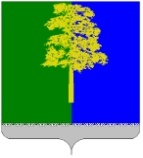 Муниципальное образованиеКондинский районХанты-Мансийского автономного округа- ЮгрыАДМИНИСТРАЦИЯКОНДИНСКОГО  РАЙОНАМуниципальное образованиеКондинский районХанты-Мансийского автономного округа- ЮгрыАДМИНИСТРАЦИЯКОНДИНСКОГО  РАЙОНАЮридическо-правовое управлениеТитова ул., д.26, Междуреченский,Кондинский район, Ханты-Мансийскийавтономный округ - Югра, 628200Телефон / факс (34677) 34-749E-mail: yuristkonda@mail.ruhttp://www.admkonda.ru17 февраля 2017 года  №  68